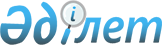 On approval of the register of public services
					
			
			
			Unofficial translation
		
					Government decree of the Republic of Kazakhstan № 983 dated September 18, 2013. By the decree of the Government of the Republic of Kazakhstan dated 03.04.2020 No. 165 (shall be enforced upon expiry of ten calendar days after the day its first official publication).
      Unofficial translation
      Footnote. By the decree of the Government of the Republic of Kazakhstan dated 03.04.2020 No. 165 (shall be enforced upon expiry of ten calendar days after the day its first official publication).


      In accordance with Article 6 of the Law of the Republic of Kazakhstan dated 15 April 2013 “On Public Services”, the Government of the Republic of Kazakhstan RESOLVES:
      1. To approve the attached register of public services.
      2. To invalidate some decisions of the Government of the Republic of Kazakhstan as per the Annex to this Resolution.
      This Resolution shall be enforced from the date of its first official publication. Public Service Register
      Footnote. The register of public services as amended by Decisions of the Government of the Republic of Kazakhstan dated 02.09.2015 No. 45 (shall be enforced from the date of its first official publication); dated September 08, 2015 No. 756 (shall be enforced from the date of its first official publication); dated 12/31/2015 No. 1189 (the order of enforcement see paragraph 2 ); dated 12.12.2016 No. 816 (the order of enforcement see clause 2 ); dated 04/07/2017 No. 177 (shall be enforced from the date of the first official publication); dated 06.06.2017 No. 339 (shall be enforced from the date of its first official publication); dated October 12, 2017 No. 637(the order of enforcement see paragraph 2 ); dated 09/03/2018 No. 548 (shall be enforced from the date of its first official publication); dated December 29, 2018 No. 913 (the order of enforcement see paragraph 2 ); dated April 22, 2019 No. 217 (shall be enforced from the date of its first official publication); dated September 30, 2019 No. 726 (the order of enforcement see paragraph 2 ).

      
      Notes:
      The public service code consists of three sections: 000 00 000
      Three figures in the first position indicate the scope of public services.
      Two figures in the second position indicate the subsector (life situation) of the provision of public services.
      Three digits in the third position indicate the serial number of the public service within the sub-sphere .
      Explanation of abbreviations:
      GP - Prosecutor General's Office of the Republic of Kazakhstan
      MA - Ministry of Agriculture of the Republic of Kazakhstan
      MJ - Ministry of Justice of the Republic of Kazakhstan
      MES - Ministry of Education and Science of the Republic of Kazakhstan
      MH - Ministry of Health of the Republic of Kazakhstan 
      CLSPM - Ministry of Labor and Social Protection of the Population of the Republic of Kazakhstan
      LEBR - Ministry of Information and Social Development of the Republic of Kazakhstan
      MDDIAI - Ministry of Digital Development, Innovation and Aerospace Industry of the Republic of Kazakhstan
      MIID - Ministry of Industry and Infrastructure Development of the Republic of Kazakhstan
      MF - Ministry of Finance of the Republic of Kazakhstan
      MD - Ministry of Defense of the Republic of Kazakhstan
      MCS - Ministry of Culture and Sports of the Republic of Kazakhstan
      MNE - Ministry of National Economy of the Republic of Kazakhstan
      ME - Ministry of Energy of the Republic of Kazakhstan
      MFA - Ministry of Foreign Affairs of the Republic of Kazakhstan
      MIA - Ministry of Internal Affairs of the Republic of Kazakhstan
      MEGNR - Ministry of Ecology, Geology and Natural Resources of the Republic of Kazakhstan
      MIT - Ministry of Trade and Integration of the Republic of Kazakhstan
      ADGS - Agency of the Republic of Kazakhstan for Civil Service Affairs
      NB - National Bank of the Republic of Kazakhstan
      KPSSU GP - Committee on Legal Statistics and Special Records of the General Prosecutor's Office of the Republic of Kazakhstan
      KKMFD MHSD - Committee for the control of medical and pharmaceutical activities of the Ministry of Health and Social Development of the Republic of Kazakhstan
      NSC - National Security Committee of the Republic of Kazakhstan
      DODSVS - Department for the Support of the Activities of the Courts under the Supreme Court of the Republic of Kazakhstan (apparatus of the Supreme Court of the Republic of Kazakhstan)
      UNPF - Unified Accumulative Pension Fund
      LEB - local executive bodies
      State Corporation - a non-profit joint-stock company State Corporation "Government for Citizens"
      ASU - Academy of Public Administration under the President of the Republic of Kazakhstan
      JSC - Joint Stock Company 
      RSU is a republican state institution
      RGP - republican state enterprise
      RSE on PHV - a republican state enterprise on the right of economic management
      RGKP - republican state treasury enterprise
      KSU - municipal public institution
      Media - Media
      Footnote. Decoding of abbreviations as amended by the Government of the Republic of Kazakhstan dated December 31, 2015 No. 1189 (the order of enforcement see paragraph 2 ); dated 12.12.2016 No. 816 (the order of enforcement see paragraph 2 ); dated 04/07/2017 No. 177 (shall be enforced from the date of its first official publication); dated 09/03/2018 No. 548 (shall be enforced from the date of its first official publication); dated April 22, 2019 No. 217 (shall be enforced from the date of its first official publication); dated September 30, 2019 No. 726 (shall be enforced from the date of its first official publication).

 The list of 
expired certain decisions of the Government of the Republic of Kazakhstan
      1. Decree of the Government of the Republic of Kazakhstan dated July 20, 2010 No. 745 “On approval of the register of public services provided to individuals and legal entities” (SAPP of the Republic of Kazakhstan, 2010, No. 44, Article 401).
      2. Clause 2 of the resolution of the Government of the Republic of Kazakhstan
      dated October 7, 2010 No. 1036 “On approval of public services standards and amendments to the Decree of the Government of the Republic of Kazakhstan dated July 20, 2010 No. 745” (SAPP of the Republic of Kazakhstan, 2010, No. 54, Article 521).
      3. Subparagraph 2) of the decree of the Government of the Republic of Kazakhstan dated February 28, 2011 No. 197 “On amendments to the decree of the Government of the Republic of Kazakhstan dated December 14, 2009 No. 2105 and dated July 20, 2010 No. 745” (SAPP of the Republic of Kazakhstan, 2011, No. 22, Article 276).
      Footnote. Clause 3 as amended by the Decree of the Government of the Republic of Kazakhstan dated May 27, 2014 No. 553 .


      4. Clause 2 of the Decree of the Government of the Republic of Kazakhstan dated March 31, 2011 No. 301 “On Amending Decisions of the Government of the Republic of Kazakhstan dated March 18, 2010 No. 215 and dated July 20, 2010 No. 745” (SAPP of the Republic of Kazakhstan, 2011, No. 28, Art. 336).
      Footnote. Clause 4 as amended by the Decree of the Government of the Republic of Kazakhstan dated May 27, 2014 No. 553 .


      5. Clause 2 of the Decree of the Government of the Republic of Kazakhstan dated April 4, 2011 No. 351 “On approval of the standard of public service“ State registration, re-registration and amendments to the registration dossier of medicines, medical devices and medical equipment ”and making additions and amendments to the decree of the Government Of the Republic of Kazakhstan dated July 20, 2010 No. 745 ”(SAPP of the Republic of Kazakhstan, 2011, No. 29, Article 361).
      6. Clause 2 of the Decree of the Government of the Republic of Kazakhstan dated April 7, 2011 No. 403 “On approval of standards of public services in the field of forestry and hunting and making amendments to the decree of the Government of the Republic of Kazakhstan dated July 20, 2010 No. 745” (SAPP of the Republic of Kazakhstan, 2011 ., No. 33, Article 399).
      7. Clause 2 of the Decree of the Government of the Republic of Kazakhstan dated April 29, 2011 No. 464 “On approval of standards of public services in the field of livestock breeding and veterinary medicine and amendments and additions to the decree of the Government of the Republic of Kazakhstan dated July 20, 2010 No. 745” (SAPP of the Republic of Kazakhstan, 2011, No. 36, Article 430).
      8. Clause 2 of the Decree of the Government of the Republic of Kazakhstan dated May 5, 2011 No. 485 “On approval of standards of public services in the field of phytosanitary safety and seed production and amendments and additions to the decree of the Government of the Republic of Kazakhstan dated July 20, 2010 No. 745” (SAPP of the Republic of Kazakhstan, 2011, No. 37, Article 451).
      9. Clause 2 of the Decree of the Government of the Republic of Kazakhstan dated May 23, 2011 No. 560 “On approval of the state service standard“ State registration and re-registration of baby food, food and biologically active food additives, genetically MDdified objects, dyes, disinfectants, disinsection and disinfestation agents , materials and products in contact with water and food, chemicals, certain types of products and substances that have a harmful effect on human health ”and introduced and amendments and additions to the Decree of the Government of the Republic of Kazakhstan dated July 20, 2010 No. 745 ”(SAPP of the Republic of Kazakhstan, 2011, No. 39, Article 488).
      10. Decree of the Government of the Republic of Kazakhstan dated May 24, 2011 No. 567 “On Amending the Decree of the Government of the Republic of Kazakhstan dated July 20, 2010 No. 745” (SAPP of the Republic of Kazakhstan, 2011, No. 39, Article 493).
      11. Clause 2 of the Decree of the Government of the Republic of Kazakhstan dated May 26, 2011 No. 579 “On approval of standards of state services in the field of intellectual property and amendments to the decree of the Government of the Republic of Kazakhstan dated July 20, 2010 No. 745” (SAPP of the Republic of Kazakhstan, 2011, No. 40, Article 501).
      12. Subparagraph 3) of paragraph 1 of the Decree of the Government of the Republic of Kazakhstan dated May 28, 2011 No. 596 “On Amendments and Additions to Some Decisions of the Government of the Republic of Kazakhstan” (SAPP of the Republic of Kazakhstan, 2011, No. 40, Article 508).
      13. Clause 10 of amendments and additions that are made to some decisions of the Government of the Republic of Kazakhstan, approved by the Decree of the Government of the Republic of Kazakhstan dated June 30, 2011 No. 736 “On amendments and additions to some decisions of the Government of the Republic of Kazakhstan and the recognition of the decision of the Government of the Republic of Kazakhstan as invalid December 14, 2004 No. 1317 “Some Issues of the Republican State Enterprise“ Information Production Center ”of the Ministry of Internal Affairs of the Republic of Kaz Akhstan ”(SAPP of the Republic of Kazakhstan, 2011, No. 44, Article 586).
      14. Clause 19 of the changes that are introduced into some decisions of the Government of the Republic of Kazakhstan, approved by the Decree of the Government of the Republic of Kazakhstan dated July 18, 2011 No. 820 “On amendments to some decisions of the Government of the Republic of Kazakhstan” (SAPP of the Republic of Kazakhstan, 2011, No. 47, v. 643).
      15. Subparagraph 2) of paragraph 1 of the Decree of the Government of the Republic of Kazakhstan dated July 22, 2011 No. 842 “On Amendments and Additions to the Decree of the Government of the Republic of Kazakhstan dated December 30, 2009 No. 2315“ On Amendment and Additions to the Decree of the Government of the Republic of Kazakhstan dated June 30 2007 No. 561 and on the approval of public services standards ”and dated July 20, 2010 No. 745“ On the approval of the register of public services provided to individuals and legal entities ”(SAPP of the Republic of Kazakhstan, 2011, No. 49, Article 658).
      16. Clause 6 of amendments and additions that are made to some decisions of the Government of the Republic of Kazakhstan, approved by resolution of the Government of the Republic of Kazakhstan dated August 1, 2011 No. 888 “Issues of the Agency of the Republic of Kazakhstan for Religious Affairs” (SAPP of the Republic of Kazakhstan, 2011, No. 51, v. 690).
      17. Subparagraph 9) of amendments and additions that are made to some decisions of the Government of the Republic of Kazakhstan, approved by decree of the Government of the Republic of Kazakhstan dated September 23, 2011 No. 1090 “On some Issues of implementation of the Decree of the President of the Republic of Kazakhstan dated August 10, 2011 No. 136“ On measures for further improvement of the public administration system of the Republic of Kazakhstan ”(SAPP of the Republic of Kazakhstan, 2011, No. 54, Article 778).
      18. Clause 2 of the Decree of the Government of the Republic of Kazakhstan dated December 8, 2011 No. 1498 “On approval of the standard of public service“ Registration of persons entitled to carry out the activities of rehabilitation and (or) bankruptcy trustees and (or) administrator of external MESitoring, and deregistration ” and making additions to the Decree of the Government of the Republic of Kazakhstan dated July 20, 2010 No. 745 “On approval of the register of public services provided to individuals and legal entities” (SAPP of the Republic of Kazakhstan, 2012, No. 7, Art. . 138).
      19. Clause 2 of the Decree of the Government of the Republic of Kazakhstan dated January 17, 2012 No. 83 “On approval of standards of public services in the field of culture and amendments to the decree of the Government of the Republic of Kazakhstan dated July 20, 2010 No. 745“ On approval of the register of public services provided by physical and legal individuals ”(SAPP of the Republic of Kazakhstan, 2012, No. 24, Article 343).
      20. Clause 2 of the Decree of the Government of the Republic of Kazakhstan dated February 7, 2012 No. 211 “On approval of the standard of the public service“ Registration and re-registration of persons carrying out mMCSionary activities ”and on amending the decree of the Government of the Republic of Kazakhstan dated July 20, 2010 No. 745“ On approval of the register of public services provided to individuals and legal entities ”(SAPP of the Republic of Kazakhstan, 2012, No. 33, Article 426).
      21. Subparagraph 2) of paragraph 1 of the Decree of the Government of the Republic of Kazakhstan dated February 17, 2012 No. 231 “On amendments to the decree of the Government of the Republic of Kazakhstan dated October 26, 2009 No. 1669“ On approval of the standard of public service “Issue of address certificates from the place of residence” and from July 20, 2010 No. 745 “On approval of the register of public services provided to individuals and legal entities” (SAPP of the Republic of Kazakhstan, 2012, No. 34, Article 433).
      22. Decree of the Government of the Republic of Kazakhstan dated February 29, 2012 No. 273 “On amendments to the decree of the Government of the Republic of Kazakhstan dated July 20, 2010 No. 745“ On approval of the register of public services provided to individuals and legal entities ”(SAPP of the Republic of Kazakhstan, 2012 , No. 34, Article 455).
      23. Clause 2 of the Decree of the Government of the Republic of Kazakhstan dated June 28, 2012 No. 865 “On approval of standards of public services provided by the Ministry of Economic Development and Trade of the Republic of Kazakhstan” (SAPP of the Republic of Kazakhstan, 2012, No. 60, Article 825).
      24. Clause 2 of the amendments to some decisions of the Government of the Republic of Kazakhstan approved by the Decree of the Government of the Republic of Kazakhstan dated June 28, 2012 No. 869 “On amendments to some decisions of the Government of the Republic of Kazakhstan” (SAPP of the Republic of Kazakhstan, 2012, No. 61, v. 830).
      25. Clause 2 of amendments and additions that are made to some decisions of the Government of the Republic of Kazakhstan, approved by resolution of the Government of the Republic of Kazakhstan dated August 3, 2012 No. 1021 “On amendments and additions to some decisions of the Government of the Republic of Kazakhstan” (SAPP of the Republic of Kazakhstan, 2012 , No. 65, Article 918).
      26. Clause 1 of amendments and additions that are made to some decisions of the Government of the Republic of Kazakhstan, approved by resolution of the Government of the Republic of Kazakhstan dated August 17, 2012 No. 1059 “On amendments and additions to some decisions of the Government of the Republic of Kazakhstan” (SAPP of the Republic of Kazakhstan, 2012 No. 66, Article 944).
      27. Decree of the Government of the Republic of Kazakhstan dated August 22, 2012 No. 1072 “On amendments and additions to the decree of the Government of the Republic of Kazakhstan dated July 20, 2010 No. 745“ On approval of the register of public services provided to individuals and legal entities ”(SAPP of the Republic of Kazakhstan, 2012 city, No. 67, Article 953).
      28. Clause 2 of the Decree of the Government of the Republic of Kazakhstan dated August 31, 2012 No. 1108 “On approval of standards of public services in the field of agriculture and amendments to the decree of the Government of the Republic of Kazakhstan dated July 20, 2010 No. 745“ On approval of the register of public services provided to individuals and legal entities ”(SAPP of the Republic of Kazakhstan, 2012, No. 67, Article 973).
      29. Clause 4 of amendments and additions to some decisions of the Government of the Republic of Kazakhstan approved by the Decree of the Government of the Republic of Kazakhstan dated August 31, 2012 No. 1110 “On the Reorganization of the Republican State Treasury Enterprise“ National Accreditation Center of the Ministry of Education and Science of the Republic of Kazakhstan ”(SAPP Republic of Kazakhstan, 2012, No. 67, Article 975).
      30. Clause 2 of the Decree of the Government of the Republic of Kazakhstan dated August 31, 2012 No. 1119 “On approval of standards of public services provided by the Ministry of Education and Science of the Republic of Kazakhstan, local executive bodies in the field of education and science” (SAPP of the Republic of Kazakhstan, 2012, No. 68 , Article 984).
      31. Clause 2 of the Decree of the Government of the Republic of Kazakhstan dated August 31, 2012 No. 1127 “On approval of the standards of public services provided by the Ministry of Oil and Gas of the Republic of Kazakhstan and amendments to the decree of the Government of the Republic of Kazakhstan dated July 20, 2010 No. 745“ On approval of the register of state services provided to individuals and legal entities ”(SAPP of the Republic of Kazakhstan, 2012, No. 68, Article 989).
      32. Subparagraph 2) of paragraph 2 of the Decree of the Government of the Republic of Kazakhstan dated August 31, 2012 No. 1130 “On approving standards of public services in the field of industry and export control and amending some decisions of the Government of the Republic of Kazakhstan” (SAPP of the Republic of Kazakhstan, 2012, No. 68, Art. 992).
      33. Clause 2 of amendments and additions that are made to some decisions of the Government of the Republic of Kazakhstan, approved by Decree of the Government of the Republic of Kazakhstan dated September 5, 2012 No. 1153 “On approval of standards of public services of the Ministry of Transport and Communications of the Republic of Kazakhstan in the field of transport control and amendments and additions into some decisions of the Government of the Republic of Kazakhstan ”(SAPP of the Republic of Kazakhstan, 2012, No. 70, Article 1007).
      34. Subparagraph 2 ) of paragraph 1 of the Decree of the Government of the Republic of Kazakhstan dated September 6, 2012 No. 1160 “On Amendments and Additions to the Decisions of the Government of the Republic of Kazakhstan dated December 15, 2009 No. 2121“ On Approval of Standards of Public Services ”and dated July 20, 2010 No. 745 “On approval of the register of public services provided to individuals and legal entities” (SAPP of the Republic of Kazakhstan, 2012, No. 70, Article 1009).
      35. Clause 2 of the Decree of the Government of the Republic of Kazakhstan dated September 13, 2012 No. 1195 “On approval of public services standards in the field of civil aviation and amendments to the Decree of the Government of the Republic of Kazakhstan dated July 20, 2010 No. 745“ On approval of the register of public services provided to individuals and legal entities ”(SAPP of the Republic of Kazakhstan, 2012, No. 71, Article 1027).
      36. Subparagraph 1) of paragraph 2 of the Decree of the Government of the Republic of Kazakhstan dated September 25, 2012 No. 1241 “On approval of standards of public services in the field of information technologies and on amendments to the decree of the Government of the Republic of Kazakhstan dated July 20, 2010 No. 745“ On approval of the register of public services provided to individuals and legal entities ”and dated December 30, 2009 No. 2280“ On approval of the Rules for certification of state information systems and non-state information systems, are integrable with public information systems, for compliance with information security requirements and accepted on the territory of the Republic of Kazakhstan standards "(SAPP of the Republic of Kazakhstan, 2012, number 71, p. 1047).
      37. Clause 2 of the Decree of the Government of the Republic of Kazakhstan dated October 8, 2012 No. 1265 “On approval of the standard of the public service“ Assignment and extension of refugee status in the Republic of Kazakhstan ”and amending Decree of the Government of the Republic of Kazakhstan dated July 20, 2010 No. 745“ On approval of the register public services provided to individuals and legal entities ”(SAPP of the Republic of Kazakhstan, 2012, No. 72-73, Article 1058).
      38. Clause 2 of the Decree of the Government of the Republic of Kazakhstan dated October 8, 2012 No. 1266 “On approval of the standard of the public service“ Issue of a pass to enter the border zone and stay there ”and amending Decree of the Government of the Republic of Kazakhstan dated July 20, 2010 No. 745“ On approval of the register of public services provided to individuals and legal entities ”(SAPP of the Republic of Kazakhstan, 2012, No. 72-73, Article 1059).
      39. Subparagraph 2) of paragraph 2 of the Decree of the Government of the Republic of Kazakhstan dated October 16, 2012 No. 1315 “On approval of standards of public services of the Ministry of Transport and Communications of the Republic of Kazakhstan and local executive bodies in the field of roads and amendments and additions to the decrees of the Government of the Republic of Kazakhstan of 5 September 8, 1998 No. 845 “On improving the legal support of the road sector” and July 20, 2010 No. 745 “On approval of the register of public services provided physically and legal entities "(SAPP of the Republic of Kazakhstan, 2012, number 74, p. 1089).
      40. Clause 2 of the Decree of the Government of the Republic of Kazakhstan dated November 1, 2012 No. 1392 “On approval of standards of public services provided by the Agency of the Republic of Kazakhstan for land management and local executive bodies in the field of land relations, geodesy and cartography, and amendments to the decree of the Government of the Republic Kazakhstan dated July 20, 2010 No. 745 “On approval of the register of public services provided to individuals and legal entities” (SAPP of the Republic of Kazakhstan, 2012, No. 77-78, Article 1136).
      41. Clause 2 of the Decree of the Government of the Republic of Kazakhstan dated December 11, 2012 No. 1575 “On approval of the standard of the public service“ Issue of documents on training, advanced training and retraining of personnel in the healthcare industry ”and amending the decree of the Government of the Republic of Kazakhstan dated July 20, 2010 No. 745 “On approval of the register of public services provided to individuals and legal entities” (SAPP of the Republic of Kazakhstan, 2013, No. 3, Article 54).
      42. Subparagraph 2) of paragraph 1 of the Decree of the Government of the Republic of Kazakhstan dated December 29, 2012 No. 1741 “On Amendments and Additions to the Decisions of the Government of the Republic of Kazakhstan dated December 29, 2009 No. 2223“ On the Approval of Standards of Public Services of the Ministry of Defense of the Republic of Kazakhstan ”and dated 20 July 7, 2010 No. 745 “On approval of the register of public services provided to individuals and legal entities” (SAPP of the Republic of Kazakhstan, 2013, No. 6, Article 141).
      43. Clause 2 of amendments and additions that are made to some decisions of the Government of the Republic of Kazakhstan, approved by the Decree of the Government of the Republic of Kazakhstan dated December 29, 2012 No. 1755 “On amendments and additions to some decisions of the Government of the Republic of Kazakhstan” (SAPP of the Republic of Kazakhstan, 2013. , No. 7, Article 149).
      44. Clause 3 of amendments and additions that are made to some decisions of the Government of the Republic of Kazakhstan, approved by the Decree of the Government of the Republic of Kazakhstan dated December 29, 2012 No. 1788 “On amendments and additions to some decisions of the Government of the Republic of Kazakhstan” (SAPP of the Republic of Kazakhstan, 2013. , No. 8, Article 173).
      45. Subparagraph 1) of paragraph 1 of the Decree of the Government of the Republic of Kazakhstan dated December 29, 2012 No. 1790 “On amendments to the decree of the Government of the Republic of Kazakhstan dated July 20, 2010 No. 745“ On approval of the register of public services provided to individuals and legal entities ”and from 8 June 7, 2012 No. 764 “On approval of the state service standard“ Issue of a license, renewal, Issue of duplicate licenses for the right to engage in security activities ”(SAPP of the Republic of Kazakhstan, 2013, No. 8, Article 175).
      46. Subparagraph 1) of paragraph 1 of the Decree of the Government of the Republic of Kazakhstan dated December 29, 2012 No. 1815 “On Amending Decisions of the Government of the Republic of Kazakhstan dated July 20, 2010 No. 745“ On Approving the Register of Public Services Provided to Individuals and Legal Entities ”and dated 28 June 8, 2012 No. 865 “On approval of standards of public services provided by the Ministry of Economic Development and Trade of the Republic of Kazakhstan” (SAPP of the Republic of Kazakhstan, 2013, No. 10, Article 195).
      47. Clause 2 of the Decree of the Government of the Republic of Kazakhstan dated January 11, 2013 No. 6 “On approval of public services standards of the Ministry of Foreign Affairs of the Republic of Kazakhstan” and amendments to the decree of the Government of the Republic of Kazakhstan dated July 20, 2010 No. 745 “On approval of the register of public services provided individuals and legal entities ”(SAPP of the Republic of Kazakhstan, 2013, No. 11, Article 201).
      48. Subparagraph 2) of paragraph 1 of the decree of the Government of the Republic of Kazakhstan dated January 24, 2013 No. 29 “On amendments to the decree of the Government of the Republic of Kazakhstan dated June 21, 2012 No. 813“ On approval of the standard of public service “Issue of a license, renewal, Issue of duplicate licenses for implementation of audit activity ”and dated July 20, 2010 No. 745“ On approval of the register of public services provided to individuals and legal entities ”(SAPP of the Republic of Kazakhstan, 2013, No. 12, Article 214).
      49. Clause 7 of the amendments to some decisions of the Government of the Republic of Kazakhstan approved by the Decree of the Government of the Republic of Kazakhstan dated January 28, 2013 No. 49 “On some Issues of the state technical service” (SAPP of the Republic of Kazakhstan, 2013, No. 12, Article 226 )
      50. Subparagraph 1) of paragraph 1 of the Decree of the Government of the Republic of Kazakhstan dated January 31, 2013 No. 67 “On amendments to the decree of the Government of the Republic of Kazakhstan dated July 20, 2010 No. 745“ On approval of the register of public services provided to individuals and legal entities ”and from 8 December 14, 2011 No. 1498 “On approval of the state service standard“ Registration of persons entitled to carry out the activities of rehabilitation and (or) bankruptcy trustees and (or) administrator of external MESitoring, and their reMDval from registration ”and in making amendments to the decree of the Government of the Republic of Kazakhstan dated July 20, 2010 No. 745 “On approval of the register of public services provided to individuals and legal entities” (SAPP of the Republic of Kazakhstan, 2013, No. 13, Article 239).
      51. Subparagraph 1) of paragraph 1 of the Decree of the Government of the Republic of Kazakhstan dated February 12, 2013 No. 120 “On amendments to the decree of the Government of the Republic of Kazakhstan dated July 20, 2010 No. 745“ On approval of the register of public services provided to individuals and legal entities ”and from 4 April 35, 2011 No. 351 “On approval of the standard of public service“ State registration, re-registration and amendments to the registration dossier of medicines, medical devices and medical equipment ”and making and additions and amendments to the Decree of the Government of the Republic of Kazakhstan dated July 20, 2010 No. 745 ”(SAPP of the Republic of Kazakhstan, 2013, No. 15, Article 267).
      52. Subparagraph 1) of paragraph 2 of the Decree of the Government of the Republic of Kazakhstan dated February 13, 2013 No. 129 “On approval of the Subsidy Rules for reimbursing the interest rate on loans (leasing) to support agriculture and amending some decisions of the Government of the Republic of Kazakhstan” (SAPP of the Republic of Kazakhstan , 2013, No. 16, Article 275).
      53. Subparagraph 1) of paragraph 1 of the Decree of the Government of the Republic of Kazakhstan dated February 20, 2013 No. 156 “On amendments to the decree of the Government of the Republic of Kazakhstan dated July 20, 2010 No. 745“ On approval of the register of public services provided to individuals and legal entities ”and from 8 October 12, 2012 No. 1262 “On approval of standards of public services in the field of pharmaceutical activities” (SAPP of the Republic of Kazakhstan, 2013, No. 16, Article 291).
      54. Subparagraph 1) of paragraph 1 of the Government of the Republic of Kazakhstan dated February 20, 2013 No. 157 “On Amending Government of the Republic of Kazakhstan dated July 20, 2010 No. 745“ On Approving the Register of Public Services Provided to Individuals and Legal Entities ”and dated 23 May 5, 2011 No. 560 “On approval of the state service standard“ State registration and re-registration of baby food, food and biologically active food supplements, genetically MDdified objects, dyes, products of disinfection, disinsection and disinfestation of materials and products in contact with water and food, chemicals, certain types of products and substances that have a harmful effect on human health ”and amending and supplementing the Government of the Republic of Kazakhstan dated July 20, 2010 No. 745 ”(SAPP of the Republic of Kazakhstan, 2013, No. 16, Article 292).
      55. Subparagraph 1) of paragraph 1 of the decree of the Government of the Republic of Kazakhstan dated February 20, 2013 No. 158 “On amendments to the decree of the Government of the Republic of Kazakhstan dated July 20, 2010 No. 745“ On approval of the register of public services provided to individuals and legal entities ”and from 10 September 11, 2012 No. 1173 “On approval of standards of public services in the field of medical activity” (SAPP of the Republic of Kazakhstan, 2013, No. 16, Article 293).
      56. Subparagraph 1) of paragraph 2 of the Government of the Republic of Kazakhstan dated February 28, 2013 No. 202 “On approval of the Rules for subsidizing production management systems and the agricultural market and amending some decisions of the Government of the Republic of Kazakhstan” (SAPP of the Republic of Kazakhstan, 2013, No. 18, Art. 315).
      57. Subparagraph 1) of paragraph 1 of the Government of the Republic of Kazakhstan dated March 6, 2013 No. 222 “On Amending Government of the Republic of Kazakhstan dated July 20, 2010 No. 745“ On Approving the Register of Public Services Provided to Individuals and Legal Entities ”and of 8 October 12, 2012 No. 1271 “On approval of standards of public services in the field of sanitary and epideLEBlogical welfare of the population” (SAPP of the Republic of Kazakhstan, 2013, No. 19, Article 329).
      58. Decree of the Government of the Republic of Kazakhstan dated March 27, 2013 No. 283 “On amendments to the decree of the Government of the Republic of Kazakhstan dated July 20, 2010 No. 745“ On approval of the register of public services provided to individuals and legal entities ”(SAPP of the Republic of Kazakhstan, 2013. , No. 22, Article 362).
      59. Clause 1 of the amendments to some decisions of the Government of the Republic of Kazakhstan approved by the Decree of the Government of the Republic of Kazakhstan dated March 29, 2013 No. 309 “On amendments to some decisions of the Government of the Republic of Kazakhstan” (SAPP of the Republic of Kazakhstan, 2013, No. 23, Article 378).
      60. Clause 2 of the Decree of the Government of the Republic of Kazakhstan dated April 2, 2013 No. 320 “On approval of standards of public services in the field of religious activity and the introduction of amendments to the decree of the Government of the Republic of Kazakhstan dated July 20, 2010 No. 745“ On approval of the register of public services provided to individuals and legal entities ”(SAPP of the Republic of Kazakhstan, 2013, No. 24, Article 385).
      61. Clause 1 of amendments and additions that are introduced to some decisions of the Government of the Republic of Kazakhstan, approved by the Decree of the Government of the Republic of Kazakhstan dated April 15, 2013 No. 348 “On amendments and additions to some decisions of the Government of the Republic of Kazakhstan” (SAPP of the Republic of Kazakhstan, 2013. , No. 25, Article 398).
      62. Subparagraph 1) of paragraph 1 of the Decree of the Government of the Republic of Kazakhstan dated April 19, 2013 No. 378 “On Amending Decisions of the Government of the Republic of Kazakhstan dated July 20, 2010 No. 745“ On the Approval of the Register of Public Services Provided to Individuals and Legal Entities ”and dated 22 August 10, 2012 No. 1068 “On approval of the standards of public services provided by the Ministry of Emergency Situations of the Republic of Kazakhstan” (SAPP of the Republic of Kazakhstan, 2013, No. 26, Article 416).
      63. Subparagraph 2) of paragraph 1 of the Decree of the Government of the Republic of Kazakhstan dated April 23, 2013 No. 388 “On Amending Decisions of the Government of the Republic of Kazakhstan dated December 15, 2009 No. 2121“ On Approving Standards of Public Services ”and dated July 20, 2010 No. 745“ On approval of the register of public services provided to individuals and legal entities ”(SAPP of the Republic of Kazakhstan, 2013, No. 27, Article 422).
      64. Clause 1 of amendments and additions that are made to some decisions of the Government of the Republic of Kazakhstan approved by the Decree of the Government of the Republic of Kazakhstan dated April 24, 2013 No. 391 “On amendments and additions and invalidation of some decisions of the Government of the Republic of Kazakhstan on Issues of accounting for state property” (SAPP of the Republic of Kazakhstan, 2013, No. 28, Article 425).
      65. Clause 3 of the amendments that are made to some decisions of the Government of the Republic of Kazakhstan, approved by the Decree of the Government of the Republic of Kazakhstan dated April 30, 2013 No. 434 “On amendments to some decisions of the Government of the Republic of Kazakhstan” (SAPP of the Republic of Kazakhstan, 2013, No. 29, Article 452).
      66. Subparagraph 2 ) of paragraph 1 of the Decree of the Government of the Republic of Kazakhstan dated May 8, 2013 No. 473 “On Amending Decisions of the Government of the Republic of Kazakhstan dated December 29, 2009 No. 2223“ On the Approval of Standards of Public Services of the Ministry of Defense of the Republic of Kazakhstan ”and July 20, 2010 year No. 745 "On approval of the register of public services provided to individuals and legal entities."
      67. Clause 4 of the amendments to some decisions of the Government of the Republic of Kazakhstan approved by the Decree of the Government of the Republic of Kazakhstan dated May 15, 2013 No. 487 “On amendments to some decisions of the Government of the Republic of Kazakhstan”.
      68. Clause 4 of the amendments to some decisions of the Government of the Republic of Kazakhstan approved by the Decree of the Government of the Republic of Kazakhstan dated May 21, 2013 No. 507 “On amendments to some decisions of the Government of the Republic of Kazakhstan”.
      69. Clause 2 of amendments and additions that are made to some decisions of the Government of the Republic of Kazakhstan, approved by resolution of the Government of the Republic of Kazakhstan dated May 21, 2013 No. 508 “On amendments and additions to some decisions of the Government of the Republic of Kazakhstan”.
      70. Decree of the Government of the Republic of Kazakhstan dated May 24, 2013 No. 513 “On amendments and additions to the decree of the Government of the Republic of Kazakhstan dated July 20, 2010 No. 745“ On approval of the register of public services provided to individuals and legal entities ”.
      71. Clause 1 of amendments and additions that are made to some decisions of the Government of the Republic of Kazakhstan, approved by the Decree of the Government of the Republic of Kazakhstan dated May 29, 2013 No. 533 “On amendments and additions to some decisions of the Government of the Republic of Kazakhstan”.
      72. Clause 2 of the amendments to some decisions of the Government of the Republic of Kazakhstan approved by the Decree of the Government of the Republic of Kazakhstan dated June 6, 2013 No. 580 “On amendments to some decisions of the Government of the Republic of Kazakhstan”.
      73. Subparagraph 1) of paragraph 1 of the Government of the Republic of Kazakhstan dated June 7, 2013 No. 587 “On Amending Government of the Republic of Kazakhstan dated July 20, 2010 No. 745“ On Approving the Register of Public Services Provided to Individuals and Legal Entities ”and dated 31 August 11, 2012 No. 1129 “On approval of standards of public services provided by the Ministry of Industry and New Technologies of the Republic of Kazakhstan in the field of technical regulation and metrology”.
      74. Clause 3 of the Decree of the Government of the Republic of Kazakhstan dated June 10, 2013 No. 591 “On Amending and Adding to Some Decisions of the Government of the Republic of Kazakhstan”.
      75. Subparagraph 2) of paragraph 1 of the decree of the Government of the Republic of Kazakhstan dated June 24, 2013 No. 647 “On amendments to the decree of the Government of the Republic of Kazakhstan dated December 15, 2009 No. 2121“ On approval of standards of public services ”and dated July 20, 2010 No. 745“ On approval of the register of public services provided to individuals and legal entities. ”
      76. Subparagraph 1) of paragraph 1 of the Decree of the Government of the Republic of Kazakhstan dated July 9, 2013 No. 699 “On Amendments and Additions to the Decisions of the Government of the Republic of Kazakhstan dated July 20, 2010 No. 745“ On the Approval of the Register of Public Services Provided to Individuals and Legal Entities ”and dated August 31, 2012 No. 1119 “On approval of standards of public services provided by the Ministry of Education and Science of the Republic of Kazakhstan, local executive bodies in the field of education and science”.
      77. Clause 2 of the Decree of the Government of the Republic of Kazakhstan dated July 23, 2013 No. 734 “On approval of the Rules for Issuing permits for entry into the border zone to foreigners and stateless persons and changes and additions that are made to some decisions of the Government of the Republic of Kazakhstan”.
					© 2012. «Institute of legislation and legal information of the Republic of Kazakhstan» of the Ministry of Justice of the Republic of Kazakhstan
				
      Prime Minister .

      of the Republic of Kazakhstan 

S. Akhmetov
Approved by the Government decreeof the Republic of Kazakhstan№ 983 dated September 18, 2013
No. p / p
Public Service Code
Name of public service
Information about the service recipient (individual and (or) legal entity)
Name of the central state body developing the standard of public service
Name of service provider
Names of organizations that accept applications and Issue the results of the provision of public services, and (or) an indication of the “electronic government” web portal
Paid / Free
Form of public service provision (electronic / paper)
2
3
4
5
6
7
8
9
001. Documentation
001. Documentation
001. Documentation
001. Documentation
001. Documentation
001. Documentation
001. Documentation
001. Documentation
001. Documentation
00101. Obtaining documents / certificates of identity and status
00101. Obtaining documents / certificates of identity and status
00101. Obtaining documents / certificates of identity and status
00101. Obtaining documents / certificates of identity and status
00101. Obtaining documents / certificates of identity and status
00101. Obtaining documents / certificates of identity and status
00101. Obtaining documents / certificates of identity and status
00101. Obtaining documents / certificates of identity and status
00101. Obtaining documents / certificates of identity and status
1.
00101001
Issue of passports, identity cards to citizens of the Republic of Kazakhstan
Individuals
Ministry of Internal Affairs
Territorial units of the Ministry of Internal Affairs
State corporation, territorial divisions of the Ministry of Internal Affairs, web portal of “electronic government”
Paid
Electronic / paper
2.
00101002
Issue of a temporary identity card to citizens of the Republic of Kazakhstan
Individuals
Ministry of Internal Affairs
Territorial units of the Ministry of Internal Affairs
State corporation
Paid
Paper
3.
00101003
Issue to draftees of registration certificates for recruiting stations and duplicate certificates
Individuals
MD
Local military administration
State Corporation, e-Government Web Portal
free
Electronic / paper
4.
00101004
Issue of military tickets or their duplicates (temporary certificates in exchange for military tickets) to officers, sergeants, reserve soldiers
Individuals
MD
Local military administration
State Corporation, e-Government Web Portal
Free
Electronic / paper
5.
Excluded by the Decree of the Government of the Republic of Kazakhstan dated 03.09.2018 No. 548 (shall be enforced from the date of its first official publication)
Excluded by the Decree of the Government of the Republic of Kazakhstan dated 03.09.2018 No. 548 (shall be enforced from the date of its first official publication)
Excluded by the Decree of the Government of the Republic of Kazakhstan dated 03.09.2018 No. 548 (shall be enforced from the date of its first official publication)
Excluded by the Decree of the Government of the Republic of Kazakhstan dated 03.09.2018 No. 548 (shall be enforced from the date of its first official publication)
Excluded by the Decree of the Government of the Republic of Kazakhstan dated 03.09.2018 No. 548 (shall be enforced from the date of its first official publication)
Excluded by the Decree of the Government of the Republic of Kazakhstan dated 03.09.2018 No. 548 (shall be enforced from the date of its first official publication)
Excluded by the Decree of the Government of the Republic of Kazakhstan dated 03.09.2018 No. 548 (shall be enforced from the date of its first official publication)
Excluded by the Decree of the Government of the Republic of Kazakhstan dated 03.09.2018 No. 548 (shall be enforced from the date of its first official publication)
6.
00101006
Issue of certificates to participants of the Great Patriotic War
Individuals
MD
MD
State Corporation, e- Government Web Portal
Free
Electronic / paper
7.
00101007
Issue of a certificate of criminal record
Individuals and legal entities
GP
CLSR GPO, territorial departments of the CLSR GPO
State Corporation, e-Government Web Portal
 free
Electronic / paper
8.
00101008
Acceptance of documents and their forwarding of passports to citizens of the Republic of Kazakhstan located abroad, and making the necessary entries in their passports
Individuals
MFA
Foreign institutions of the Republic of Kazakhstan, Ministry of Internal Affairs
Foreign institutions of the Republic of Kazakhstan
Paid / Free
Paper
9.
00101009
Issue of certificates to persons with benefits (participants in the Great Patriotic War, liquidators of the Chernobyl accident, soldiers-internationalists)
Individuals
MD
MD
State Corporation, e-Government Web Portal
 free
Electronic / paper
10.
00101010
Issue of certificates of confirmation of military service
Individuals
MD
MD
State Corporation, e-Government Web Portal
 free
Electronic / paper
eleven.
00101011
Issue of certificates on the citizen's attitude to military service
Individuals
MD
MD
State Corporation, e-Government Web Portal
Free
Electronic / paper
12.
00101012
SubmMCSion of information confirming registration at a permanent place of residence in the village of the border territory
Individuals
Ministry of Internal Affairs
Territorial units of the Ministry of Internal Affairs
State Corporation, e-Government Web Portal
Free
Electronic
thirteen.
00101013
Training citizens in military-technical and other military specialties
Individuals
MD
MD
State Corporation, e-Government Web Portal
Paid
Electronic / paper
13-1
00101014
An entry in the passport of a citizen of the Republic of Kazakhstan on children under the age of sixteen in cases of traveling abroad with their parents pasting their photos
Individuals
Ministry of Internal Affairs
Territorial units of the Ministry of Internal Affairs
State corporation
Paid
Paper
13-2
00101015
Issue of information on the records of the Committee on Legal Statistics and Special Accounting of the General Prosecutor's Office of the Republic of Kazakhstan on a person committing an administrative offense
Individuals
GP
Committee on Legal Statistics and Special Records of the GPO of the Republic of Kazakhstan and its territorial bodies
Web portal of "electronic government"
Free
Electronic
13-3
00101016
Issue of certificates to citizens traveling outside the Republic of Kazakhstan for permanent residence
Individuals
MD
Local military administration
State Corporation, e-Government Web Portal
Free
Electronic / paper
00102. Obtaining documents providing rights not related to entrepreneurial activity
00102. Obtaining documents providing rights not related to entrepreneurial activity
00102. Obtaining documents providing rights not related to entrepreneurial activity
00102. Obtaining documents providing rights not related to entrepreneurial activity
00102. Obtaining documents providing rights not related to entrepreneurial activity
00102. Obtaining documents providing rights not related to entrepreneurial activity
00102. Obtaining documents providing rights not related to entrepreneurial activity
00102. Obtaining documents providing rights not related to entrepreneurial activity
00102. Obtaining documents providing rights not related to entrepreneurial activity
14.
00102001
Issue of driver's licenses
Individuals
Ministry of Internal Affairs
Territorial units of the Ministry of Internal Affairs
State corporation, territorial divisions of the Ministry of Internal Affairs, web portal of "electronic government"
Paid
Electronic / paper
fifteen.
00102002
Issue of certificates for the right to drive tractors and self-propelled chassis and mechanisms made on their basis, self-propelled agricultural, reclamation and road-building machines and mechanisms, as well as special off-road vehicles
Individuals
Ministry of Agriculture
LEB of regions, cities of Nur- Sultan, Almaty and Shymkent, districts and cities of regional significance
LEB of the regions, the cities of Nur- Sultan, Almaty and Shymkent, districts and cities of regional significance, the web portal of “electronic government”
Paid
Electronic / paper
16.
00102003
Issue of certificates for the right to drive self-propelled small vessels
Individuals
MIID
LEB of regions, cities of Nur- Sultan, Almaty and Shymkent
State Corporation, e-Government Web Portal
Free
Electronic / paper
17.
00102004
Certification of persons of the command staff of the courts
Individuals
MIID
Territorial bodies of the Transport Committee
State Corporation, e-Government Web Portal
Free
Electronic / paper
17-1
00102005
Issue of identity cards of a seaman of the Republic of Kazakhstan
Individuals
MIID
Territorial bodies of the Transport Committee
Port Maritime Administration
Paid
Paper
17-2
00102006
Issue of seafarers
Individuals
MIID
Port Maritime Administration
State Corporation, e-Government Web Portal
Paid
Electronic / paper
002. Registration of individuals and citizens
002. Registration of individuals and citizens
002. Registration of individuals and citizens
002. Registration of individuals and citizens
002. Registration of individuals and citizens
002. Registration of individuals and citizens
002. Registration of individuals and citizens
002. Registration of individuals and citizens
002. Registration of individuals and citizens
00201. Registration / change of status, place of residence, full name of O.O. and other data of individuals
00201. Registration / change of status, place of residence, full name of O.O. and other data of individuals
00201. Registration / change of status, place of residence, full name of O.O. and other data of individuals
00201. Registration / change of status, place of residence, full name of O.O. and other data of individuals
00201. Registration / change of status, place of residence, full name of O.O. and other data of individuals
00201. Registration / change of status, place of residence, full name of O.O. and other data of individuals
00201. Registration / change of status, place of residence, full name of O.O. and other data of individuals
00201. Registration / change of status, place of residence, full name of O.O. and other data of individuals
00201. Registration / change of status, place of residence, full name of O.O. and other data of individuals
18.
00201001
Registration at the place of residence of the population of the Republic of Kazakhstan
Individuals
Ministry of Internal Affairs
Territorial units of the Ministry of Internal Affairs
State corporation, territorial divisions of the Ministry of Internal Affairs, web portal of "electronic government"
Free
Electronic
19.
00201002
ReMDval from registration at the place of residence of the population of the Republic of Kazakhstan
Individuals
Ministry of Internal Affairs
Territorial units of the Ministry of Internal Affairs
State corporation, territorial divisions of the Ministry of Internal Affairs, web portal of "electronic government"
Free
Electronic
20.
00201003
Registration of admMCSion, restoration and withdrawal from citizenship of the Republic of Kazakhstan
Individuals
Ministry of Internal Affairs
Territorial units of the Ministry of Internal Affairs
Territorial units of the Ministry of Internal Affairs
Paid
Paper
21.
00201004
Registration of changes in first name, patronymic, last name, including the introduction of changes, additions and corrections to the records of acts of civil status
Individuals
MJ
LEB of the cities of Nur- Sultan, Almaty and Shymkent, districts and cities of regional significance
State Corporation, LEB of the cities of Nur- Sultan, Almaty and Shymkent, districts and cities of regional significance, districts in the city, cities of regional significance, akims of villages, villages, rural districts, web-portal of "electronic government"
Paid
Electronic / paper
22.
00201005
Registration of death, including amendments, additions and corrections to the records of acts of civil status
Individuals
MJ
LEB of the cities of Nur- Sultan, Almaty and Shymkent, districts and cities of regional significance
State Corporation, LEB of the cities of Nur- Sultan, Almaty and Shymkent, districts and cities of regional significance, districts in the city, cities of regional significance, akims of villages, villages, rural districts, web-portal of "electronic government"
Paid / Free
Electronic / paper
23.
00201006
Recovering civil registration records
Individuals
MJ
LEB of the cities of Nur- Sultan, Almaty and Shymkent, districts and cities of regional significance
State Corporation, LEB of the cities of Nur- Sultan, Almaty and Shymkent, districts and cities of regional significance, districts in the city, cities of regional significance, akims of villages, villages, rural districts, web-portal of "electronic government"
Paid / Free
Electronic / paper
24.
00201007
Issue of repeated certificates or certificates of registration of acts of civil status
Individuals
MJ
LEB of the cities of Nur- Sultan, Almaty and Shymkent, districts and cities of regional significance
State Corporation, e-Government Web Portal
Paid / Free
Electronic / paper
25.
It is excluded by the Decree of the Government of the Republic of Kazakhstan dated 12.12.2016 No. 816 (the order of enforcement see paragraph 2 ) .
It is excluded by the Decree of the Government of the Republic of Kazakhstan dated 12.12.2016 No. 816 (the order of enforcement see paragraph 2 ) .
It is excluded by the Decree of the Government of the Republic of Kazakhstan dated 12.12.2016 No. 816 (the order of enforcement see paragraph 2 ) .
It is excluded by the Decree of the Government of the Republic of Kazakhstan dated 12.12.2016 No. 816 (the order of enforcement see paragraph 2 ) .
It is excluded by the Decree of the Government of the Republic of Kazakhstan dated 12.12.2016 No. 816 (the order of enforcement see paragraph 2 ) .
It is excluded by the Decree of the Government of the Republic of Kazakhstan dated 12.12.2016 No. 816 (the order of enforcement see paragraph 2 ) .
It is excluded by the Decree of the Government of the Republic of Kazakhstan dated 12.12.2016 No. 816 (the order of enforcement see paragraph 2 ) .
It is excluded by the Decree of the Government of the Republic of Kazakhstan dated 12.12.2016 No. 816 (the order of enforcement see paragraph 2 ) .
26.
00201009
Registration and re-registration of mMCSionaries
Individuals
LEBR
LEB of regions, cities of Nur- Sultan, Almaty and Shymkent
State Corporation, LEB of regions, cities of Nur- Sultan, Almaty and Shymkent, the web portal of "electronic government"
Free
Electronic / paper
27.
Excluded by the order of the Government of the Republic of Kazakhstan dated 07.04.2017 No. 177 (shall be enforced from the date of its first official publication).
Excluded by the order of the Government of the Republic of Kazakhstan dated 07.04.2017 No. 177 (shall be enforced from the date of its first official publication).
Excluded by the order of the Government of the Republic of Kazakhstan dated 07.04.2017 No. 177 (shall be enforced from the date of its first official publication).
Excluded by the order of the Government of the Republic of Kazakhstan dated 07.04.2017 No. 177 (shall be enforced from the date of its first official publication).
Excluded by the order of the Government of the Republic of Kazakhstan dated 07.04.2017 No. 177 (shall be enforced from the date of its first official publication).
Excluded by the order of the Government of the Republic of Kazakhstan dated 07.04.2017 No. 177 (shall be enforced from the date of its first official publication).
Excluded by the order of the Government of the Republic of Kazakhstan dated 07.04.2017 No. 177 (shall be enforced from the date of its first official publication).
Excluded by the order of the Government of the Republic of Kazakhstan dated 07.04.2017 No. 177 (shall be enforced from the date of its first official publication).
28.
00201011
Registration of a private practitioner
Individuals
MF
Territorial bodies of the State Revenue Committee of the Ministry of Finance in districts, cities and regions in cities, on the territory of special economic zones
State corporation, territorial bodies of the State Revenue Committee of the Ministry of Finance for districts, cities and districts in cities, on the territory of special economic zones, web portal of “electronic government”
Free
Electronic / paper
29.
00201012
Paperwork for leaving the Republic of Kazakhstan for permanent residence
Individuals
Ministry of Internal Affairs
Territorial units of the Ministry of Internal Affairs
State corporation, territorial subdivisions of the Ministry of Internal Affairs, web portal of “electronic government”
Paid
Electronic / paper
thirty.
00201013
Assignment or extension of oralman status
Individuals
CLSPM
LEB of regions, cities of Nur- Sultan, Almaty and Shymkent
LEB of regions, cities of Nur- Sultan, Almaty and Shymkent, State Corporation
Free
Paper
30-1
00201014
Registration and deregistration of military men and conscripts
Individuals
MD
Local military administration
State Corporation, e-Government Web Portal
Free
Electronic / paper
30-2
00201015
Cancellation of civil registration
Individuals
MJ
LEB of the cities of Nur- Sultan, Almaty and Shymkent, districts and cities of regional significance
State Corporation, LEB of the cities of Nur- Sultan, Almaty and Shymkent, districts and cities of regional significance, districts in the city, cities of regional significance, akims of villages, villages, rural districts, web-portal of "electronic government"
Free
Electronic / paper
30-3
00201016
Grace period
Individuals
MD
LEB of districts and cities of regional significance
State corporation
Free
Paper
30-4
00201017
Exemption of citizens from conscription
Individuals
MD
LEB of districts, cities of regional significance, regions, cities of Nur- Sultan, Almaty and Shymkent
State corporation
Free
Paper
00202. Stay abroad
00202. Stay abroad
00202. Stay abroad
00202. Stay abroad
00202. Stay abroad
00202. Stay abroad
00202. Stay abroad
00202. Stay abroad
00202. Stay abroad
31.
00202001
Registration by overseas institutions of the Republic of Kazakhstan of documents on the exit from citizenship of the Republic of Kazakhstan
Individuals
MFA
Foreign institutions of the Republic of Kazakhstan
Foreign institutions of the Republic of Kazakhstan
Paid
Paper
32.
Excluded by the order of the Government of the Republic of Kazakhstan dated 12.10.2017 No. 637 (shall be enforced from the date of its first official publication).
Excluded by the order of the Government of the Republic of Kazakhstan dated 12.10.2017 No. 637 (shall be enforced from the date of its first official publication).
Excluded by the order of the Government of the Republic of Kazakhstan dated 12.10.2017 No. 637 (shall be enforced from the date of its first official publication).
Excluded by the order of the Government of the Republic of Kazakhstan dated 12.10.2017 No. 637 (shall be enforced from the date of its first official publication).
Excluded by the order of the Government of the Republic of Kazakhstan dated 12.10.2017 No. 637 (shall be enforced from the date of its first official publication).
Excluded by the order of the Government of the Republic of Kazakhstan dated 12.10.2017 No. 637 (shall be enforced from the date of its first official publication).
Excluded by the order of the Government of the Republic of Kazakhstan dated 12.10.2017 No. 637 (shall be enforced from the date of its first official publication).
Excluded by the order of the Government of the Republic of Kazakhstan dated 12.10.2017 No. 637 (shall be enforced from the date of its first official publication).
33.
Excluded by the order of the Government of the Republic of Kazakhstan dated 12.10.2017 No. 637 (shall be enforced from the date of its first official publication).
Excluded by the order of the Government of the Republic of Kazakhstan dated 12.10.2017 No. 637 (shall be enforced from the date of its first official publication).
Excluded by the order of the Government of the Republic of Kazakhstan dated 12.10.2017 No. 637 (shall be enforced from the date of its first official publication).
Excluded by the order of the Government of the Republic of Kazakhstan dated 12.10.2017 No. 637 (shall be enforced from the date of its first official publication).
Excluded by the order of the Government of the Republic of Kazakhstan dated 12.10.2017 No. 637 (shall be enforced from the date of its first official publication).
Excluded by the order of the Government of the Republic of Kazakhstan dated 12.10.2017 No. 637 (shall be enforced from the date of its first official publication).
Excluded by the order of the Government of the Republic of Kazakhstan dated 12.10.2017 No. 637 (shall be enforced from the date of its first official publication).
Excluded by the order of the Government of the Republic of Kazakhstan dated 12.10.2017 No. 637 (shall be enforced from the date of its first official publication).
33-1
00202003
Receiving and sending documents of citizens of the Republic of Kazakhstan who have left the Republic of Kazakhstan on temporary affairs and expressed a desire to stay there for permanent residence
Individuals
MFA
Foreign institutions of the Republic of Kazakhstan, Ministry of Internal Affairs
Foreign institutions of the Republic of Kazakhstan
Paid
Paper
33-2
00202004
State registration of child birth abroad
Individuals
MFA
Foreign institutions of the Republic of Kazakhstan
Foreign institutions of the Republic of Kazakhstan
Paid / Free
Paper
33-3
00202005
State registration of paternity (maternity) abroad
Individuals
MFA
Foreign institutions of the Republic of Kazakhstan
Foreign institutions of the Republic of Kazakhstan
Paid / Free
Paper
33-4
00202006
State registration of marriage (matriMESy) abroad
Individuals
MFA
Foreign institutions of the Republic of Kazakhstan
Foreign institutions of the Republic of Kazakhstan
Paid
Paper
33-5
00202007
State registration of divorce (matriMESy) abroad
Individuals
MFA
Foreign institutions of the Republic of Kazakhstan
Foreign institutions of the Republic of Kazakhstan
Paid
Paper
33-6
00202008
State registration of adoption of a child abroad
Individuals
MFA
Foreign institutions of the Republic of Kazakhstan
Foreign institutions of the Republic of Kazakhstan
Paid / Free
Paper
33-7
00202009
State registration of change of first name, patronymic, last name abroad
Individuals
MFA
Foreign institutions of the Republic of Kazakhstan
Foreign institutions of the Republic of Kazakhstan
Paid
Paper
33-8
00202010
State registration of death abroad
Individuals
MFA
Foreign institutions of the Republic of Kazakhstan
Foreign institutions of the Republic of Kazakhstan
Free
Paper
33-9
00202011
Registration of citizens of the Republic of Kazakhstan permanently and temporarily residing outside the Republic of Kazakhstan
Individuals
MFA
Foreign institutions of the Republic of Kazakhstan
Foreign institutions of the Republic of Kazakhstan, the web portal of "electronic government"
Free
Electronic / paper
33-10
00202012
Deregistration of citizens of the Republic of Kazakhstan permanently and temporarily residing outside the Republic of Kazakhstan
Individuals
MFA
Foreign Institutions of the Republic of Kazakhstan, Ministry of Foreign Affairs
Foreign institutions of the Republic of Kazakhstan, the Ministry of Foreign Affairs, the web portal of "electronic government"
Free
Electronic / paper
33-11
00202013
Registration of persons who are citizens of the Republic of Kazakhstan, permanently residing outside the Republic of Kazakhstan, foreigners wishing to adopt orphans, children left without parental care, who are citizens of the Republic of Kazakhstan
Individuals
MFA
Foreign institutions of the Republic of Kazakhstan
Foreign institutions of the Republic of Kazakhstan
Paid
Paper
00203. Arrival in the Republic of Kazakhstan
00203. Arrival in the Republic of Kazakhstan
00203. Arrival in the Republic of Kazakhstan
00203. Arrival in the Republic of Kazakhstan
00203. Arrival in the Republic of Kazakhstan
00203. Arrival in the Republic of Kazakhstan
00203. Arrival in the Republic of Kazakhstan
00203. Arrival in the Republic of Kazakhstan
00203. Arrival in the Republic of Kazakhstan
34.
00203001
Assignment and extension of refugee status in the Republic of Kazakhstan
Individuals
Ministry of Internal Affairs
Territorial units of the Ministry of Internal Affairs
Territorial units of the Ministry of Internal Affairs
Free
Paper
35.
00203002
Registration of foreigners and stateless persons temporarily staying in the Republic of Kazakhstan
Individuals and legal entities
Ministry of Internal Affairs
Territorial units of the Ministry of Internal Affairs
Territorial units of the Ministry of Internal Affairs, web portal of "electronic government"
Free
Electronic / paper
36.
00203003
Issue of a permit to foreigners and stateless persons for permanent residence in the Republic of Kazakhstan
Individuals
Ministry of Internal Affairs
Territorial units of the Ministry of Internal Affairs
State Corporation, territorial divisions of the Ministry of Internal Affairs
Free
Paper
37.
00203004
Issue of certificates to stateless persons and residence permits to foreigners permanently residing in the Republic of Kazakhstan
Individuals
Ministry of Internal Affairs
Territorial units of the Ministry of Internal Affairs
State corporation
Paid
Paper
38.
00203005
Issue, extension of entry visas to the Republic of Kazakhstan and transit through the territory of the Republic of Kazakhstan
Individuals
MFA
Ministry of Foreign Affairs, Foreign Institutions of the Republic of Kazakhstan
Ministry of Foreign Affairs, Foreign Institutions of the Republic of Kazakhstan
Paid / Free
Paper
38-1
00203006
Issue and extension of permits for labor immigrants
Individuals
Ministry of Internal Affairs
Territorial units of the Ministry of Internal Affairs
Territorial units of the Ministry of Internal Affairs, State Corporation, the web portal of "electronic government"
Free
Electronic / paper
38-2
00203007
Issue of an application for an investor visa for persons who are non-residents of the Republic of Kazakhstan and engaged in investment activities in the territory of the Republic of Kazakhstan
Individuals and legal entities
MFA
MFA Investment Committee
State Corporation, e-Government Web Portal
Free
Electronic / paper
38-3
00203008
Acceptance and approval of invitations of receiving persons for the Issue of visas of the Republic of Kazakhstan
Individuals and legal entities
Ministry of Internal Affairs
Territorial units of the Ministry of Internal Affairs
State Corporation, territorial divisions of the Ministry of Internal Affairs
Paid / Free
Paper
38-4
00203009
Registration of return certificate
Individuals
MFA
Foreign institutions of the Republic of Kazakhstan
Foreign institutions of the Republic of Kazakhstan
Paid
Paper
38-5
00203010
Issue of refugee travel document
Individuals
Ministry of Internal Affairs
Territorial units of the Ministry of Internal Affairs
Territorial units of the Ministry of Internal Affairs, web portal of "electronic government"
Free
Electronic / paper
38-6
00203011
Formation of an individual identification number for foreigners temporarily staying in the Republic of Kazakhstan
Individuals
Ministry of Internal Affairs
Territorial units of the Ministry of Internal Affairs
State corporation, territorial divisions of the Ministry of Internal Affairs, web portal of "electronic government"
Free
Electronic / paper
003. Registration of individuals and legal entities
003. Registration of individuals and legal entities
003. Registration of individuals and legal entities
003. Registration of individuals and legal entities
003. Registration of individuals and legal entities
003. Registration of individuals and legal entities
003. Registration of individuals and legal entities
003. Registration of individuals and legal entities
003. Registration of individuals and legal entities
00301. Other state services in the field of registration of individuals and legal entities
00301. Other state services in the field of registration of individuals and legal entities
00301. Other state services in the field of registration of individuals and legal entities
00301. Other state services in the field of registration of individuals and legal entities
00301. Other state services in the field of registration of individuals and legal entities
00301. Other state services in the field of registration of individuals and legal entities
00301. Other state services in the field of registration of individuals and legal entities
00301. Other state services in the field of registration of individuals and legal entities
00301. Other state services in the field of registration of individuals and legal entities
39.
00301001
Taxpayer Registration
Individuals and legal entities
MF
Territorial bodies of the State Revenue Committee of the Ministry of Finance in districts, cities and regions in cities, on the territory of special economic zones
State corporation, territorial bodies of the State Revenue Committee of the Ministry of Finance for districts, cities and districts in cities, on the territory of special economic zones, web portal of “electronic government”
Free
Electronic / paper
40.
00301002
Registration or re-registration of periodicals, news agencies and online publications
Individuals and legal entities
LEBR
LEBR Information Committee
Web portal of "electronic government"
Paid
Electronic
41.
00301003
Registration, rediscounting of foreign periodicals distributed in the Republic of Kazakhstan
Individuals and legal entities
LEBR
LEBR Information Committee
Web portal of "electronic government"
Free
Electronic
42.
00301004
Coordination of the activities of foreign religious associations in the territory of the Republic of Kazakhstan, the appointment by foreign religious centers of the leaders of religious associations in the Republic of Kazakhstan
Legal entities
LEBR
Religious Affairs Committee
State Corporation, Committee for Religious Affairs of the LEBR
Free
Paper
43.
It is excluded by the Decree of the Government of the Republic of Kazakhstan dated September 30, 2019 No. 726 (shall be enforced from the date of its first official publication).
It is excluded by the Decree of the Government of the Republic of Kazakhstan dated September 30, 2019 No. 726 (shall be enforced from the date of its first official publication).
It is excluded by the Decree of the Government of the Republic of Kazakhstan dated September 30, 2019 No. 726 (shall be enforced from the date of its first official publication).
It is excluded by the Decree of the Government of the Republic of Kazakhstan dated September 30, 2019 No. 726 (shall be enforced from the date of its first official publication).
It is excluded by the Decree of the Government of the Republic of Kazakhstan dated September 30, 2019 No. 726 (shall be enforced from the date of its first official publication).
It is excluded by the Decree of the Government of the Republic of Kazakhstan dated September 30, 2019 No. 726 (shall be enforced from the date of its first official publication).
It is excluded by the Decree of the Government of the Republic of Kazakhstan dated September 30, 2019 No. 726 (shall be enforced from the date of its first official publication).
It is excluded by the Decree of the Government of the Republic of Kazakhstan dated September 30, 2019 No. 726 (shall be enforced from the date of its first official publication).
44.
Excluded by the order of the Government of the Republic of Kazakhstan dated 07.04.2017 No. 177 (shall be enforced from the date of its first official publication).
Excluded by the order of the Government of the Republic of Kazakhstan dated 07.04.2017 No. 177 (shall be enforced from the date of its first official publication).
Excluded by the order of the Government of the Republic of Kazakhstan dated 07.04.2017 No. 177 (shall be enforced from the date of its first official publication).
Excluded by the order of the Government of the Republic of Kazakhstan dated 07.04.2017 No. 177 (shall be enforced from the date of its first official publication).
Excluded by the order of the Government of the Republic of Kazakhstan dated 07.04.2017 No. 177 (shall be enforced from the date of its first official publication).
Excluded by the order of the Government of the Republic of Kazakhstan dated 07.04.2017 No. 177 (shall be enforced from the date of its first official publication).
Excluded by the order of the Government of the Republic of Kazakhstan dated 07.04.2017 No. 177 (shall be enforced from the date of its first official publication).
Excluded by the order of the Government of the Republic of Kazakhstan dated 07.04.2017 No. 177 (shall be enforced from the date of its first official publication).
45.
00301007
Registration of value added tax payers
Individuals and legal entities
MF
Territorial bodies of the State Revenue Committee of the Ministry of Finance in districts, cities and regions in cities, on the territory of special economic zones
Territorial bodies of the State Revenue Committee of the Ministry of Finance in districts, cities and regions in cities, on the territory of special economic zones
Free
Electronic / paper
46.
00301008
Registration as an electronic taxpayer
Individuals and legal entities
MF
Territorial bodies of the State Revenue Committee of the Ministry of Finance in districts, cities and regions in cities, on the territory of special economic zones
State Corporation, e-Government Web Portal
Free
Electronic / paper
47.
00301009
Assigning a personal identification number (PIN) to manufacturers (importers) of certain types of petroleum products, as well as to goods of manufacturers and importers of certain types of excisable products, aviation fuel and fuel oil
Individuals and legal entities
MF
Territorial bodies of the State Revenue Committee of the MDF in the regions, cities of Nur- Sultan, Almaty and Shymkent
State corporation
Free
Electronic / paper
48.
It is excluded by the Decree of the Government of the Republic of Kazakhstan dated 12.12.2016 No. 816 (the order of enforcement see paragraph 2 ) .
It is excluded by the Decree of the Government of the Republic of Kazakhstan dated 12.12.2016 No. 816 (the order of enforcement see paragraph 2 ) .
It is excluded by the Decree of the Government of the Republic of Kazakhstan dated 12.12.2016 No. 816 (the order of enforcement see paragraph 2 ) .
It is excluded by the Decree of the Government of the Republic of Kazakhstan dated 12.12.2016 No. 816 (the order of enforcement see paragraph 2 ) .
It is excluded by the Decree of the Government of the Republic of Kazakhstan dated 12.12.2016 No. 816 (the order of enforcement see paragraph 2 ) .
It is excluded by the Decree of the Government of the Republic of Kazakhstan dated 12.12.2016 No. 816 (the order of enforcement see paragraph 2 ) .
It is excluded by the Decree of the Government of the Republic of Kazakhstan dated 12.12.2016 No. 816 (the order of enforcement see paragraph 2 ) .
It is excluded by the Decree of the Government of the Republic of Kazakhstan dated 12.12.2016 No. 816 (the order of enforcement see paragraph 2 ) .
004. Family and children
004. Family and children
004. Family and children
004. Family and children
004. Family and children
004. Family and children
004. Family and children
004. Family and children
004. Family and children
00401. Creating a family
00401. Creating a family
00401. Creating a family
00401. Creating a family
00401. Creating a family
00401. Creating a family
00401. Creating a family
00401. Creating a family
00401. Creating a family
49.
00401001
Registration of marriage (matriMESy), including the introduction of changes, additions and corrections in the registration of acts of civil status
Individuals
MJ
LEB of the cities of Nur- Sultan, Almaty and Shymkent, districts and cities of regional significance
LEB of the cities of Nur- Sultan, Almaty and Shymkent, districts and cities of regional significance, districts in the city, cities of regional significance, akims of villages, villages, rural districts, web-portal of "electronic government"
Paid
Electronic / paper
fifty.
00401002
Registration of divorce (matriMESy), including the introduction of changes, additions and corrections in the registration of acts of civil status
Individuals
MJ
LEB of the cities of Nur- Sultan, Almaty and Shymkent, districts and cities of regional significance
State Corporation, LEB of the cities of Nur- Sultan, Almaty and Shymkent, districts and cities of regional significance, districts in the city, cities of regional significance, akims of villages, villages, rural districts, web-portal of "electronic government"
Paid
Electronic / paper
00402. Birth, guardianship and upbringing of a child
00402. Birth, guardianship and upbringing of a child
00402. Birth, guardianship and upbringing of a child
00402. Birth, guardianship and upbringing of a child
00402. Birth, guardianship and upbringing of a child
00402. Birth, guardianship and upbringing of a child
00402. Birth, guardianship and upbringing of a child
00402. Birth, guardianship and upbringing of a child
00402. Birth, guardianship and upbringing of a child
51.
00402001
Registration of the birth of a child, including the introduction of changes, additions and corrections in the record of acts of civil status
Individuals
MJ
LEB of the cities of Nur- Sultan, Almaty and Shymkent, districts and cities of regional significance
State Corporation, LEB of the cities of Nur- Sultan, Almaty and Shymkent, districts and cities of regional significance, districts in the city, cities of regional significance, akims of villages, villages, rural districts, web-portal of "electronic government"
Paid / Free
Electronic / paper
52.
00402002
Registration of the establishment of paternity, including amendments, additions and corrections to the records of acts of civil status
Individuals
MJ
LEB of the cities of Nur- Sultan, Almaty and Shymkent, districts and cities of regional significance
LEB of the cities of Nur- Sultan, Almaty and Shymkent, districts and cities of regional significance, districts in the city, cities of regional significance, akims of villages, villages, rural districts
Paid / Free
Paper
53.
00402003
Registration of adoption, including amendments, additions and corrections to the records of acts of civil status
Individuals
MJ
LEB of the cities of Nur- Sultan, Almaty and Shymkent, districts of cities of regional significance
LEB of the cities of Nur- Sultan, Almaty and Shymkent, districts and cities of regional significance, districts in the city, cities of regional significance, akims of villages, villages, rural districts
Paid / Free
Paper
54.
00402004
Issue of certificates of trusteeship and guardianship
Individuals
MES
LEB of the cities of Nur- Sultan, Almaty and Shymkent, districts of cities of regional significance
Web portal of "electronic government"
Free
Electronic
55.
00402005
Establishment of guardianship or guardianship of a child-orphan (orphans) and a child (children) left without parental care
Individuals
MES
LEB of the cities of Nur- Sultan, Almaty and Shymkent, districts and cities of regional significance
State Corporation, e-Government Web Portal
Free
Electronic / paper
56.
00402006
Issue of certificates for disposing of property of minors
Individuals
MES
LEB of the cities of Nur- Sultan, Almaty and Shymkent, districts and cities of regional significance
Web portal of "electronic government"
Free
Electronic
57.
Excluded by the Decree of the Government of the Republic of Kazakhstan dated 03.09.2018 No. 548 (shall be enforced from the date of its first official publication)
Excluded by the Decree of the Government of the Republic of Kazakhstan dated 03.09.2018 No. 548 (shall be enforced from the date of its first official publication)
Excluded by the Decree of the Government of the Republic of Kazakhstan dated 03.09.2018 No. 548 (shall be enforced from the date of its first official publication)
Excluded by the Decree of the Government of the Republic of Kazakhstan dated 03.09.2018 No. 548 (shall be enforced from the date of its first official publication)
Excluded by the Decree of the Government of the Republic of Kazakhstan dated 03.09.2018 No. 548 (shall be enforced from the date of its first official publication)
Excluded by the Decree of the Government of the Republic of Kazakhstan dated 03.09.2018 No. 548 (shall be enforced from the date of its first official publication)
Excluded by the Decree of the Government of the Republic of Kazakhstan dated 03.09.2018 No. 548 (shall be enforced from the date of its first official publication)
Excluded by the Decree of the Government of the Republic of Kazakhstan dated 03.09.2018 No. 548 (shall be enforced from the date of its first official publication)
58.
00402008
Registration of children who are citizens of the Republic of Kazakhstan, transferred for adoption to foreigners
Individuals
MFA
MFA
MFA
Free
Paper
59.
00402009
Examination and provision of psychological, medical and pedagogical advice to children with disabilities
Individuals
MES
Psychological, medical and pedagogical consultation
Psychological-medical-pedagogical consultation, web-portal of "electronic government"
Free
Electronic / paper
60.
00402010
Rehabilitation and social adaptation of children and adolescents with developmental problems
Individuals
MES
Rehabilitation centers, rooms of psychological and pedagogical correction
Rehabilitation centers, rooms for psychological and pedagogical correction, the web portal of "electronic government"
Free
Electronic / paper
61.
00402011
Assignment of benefits for childbirth and childcare
Individuals
CLSPM
Territorial units of the Labor, Social Protection and Migration Committee of the CLSPM
State Corporation, e-Government Web Portal
Free
Electronic / paper
62.
00402012
Appointment of a MDther or father benefit, adoptive parent ( udocheritelyu ), guardian (trustee), bringing up a disabled child
Individuals
CLSPM
Territorial units of the Labor, Social Protection and Migration Committee of the LSPM
State Corporation, territorial divisions of the Labor, Social Protection and Migration Committee of the CLSPM, web-portal of “electronic government”
Free
Electronic / paper
62-1
00402013
Issue of a permMCSion to visit a child to parents deprived of parental rights that do not adversely affect the child
Individuals
MES
LEB of the cities of Nur- Sultan, Almaty and Shymkent, districts and cities of regional significance
State Corporation, IIO of the cities of Nur- Sultan, Almaty and Shymkent, districts and cities of regional significance
Free
Paper
62-2
00402014
Appointment of state benefits to MDthers of many children, awarded with pendants “Altyn alka ”, “ Kumis alka ” or who had previously received the title “MDther Heroine”, awarded with orders of “MDther Glory” of I and II degrees 
Individuals
LSPM
Territorial units of the Labor, Social Protection and Migration Committee of the CLSPM
State corporation
Free
Paper
62-3
00402015
Assignment of allowance for the care of a disabled person of the first group since childhood
Individuals
CLSPM
Territorial units of the Labor, Social Protection and Migration Committee of the CLSPM
Territorial units of the Labor, Social Protection and Migration Committee of the CLSPM, State Corporation, the web-portal of “electronic government”
Free
Electronic / paper
62-4
00402016
Issue of a decision of the guardianship authority regarding the opinion of a child who has reached the age of ten
Individuals
MES
LEB of the cities of Nur- Sultan, Almaty and Shymkent, districts and cities of regional significance
LEB of the cities of Nur- Sultan, Almaty and Shymkent, districts and cities of regional significance
Free
Paper
00403. Education and leisure for the child
00403. Education and leisure for the child
00403. Education and leisure for the child
00403. Education and leisure for the child
00403. Education and leisure for the child
00403. Education and leisure for the child
00403. Education and leisure for the child
00403. Education and leisure for the child
00403. Education and leisure for the child
63.
00403001
Queuing of children of preschool age (up to 6 years) for referral to preschool organizations
Individuals
MES
LEB of regions, cities of Nur- Sultan, Almaty and Shymkent, districts (cities of regional significance), akims of districts in a city, cities of regional significance, towns, villages, rural districts
State Corporation, IIO of regions, cities of Nur- Sultan, Almaty and Shymkent, districts (cities of regional significance), akims of districts in a city, cities of regional significance, towns, villages, rural districts, web-portal of “electronic government”
Free
Electronic / paper
64.
00403002
Acceptance of documents and enrollment of children in preschool educational organizations
Individuals
MES
Preschool organizations of all types and types
Preschool organizations of all types and types, the web portal of "electronic government"
Free
Electronic / paper
65.
00403003
Acceptance of documents and admMCSion to the organization of education, regardless of departmental subordination for training in general education programs of primary, basic secondary, general secondary education
Individuals
MES
Organization of primary, basic secondary and general secondary education
Organizations of primary, basic secondary and general secondary education, web-portal of "electronic government"
Free
Electronic / paper
66.
00403004
Acceptance of documents for the organization of individual free education at home for children who, due to health reasons, for a long time cannot attend organizations of primary, basic secondary, general secondary education
Individuals
MES
Organization of primary, basic secondary and general secondary education
Organizations of primary, basic secondary and general secondary education, web-portal of "electronic government"
Free
Electronic / paper
67.
00403005
Acceptance of documents and enrollment in special educational organizations for children with disabilities for training in special general educational programs
Individuals
MES
Special Education Organizations
Special education organizations, e- government web portal
Free
Electronic / paper
68.
00403006
Acceptance of documents and admMCSion to the organization of additional education for children to provide them with additional education
Individuals
MES
Organization of additional education for children, organization of general secondary education
Organizations of additional education for children, organization of general secondary education, e-government web portal
Paid / Free
Electronic / paper
69.
00403007
Providing free transportation to general education organizations and back home to children living in reMDte rural areas
Individuals
MES
Akim of the village, village, rural district
State corporation, akim of a village, village, rural district, web-portal of "electronic government"
Free
Electronic / paper
70.
00403008
Provision of free and reduced-price meals to certain categories of students and pupils in secondary schools
Individuals
MES
LEB of regions, cities of Nur- Sultan, Almaty and Shymkent, districts and cities of regional significance
LEB of the regions, the cities of Nur- Sultan, Almaty and Shymkent, districts and cities of regional significance, the organization of education, the web portal of "electronic government"
Free
Electronic / paper
71.
00403009
Acceptance of documents and Issue of directions for the provision of recreation in suburban and school camps to certain categories of students and pupils of state educational institutions
Individuals
MES
LEB of regions, cities of Nur- Sultan, Almaty and Shymkent, districts and cities, educational institutions
State Corporation, LEB of regions, cities of Nur- Sultan, Almaty and Shymkent, districts and cities, educational institutions, web-portal of "electronic government"
Free
Electronic / paper
72.
00403010
Issue of permMCSion to study in the form of external studies in organizations of basic secondary and general secondary education
Individuals
MES
LEB of the cities of Nur- Sultan, Almaty and Shymkent, districts and cities of regional significance
Web portal of "electronic government"
Free
Electronic
73.
00403011
Advice to families raising children with disabilities
Individuals
MES
Rehabilitation centers, rooms of psychological and pedagogical correction
Rehabilitation centers, rooms for psychological and pedagogical correction, the web portal of "electronic government"
Free
Electronic / paper
73-1
00403012
The provision of free meals to certain categories of citizens, as well as to persons under guardianship (trusteeship) and patronage, students and pupils of organizations of technical and vocational, post-secondary and higher education
Individuals
MES
Organization of technical and vocational, post-secondary education, higher educational institutions
State corporation, technical and vocational, post-secondary education organizations , higher educational institutions, e-government web portal
Free
Electronic / paper
73-2
00403013
Acceptance of documents for the competition on the placement of the state educational order for training personnel with technical, vocational and post-secondary education
Legal entities
MES
MES, LEB of regions, cities of Nur- Sultan, Almaty and Shymkent, regions and cities of regional significance
State Corporation, e-Government Web Portal
Free
Electronic / paper
73-3
00403014
AdmMCSion of documents to the republican specialized boarding schools-colleges of the Olympic reserve and regional boarding schools for gifted children in sports
Individuals
MCS
Republican specialized boarding schools-colleges of the Olympic reserve and regional boarding schools for gifted children
Republican specialized boarding schools-colleges of the Olympic reserve and regional boarding schools for gifted children
Free
Paper
73-4
00403015
AdmMCSion of documents to youth sports schools, sports schools for the disabled
Individuals
MCS
Children and youth sports schools, sports schools for the disabled
Children and youth sports schools, sports schools for the disabled
Free
Paper
73-5
00403016
Acceptance of documents for the transfer or exchange of children between preschool educational organizations
Individuals
MES
Preschool organizations of all types and types
Preschool organizations of all types and types
Free
Paper
73-6
00403017
Acceptance of documents for the transfer of children between secondary schools
Individuals
MES
Organization of primary, basic secondary and general secondary education
Organization of primary, basic secondary and general secondary education
Free
Paper
73-7
00403018
Acceptance of documents for participation in the competition for the award of an educational grant of the First President of the Republic of Kazakhstan - the Leader of the Nation " Orken " to pay for the education of gifted children in specialized educational organizations "Nazarbayev Intellectual Schools"
Individuals
MES
AO "Nazarbayev Intellectual Schools"
AO "Nazarbayev Intellectual Schools"
Free
Paper
00404. Maintenance and support of the child
00404. Maintenance and support of the child
00404. Maintenance and support of the child
00404. Maintenance and support of the child
00404. Maintenance and support of the child
00404. Maintenance and support of the child
00404. Maintenance and support of the child
00404. Maintenance and support of the child
00404. Maintenance and support of the child
74.
Excluded by the order of the Government of the Republic of Kazakhstan dated 12.10.2017 No. 637 (shall be enforced from the date of its first official publication).
Excluded by the order of the Government of the Republic of Kazakhstan dated 12.10.2017 No. 637 (shall be enforced from the date of its first official publication).
Excluded by the order of the Government of the Republic of Kazakhstan dated 12.10.2017 No. 637 (shall be enforced from the date of its first official publication).
Excluded by the order of the Government of the Republic of Kazakhstan dated 12.10.2017 No. 637 (shall be enforced from the date of its first official publication).
Excluded by the order of the Government of the Republic of Kazakhstan dated 12.10.2017 No. 637 (shall be enforced from the date of its first official publication).
Excluded by the order of the Government of the Republic of Kazakhstan dated 12.10.2017 No. 637 (shall be enforced from the date of its first official publication).
Excluded by the order of the Government of the Republic of Kazakhstan dated 12.10.2017 No. 637 (shall be enforced from the date of its first official publication).
Excluded by the order of the Government of the Republic of Kazakhstan dated 12.10.2017 No. 637 (shall be enforced from the date of its first official publication).
75.
00404002
Reimbursement of the cost of home-based education for children with disabilities
Individuals
CLSP
LEB of the cities of Nur- Sultan, Almaty and Shymkent, districts and cities of regional significance
State Corporation, e-Government Web Portal
Free
Electronic / paper
76.
00404003
The purpose of the payment of benefits to the guardians or trustees for the maintenance of an orphan (orphans) and a child (children) left without parental care
Individuals
MES
LEB of the cities of Nur- Sultan, Almaty and Shymkent, districts and cities of regional significance
State Corporation, e-Government Web Portal
Free
Electronic / paper
77.
00404004
Transfer of a child (children) for foster care and the purpose of paying cash for the maintenance of a child (children) transferred to foster care
Individuals
MES
LEB of the cities of Nur- Sultan, Almaty and Shymkent, districts and cities of regional significance
Web portal of "electronic government"
Free
Electronic
78.
Excluded by the Decree of the Government of the Republic of Kazakhstan dated 03.09.2018 No. 548 (shall be enforced from the date of its first official publication)
Excluded by the Decree of the Government of the Republic of Kazakhstan dated 03.09.2018 No. 548 (shall be enforced from the date of its first official publication)
Excluded by the Decree of the Government of the Republic of Kazakhstan dated 03.09.2018 No. 548 (shall be enforced from the date of its first official publication)
Excluded by the Decree of the Government of the Republic of Kazakhstan dated 03.09.2018 No. 548 (shall be enforced from the date of its first official publication)
Excluded by the Decree of the Government of the Republic of Kazakhstan dated 03.09.2018 No. 548 (shall be enforced from the date of its first official publication)
Excluded by the Decree of the Government of the Republic of Kazakhstan dated 03.09.2018 No. 548 (shall be enforced from the date of its first official publication)
Excluded by the Decree of the Government of the Republic of Kazakhstan dated 03.09.2018 No. 548 (shall be enforced from the date of its first official publication)
Excluded by the Decree of the Government of the Republic of Kazakhstan dated 03.09.2018 No. 548 (shall be enforced from the date of its first official publication)
79.
00404006
Registration of persons wishing to adopt children
Individuals
MES
LEB of the cities of Nur- Sultan, Almaty and Shymkent, districts and cities of regional significance
Web portal of "electronic government"
Free
Electronic
80.
00404007
Accreditation or extension of accreditation of an adoption agency
Individuals and legal entities
MES
Committee for the Protection of Children's Rights of the Ministry of Education and Science
Committee for the Protection of Children's Rights of the Ministry of Education and Science, e-government web portal
Free
Electronic / paper
81.
It is excluded by the Decree of the Government of the Republic of Kazakhstan dated April 22, 2019 No. 217 (shall be enforced from the date of its first official publication).
It is excluded by the Decree of the Government of the Republic of Kazakhstan dated April 22, 2019 No. 217 (shall be enforced from the date of its first official publication).
It is excluded by the Decree of the Government of the Republic of Kazakhstan dated April 22, 2019 No. 217 (shall be enforced from the date of its first official publication).
It is excluded by the Decree of the Government of the Republic of Kazakhstan dated April 22, 2019 No. 217 (shall be enforced from the date of its first official publication).
It is excluded by the Decree of the Government of the Republic of Kazakhstan dated April 22, 2019 No. 217 (shall be enforced from the date of its first official publication).
It is excluded by the Decree of the Government of the Republic of Kazakhstan dated April 22, 2019 No. 217 (shall be enforced from the date of its first official publication).
It is excluded by the Decree of the Government of the Republic of Kazakhstan dated April 22, 2019 No. 217 (shall be enforced from the date of its first official publication).
It is excluded by the Decree of the Government of the Republic of Kazakhstan dated April 22, 2019 No. 217 (shall be enforced from the date of its first official publication).
82.
00404009
Appointment of a lump-sum cash payment in connection with the adoption of an orphan and (or) a child left without parental care
Individuals
MES
LEB of the cities of Nur- Sultan, Almaty and Shymkent, districts and cities of regional significance
Web portal of "electronic government"
Free
Electronic
82-1
00404010
Transfer of a child (children) to foster care and the purpose of paying cash for their maintenance
Individuals
MES
LEB of regions, cities of Nur- Sultan, Almaty and Shymkent, districts and cities of regional significance
LEB of the regions, the cities of Nur- Sultan, Almaty and Shymkent, districts and cities of regional significance, the web portal of "electronic government"
Free
Electronic / paper
005. Property and Intellectual Property Rights
005. Property and Intellectual Property Rights
005. Property and Intellectual Property Rights
005. Property and Intellectual Property Rights
005. Property and Intellectual Property Rights
005. Property and Intellectual Property Rights
005. Property and Intellectual Property Rights
005. Property and Intellectual Property Rights
005. Property and Intellectual Property Rights
00501. MDvable property
00501. MDvable property
00501. MDvable property
00501. MDvable property
00501. MDvable property
00501. MDvable property
00501. MDvable property
00501. MDvable property
00501. MDvable property
83.
00501001
Registration of pledges of MDvable property not subject to mandatory state registration
Individuals and legal entities
MJ
State corporation
State Corporation, e-Government Web Portal
Paid
Electronic / paper
84.
00501002
Issue of extract from the registry of registration of pledged MDvable property
Individuals and legal entities
MJ
State corporation
Web portal of "electronic government"
Free
Electronic
85.
00501003
State registration of inland navigation vessels, river-sea navigation vessels and rights to them in the State Ship Register
Individuals and legal entities
MIID
Territorial bodies of the Transport Committee
State Corporation, e-Government Web Portal
Paid
Electronic / paper
86.
00501004
State registration of leased inland vessels and river-sea vessels in the register of leased foreign vessels
Individuals and legal entities
MIID
Territorial bodies of the Transport Committee
State Corporation, e-Government Web Portal
Paid
Electronic / paper
87.
00501005
State registration of small vessels and their rights
Individuals and legal entities
MIID
Territorial bodies of the Transport Committee
State Corporation, e-Government Web Portal
Paid
Electronic / paper
88.
00501006
State registration of pledges of rolling stock
Individuals and legal entities
MIID
Territorial bodies of the Transport Committee
State corporation, second-tier banks, e-government web portal
Paid
Electronic / paper
89.
00501007
State registration (re-registration) of rolling stock
Individuals and legal entities
MIID
Territorial bodies of the Transport Committee
State Corporation, e- Government Web Portal
Paid / Free
Electronic / paper
90.
00501008
State registration, registration and deregistration of certain types of vehicles by vehicle identification number, as well as the Issue of certificates of registration of vehicles and state registration number plates
Individuals and legal entities
Ministry of Internal Affairs
Territorial units of the Ministry of Internal Affairs
State corporation, territorial divisions of the Ministry of Internal Affairs, web portal of "electronic government"
Paid
Electronic / paper
91.
00501009
Issue of a registration document (duplicate) and state license plate for tractors and self-propelled chassis and mechanisms made on their basis, trailers for them, including trailers with MDunted special equipment of self-propelled agricultural, reclamation and road-building machines, as well as special off-road vehicles
Individuals and legal entities
Ministry of Agriculture
LEB of regions, cities of Nur- Sultan, Almaty and Shymkent, districts and cities of regional significance
LEB of the regions, the cities of Nur- Sultan, Almaty and Shymkent, districts and cities of regional significance, the web portal of "electronic government"
Paid
Electronic / paper
92.
00501010
State registration of pledge (deregistration) of tractors and self-propelled chassis and mechanisms made on their basis, trailers for them, including trailers with MDunted special equipment, self-propelled, agricultural, reclamation and road-building machines and mechanisms, as well as special off-road vehicles
Individuals and legal entities
Ministry of Agriculture
LEB of regions, cities of Nur- Sultan, Almaty and Shymkent, districts and cities of regional significance
State Corporation, LEB of oblasts, cities of Nur- Sultan, Almaty and Shymkent, districts and cities of regional significance, the web portal of "electronic government"
Paid
Electronic / paper
93.
00501011
State registration of a MDrtgage of a vessel, a small vessel, a vessel under construction
Individuals and legal entities
MIID
Territorial bodies of the Transport Committee
Web portal of "electronic government"
Paid
Electronic
94.
It is excluded by the Decree of the Government of the Republic of Kazakhstan dated April 22, 2019 No. 217 (shall be enforced from the date of its first official publication).
It is excluded by the Decree of the Government of the Republic of Kazakhstan dated April 22, 2019 No. 217 (shall be enforced from the date of its first official publication).
It is excluded by the Decree of the Government of the Republic of Kazakhstan dated April 22, 2019 No. 217 (shall be enforced from the date of its first official publication).
It is excluded by the Decree of the Government of the Republic of Kazakhstan dated April 22, 2019 No. 217 (shall be enforced from the date of its first official publication).
It is excluded by the Decree of the Government of the Republic of Kazakhstan dated April 22, 2019 No. 217 (shall be enforced from the date of its first official publication).
It is excluded by the Decree of the Government of the Republic of Kazakhstan dated April 22, 2019 No. 217 (shall be enforced from the date of its first official publication).
It is excluded by the Decree of the Government of the Republic of Kazakhstan dated April 22, 2019 No. 217 (shall be enforced from the date of its first official publication).
It is excluded by the Decree of the Government of the Republic of Kazakhstan dated April 22, 2019 No. 217 (shall be enforced from the date of its first official publication).
95.
00501013
Issue of certificates of state registration of civil aircraft of the Republic of Kazakhstan
Individuals and legal entities
MIID
JSC "Aviation Administration of Kazakhstan"
Web portal of "electronic government"
Paid
Electronic
96.
00501014
Issue of information on state registration of a MDrtgage of a vessel, small vessel or a vessel under construction
Individuals and legal entities
MIID
Territorial bodies of the Transport Committee
State corporation
Free
Paper
97.
00501015
State registration of ownership of a ship under construction in the register of ships under construction
Individuals and legal entities
MIID
Port Maritime Administration
State corporation
Paid
Paper
98.
00501016
State Registration of Ships in the State Ship Register of Ships
Individuals and legal entities
MIID
Port Maritime Administration
Web portal of "electronic government"
Paid
Electronic
99.
It is excluded by the Decree of the Government of the Republic of Kazakhstan dated April 22, 2019 No. 217 (shall be enforced from the date of its first official publication).
It is excluded by the Decree of the Government of the Republic of Kazakhstan dated April 22, 2019 No. 217 (shall be enforced from the date of its first official publication).
It is excluded by the Decree of the Government of the Republic of Kazakhstan dated April 22, 2019 No. 217 (shall be enforced from the date of its first official publication).
It is excluded by the Decree of the Government of the Republic of Kazakhstan dated April 22, 2019 No. 217 (shall be enforced from the date of its first official publication).
It is excluded by the Decree of the Government of the Republic of Kazakhstan dated April 22, 2019 No. 217 (shall be enforced from the date of its first official publication).
It is excluded by the Decree of the Government of the Republic of Kazakhstan dated April 22, 2019 No. 217 (shall be enforced from the date of its first official publication).
It is excluded by the Decree of the Government of the Republic of Kazakhstan dated April 22, 2019 No. 217 (shall be enforced from the date of its first official publication).
It is excluded by the Decree of the Government of the Republic of Kazakhstan dated April 22, 2019 No. 217 (shall be enforced from the date of its first official publication).
100.
00501018
State registration of vessels in the international ship registry of the Republic of Kazakhstan
Individuals and legal entities
MIID
Port Maritime Administration
State corporation
Paid
Paper
101.
00501019
State registration of urban rail vehicles
Individuals and legal entities
MIID
LEB of the cities of Almaty, Pavlodar, Ust-Kamenogorsk and Temirtau
Web portal of "electronic government"
Paid
Electronic
101-1
00501020
Issuing a duplicate of a state registration number plate for vehicles
Individuals and legal entities
Ministry of Internal Affairs
Territorial units of the Ministry of Internal Affairs
State corporation, territorial divisions of the Ministry of Internal Affairs, web portal of "electronic government"
for a fee
Electronic / paper
00502. Real estate
00502. Real estate
00502. Real estate
00502. Real estate
00502. Real estate
00502. Real estate
00502. Real estate
00502. Real estate
00502. Real estate
102.
00502001
State registration of rights (encumbrances) on real estate
Individuals and legal entities
MJ
State corporation
State Corporation, e- Government Web Portal
Paid
Electronic / paper
103.
00502002
Issue of a duplicate title document for real estate
Individuals and legal entities
MJ
State corporation
State Corporation, e-Government Web Portal
Paid
Electronic / paper
104.
00502003
Entering into the legal cadastre of identification and technical information of buildings, structures and (or) their components for newly created real estate, Issuing a technical passport of real estate objects and a conclusion on the establishment of discrepancies in identification and technical information based on the results of the state technical examination of the newly created real estate
Individuals and legal entities
MJ
State corporation
State Corporation, e-Government Web Portal
Paid
Electronic / paper
105.
00502004
Issue of a duplicate of a technical passport of real estate
Individuals and legal entities
MJ
State corporation
State Corporation, e- Government Web Portal
Paid
Electronic / paper
106.
00502005
Issue of copies of registration documents certified by the registration authority, including the plan (scheme) of real estate
Individuals and legal entities
MJ
State corporation
State Corporation, e-Government Web Portal
Free
Electronic / paper
107.
00502006
Issue of a certificate of registered rights (encumbrances) on real estate and its technical characteristics
Individuals and legal entities
MJ
State corporation
Web portal of "electronic government"
Free
Electronic
108.
00502007
Issue of a certificate of absence (presence) of real estate
Individuals and legal entities
MJ
State corporation
Web portal of "electronic government"
Free
Electronic
109.
00502008
Issue of certificates of registered and terminated rights to real estate
Individuals and legal entities
MJ
State corporation
Web portal of "electronic government"
Free
Electronic
110.
00502009
Issue of an appendix to the technical passport containing information about the owner (copyright holder) of real estate
Individuals and legal entities
MJ
State corporation
Web portal of "electronic government"
Free
Electronic
110-1
00502010
State registration of a condominium facility
Individuals and legal entities
MJ
State corporation
State Corporation, e- Government Web Portal
Paid
Electronic / paper
00503. Intellectual Property
00503. Intellectual Property
00503. Intellectual Property
00503. Intellectual Property
00503. Intellectual Property
00503. Intellectual Property
00503. Intellectual Property
00503. Intellectual Property
00503. Intellectual Property
111.
00503001
Entering information and their changes into the State Register of Rights to Copyright Protected Objects
Individuals
MJ
RSE "National Institute of Intellectual Property" MJ
Web portal of "electronic government"
Paid
Electronic
112.
00503002
Registration of granting the right to use a trademark, selection achievement and industrial property
Individuals and legal entities
MJ
RSE "National Institute of Intellectual Property" MJ
Web portal of "electronic government"
Paid
Electronic
113.
00503003
Registration of transfer of exclusive rights to a trademark, selection achievement and industrial property
Individuals and legal entities
MJ
RSE "National Institute of Intellectual Property" MJ
Web portal of "electronic government"
Paid
Electronic
114.
00503004
Accreditation of organizations managing property rights on a collective basis
Legal entities
MJ
MJ
Web portal of "electronic government"
Free
Electronic
115.
Excluded by the Decree of the Government of the Republic of Kazakhstan dated 03.09.2018 No. 548 (shall be enforced from the date of its first official publication)
Excluded by the Decree of the Government of the Republic of Kazakhstan dated 03.09.2018 No. 548 (shall be enforced from the date of its first official publication)
Excluded by the Decree of the Government of the Republic of Kazakhstan dated 03.09.2018 No. 548 (shall be enforced from the date of its first official publication)
Excluded by the Decree of the Government of the Republic of Kazakhstan dated 03.09.2018 No. 548 (shall be enforced from the date of its first official publication)
Excluded by the Decree of the Government of the Republic of Kazakhstan dated 03.09.2018 No. 548 (shall be enforced from the date of its first official publication)
Excluded by the Decree of the Government of the Republic of Kazakhstan dated 03.09.2018 No. 548 (shall be enforced from the date of its first official publication)
Excluded by the Decree of the Government of the Republic of Kazakhstan dated 03.09.2018 No. 548 (shall be enforced from the date of its first official publication)
Excluded by the Decree of the Government of the Republic of Kazakhstan dated 03.09.2018 No. 548 (shall be enforced from the date of its first official publication)
116.
00503006
Certification of candidates for patent attorneys
Individuals
MJ
MJ
Web portal of "electronic government"
Paid
Electronic
117.
00503007
Trademark Registration
Individuals and legal entities
MJ
RSE "National Institute of Intellectual Property" MJ
Web portal of "electronic government"
Paid
Electronic
118.
00503008
Registration of the right to use the appellation of origin
Individuals and legal entities
MJ
RSE "National Institute of Intellectual Property" MJ
Web portal of "electronic government"
Paid
Electronic
119.
Excluded by the Decree of the Government of the Republic of Kazakhstan dated 03.09.2018 No. 548 (shall be enforced from the date of its first official publication)
Excluded by the Decree of the Government of the Republic of Kazakhstan dated 03.09.2018 No. 548 (shall be enforced from the date of its first official publication)
Excluded by the Decree of the Government of the Republic of Kazakhstan dated 03.09.2018 No. 548 (shall be enforced from the date of its first official publication)
Excluded by the Decree of the Government of the Republic of Kazakhstan dated 03.09.2018 No. 548 (shall be enforced from the date of its first official publication)
Excluded by the Decree of the Government of the Republic of Kazakhstan dated 03.09.2018 No. 548 (shall be enforced from the date of its first official publication)
Excluded by the Decree of the Government of the Republic of Kazakhstan dated 03.09.2018 No. 548 (shall be enforced from the date of its first official publication)
Excluded by the Decree of the Government of the Republic of Kazakhstan dated 03.09.2018 No. 548 (shall be enforced from the date of its first official publication)
Excluded by the Decree of the Government of the Republic of Kazakhstan dated 03.09.2018 No. 548 (shall be enforced from the date of its first official publication)
120.
Excluded by the Decree of the Government of the Republic of Kazakhstan dated 03.09.2018 No. 548 (shall be enforced from the date of its first official publication)
Excluded by the Decree of the Government of the Republic of Kazakhstan dated 03.09.2018 No. 548 (shall be enforced from the date of its first official publication)
Excluded by the Decree of the Government of the Republic of Kazakhstan dated 03.09.2018 No. 548 (shall be enforced from the date of its first official publication)
Excluded by the Decree of the Government of the Republic of Kazakhstan dated 03.09.2018 No. 548 (shall be enforced from the date of its first official publication)
Excluded by the Decree of the Government of the Republic of Kazakhstan dated 03.09.2018 No. 548 (shall be enforced from the date of its first official publication)
Excluded by the Decree of the Government of the Republic of Kazakhstan dated 03.09.2018 No. 548 (shall be enforced from the date of its first official publication)
Excluded by the Decree of the Government of the Republic of Kazakhstan dated 03.09.2018 No. 548 (shall be enforced from the date of its first official publication)
Excluded by the Decree of the Government of the Republic of Kazakhstan dated 03.09.2018 No. 548 (shall be enforced from the date of its first official publication)
121.
Excluded by the Decree of the Government of the Republic of Kazakhstan dated 03.09.2018 No. 548 (shall be enforced from the date of its first official publication)
Excluded by the Decree of the Government of the Republic of Kazakhstan dated 03.09.2018 No. 548 (shall be enforced from the date of its first official publication)
Excluded by the Decree of the Government of the Republic of Kazakhstan dated 03.09.2018 No. 548 (shall be enforced from the date of its first official publication)
Excluded by the Decree of the Government of the Republic of Kazakhstan dated 03.09.2018 No. 548 (shall be enforced from the date of its first official publication)
Excluded by the Decree of the Government of the Republic of Kazakhstan dated 03.09.2018 No. 548 (shall be enforced from the date of its first official publication)
Excluded by the Decree of the Government of the Republic of Kazakhstan dated 03.09.2018 No. 548 (shall be enforced from the date of its first official publication)
Excluded by the Decree of the Government of the Republic of Kazakhstan dated 03.09.2018 No. 548 (shall be enforced from the date of its first official publication)
Excluded by the Decree of the Government of the Republic of Kazakhstan dated 03.09.2018 No. 548 (shall be enforced from the date of its first official publication)
121-1
00503011
Issue of title documents in the field of industrial property
Individuals and legal entities
MJ
RSE "National Institute of Intellectual Property" MJ
Web portal of "electronic government"
Paid
Electronic
122.
It is excluded by the Decree of the Government of the Republic of Kazakhstan dated September 08, 2015 No. 756 (shall be enforced from the date of its first official publication).
It is excluded by the Decree of the Government of the Republic of Kazakhstan dated September 08, 2015 No. 756 (shall be enforced from the date of its first official publication).
It is excluded by the Decree of the Government of the Republic of Kazakhstan dated September 08, 2015 No. 756 (shall be enforced from the date of its first official publication).
It is excluded by the Decree of the Government of the Republic of Kazakhstan dated September 08, 2015 No. 756 (shall be enforced from the date of its first official publication).
It is excluded by the Decree of the Government of the Republic of Kazakhstan dated September 08, 2015 No. 756 (shall be enforced from the date of its first official publication).
It is excluded by the Decree of the Government of the Republic of Kazakhstan dated September 08, 2015 No. 756 (shall be enforced from the date of its first official publication).
It is excluded by the Decree of the Government of the Republic of Kazakhstan dated September 08, 2015 No. 756 (shall be enforced from the date of its first official publication).
It is excluded by the Decree of the Government of the Republic of Kazakhstan dated September 08, 2015 No. 756 (shall be enforced from the date of its first official publication).
122-1
00503012
Integrated Circuit Topology Registration
Individuals and legal entities
MJ
RSE "National Institute of Intellectual Property" MJ
Web portal of "electronic government"
Paid
Electronic
122-2
00503013
Providing extracts from state registers of trademarks, appellations of origin
Individuals and legal entities
MJ
RSE "National Institute of Intellectual Property" MJ
Web portal of "electronic government"
Paid
Electronic
122-3
00503014
Issue of patent attorney certificate
Individuals
MJ
MJ
Web portal of "electronic government"
Paid
Electronic
00504. Other government services in the field of property rights and intellectual property
00504. Other government services in the field of property rights and intellectual property
00504. Other government services in the field of property rights and intellectual property
00504. Other government services in the field of property rights and intellectual property
00504. Other government services in the field of property rights and intellectual property
00504. Other government services in the field of property rights and intellectual property
00504. Other government services in the field of property rights and intellectual property
00504. Other government services in the field of property rights and intellectual property
00504. Other government services in the field of property rights and intellectual property
123.
Excluded by the order of the Government of the Republic of Kazakhstan dated 12.10.2017 No. 637 (shall be enforced from the date of its first official publication).
Excluded by the order of the Government of the Republic of Kazakhstan dated 12.10.2017 No. 637 (shall be enforced from the date of its first official publication).
Excluded by the order of the Government of the Republic of Kazakhstan dated 12.10.2017 No. 637 (shall be enforced from the date of its first official publication).
Excluded by the order of the Government of the Republic of Kazakhstan dated 12.10.2017 No. 637 (shall be enforced from the date of its first official publication).
Excluded by the order of the Government of the Republic of Kazakhstan dated 12.10.2017 No. 637 (shall be enforced from the date of its first official publication).
Excluded by the order of the Government of the Republic of Kazakhstan dated 12.10.2017 No. 637 (shall be enforced from the date of its first official publication).
Excluded by the order of the Government of the Republic of Kazakhstan dated 12.10.2017 No. 637 (shall be enforced from the date of its first official publication).
Excluded by the order of the Government of the Republic of Kazakhstan dated 12.10.2017 No. 637 (shall be enforced from the date of its first official publication).
006. Health, medicine and healthcare
006. Health, medicine and healthcare
006. Health, medicine and healthcare
006. Health, medicine and healthcare
006. Health, medicine and healthcare
006. Health, medicine and healthcare
006. Health, medicine and healthcare
006. Health, medicine and healthcare
006. Health, medicine and healthcare
0060. Medical assistance
0060. Medical assistance
0060. Medical assistance
0060. Medical assistance
0060. Medical assistance
0060. Medical assistance
0060. Medical assistance
0060. Medical assistance
0060. Medical assistance
124.
00601001
Attachment to a primary care provider
Individuals
MH
Primary health care organizations
Web portal of "electronic government"
Free
Electronic
125.
00601002
Appointment to the doctor
Individuals
MH
Primary health care organizations
Primary health care organizations, e-government web portal
Free
Electronic / paper
126.
00601003
Call a doctor at home
Individuals
MH
Primary health care organizations
Primary health care organizations, e-government web portal
Free
Electronic / paper
127.
00601004
Voluntary anonyMDus and compulsory confidential medical examination for HIV infection
Individuals
MH
Primary health care medical organizations, healthcare organizations involved in the field of HIV infection prevention in regions, cities of Nur- Sultan, Almaty and Shymkent, RSE at PHE “Kazakh Scientific Center of Dermatology and Infectious Diseases” of the Ministry of Health
Primary health care medical organizations, healthcare organizations involved in the field of HIV infection prevention in regions, cities of Nur- Sultan, Almaty and Shymkent, RSE at PHE “Kazakh Scientific Center of Dermatology and Infectious Diseases” of the Ministry of Health
Paid / Free
Paper
128.
00601005
Issue of a certificate from a medical organization providing primary health care
Individuals
MH
Primary health care organizations
Primary health care organizations, e-government web portal
Free
Electronic / paper
129.
00601006
Issue of a temporary disability certificate
Individuals
MH
Healthcare subjects
Health actors, e- government web portal
Free
Electronic / paper
130.
00601007
Issue of certificate of temporary incapacity for work
Individuals
MH
Healthcare subjects
Health actors, e-government web portal
Free
Electronic / paper
131.
00601008
Issue of an extract from a medical record of a hospital patient
Individuals
MH
Inpatient medical organizations
Inpatient medical organizations, e-government web portal
Free
Electronic / paper
132.
Excluded by the Decree of the Government of the Republic of Kazakhstan dated 03.09.2018 No. 548 (shall be enforced from the date of its first official publication)
Excluded by the Decree of the Government of the Republic of Kazakhstan dated 03.09.2018 No. 548 (shall be enforced from the date of its first official publication)
Excluded by the Decree of the Government of the Republic of Kazakhstan dated 03.09.2018 No. 548 (shall be enforced from the date of its first official publication)
Excluded by the Decree of the Government of the Republic of Kazakhstan dated 03.09.2018 No. 548 (shall be enforced from the date of its first official publication)
Excluded by the Decree of the Government of the Republic of Kazakhstan dated 03.09.2018 No. 548 (shall be enforced from the date of its first official publication)
Excluded by the Decree of the Government of the Republic of Kazakhstan dated 03.09.2018 No. 548 (shall be enforced from the date of its first official publication)
Excluded by the Decree of the Government of the Republic of Kazakhstan dated 03.09.2018 No. 548 (shall be enforced from the date of its first official publication)
Excluded by the Decree of the Government of the Republic of Kazakhstan dated 03.09.2018 No. 548 (shall be enforced from the date of its first official publication)
132-1
00601010
Registration of consent or withdrawal of consent for a lifetime voluntary donation of tIssues (parts of tIssue) and (or) organs (parts of organs) after death for transplantation purposes
Individuals
MH
Primary health care organizations
Primary health care organizations, e-government web portal
Free
Electronic / paper
132-2
00601011
Determination of the conformity (inconsistency) of a potential service provider of the guaranteed aMDunt of free medical care and / or compulsory social health insurance with the requirements for inclusion in the database of healthcare entities applying for medical services within the guaranteed volume of free medical care and in the system of compulsory social health insurance
Individuals and legal entities
MH
Branches of the non-profit joint stock company Social Health Insurance Fund in the regions, cities of Nur- Sultan, Almaty and Shymkent
Branches of the non-profit joint-stock company Social Health Insurance Fund in the regions of Nur- Sultan, Almaty and Shymkent
Free
Paper
132-3
00601012
Emergency call
Individuals
MH
Healthcare subjects
Healthcare subjects
Free
Paper
132-4
00601013
Issuing referrals to patients for hospitalization in a hospital as part of the guaranteed volume of free medical care through the portal of the Bureau of Hospitalization
Individuals
MH
Healthcare subjects
Healthcare subjects
Free
Paper
132-5
00703111
Reception and consideration of documents on the possibility of sending citizens of the Republic of Kazakhstan for treatment abroad at the expense of budgetary funds
Individuals
MH
LEB of regions, cities of Nur- Sultan, Almaty and Shymkent
Healthcare subjects
Free
Paper
00602. Issue of permits (including licensing, registration, certification) in the field of healthcare
00602. Issue of permits (including licensing, registration, certification) in the field of healthcare
00602. Issue of permits (including licensing, registration, certification) in the field of healthcare
00602. Issue of permits (including licensing, registration, certification) in the field of healthcare
00602. Issue of permits (including licensing, registration, certification) in the field of healthcare
00602. Issue of permits (including licensing, registration, certification) in the field of healthcare
00602. Issue of permits (including licensing, registration, certification) in the field of healthcare
00602. Issue of permits (including licensing, registration, certification) in the field of healthcare
00602. Issue of permits (including licensing, registration, certification) in the field of healthcare
133.
00602001
Issue of permMCSion to conduct clinical trials of medical technologies
Individuals and legal entities
MH
MH
MH
Free
Paper
134.
00602002
Issue of a specialist certificate for admMCSion to clinical practice
Individuals
MH
Territorial Departments of the Committee for Quality and Safety Control of Goods and Services of the Ministry of Health
Web portal of "electronic government"
Free
Electronic
135.
00602003
Issue of a certificate of qualification for specialists with medical education
Individuals
MH
Territorial Departments of the Committee for Quality and Safety Control of Goods and Services of the Ministry of Health
Web portal of "electronic government"
Free
Electronic
136.
00602004
Issue of a certificate of qualification for specialists in the field of sanitary and epideLEBlogical welfare of the population
Individuals
MH
Territorial Departments of the Committee for Quality and Safety Control of Goods and Services of the Ministry of Health
Web portal of "electronic government"
Free
Electronic
137.
00602005
Accreditation of medical organizations in order to recognize the conformity of their activities with accreditation standards
Legal entities
MH
Committee for Quality and Safety Control of Goods and Services of the Ministry of Health, territorial departments of the Committee for Quality and Safety of Goods and Services of the Ministry of Health, organization accredited by the authorized body in the field of health
Web portal of "electronic government"
Paid
Electronic
138.
Is excluded by the decision of the Government of the Republic of Kazakhstan dated 07.04.2017 No. 177 (shall be enforced from the date of its first official publication
Is excluded by the decision of the Government of the Republic of Kazakhstan dated 07.04.2017 No. 177 (shall be enforced from the date of its first official publication
Is excluded by the decision of the Government of the Republic of Kazakhstan dated 07.04.2017 No. 177 (shall be enforced from the date of its first official publication
Is excluded by the decision of the Government of the Republic of Kazakhstan dated 07.04.2017 No. 177 (shall be enforced from the date of its first official publication
Is excluded by the decision of the Government of the Republic of Kazakhstan dated 07.04.2017 No. 177 (shall be enforced from the date of its first official publication
Is excluded by the decision of the Government of the Republic of Kazakhstan dated 07.04.2017 No. 177 (shall be enforced from the date of its first official publication
Is excluded by the decision of the Government of the Republic of Kazakhstan dated 07.04.2017 No. 177 (shall be enforced from the date of its first official publication
Is excluded by the decision of the Government of the Republic of Kazakhstan dated 07.04.2017 No. 177 (shall be enforced from the date of its first official publication
139.
00602007
Certification of forensic, forensic psychiatric, forensic experts
Individuals
MJ
RSE “Center for Forensic Expertise MJ
Web portal of "electronic government"
Free
Electronic
140.
00602008
Assignment of qualifications for the right to produce a certain type of forensic, forensic psychiatric and forensic drug examination
Individuals
MJ
RSE “Center for Forensic Expertise MJ
Web portal of "electronic government"
Free
Electronic
141.
00602009
Issue of documents on advanced training and retraining of health care personnel
Individuals
MH
Health Education Organizations
Health Education Organizations, e-Government Web Portal
Free
Electronic / paper
142.
00602010
Issue of approval and (or) conclusion (permitting document) for the import (export) of medicines and medical products registered and not registered in the Republic of Kazakhstan
Individuals and legal entities
MH
Committee for quality and safety control of goods and services of the Ministry of Health, territorial departments of the Committee for quality and safety control of goods and services of the Ministry of Health
Web portal of "electronic government"
Free
Electronic
143.
It is excluded by the Decree of the Government of the Republic of Kazakhstan dated 12.12.2016 No. 816 (the order of enforcement see paragraph 2 ) .
It is excluded by the Decree of the Government of the Republic of Kazakhstan dated 12.12.2016 No. 816 (the order of enforcement see paragraph 2 ) .
It is excluded by the Decree of the Government of the Republic of Kazakhstan dated 12.12.2016 No. 816 (the order of enforcement see paragraph 2 ) .
It is excluded by the Decree of the Government of the Republic of Kazakhstan dated 12.12.2016 No. 816 (the order of enforcement see paragraph 2 ) .
It is excluded by the Decree of the Government of the Republic of Kazakhstan dated 12.12.2016 No. 816 (the order of enforcement see paragraph 2 ) .
It is excluded by the Decree of the Government of the Republic of Kazakhstan dated 12.12.2016 No. 816 (the order of enforcement see paragraph 2 ) .
It is excluded by the Decree of the Government of the Republic of Kazakhstan dated 12.12.2016 No. 816 (the order of enforcement see paragraph 2 ) .
It is excluded by the Decree of the Government of the Republic of Kazakhstan dated 12.12.2016 No. 816 (the order of enforcement see paragraph 2 ) .
144.
00602012
Issuing a license for medical activity
Individuals and legal entities
MH
LEB of regions, cities of Nur- Sultan, Almaty and Shymkent
State Corporation, e-Government Web Portal
Paid
Electronic / paper
145.
00602013
Pharmaceutical license Issue
Individuals and legal entities
MH
Territorial Departments of the Committee for Quality and Safety Control of Goods and Services of the Ministry of Health
Web portal of "electronic government"
Paid
Electronic
146.
00602014
Issue of a license to carry out activities in the field of trafficking in narcotic drugs, psychotropic substances and precursors in the field of health
Legal entities
MH
Territorial Departments of the Committee for Quality and Safety Control of Goods and Services of the Ministry of Health
Web portal of "electronic government"
Paid
Electronic
147.
It is excluded by the Decree of the Government of the Republic of Kazakhstan dated 12.12.2016 No. 816 (the order of enforcement see paragraph 2 ) .
It is excluded by the Decree of the Government of the Republic of Kazakhstan dated 12.12.2016 No. 816 (the order of enforcement see paragraph 2 ) .
It is excluded by the Decree of the Government of the Republic of Kazakhstan dated 12.12.2016 No. 816 (the order of enforcement see paragraph 2 ) .
It is excluded by the Decree of the Government of the Republic of Kazakhstan dated 12.12.2016 No. 816 (the order of enforcement see paragraph 2 ) .
It is excluded by the Decree of the Government of the Republic of Kazakhstan dated 12.12.2016 No. 816 (the order of enforcement see paragraph 2 ) .
It is excluded by the Decree of the Government of the Republic of Kazakhstan dated 12.12.2016 No. 816 (the order of enforcement see paragraph 2 ) .
It is excluded by the Decree of the Government of the Republic of Kazakhstan dated 12.12.2016 No. 816 (the order of enforcement see paragraph 2 ) .
It is excluded by the Decree of the Government of the Republic of Kazakhstan dated 12.12.2016 No. 816 (the order of enforcement see paragraph 2 ) .
148.
00602016
Issue of permMCSion to conduct a clinical trial and (or) test pharmacological and medicinal products, medical devices
Individuals and legal entities
MH
Committee for Quality and Safety Control of Goods and Services of the Ministry of Health
Web portal of "electronic government"
Free
Electronic
149.
00602017
State registration, re-registration and amendments to the registration dossier of a medicinal product or medical device
Individuals and legal entities
MH
Committee for Quality and Safety Control of Goods and Services of the Ministry of Health
Web portal of "electronic government"
Paid
Electronic
150.
00602018
State registration or re-registration of baby food, food and biologically active food additives, genetically MDdified objects, dyes, disinfectants, disinsection and disinfestations, materials and products in contact with water and food, chemicals, certain types of products and substances that render harmful effects on human health
Individuals and legal entities
MH
Committee for Quality and Safety Control of Goods and Services of the Ministry of Health
Committee for Quality and Safety Control of Goods and Services of the Ministry of Health, web portal of “electronic government”
Free
Electronic / paper
151.
00602019
Issue of a license to import into the territory of the Republic of Kazakhstan and (or) export from the territory of the Republic of Kazakhstan organs (parts of organs) and (or) human tIssues, blood and its components
Legal entities
MH
Committee for Quality and Safety Control of Goods and Services of the Ministry of Health
Web portal of "electronic government"
Paid
Electronic
152.
00602020
Issue of a conclusion (permit) for the import into the territory of the Republic of Kazakhstan and export from the territory of the Republic of Kazakhstan of hematopoietic stem cells, bone marrow in case of their MDvement for the purpose of unrelated transplantation, as well as samples of cells, tIssues, biological fluids and secrets, including products human life, physiological and pathological secretions, smears, scrapings, swabs, intended for diagnostic purposes or obtained in the process of biomedical and research
Legal entities
MH
Committee for Quality and Safety Control of Goods and Services of the Ministry of Health
Web portal of "electronic government"
Free
Electronic
153.
It is excluded by the Decree of the Government of the Republic of Kazakhstan dated September 30, 2019 No. 726 (shall be enforced from the date of its first official publication).
It is excluded by the Decree of the Government of the Republic of Kazakhstan dated September 30, 2019 No. 726 (shall be enforced from the date of its first official publication).
It is excluded by the Decree of the Government of the Republic of Kazakhstan dated September 30, 2019 No. 726 (shall be enforced from the date of its first official publication).
It is excluded by the Decree of the Government of the Republic of Kazakhstan dated September 30, 2019 No. 726 (shall be enforced from the date of its first official publication).
It is excluded by the Decree of the Government of the Republic of Kazakhstan dated September 30, 2019 No. 726 (shall be enforced from the date of its first official publication).
It is excluded by the Decree of the Government of the Republic of Kazakhstan dated September 30, 2019 No. 726 (shall be enforced from the date of its first official publication).
It is excluded by the Decree of the Government of the Republic of Kazakhstan dated September 30, 2019 No. 726 (shall be enforced from the date of its first official publication).
It is excluded by the Decree of the Government of the Republic of Kazakhstan dated September 30, 2019 No. 726 (shall be enforced from the date of its first official publication).
153-1
00602022
Issue of a certificate of qualification for specialists with pharmaceutical education
Individuals
MH
Territorial Departments of the Committee for Quality and Safety Control of Goods and Services of the Ministry of Health
Web portal of "electronic government"
Free
Electronic
153-2
00602023
AdmMCSion of foreign specialists to clinical practice, with the exception of persons invited to carry out professional medical activities at the National Holding in the field of healthcare and its subsidiaries, as well as Nazarbayev University or its medical organizations, medical organizations of the Office of the President of the Republic of Kazakhstan
Individuals
MH
Territorial Departments of the Committee for Quality and Safety Control of Goods and Services of the Ministry of Health
State Corporation, e-Government Web Portal
Free
Electronic / paper
153-3
00602024
Issuing an opinion on the safety, quality and effectiveness of medicines and medical devices
Individuals and legal entities
MH
RSE at PHV “National Center for Expertise of Medicines and Medical Devices” of the Committee for Quality Control and Safety of Goods and Services of the Ministry of Health
RSE at the PHV “National Center for Expertise of Medicines and Medical Devices” of the Committee for Quality Control and Safety of Goods and Services of the Ministry of Health, web portal of “electronic government”
Paid
Electronic / paper
153-4
00602025
Issuing a certificate for a pharmaceutical product
Individuals and legal entities
MH
Committee for Quality and Safety Control of Goods and Services of the Ministry of Health
State Corporation, e-Government Web Portal
Free
Electronic / paper
153-5
00602026
Accreditation of a healthcare subject, assessing professional preparedness and confirming the qualifications of specialists in the field of healthcare
Legal entities
MH
Committee for Quality and Safety Control of Goods and Services of the Ministry of Health
Committee for Quality and Safety Control of Goods and Services of the Ministry of Health, web portal of “electronic government”
Free
Electronic / paper
153-6
It is excluded by the Decree of the Government of the Republic of Kazakhstan dated September 30, 2019 No. 726 (shall be enforced from the date of its first official publication).
It is excluded by the Decree of the Government of the Republic of Kazakhstan dated September 30, 2019 No. 726 (shall be enforced from the date of its first official publication).
It is excluded by the Decree of the Government of the Republic of Kazakhstan dated September 30, 2019 No. 726 (shall be enforced from the date of its first official publication).
It is excluded by the Decree of the Government of the Republic of Kazakhstan dated September 30, 2019 No. 726 (shall be enforced from the date of its first official publication).
It is excluded by the Decree of the Government of the Republic of Kazakhstan dated September 30, 2019 No. 726 (shall be enforced from the date of its first official publication).
It is excluded by the Decree of the Government of the Republic of Kazakhstan dated September 30, 2019 No. 726 (shall be enforced from the date of its first official publication).
It is excluded by the Decree of the Government of the Republic of Kazakhstan dated September 30, 2019 No. 726 (shall be enforced from the date of its first official publication).
It is excluded by the Decree of the Government of the Republic of Kazakhstan dated September 30, 2019 No. 726 (shall be enforced from the date of its first official publication).
153-7
It is excluded by the Decree of the Government of the Republic of Kazakhstan dated September 30, 2019 No. 726 (shall be enforced from the date of its first official publication).
It is excluded by the Decree of the Government of the Republic of Kazakhstan dated September 30, 2019 No. 726 (shall be enforced from the date of its first official publication).
It is excluded by the Decree of the Government of the Republic of Kazakhstan dated September 30, 2019 No. 726 (shall be enforced from the date of its first official publication).
It is excluded by the Decree of the Government of the Republic of Kazakhstan dated September 30, 2019 No. 726 (shall be enforced from the date of its first official publication).
It is excluded by the Decree of the Government of the Republic of Kazakhstan dated September 30, 2019 No. 726 (shall be enforced from the date of its first official publication).
It is excluded by the Decree of the Government of the Republic of Kazakhstan dated September 30, 2019 No. 726 (shall be enforced from the date of its first official publication).
It is excluded by the Decree of the Government of the Republic of Kazakhstan dated September 30, 2019 No. 726 (shall be enforced from the date of its first official publication).
It is excluded by the Decree of the Government of the Republic of Kazakhstan dated September 30, 2019 No. 726 (shall be enforced from the date of its first official publication).
153-8
It is excluded by the Decree of the Government of the Republic of Kazakhstan dated September 30, 2019 No. 726 (shall be enforced from the date of its first official publication).
It is excluded by the Decree of the Government of the Republic of Kazakhstan dated September 30, 2019 No. 726 (shall be enforced from the date of its first official publication).
It is excluded by the Decree of the Government of the Republic of Kazakhstan dated September 30, 2019 No. 726 (shall be enforced from the date of its first official publication).
It is excluded by the Decree of the Government of the Republic of Kazakhstan dated September 30, 2019 No. 726 (shall be enforced from the date of its first official publication).
It is excluded by the Decree of the Government of the Republic of Kazakhstan dated September 30, 2019 No. 726 (shall be enforced from the date of its first official publication).
It is excluded by the Decree of the Government of the Republic of Kazakhstan dated September 30, 2019 No. 726 (shall be enforced from the date of its first official publication).
It is excluded by the Decree of the Government of the Republic of Kazakhstan dated September 30, 2019 No. 726 (shall be enforced from the date of its first official publication).
It is excluded by the Decree of the Government of the Republic of Kazakhstan dated September 30, 2019 No. 726 (shall be enforced from the date of its first official publication).
00603. Sanitary and epideLEBlogical welfare of the population
00603. Sanitary and epideLEBlogical welfare of the population
00603. Sanitary and epideLEBlogical welfare of the population
00603. Sanitary and epideLEBlogical welfare of the population
00603. Sanitary and epideLEBlogical welfare of the population
00603. Sanitary and epideLEBlogical welfare of the population
00603. Sanitary and epideLEBlogical welfare of the population
00603. Sanitary and epideLEBlogical welfare of the population
00603. Sanitary and epideLEBlogical welfare of the population
154.
00603001
Issue of a sanitary-epideLEBlogical conclusion on compliance (non-compliance) of an object of high epideLEBlogical significance with regulatory legal acts in the field of sanitary-epideLEBlogical welfare of the population and hygienic standards
Individuals and legal entities
MH
Committee for Quality and Safety Control of Goods and Services of the Ministry of Health, territorial divisions of the Committee for Quality and Safety Control of goods and services of the Ministry of Health
Web portal of "electronic government"
Free
Electronic
155.
00603002
Assigning an account number to an object of production (manufacture) of food products
Individuals and legal entities
MH
Territorial units of the Committee for Quality and Safety Control of Goods and Services of the Ministry of Health
Web portal of "electronic government"
Free
Electronic
156.
00603003
Issuing a sanitary and epideLEBlogical opinion on draft regulatory documents on maximum permMCSible emMCSions and maximum permMCSible discharges of harmful substances and physical factors into the environment, sanitary protection zones and sanitary protection zones, on raw materials and products
Individuals and legal entities
MH
Committee for Quality and Safety Control of Goods and Services of the Ministry of Health, territorial divisions of the Committee for Quality and Safety Control of goods and services of the Ministry of Health
Web portal of "electronic government"
Free
Electronic
157.
00603004
Issue of permMCSion to work with microorganisms of the I-IV pathogenicity group and helminths
Legal entities
MH
Territorial Departments of the Committee for Quality and Safety Control of Goods and Services of the Ministry of Health
E-Government Web Portal
Free
Electronic
158.
00603005
Issuing a sanitary-epideLEBlogical opinion on the coordination of shelf life and storage conditions for food products
Individuals and legal entities
MH
Committee for quality and safety control of goods and services of the Ministry of Health, territorial departments of the Committee for quality and safety control of goods and services of the Ministry of Health
Web portal of "electronic government"
Free
Electronic
159.
00603006
Issuing sanitary and epideLEBlogical conclusions on the compliance (non-compliance) of the object of state sanitary and epideLEBlogical supervision with regulatory legal acts in the field of sanitary and epideLEBlogical welfare of the population and hygienic standards at facilities located on the territory of military camps and training centers of the Ministry of Defense of the Republic of Kazakhstan
Individuals and legal entities
MD
Units of the Armed Forces of the Republic of Kazakhstan carrying out activities in the field of sanitary and epideLEBlogical welfare of the population
RSU "Military Unit 64615", RSU "Military Unit 01826", the web portal of "electronic government"
Free
Electronic / paper
160.
00603007
Issuing a sanitary-epideLEBlogical opinion on projects, works and services at facilities located on the territory of military camps and training centers of the Ministry of Defense of the Republic of Kazakhstan
Individuals and legal entities
MD
Units of the Armed Forces of the Republic of Kazakhstan carrying out activities in the field of sanitary and epideLEBlogical welfare of the population
RSU "Military Unit 64615", RSU "Military Unit 01826", the web portal of "electronic government"
Free
Electronic / paper
160-1
Excluded by the Decree of the Government of the Republic of Kazakhstan dated 03.09.2018 No. 548 (shall be enforced from the date of its first official publication)
Excluded by the Decree of the Government of the Republic of Kazakhstan dated 03.09.2018 No. 548 (shall be enforced from the date of its first official publication)
Excluded by the Decree of the Government of the Republic of Kazakhstan dated 03.09.2018 No. 548 (shall be enforced from the date of its first official publication)
Excluded by the Decree of the Government of the Republic of Kazakhstan dated 03.09.2018 No. 548 (shall be enforced from the date of its first official publication)
Excluded by the Decree of the Government of the Republic of Kazakhstan dated 03.09.2018 No. 548 (shall be enforced from the date of its first official publication)
Excluded by the Decree of the Government of the Republic of Kazakhstan dated 03.09.2018 No. 548 (shall be enforced from the date of its first official publication)
Excluded by the Decree of the Government of the Republic of Kazakhstan dated 03.09.2018 No. 548 (shall be enforced from the date of its first official publication)
Excluded by the Decree of the Government of the Republic of Kazakhstan dated 03.09.2018 No. 548 (shall be enforced from the date of its first official publication)
00604. Other government services in the field of health, medicine and healthcare
00604. Other government services in the field of health, medicine and healthcare
00604. Other government services in the field of health, medicine and healthcare
00604. Other government services in the field of health, medicine and healthcare
00604. Other government services in the field of health, medicine and healthcare
00604. Other government services in the field of health, medicine and healthcare
00604. Other government services in the field of health, medicine and healthcare
00604. Other government services in the field of health, medicine and healthcare
00604. Other government services in the field of health, medicine and healthcare
161.
00604001
Issue of a certificate from a neuropsychiatric organization
Individuals
MH
Healthcare organizations
Web portal of "electronic government"
Free
Electronic
162.
00604002
Issue of a certificate from a drug treatment organization
Individuals
MH
Healthcare organizations
Web portal of "electronic government"
Free
Electronic
163.
00604003
Issue of a certificate from a TB organization
Individuals
MH
Healthcare organizations
Web portal of "electronic government"
Free
Electronic
163-1
00604004
Preliminary compulsory medical examinations
Individuals
MH
Medical organizations
Medical organizations
Paid
Paper
163-2
00604005
Issue of a certificate of admMCSion to driving
Individuals
MH
Medical organizations
Medical organizations
Paid
Paper
007. Labor and social protection of the population
007. Labor and social protection of the population
007. Labor and social protection of the population
007. Labor and social protection of the population
007. Labor and social protection of the population
007. Labor and social protection of the population
007. Labor and social protection of the population
007. Labor and social protection of the population
007. Labor and social protection of the population
00701. Employment
00701. Employment
00701. Employment
00701. Employment
00701. Employment
00701. Employment
00701. Employment
00701. Employment
00701. Employment
164.
It is excluded by the Decree of the Government of the Republic of Kazakhstan dated 12.12.2016 No. 816 (the order of enforcement see paragraph 2 ) .
It is excluded by the Decree of the Government of the Republic of Kazakhstan dated 12.12.2016 No. 816 (the order of enforcement see paragraph 2 ) .
It is excluded by the Decree of the Government of the Republic of Kazakhstan dated 12.12.2016 No. 816 (the order of enforcement see paragraph 2 ) .
It is excluded by the Decree of the Government of the Republic of Kazakhstan dated 12.12.2016 No. 816 (the order of enforcement see paragraph 2 ) .
It is excluded by the Decree of the Government of the Republic of Kazakhstan dated 12.12.2016 No. 816 (the order of enforcement see paragraph 2 ) .
It is excluded by the Decree of the Government of the Republic of Kazakhstan dated 12.12.2016 No. 816 (the order of enforcement see paragraph 2 ) .
It is excluded by the Decree of the Government of the Republic of Kazakhstan dated 12.12.2016 No. 816 (the order of enforcement see paragraph 2 ) .
It is excluded by the Decree of the Government of the Republic of Kazakhstan dated 12.12.2016 No. 816 (the order of enforcement see paragraph 2 ) .
165.
00701002
Assisting jobseekers and the unemployed
Individuals
MLS
Employment Center, LEB of the cities of Nur- Sultan, Almaty and Shymkent, districts and cities of regional significance
State Corporation, Employment Center, e-government web portal
Free
Electronic / paper
00702. Issue of permits in the field of employment
00702. Issue of permits in the field of employment
00702. Issue of permits in the field of employment
00702. Issue of permits in the field of employment
00702. Issue of permits in the field of employment
00702. Issue of permits in the field of employment
00702. Issue of permits in the field of employment
00702. Issue of permits in the field of employment
00702. Issue of permits in the field of employment
166.
00702001
Issue and (or) extension of permMCSion to employers to attract foreign labor
Individuals and legal entities
CLSPM
LEB of regions, cities of Nur- Sultan, Almaty and Shymkent
LEB of regions, cities of Nur- Sultan, Almaty and Shymkent, the web-portal of "electronic government"
Paid / Free
Electronic / paper
166-1
00702002
Issue or extension of a certificate to a foreigner or stateless person on the qualifications for self -employment
Individuals
CLSPM
CLSPM
State Corporation, CLSPM
Free
Paper
00703. Social security, including pension and social insurance
00703. Social security, including pension and social insurance
00703. Social security, including pension and social insurance
00703. Social security, including pension and social insurance
00703. Social security, including pension and social insurance
00703. Social security, including pension and social insurance
00703. Social security, including pension and social insurance
00703. Social security, including pension and social insurance
00703. Social security, including pension and social insurance
167.
00703001
Assignment of retirement benefits by age
Individuals
CLSPM
Territorial units of the Labor, Social Protection and Migration Committee of the CLSPM
State Corporation, e-Government Web Portal
Free
Electronic / paper
168.
00703002
Appointment of the state basic pension payment
Individuals
CLSPM
Territorial units of the Labor, Social Protection and Migration Committee of the CLSPM
State Corporation, e-Government Web Portal
Free
Electronic / paper
169.
00703003
Appointment of social benefits for cases of social risks: disability; loss of breadwinner; job losses; loss of income due to pregnancy and childbirth; loss of income in connection with the adoption of a newborn child (s); loss of income in connection with caring for a child when he reaches the age of one year
Individuals
CLSPM
State Social Insurance Fund and its branches
State Corporation, LEB of the cities of Nur- Sultan, Almaty and Shymkent, districts and cities of regional significance, territorial divisions of the Labor, Social Protection and Migration Committee of the Ministry of Labor and Social Protection, web-portal of “electronic government”
Free
Electronic / paper
170.
00703004
Appointment of state special benefits
Individuals
CLSPM
Territorial units of the Labor, Social Protection and Migration Committee of the CLSPM
State Corporation, e-Government Web Portal
Free
Electronic / paper
171.
00703005
Appointment of state social benefits for disability and survivor
Individuals
CLSPM
Territorial units of the Labor, Social Protection and Migration Committee of the CLSPM
State Corporation, territorial divisions of the Labor, Social Protection and Migration Committee of the CLSPM, web-portal of “electronic government”
Free
Electronic / paper
171-1
00703006
Payment of the difference between the aMDunt of actually made mandatory pension contributions, mandatory professional pension contributions, taking into account the level of inflation and the aMDunt of pension savings
Individuals
CLSPM
Territorial units of the Labor, Social Protection and Migration Committee of the CLSPM
State corporation
Free
Paper
171-2
00703007
Issue of information on the transferred aMDunts of deductions and (or) contributions for compulsory social health insurance
Individuals
MH
State corporation
State corporation
Free
Paper
171-3
00703108
Issue of certificates of participation in the system of compulsory social health insurance as a consumer of medical services
Individuals
MH
Social Health Insurance Fund
State corporation
Free
Paper
171-4
Excluded by the Decree of the Government of the Republic of Kazakhstan dated 03.09.2018 No. 548 (shall be enforced from the date of its first official publication)
Excluded by the Decree of the Government of the Republic of Kazakhstan dated 03.09.2018 No. 548 (shall be enforced from the date of its first official publication)
Excluded by the Decree of the Government of the Republic of Kazakhstan dated 03.09.2018 No. 548 (shall be enforced from the date of its first official publication)
Excluded by the Decree of the Government of the Republic of Kazakhstan dated 03.09.2018 No. 548 (shall be enforced from the date of its first official publication)
Excluded by the Decree of the Government of the Republic of Kazakhstan dated 03.09.2018 No. 548 (shall be enforced from the date of its first official publication)
Excluded by the Decree of the Government of the Republic of Kazakhstan dated 03.09.2018 No. 548 (shall be enforced from the date of its first official publication)
Excluded by the Decree of the Government of the Republic of Kazakhstan dated 03.09.2018 No. 548 (shall be enforced from the date of its first official publication)
Excluded by the Decree of the Government of the Republic of Kazakhstan dated 03.09.2018 No. 548 (shall be enforced from the date of its first official publication)
171-5
00703110
Making pension payments from pension savings generated from mandatory pension contributions, mandatory professional pension contributions from a single accumulative pension fund
Individuals
CLSPM
UNPF
State Corporation, UNPF
Free
Paper
171-6
00703111
Issue of information on the status and MDvement of social contributions to a participant in the system of mandatory social insurance
Individuals
CLSPM
State Social Insurance Fund and its affiliates, State Corporation
State Corporation, State Social Insurance Fund and its affiliates, e- government web portal
Free
Electronic / paper
00704. Social support for certain categories of citizens
00704. Social support for certain categories of citizens
00704. Social support for certain categories of citizens
00704. Social support for certain categories of citizens
00704. Social support for certain categories of citizens
00704. Social support for certain categories of citizens
00704. Social support for certain categories of citizens
00704. Social support for certain categories of citizens
00704. Social support for certain categories of citizens
172.
00704001
Appointment of a lump sum payment for burial
Individuals and legal entities
CLSPM
Territorial units of the Labor, Social Protection and Migration Committee of the CLSPM
State corporation
Free
Paper
173.
00704002
Appointment of state targeted social assistance
Individuals
CLSPM
LEB of the cities of Nur- Sultan, Almaty and Shymkent, districts and cities of regional significance
Akim of the village, village, rural district, Employment Center
Free
Paper
174.
00704003
Appointment of a special state allowance
Individuals
CLSPM
Territorial units of the Labor, Social Protection and Migration Committee of the CLSPM
State Corporation, territorial divisions of the Labor, Social Protection and Migration Committee of the CLSPM, web-portal of “electronic government”
Free
Electronic / paper
175.
00704004
Assignment of social assistance to certain categories of needy citizens according to decisions of local representative bodies
Individuals
CLSPM
LEB of the cities of Nur- Sultan, Almaty and Shymkent, districts and cities of regional significance
LEB of the cities of Nur- Sultan, Almaty and Shymkent, districts and cities of regional significance, akim of the village, village, rural district, web-portal of "electronic government"
Free
Electronic / paper
176.
00704005
Assignment of social assistance to social specialists living and working in rural areas for the purchase of fuel
Individuals
CLSPM
LEB of districts and cities of regional significance
State Corporation, LEB of districts and cities of regional significance, akim of a village, village, rural district
Free
Paper
177.
00704006
Registration of citizens affected by nuclear tests at the Semipalatinsk nuclear test site, payment of one-time state MESetary compensation, Issue of certificates
Individuals
CLSPM
LEB of the cities of Nur- Sultan, Almaty and Shymkent, districts and cities of regional significance
State Corporation, IIO of the cities of Nur- Sultan, Almaty and Shymkent, districts and cities of regional significance
Free
Paper
178.
00704007
The provision of social support measures to specialists in the field of health care, education, social security, culture, sports and the agro-industrial complex, who arrived to work and live in rural areas
Individuals
MNE
Authorized bodies in the field of rural development of the Ministry of Education and Science of districts and cities of regional significance
State corporation, authorized bodies in the field of rural development LEB districts and cities of regional significance
Free
Paper
178-1
00704008
Assignment of social assistance in the form of MESthly payments to citizens of the Republic of Kazakhstan after the completion of the capitalization period of payments for compensation for harm caused to the life and health of employees by legal entities liquidated as a result of bankruptcy
Individuals
CLSPM
Territorial units of the Labor, Social Protection and Migration Committee of the CLSPM
State corporation
Free
Paper
178-2
00704009
Issue of a certificate to a rehabilitated person
Individuals
CLSPM
LEB of the cities of Nur- Sultan, Almaty and Shymkent, districts and cities of regional significance
State corporation
Free
Paper
00705. Social Services
00705. Social Services
00705. Social Services
00705. Social Services
00705. Social Services
00705. Social Services
00705. Social Services
00705. Social Services
00705. Social Services
179.
00705001
Establishment of disability and / or degree of disability and / or determination of necessary social protection measures
Individuals
CLSPM
Territorial units of the Labor, Social Protection and Migration Committee of the CLSPM
Territorial units of the Labor, Social Protection and Migration Committee of the CLSPM, the web portal of “electronic government”
Free
Electronic / paper
180.
00705002
Paperwork for disabled people to provide them with prosthetic and orthopedic care
Individuals
CLSPM
LEB of the cities of Nur- Sultan, Almaty and Shymkent, districts and cities of regional significance
State Corporation, IIO of the cities of Nur- Sultan, Almaty and Shymkent, districts and cities of regional significance
Free
Paper
181.
00705003
Provision of disabled people with typhoid-technical and mandatory hygiene products
Individuals
CLSPM
LEB of the cities of Nur- Sultan, Almaty and Shymkent, districts and cities of regional significance
State Corporation, IIO of the cities of Nur- Sultan, Almaty and Shymkent, districts and cities of regional significance
Free
Paper
182.
00705004
Paperwork for people with disabilities to provide them with the services of an individual assistant for people with disabilities of the first group who have difficulty in MDving, and a sign language specialist for people with hearing disabilities
Individuals
CLSPM
LEB of the cities of Nur- Sultan, Almaty and Shymkent, districts and cities of regional significance
State Corporation, IIO of the cities of Nur- Sultan, Almaty and Shymkent, districts and cities of regional significance
Free
Paper
183.
00705005
Granting wheelchairs to disabled people
Individuals
CLSPM
LEB of the cities of Nur- Sultan, Almaty and Shymkent, districts and cities of regional significance
State Corporation, IIO of the cities of Nur- Sultan, Almaty and Shymkent, districts and cities of regional significance
Free
Paper
184.
00705006
Providing disabled people with spa treatment
Individuals
CLSPM
LEB of the cities of Nur- Sultan, Almaty and Shymkent, districts and cities of regional significance
State Corporation, IIO of the cities of Nur- Sultan, Almaty and Shymkent, districts and cities of regional significance
Free
Paper
185.
00705007
Paperwork for the provision of special social services in the context of home care
Individuals
CLSPM
LEB of the cities of Nur- Sultan, Almaty and Shymkent, districts and cities of regional significance
State Corporation, IIO of the cities of Nur- Sultan, Almaty and Shymkent, districts and cities of regional significance
Free
Paper
186.
00705008
Paperwork for the provision of special social services in medical and social institutions (organizations)
Individuals
CLSPM
LEB of the cities of Nur- Sultan, Almaty and Shymkent, districts and cities of regional significance
State Corporation, IIO of the cities of Nur- Sultan, Almaty and Shymkent, districts and cities of regional significance
Free
Paper
186-1
00705009
Issue of a conclusion on the need for spa treatment
Individuals
MH
LEB of regions, cities of Nur- Sultan, Almaty and Shymkent
Primary health care organizations
Free
Paper
00706. Other government services in the field of labor and social protection of the population
00706. Other government services in the field of labor and social protection of the population
00706. Other government services in the field of labor and social protection of the population
00706. Other government services in the field of labor and social protection of the population
00706. Other government services in the field of labor and social protection of the population
00706. Other government services in the field of labor and social protection of the population
00706. Other government services in the field of labor and social protection of the population
00706. Other government services in the field of labor and social protection of the population
00706. Other government services in the field of labor and social protection of the population
187.
00706001
Issue of information on the receipt and MDvement of funds of the contributor of the unified accumulative pension fund
Individuals
CLSPM
State corporation
Web portal of "electronic government"
Free
Electronic
188.
00706002
Issue of a certificate confirming that the applicant (family) belongs to the recipients of targeted social assistance
Individuals
CLSPM
LEB of the cities of Nur- Sultan, Almaty and Shymkent, districts and cities of regional significance, akim of the village, village, rural district
Web portal of "electronic government"
Free
Electronic
189.
Excluded by the order of the Government of the Republic of Kazakhstan dated 07.04.2017 No. 177 (shall be enforced from the date of its first official publication).
Excluded by the order of the Government of the Republic of Kazakhstan dated 07.04.2017 No. 177 (shall be enforced from the date of its first official publication).
Excluded by the order of the Government of the Republic of Kazakhstan dated 07.04.2017 No. 177 (shall be enforced from the date of its first official publication).
Excluded by the order of the Government of the Republic of Kazakhstan dated 07.04.2017 No. 177 (shall be enforced from the date of its first official publication).
Excluded by the order of the Government of the Republic of Kazakhstan dated 07.04.2017 No. 177 (shall be enforced from the date of its first official publication).
Excluded by the order of the Government of the Republic of Kazakhstan dated 07.04.2017 No. 177 (shall be enforced from the date of its first official publication).
Excluded by the order of the Government of the Republic of Kazakhstan dated 07.04.2017 No. 177 (shall be enforced from the date of its first official publication).
Excluded by the order of the Government of the Republic of Kazakhstan dated 07.04.2017 No. 177 (shall be enforced from the date of its first official publication).
190.
00706004
Registration of servicemen of the Armed Forces of the Republic of Kazakhstan in need of official housing
Individuals
MD
Regional operational parts of MDscow Region
Regional operational units of the Ministry of Defense, web portal of "electronic government"
Free
Electronic / paper
190-1
It is excluded by the Decree of the Government of the Republic of Kazakhstan dated September 30, 2019 No. 726 (shall be enforced from the date of its first official publication).
It is excluded by the Decree of the Government of the Republic of Kazakhstan dated September 30, 2019 No. 726 (shall be enforced from the date of its first official publication).
It is excluded by the Decree of the Government of the Republic of Kazakhstan dated September 30, 2019 No. 726 (shall be enforced from the date of its first official publication).
It is excluded by the Decree of the Government of the Republic of Kazakhstan dated September 30, 2019 No. 726 (shall be enforced from the date of its first official publication).
It is excluded by the Decree of the Government of the Republic of Kazakhstan dated September 30, 2019 No. 726 (shall be enforced from the date of its first official publication).
It is excluded by the Decree of the Government of the Republic of Kazakhstan dated September 30, 2019 No. 726 (shall be enforced from the date of its first official publication).
It is excluded by the Decree of the Government of the Republic of Kazakhstan dated September 30, 2019 No. 726 (shall be enforced from the date of its first official publication).
It is excluded by the Decree of the Government of the Republic of Kazakhstan dated September 30, 2019 No. 726 (shall be enforced from the date of its first official publication).
190-2
It is excluded by the Decree of the Government of the Republic of Kazakhstan dated September 30, 2019 No. 726 (shall be enforced from the date of its first official publication).
It is excluded by the Decree of the Government of the Republic of Kazakhstan dated September 30, 2019 No. 726 (shall be enforced from the date of its first official publication).
It is excluded by the Decree of the Government of the Republic of Kazakhstan dated September 30, 2019 No. 726 (shall be enforced from the date of its first official publication).
It is excluded by the Decree of the Government of the Republic of Kazakhstan dated September 30, 2019 No. 726 (shall be enforced from the date of its first official publication).
It is excluded by the Decree of the Government of the Republic of Kazakhstan dated September 30, 2019 No. 726 (shall be enforced from the date of its first official publication).
It is excluded by the Decree of the Government of the Republic of Kazakhstan dated September 30, 2019 No. 726 (shall be enforced from the date of its first official publication).
It is excluded by the Decree of the Government of the Republic of Kazakhstan dated September 30, 2019 No. 726 (shall be enforced from the date of its first official publication).
It is excluded by the Decree of the Government of the Republic of Kazakhstan dated September 30, 2019 No. 726 (shall be enforced from the date of its first official publication).
190-3
00706007
Issue of certificate of registration as unemployed
Individuals
CLSPM
Employment center
Web portal of "electronic government"
Free
Electronic
008. Education and science
008. Education and science
008. Education and science
008. Education and science
008. Education and science
008. Education and science
008. Education and science
008. Education and science
008. Education and science
00801. Higher and postgraduate education
00801. Higher and postgraduate education
00801. Higher and postgraduate education
00801. Higher and postgraduate education
00801. Higher and postgraduate education
00801. Higher and postgraduate education
00801. Higher and postgraduate education
00801. Higher and postgraduate education
00801. Higher and postgraduate education
191.
00801001
Acceptance of documents for participation in the competition for the award of the international scholarship “ Bolashak ”
Individuals
MES
JSC "Center for International Programs"
Web portal of "electronic government"
Free
Electronic
192.
It is excluded by the Decree of the Government of the Republic of Kazakhstan dated April 22, 2019 No. 217 (shall be enforced from the date of its first official publication).
It is excluded by the Decree of the Government of the Republic of Kazakhstan dated April 22, 2019 No. 217 (shall be enforced from the date of its first official publication).
It is excluded by the Decree of the Government of the Republic of Kazakhstan dated April 22, 2019 No. 217 (shall be enforced from the date of its first official publication).
It is excluded by the Decree of the Government of the Republic of Kazakhstan dated April 22, 2019 No. 217 (shall be enforced from the date of its first official publication).
It is excluded by the Decree of the Government of the Republic of Kazakhstan dated April 22, 2019 No. 217 (shall be enforced from the date of its first official publication).
It is excluded by the Decree of the Government of the Republic of Kazakhstan dated April 22, 2019 No. 217 (shall be enforced from the date of its first official publication).
It is excluded by the Decree of the Government of the Republic of Kazakhstan dated April 22, 2019 No. 217 (shall be enforced from the date of its first official publication).
It is excluded by the Decree of the Government of the Republic of Kazakhstan dated April 22, 2019 No. 217 (shall be enforced from the date of its first official publication).
It is excluded by the Decree of the Government of the Republic of Kazakhstan dated April 22, 2019 No. 217 (shall be enforced from the date of its first official publication).
It is excluded by the Decree of the Government of the Republic of Kazakhstan dated April 22, 2019 No. 217 (shall be enforced from the date of its first official publication).
It is excluded by the Decree of the Government of the Republic of Kazakhstan dated April 22, 2019 No. 217 (shall be enforced from the date of its first official publication).
It is excluded by the Decree of the Government of the Republic of Kazakhstan dated April 22, 2019 No. 217 (shall be enforced from the date of its first official publication).
193.
00801003
AdmMCSion of documents and enrollment in higher educational institutions for training in educational programs of higher education
AdmMCSion of documents and enrollment in higher educational institutions for training in educational programs of higher education
Individuals
Individuals
MES
Higher education institutions
Higher education institutions, web portal of "electronic government"
Higher education institutions, web portal of "electronic government"
Free
Free
Electronic / paper
194.
00801004
AdmMCSion of documents and enrollment in higher educational institutions for training in educational programs of postgraduate education
AdmMCSion of documents and enrollment in higher educational institutions for training in educational programs of postgraduate education
Individuals
Individuals
MES
Higher education institutions
Higher education institutions, web portal of "electronic government"
Higher education institutions, web portal of "electronic government"
Free
Free
Electronic / paper
195.
Excluded by the Decree of the Government of the Republic of Kazakhstan dated 03.09.2018 No. 548 (shall be enforced from the date of its first official publication)
Excluded by the Decree of the Government of the Republic of Kazakhstan dated 03.09.2018 No. 548 (shall be enforced from the date of its first official publication)
Excluded by the Decree of the Government of the Republic of Kazakhstan dated 03.09.2018 No. 548 (shall be enforced from the date of its first official publication)
Excluded by the Decree of the Government of the Republic of Kazakhstan dated 03.09.2018 No. 548 (shall be enforced from the date of its first official publication)
Excluded by the Decree of the Government of the Republic of Kazakhstan dated 03.09.2018 No. 548 (shall be enforced from the date of its first official publication)
Excluded by the Decree of the Government of the Republic of Kazakhstan dated 03.09.2018 No. 548 (shall be enforced from the date of its first official publication)
Excluded by the Decree of the Government of the Republic of Kazakhstan dated 03.09.2018 No. 548 (shall be enforced from the date of its first official publication)
Excluded by the Decree of the Government of the Republic of Kazakhstan dated 03.09.2018 No. 548 (shall be enforced from the date of its first official publication)
Excluded by the Decree of the Government of the Republic of Kazakhstan dated 03.09.2018 No. 548 (shall be enforced from the date of its first official publication)
Excluded by the Decree of the Government of the Republic of Kazakhstan dated 03.09.2018 No. 548 (shall be enforced from the date of its first official publication)
Excluded by the Decree of the Government of the Republic of Kazakhstan dated 03.09.2018 No. 548 (shall be enforced from the date of its first official publication)
Excluded by the Decree of the Government of the Republic of Kazakhstan dated 03.09.2018 No. 548 (shall be enforced from the date of its first official publication)
196.
00801006
Awarding educational grants, as well as providing social support to students in higher education organizations
Awarding educational grants, as well as providing social support to students in higher education organizations
Individuals
Individuals
MES
MES
Higher education institutions, web portal of "electronic government"
Higher education institutions, web portal of "electronic government"
Free
Free
Electronic / paper
197.
00801007
Issue of a certificate on the status of the scholarship holder of the international scholarship “ Bolashak ”
Issue of a certificate on the status of the scholarship holder of the international scholarship “ Bolashak ”
Individuals
Individuals
MES
JSC "Center for International Programs"
Web portal of "electronic government"
Web portal of "electronic government"
Free
Free
Electronic
198.
00801008
The provision of a letter of guarantee for those leaving to study in an international scholarship " Bolashak "
The provision of a letter of guarantee for those leaving to study in an international scholarship " Bolashak "
Individuals
Individuals
MES
JSC "Center for International Programs"
State Corporation, JSC "Center for International Programs", the web portal of "electronic government"
State Corporation, JSC "Center for International Programs", the web portal of "electronic government"
Free
Free
Electronic / paper
199.
00801009
Reimbursement of the international scholarship " Bolashak "
Reimbursement of the international scholarship " Bolashak "
Individuals
Individuals
MES
JSC "Center for International Programs"
JSC "Center for International Programs"
JSC "Center for International Programs"
Free
Free
Paper
200.
00801010
Advancing the international scholarship " Bolashak "
Advancing the international scholarship " Bolashak "
Individuals
Individuals
MES
JSC "Center for International Programs"
JSC "Center for International Programs", the web portal of "electronic government"
JSC "Center for International Programs", the web portal of "electronic government"
Free
Free
Electronic / paper
201.
00801011
The Issue of a contract of real estate collateral provided as security for the obligations of the international scholarship " Bolashak "
The Issue of a contract of real estate collateral provided as security for the obligations of the international scholarship " Bolashak "
Individuals
Individuals
MES
JSC "Center for International Programs"
State Corporation, JSC "Center for International Programs", the web portal of "electronic government"
State Corporation, JSC "Center for International Programs", the web portal of "electronic government"
Free
Free
Electronic / paper
202.
00801012
Issue of notice of termination of the pledge to real estate in the performance of obligations scholarship international scholarship " Bolashak "
Issue of notice of termination of the pledge to real estate in the performance of obligations scholarship international scholarship " Bolashak "
Individuals
Individuals
MES
JSC "Center for International Programs"
State Corporation, JSC "Center for International Programs", the web portal of "electronic government"
State Corporation, JSC "Center for International Programs", the web portal of "electronic government"
Free
Free
Electronic / paper
203.
00801013
Acceptance of documents for participation in the competition for study abroad in the framework of international treaties in the field of education
Acceptance of documents for participation in the competition for study abroad in the framework of international treaties in the field of education
Individuals
Individuals
MES
JSC "Center for International Programs"
JSC "Center for International Programs", the web portal of "electronic government"
JSC "Center for International Programs", the web portal of "electronic government"
Free
Free
Electronic / paper
203-1
It is excluded by the Decree of the Government of the Republic of Kazakhstan dated April 22, 2019 No. 217 (shall be enforced from the date of its first official publication).
It is excluded by the Decree of the Government of the Republic of Kazakhstan dated April 22, 2019 No. 217 (shall be enforced from the date of its first official publication).
It is excluded by the Decree of the Government of the Republic of Kazakhstan dated April 22, 2019 No. 217 (shall be enforced from the date of its first official publication).
It is excluded by the Decree of the Government of the Republic of Kazakhstan dated April 22, 2019 No. 217 (shall be enforced from the date of its first official publication).
It is excluded by the Decree of the Government of the Republic of Kazakhstan dated April 22, 2019 No. 217 (shall be enforced from the date of its first official publication).
It is excluded by the Decree of the Government of the Republic of Kazakhstan dated April 22, 2019 No. 217 (shall be enforced from the date of its first official publication).
It is excluded by the Decree of the Government of the Republic of Kazakhstan dated April 22, 2019 No. 217 (shall be enforced from the date of its first official publication).
It is excluded by the Decree of the Government of the Republic of Kazakhstan dated April 22, 2019 No. 217 (shall be enforced from the date of its first official publication).
It is excluded by the Decree of the Government of the Republic of Kazakhstan dated April 22, 2019 No. 217 (shall be enforced from the date of its first official publication).
It is excluded by the Decree of the Government of the Republic of Kazakhstan dated April 22, 2019 No. 217 (shall be enforced from the date of its first official publication).
It is excluded by the Decree of the Government of the Republic of Kazakhstan dated April 22, 2019 No. 217 (shall be enforced from the date of its first official publication).
It is excluded by the Decree of the Government of the Republic of Kazakhstan dated April 22, 2019 No. 217 (shall be enforced from the date of its first official publication).
203-2
00801015
The provision of academic leave for students in organizations of technical and vocational, post-secondary education
The provision of academic leave for students in organizations of technical and vocational, post-secondary education
Individuals
Individuals
MES
Organization of technical and vocational, post-secondary education
State corporation, organizations of technical and vocational, post-secondary education, web portal of "electronic government"
State corporation, organizations of technical and vocational, post-secondary education, web portal of "electronic government"
Free
Free
Electronic / paper
203-3
00801016
Acceptance of documents for participation in the competition for study abroad in the framework of academic MDbility
Acceptance of documents for participation in the competition for study abroad in the framework of academic MDbility
Individuals
Individuals
MES
Higher education institutions
Higher education institutions, web portal of "electronic government"
Higher education institutions, web portal of "electronic government"
Free
Free
Electronic / paper
00802. Issue of permits (including licensing, registration, certification) in the field of education and science
00802. Issue of permits (including licensing, registration, certification) in the field of education and science
00802. Issue of permits (including licensing, registration, certification) in the field of education and science
00802. Issue of permits (including licensing, registration, certification) in the field of education and science
00802. Issue of permits (including licensing, registration, certification) in the field of education and science
00802. Issue of permits (including licensing, registration, certification) in the field of education and science
00802. Issue of permits (including licensing, registration, certification) in the field of education and science
00802. Issue of permits (including licensing, registration, certification) in the field of education and science
00802. Issue of permits (including licensing, registration, certification) in the field of education and science
00802. Issue of permits (including licensing, registration, certification) in the field of education and science
00802. Issue of permits (including licensing, registration, certification) in the field of education and science
00802. Issue of permits (including licensing, registration, certification) in the field of education and science
00802. Issue of permits (including licensing, registration, certification) in the field of education and science
204.
00802001
The Issue of a license to engage in educational activities
The Issue of a license to engage in educational activities
Legal entities
Legal entities
MES
Education and Science Control Committee of the Ministry of Education and Science, territorial departments of the Education and Science Control Committee of the Ministry of Education and Science
Web portal of "electronic government"
Web portal of "electronic government"
Paid / Free
Paid / Free
Electronic
205.
00802002
Accreditation of subjects of scientific and (or) scientific and technical activity
Accreditation of subjects of scientific and (or) scientific and technical activity
Individuals and legal entities
Individuals and legal entities
MES
Science Committee of the Ministry of Education and Science
State Corporation, Science Committee of the Ministry of Education and Science
State Corporation, Science Committee of the Ministry of Education and Science
Free
Free
Paper
206.
00802003
Issuing an expert opinion to authors and authors on educational publications of preschool, primary, basic secondary, general secondary, technical and vocational, post-secondary , higher and postgraduate education
Issuing an expert opinion to authors and authors on educational publications of preschool, primary, basic secondary, general secondary, technical and vocational, post-secondary , higher and postgraduate education
Individuals and legal entities
Individuals and legal entities
MES
State Enterprise "Republican Scientific and Practical Center" Textbook "
State corporation
State corporation
Paid / Free
Paid / Free
Paper
206-1
00802004
Issue of a certificate of completion of comprehensive testing
Issue of a certificate of completion of comprehensive testing
Individuals
Individuals
MES
State Enterprise "National Testing Center", higher educational institutions
Higher education institutions, web portal of "electronic government"
Higher education institutions, web portal of "electronic government"
Paid
Paid
Electronic / paper
206-2
00802005
Issue of a license for the export of collection materials on mineralogy, paleontology, fossil animal bones
Issue of a license for the export of collection materials on mineralogy, paleontology, fossil animal bones
Individuals and legal entities
Individuals and legal entities
MES
Science Committee of the Ministry of Education and Science
Web portal of "electronic government"
Web portal of "electronic government"
Free
Free
Electronic
206-3
00802006
Issue of a license for the export of cultural property, documents of national archival funds, originals of archival documents
Issue of a license for the export of cultural property, documents of national archival funds, originals of archival documents
Individuals and legal entities
Individuals and legal entities
MCS
MCS
Web portal of "electronic government"
Web portal of "electronic government"
Free
Free
Electronic
00803. Other public services in the field of education and science
00803. Other public services in the field of education and science
00803. Other public services in the field of education and science
00803. Other public services in the field of education and science
00803. Other public services in the field of education and science
00803. Other public services in the field of education and science
00803. Other public services in the field of education and science
00803. Other public services in the field of education and science
00803. Other public services in the field of education and science
00803. Other public services in the field of education and science
00803. Other public services in the field of education and science
00803. Other public services in the field of education and science
00803. Other public services in the field of education and science
207.
00803001
Dormitory for students in higher education
Dormitory for students in higher education
Individuals
Individuals
MES
Higher education institutions
Higher education institutions, web portal of "electronic government"
Higher education institutions, web portal of "electronic government"
Free
Free
Electronic / paper
208.
00803002
Dormitory for students in technical and vocational education organizations
Dormitory for students in technical and vocational education organizations
Individuals
Individuals
MES
Technical and vocational education organizations
Technical and vocational education organizations, e-government web portal
Technical and vocational education organizations, e-government web portal
Free
Free
Electronic / paper
209.
It is excluded by the Decree of the Government of the Republic of Kazakhstan dated April 22, 2019 No. 217 (shall be enforced from the date of its first official publication).
It is excluded by the Decree of the Government of the Republic of Kazakhstan dated April 22, 2019 No. 217 (shall be enforced from the date of its first official publication).
It is excluded by the Decree of the Government of the Republic of Kazakhstan dated April 22, 2019 No. 217 (shall be enforced from the date of its first official publication).
It is excluded by the Decree of the Government of the Republic of Kazakhstan dated April 22, 2019 No. 217 (shall be enforced from the date of its first official publication).
It is excluded by the Decree of the Government of the Republic of Kazakhstan dated April 22, 2019 No. 217 (shall be enforced from the date of its first official publication).
It is excluded by the Decree of the Government of the Republic of Kazakhstan dated April 22, 2019 No. 217 (shall be enforced from the date of its first official publication).
It is excluded by the Decree of the Government of the Republic of Kazakhstan dated April 22, 2019 No. 217 (shall be enforced from the date of its first official publication).
It is excluded by the Decree of the Government of the Republic of Kazakhstan dated April 22, 2019 No. 217 (shall be enforced from the date of its first official publication).
It is excluded by the Decree of the Government of the Republic of Kazakhstan dated April 22, 2019 No. 217 (shall be enforced from the date of its first official publication).
It is excluded by the Decree of the Government of the Republic of Kazakhstan dated April 22, 2019 No. 217 (shall be enforced from the date of its first official publication).
It is excluded by the Decree of the Government of the Republic of Kazakhstan dated April 22, 2019 No. 217 (shall be enforced from the date of its first official publication).
It is excluded by the Decree of the Government of the Republic of Kazakhstan dated April 22, 2019 No. 217 (shall be enforced from the date of its first official publication).
210.
00803004
Conducting state scientific and technical expertise
Conducting state scientific and technical expertise
Individuals and legal entities
Individuals and legal entities
MES
JSC "National Center for State Scientific and Technical Expertise"
JSC "National Center for State Scientific and Technical Expertise", a web portal of "electronic government"
JSC "National Center for State Scientific and Technical Expertise", a web portal of "electronic government"
Free
Free
Electronic / paper
211.
00803005
Recognition and nostrification of educational documents
Recognition and nostrification of educational documents
Individuals
Individuals
MES
RSE at the Perm Center for Bologna Process and Academic MDbility MES
State Corporation, e-Government Web Portal
State Corporation, e-Government Web Portal
Paid
Paid
Electronic / paper
212.
00803006
Issue of duplicate documents on basic secondary, general secondary education
Issue of duplicate documents on basic secondary, general secondary education
Individuals
Individuals
MES
Organization of basic secondary and general secondary education
State corporation, organizations of basic secondary and general secondary education
State corporation, organizations of basic secondary and general secondary education
Free
Free
Paper
213.
00803007
Issue of duplicate documents on technical and vocational education
Issue of duplicate documents on technical and vocational education
Individuals
Individuals
MES
Technical and vocational education organizations
State corporation, technical and vocational education organizations
State corporation, technical and vocational education organizations
Free
Free
Paper
214.
00803008
Issue of duplicate documents on higher and postgraduate education
Issue of duplicate documents on higher and postgraduate education
Individuals
Individuals
MES
Higher education institutions
State Corporation, e-Government Web Portal
State Corporation, e-Government Web Portal
Free
Free
Electronic / paper
215.
00803009
Acceptance of documents in the organization of technical and vocational education , post-secondary education
Acceptance of documents in the organization of technical and vocational education , post-secondary education
Individuals
Individuals
MES
Organization of technical and vocational, post-secondary education
Organization of technical and vocational, post-secondary education, the web portal of "electronic government" 
Organization of technical and vocational, post-secondary education, the web portal of "electronic government" 
Free
Free
Electronic / paper
216.
Excluded by the Decree of the Government of the Republic of Kazakhstan dated 03.09.2018 No. 548 (shall be enforced from the date of its first official publication)
Excluded by the Decree of the Government of the Republic of Kazakhstan dated 03.09.2018 No. 548 (shall be enforced from the date of its first official publication)
Excluded by the Decree of the Government of the Republic of Kazakhstan dated 03.09.2018 No. 548 (shall be enforced from the date of its first official publication)
Excluded by the Decree of the Government of the Republic of Kazakhstan dated 03.09.2018 No. 548 (shall be enforced from the date of its first official publication)
Excluded by the Decree of the Government of the Republic of Kazakhstan dated 03.09.2018 No. 548 (shall be enforced from the date of its first official publication)
Excluded by the Decree of the Government of the Republic of Kazakhstan dated 03.09.2018 No. 548 (shall be enforced from the date of its first official publication)
Excluded by the Decree of the Government of the Republic of Kazakhstan dated 03.09.2018 No. 548 (shall be enforced from the date of its first official publication)
Excluded by the Decree of the Government of the Republic of Kazakhstan dated 03.09.2018 No. 548 (shall be enforced from the date of its first official publication)
Excluded by the Decree of the Government of the Republic of Kazakhstan dated 03.09.2018 No. 548 (shall be enforced from the date of its first official publication)
Excluded by the Decree of the Government of the Republic of Kazakhstan dated 03.09.2018 No. 548 (shall be enforced from the date of its first official publication)
Excluded by the Decree of the Government of the Republic of Kazakhstan dated 03.09.2018 No. 548 (shall be enforced from the date of its first official publication)
Excluded by the Decree of the Government of the Republic of Kazakhstan dated 03.09.2018 No. 548 (shall be enforced from the date of its first official publication)
217.
Excluded by the Decree of the Government of the Republic of Kazakhstan dated 03.09.2018 No. 548 (shall be enforced from the date of its first official publication)
Excluded by the Decree of the Government of the Republic of Kazakhstan dated 03.09.2018 No. 548 (shall be enforced from the date of its first official publication)
Excluded by the Decree of the Government of the Republic of Kazakhstan dated 03.09.2018 No. 548 (shall be enforced from the date of its first official publication)
Excluded by the Decree of the Government of the Republic of Kazakhstan dated 03.09.2018 No. 548 (shall be enforced from the date of its first official publication)
Excluded by the Decree of the Government of the Republic of Kazakhstan dated 03.09.2018 No. 548 (shall be enforced from the date of its first official publication)
Excluded by the Decree of the Government of the Republic of Kazakhstan dated 03.09.2018 No. 548 (shall be enforced from the date of its first official publication)
Excluded by the Decree of the Government of the Republic of Kazakhstan dated 03.09.2018 No. 548 (shall be enforced from the date of its first official publication)
Excluded by the Decree of the Government of the Republic of Kazakhstan dated 03.09.2018 No. 548 (shall be enforced from the date of its first official publication)
Excluded by the Decree of the Government of the Republic of Kazakhstan dated 03.09.2018 No. 548 (shall be enforced from the date of its first official publication)
Excluded by the Decree of the Government of the Republic of Kazakhstan dated 03.09.2018 No. 548 (shall be enforced from the date of its first official publication)
Excluded by the Decree of the Government of the Republic of Kazakhstan dated 03.09.2018 No. 548 (shall be enforced from the date of its first official publication)
Excluded by the Decree of the Government of the Republic of Kazakhstan dated 03.09.2018 No. 548 (shall be enforced from the date of its first official publication)
218.
Excluded by the Decree of the Government of the Republic of Kazakhstan dated 03.09.2018 No. 548 (shall be enforced from the date of its first official publication)
Excluded by the Decree of the Government of the Republic of Kazakhstan dated 03.09.2018 No. 548 (shall be enforced from the date of its first official publication)
Excluded by the Decree of the Government of the Republic of Kazakhstan dated 03.09.2018 No. 548 (shall be enforced from the date of its first official publication)
Excluded by the Decree of the Government of the Republic of Kazakhstan dated 03.09.2018 No. 548 (shall be enforced from the date of its first official publication)
Excluded by the Decree of the Government of the Republic of Kazakhstan dated 03.09.2018 No. 548 (shall be enforced from the date of its first official publication)
Excluded by the Decree of the Government of the Republic of Kazakhstan dated 03.09.2018 No. 548 (shall be enforced from the date of its first official publication)
Excluded by the Decree of the Government of the Republic of Kazakhstan dated 03.09.2018 No. 548 (shall be enforced from the date of its first official publication)
Excluded by the Decree of the Government of the Republic of Kazakhstan dated 03.09.2018 No. 548 (shall be enforced from the date of its first official publication)
Excluded by the Decree of the Government of the Republic of Kazakhstan dated 03.09.2018 No. 548 (shall be enforced from the date of its first official publication)
Excluded by the Decree of the Government of the Republic of Kazakhstan dated 03.09.2018 No. 548 (shall be enforced from the date of its first official publication)
Excluded by the Decree of the Government of the Republic of Kazakhstan dated 03.09.2018 No. 548 (shall be enforced from the date of its first official publication)
Excluded by the Decree of the Government of the Republic of Kazakhstan dated 03.09.2018 No. 548 (shall be enforced from the date of its first official publication)
219.
00803013
Reception of documents for participation in the competition for the replacement of heads of state institutions of secondary education
Reception of documents for participation in the competition for the replacement of heads of state institutions of secondary education
Individuals
Individuals
MES
LEB of regions, cities of Nur- Sultan, Almaty and Shymkent, districts and cities of regional significance
State Corporation, IIO of regions, cities of Nur- Sultan, Almaty and Shymkent, regions and cities of regional significance
State Corporation, IIO of regions, cities of Nur- Sultan, Almaty and Shymkent, regions and cities of regional significance
Free
Free
Paper
220.
00803014
Acceptance of documents for participation in the competition for the replacement of heads of state institutions of secondary education of republican significance
Acceptance of documents for participation in the competition for the replacement of heads of state institutions of secondary education of republican significance
Individuals
Individuals
MES
MES
State Corporation, MES
State Corporation, MES
Free
Free
Paper
221.
00803015
Acceptance of works for the awards in the field of science, state scientific scholarships
Acceptance of works for the awards in the field of science, state scientific scholarships
Individuals
Individuals
MES
Science Committee of the Ministry of Education and Science
State Corporation, e-Government Web Portal
State Corporation, e-Government Web Portal
Free
Free
Electronic / paper
222.
00803016
State accounting of scientific, scientific and technical projects and programs financed from the state budget, and reports on their implementation
State accounting of scientific, scientific and technical projects and programs financed from the state budget, and reports on their implementation
Individuals and legal entities
Individuals and legal entities
MES
JSC "National Center for State Scientific and Technical Expertise
JSC "National Center for State Scientific and Technical Expertise", a web portal of "electronic government"
JSC "National Center for State Scientific and Technical Expertise", a web portal of "electronic government"
Free
Free
Electronic / paper
222-1
00803017
Issue of a certificate to persons who have not completed technical, vocational, post-secondary education
Issue of a certificate to persons who have not completed technical, vocational, post-secondary education
Individuals
Individuals
MES
Organization of technical and vocational, post-secondary education
State Corporation, organizations of technical and vocational, post-secondary education
State Corporation, organizations of technical and vocational, post-secondary education
Free
Free
Paper
222-2
00803018
Transfer and restoration of students by type of educational organization
Transfer and restoration of students by type of educational organization
Individuals
Individuals
MES
Organization of technical and vocational, post-secondary education
Organization of technical and vocational, post-secondary education, the web portal of "electronic government"
Organization of technical and vocational, post-secondary education, the web portal of "electronic government"
Free
Free
Electronic / paper
222-3
00803019
Acceptance of documents for certification for assignment (confirmation) of qualification categories to teachers and equivalent persons of educational organizations implementing programs of pre-school education and training, primary, basic secondary, general secondary, technical and vocational, post-secondary education
Acceptance of documents for certification for assignment (confirmation) of qualification categories to teachers and equivalent persons of educational organizations implementing programs of pre-school education and training, primary, basic secondary, general secondary, technical and vocational, post-secondary education
Individuals
Individuals
MES
LEB of regions, cities of Nur- Sultan, Almaty and Shymkent, districts and cities of regional significance, the organization of pre-school, primary, basic secondary, general secondary, technical and vocational, post-secondary education
State Corporation, IIO of oblasts, cities of Nur- Sultan, Almaty and Shymkent, districts and cities of regional significance, organization of preschool, primary, basic secondary, general secondary, technical and vocational, post-secondary education
State Corporation, IIO of oblasts, cities of Nur- Sultan, Almaty and Shymkent, districts and cities of regional significance, organization of preschool, primary, basic secondary, general secondary, technical and vocational, post-secondary education
Free
Free
Paper
222-4
00803020
Acceptance of documents for certification for the assignment (confirmation) of qualification categories for teachers and equivalent persons of republican subordinate educational organizations implementing programs of pre-school education and training, primary, basic secondary, general secondary, technical and vocational, post-secondary education
Acceptance of documents for certification for the assignment (confirmation) of qualification categories for teachers and equivalent persons of republican subordinate educational organizations implementing programs of pre-school education and training, primary, basic secondary, general secondary, technical and vocational, post-secondary education
Individuals
Individuals
MES
MES, republican subordinate organizations of education
State Corporation, MES, republican subordinate organizations of education
State Corporation, MES, republican subordinate organizations of education
Free
Free
Paper
222-5
00803021
Providing additional education for adults to improve the qualifications of teachers
Providing additional education for adults to improve the qualifications of teachers
Individuals
Individuals
MES
AO "Nazarbayev Intellectual Schools" JSC "National Center for Continuing Education" Orleu "and its branches
AO "Nazarbayev Intellectual Schools" JSC "National Center for Continuing Education" Orleu "and its branches
AO "Nazarbayev Intellectual Schools" JSC "National Center for Continuing Education" Orleu "and its branches
Free
Free
Paper
222-6
It is excluded by the Decree of the Government of the Republic of Kazakhstan dated September 30, 2019 No. 726 (shall be enforced from the date of its first official publication).
It is excluded by the Decree of the Government of the Republic of Kazakhstan dated September 30, 2019 No. 726 (shall be enforced from the date of its first official publication).
It is excluded by the Decree of the Government of the Republic of Kazakhstan dated September 30, 2019 No. 726 (shall be enforced from the date of its first official publication).
It is excluded by the Decree of the Government of the Republic of Kazakhstan dated September 30, 2019 No. 726 (shall be enforced from the date of its first official publication).
It is excluded by the Decree of the Government of the Republic of Kazakhstan dated September 30, 2019 No. 726 (shall be enforced from the date of its first official publication).
It is excluded by the Decree of the Government of the Republic of Kazakhstan dated September 30, 2019 No. 726 (shall be enforced from the date of its first official publication).
It is excluded by the Decree of the Government of the Republic of Kazakhstan dated September 30, 2019 No. 726 (shall be enforced from the date of its first official publication).
It is excluded by the Decree of the Government of the Republic of Kazakhstan dated September 30, 2019 No. 726 (shall be enforced from the date of its first official publication).
It is excluded by the Decree of the Government of the Republic of Kazakhstan dated September 30, 2019 No. 726 (shall be enforced from the date of its first official publication).
It is excluded by the Decree of the Government of the Republic of Kazakhstan dated September 30, 2019 No. 726 (shall be enforced from the date of its first official publication).
It is excluded by the Decree of the Government of the Republic of Kazakhstan dated September 30, 2019 No. 726 (shall be enforced from the date of its first official publication).
It is excluded by the Decree of the Government of the Republic of Kazakhstan dated September 30, 2019 No. 726 (shall be enforced from the date of its first official publication).
222-7
00803023
Issuing referrals to children with disabilities to special correctional and other organizations to receive medical, special educational and special social services
Issuing referrals to children with disabilities to special correctional and other organizations to receive medical, special educational and special social services
Individuals
Individuals
MES
Psychological, medical and pedagogical consultation
Psychological, medical and pedagogical consultation
Psychological, medical and pedagogical consultation
Free
Free
Paper
009. Business and Entrepreneurship
009. Business and Entrepreneurship
009. Business and Entrepreneurship
009. Business and Entrepreneurship
009. Business and Entrepreneurship
009. Business and Entrepreneurship
009. Business and Entrepreneurship
009. Business and Entrepreneurship
009. Business and Entrepreneurship
009. Business and Entrepreneurship
009. Business and Entrepreneurship
009. Business and Entrepreneurship
009. Business and Entrepreneurship
00901. Starting a business or private enterprise
00901. Starting a business or private enterprise
00901. Starting a business or private enterprise
00901. Starting a business or private enterprise
00901. Starting a business or private enterprise
00901. Starting a business or private enterprise
00901. Starting a business or private enterprise
00901. Starting a business or private enterprise
00901. Starting a business or private enterprise
00901. Starting a business or private enterprise
00901. Starting a business or private enterprise
00901. Starting a business or private enterprise
00901. Starting a business or private enterprise
223.
00901001
State registration of legal entities, accounting registration of their branches and representative offices
State registration of legal entities, accounting registration of their branches and representative offices
Legal entities
Legal entities
MJ
Ministry of Justice, territorial bodies of justice, State Corporation
State Corporation, e-Government Web Portal
State Corporation, e-Government Web Portal
Paid
Paid
Electronic / paper
224.
00901002
State re-registration of legal entities, accounting re-registration of their branches and representative offices
State re-registration of legal entities, accounting re-registration of their branches and representative offices
Legal entities
Legal entities
MJ
Ministry of Justice, territorial bodies of justice, State Corporation
State Corporation, e-Government Web Portal
State Corporation, e-Government Web Portal
Paid
Paid
Electronic / paper
225.
00901003
Issue of a certificate of registration (re-registration) of legal entities, accounting registration (re-registration) of their branches and representative offices
Issue of a certificate of registration (re-registration) of legal entities, accounting registration (re-registration) of their branches and representative offices
Legal entities
Legal entities
MJ
Ministry of Justice, territorial bodies of justice, State Corporation
Web portal of "electronic government"
Web portal of "electronic government"
Free
Free
Electronic
226.
00901004
State registration of amendments and addenda to the constituent documents of a legal entity that is not related to a private business entity, as well as a joint stock company, regulations on their branches (representative offices)
State registration of amendments and addenda to the constituent documents of a legal entity that is not related to a private business entity, as well as a joint stock company, regulations on their branches (representative offices)
Legal entities
Legal entities
MJ
Ministry of Justice, territorial bodies of justice, State Corporation
State Corporation, e-Government Web Portal
State Corporation, e-Government Web Portal
Free
Free
Electronic / paper
227.
00901005
Issue of a duplicate of the charter (regulation) of a legal entity not related to a private business entity, as well as of a joint stock company, their branches and representative offices
Issue of a duplicate of the charter (regulation) of a legal entity not related to a private business entity, as well as of a joint stock company, their branches and representative offices
Legal entities
Legal entities
MJ
Ministry of Justice, territorial bodies of justice, State Corporation
State Corporation, e-Government Web Portal
State Corporation, e-Government Web Portal
Free
Free
Electronic / paper
228.
It is excluded by the Decree of the Government of the Republic of Kazakhstan dated 12.12.2016 No. 816 (the order of enforcement see paragraph 2 ) .
It is excluded by the Decree of the Government of the Republic of Kazakhstan dated 12.12.2016 No. 816 (the order of enforcement see paragraph 2 ) .
It is excluded by the Decree of the Government of the Republic of Kazakhstan dated 12.12.2016 No. 816 (the order of enforcement see paragraph 2 ) .
It is excluded by the Decree of the Government of the Republic of Kazakhstan dated 12.12.2016 No. 816 (the order of enforcement see paragraph 2 ) .
It is excluded by the Decree of the Government of the Republic of Kazakhstan dated 12.12.2016 No. 816 (the order of enforcement see paragraph 2 ) .
It is excluded by the Decree of the Government of the Republic of Kazakhstan dated 12.12.2016 No. 816 (the order of enforcement see paragraph 2 ) .
It is excluded by the Decree of the Government of the Republic of Kazakhstan dated 12.12.2016 No. 816 (the order of enforcement see paragraph 2 ) .
It is excluded by the Decree of the Government of the Republic of Kazakhstan dated 12.12.2016 No. 816 (the order of enforcement see paragraph 2 ) .
It is excluded by the Decree of the Government of the Republic of Kazakhstan dated 12.12.2016 No. 816 (the order of enforcement see paragraph 2 ) .
It is excluded by the Decree of the Government of the Republic of Kazakhstan dated 12.12.2016 No. 816 (the order of enforcement see paragraph 2 ) .
It is excluded by the Decree of the Government of the Republic of Kazakhstan dated 12.12.2016 No. 816 (the order of enforcement see paragraph 2 ) .
It is excluded by the Decree of the Government of the Republic of Kazakhstan dated 12.12.2016 No. 816 (the order of enforcement see paragraph 2 ) .
229.
It is excluded by the Decree of the Government of the Republic of Kazakhstan dated September 08, 2015 No. 756 (shall be enforced from the date of its first official publication).
It is excluded by the Decree of the Government of the Republic of Kazakhstan dated September 08, 2015 No. 756 (shall be enforced from the date of its first official publication).
It is excluded by the Decree of the Government of the Republic of Kazakhstan dated September 08, 2015 No. 756 (shall be enforced from the date of its first official publication).
It is excluded by the Decree of the Government of the Republic of Kazakhstan dated September 08, 2015 No. 756 (shall be enforced from the date of its first official publication).
It is excluded by the Decree of the Government of the Republic of Kazakhstan dated September 08, 2015 No. 756 (shall be enforced from the date of its first official publication).
It is excluded by the Decree of the Government of the Republic of Kazakhstan dated September 08, 2015 No. 756 (shall be enforced from the date of its first official publication).
It is excluded by the Decree of the Government of the Republic of Kazakhstan dated September 08, 2015 No. 756 (shall be enforced from the date of its first official publication).
It is excluded by the Decree of the Government of the Republic of Kazakhstan dated September 08, 2015 No. 756 (shall be enforced from the date of its first official publication).
It is excluded by the Decree of the Government of the Republic of Kazakhstan dated September 08, 2015 No. 756 (shall be enforced from the date of its first official publication).
It is excluded by the Decree of the Government of the Republic of Kazakhstan dated September 08, 2015 No. 756 (shall be enforced from the date of its first official publication).
It is excluded by the Decree of the Government of the Republic of Kazakhstan dated September 08, 2015 No. 756 (shall be enforced from the date of its first official publication).
It is excluded by the Decree of the Government of the Republic of Kazakhstan dated September 08, 2015 No. 756 (shall be enforced from the date of its first official publication).
229-1
00901007
00901007
Providing information on the category of business entity
Providing information on the category of business entity
Individuals and legal entities
Individuals and legal entities
MNE
MNE
Web portal of "electronic government"
Web portal of "electronic government"
Free
Electronic
00902. Termination of activity of a private entrepreneur or legal entity
00902. Termination of activity of a private entrepreneur or legal entity
00902. Termination of activity of a private entrepreneur or legal entity
00902. Termination of activity of a private entrepreneur or legal entity
00902. Termination of activity of a private entrepreneur or legal entity
00902. Termination of activity of a private entrepreneur or legal entity
00902. Termination of activity of a private entrepreneur or legal entity
00902. Termination of activity of a private entrepreneur or legal entity
00902. Termination of activity of a private entrepreneur or legal entity
230.
00902001
State registration of termination of activity of a legal entity, deregistration of a branch and representative office
Legal entities
MJ
Ministry of Justice, territorial bodies of justice, State Corporation
State Corporation, e-Government Web Portal
Paid
Electronic / paper
00903. Issue of permits (including licensing, registration, certification) for certain types of activities
00903. Issue of permits (including licensing, registration, certification) for certain types of activities
00903. Issue of permits (including licensing, registration, certification) for certain types of activities
00903. Issue of permits (including licensing, registration, certification) for certain types of activities
00903. Issue of permits (including licensing, registration, certification) for certain types of activities
00903. Issue of permits (including licensing, registration, certification) for certain types of activities
00903. Issue of permits (including licensing, registration, certification) for certain types of activities
00903. Issue of permits (including licensing, registration, certification) for certain types of activities
00903. Issue of permits (including licensing, registration, certification) for certain types of activities
231.
00903001
Issue of a license for forensic activities, including forensic, forensic and forensic psychiatric examinations
Individuals
MJ
MJ
Web portal of "electronic government"
Paid
Electronic
232.
Excluded by the Decree of the Government of the Republic of Kazakhstan dated 03.09.2018 No. 548 (shall be enforced from the date of its first official publication)
Excluded by the Decree of the Government of the Republic of Kazakhstan dated 03.09.2018 No. 548 (shall be enforced from the date of its first official publication)
Excluded by the Decree of the Government of the Republic of Kazakhstan dated 03.09.2018 No. 548 (shall be enforced from the date of its first official publication)
Excluded by the Decree of the Government of the Republic of Kazakhstan dated 03.09.2018 No. 548 (shall be enforced from the date of its first official publication)
Excluded by the Decree of the Government of the Republic of Kazakhstan dated 03.09.2018 No. 548 (shall be enforced from the date of its first official publication)
Excluded by the Decree of the Government of the Republic of Kazakhstan dated 03.09.2018 No. 548 (shall be enforced from the date of its first official publication)
Excluded by the Decree of the Government of the Republic of Kazakhstan dated 03.09.2018 No. 548 (shall be enforced from the date of its first official publication)
Excluded by the Decree of the Government of the Republic of Kazakhstan dated 03.09.2018 No. 548 (shall be enforced from the date of its first official publication)
233.
Excluded by the Decree of the Government of the Republic of Kazakhstan dated 03.09.2018 No. 548 (shall be enforced from the date of its first official publication)
Excluded by the Decree of the Government of the Republic of Kazakhstan dated 03.09.2018 No. 548 (shall be enforced from the date of its first official publication)
Excluded by the Decree of the Government of the Republic of Kazakhstan dated 03.09.2018 No. 548 (shall be enforced from the date of its first official publication)
Excluded by the Decree of the Government of the Republic of Kazakhstan dated 03.09.2018 No. 548 (shall be enforced from the date of its first official publication)
Excluded by the Decree of the Government of the Republic of Kazakhstan dated 03.09.2018 No. 548 (shall be enforced from the date of its first official publication)
Excluded by the Decree of the Government of the Republic of Kazakhstan dated 03.09.2018 No. 548 (shall be enforced from the date of its first official publication)
Excluded by the Decree of the Government of the Republic of Kazakhstan dated 03.09.2018 No. 548 (shall be enforced from the date of its first official publication)
Excluded by the Decree of the Government of the Republic of Kazakhstan dated 03.09.2018 No. 548 (shall be enforced from the date of its first official publication)
234.
00903004
Certification of persons applying for advocacy
Individuals
MJ
Territorial justice authorities
Web portal of "electronic government"
Free
Electronic
235.
00903005
Issue of a license to practice law
Individuals
MJ
MJ
Web portal of "electronic government"
Paid
Electronic
236.
00903006
Certification of the right to engage in notarial activities
Individuals
MJ
Territorial justice authorities
Web portal of "electronic government"
Free
Electronic
237.
00903007
Issue of a license for the right to engage in notarial activities
Individuals
MJ
MJ
Web portal of "electronic government"
Paid
Electronic
238.
00903008
Certification of interns who qualify for the right to engage in the activities of a private enforcement agent
Individuals
MJ
Territorial justice authorities of regions, cities of republican significance and the capital
Web portal of "electronic government"
Free
Electronic
239.
00903009
Issue of a license to engage in the activities of a private enforcement agent
Individuals
MJ
MJ
Web portal of "electronic government"
Paid
Electronic
240.
00903010
Issue of a license for the implementation of archaeological and (or) scientific and restoration works on historical and cultural MESuments
Individuals and legal entities
MCS
MCS
Web portal of "electronic government"
Paid
Electronic
241.
Excluded by the order of the Government of the Republic of Kazakhstan dated 07.04.2017 No. 177 (shall be enforced from the date of its first official publication).
Excluded by the order of the Government of the Republic of Kazakhstan dated 07.04.2017 No. 177 (shall be enforced from the date of its first official publication).
Excluded by the order of the Government of the Republic of Kazakhstan dated 07.04.2017 No. 177 (shall be enforced from the date of its first official publication).
Excluded by the order of the Government of the Republic of Kazakhstan dated 07.04.2017 No. 177 (shall be enforced from the date of its first official publication).
Excluded by the order of the Government of the Republic of Kazakhstan dated 07.04.2017 No. 177 (shall be enforced from the date of its first official publication).
Excluded by the order of the Government of the Republic of Kazakhstan dated 07.04.2017 No. 177 (shall be enforced from the date of its first official publication).
Excluded by the order of the Government of the Republic of Kazakhstan dated 07.04.2017 No. 177 (shall be enforced from the date of its first official publication).
Excluded by the order of the Government of the Republic of Kazakhstan dated 07.04.2017 No. 177 (shall be enforced from the date of its first official publication).
242.
00903012
Issue of a license to engage in casino activities
Legal entities
MCS
MCS Tourism Industry Committee
Web portal of "electronic government"
Paid
Electronic
243.
00903013
Issue of a license to engage in the activities of a slot machine hall
Legal entities
MCS
MCS Tourism Industry Committee
Web portal of "electronic government"
Paid
Electronic
244.
00903014
Issue of a license to engage in the activities of a bookmaker
Legal entities
MCS
MCS Tourism Industry Committee
Web portal of "electronic government"
Paid
Electronic
245.
00903015
Issue of a license to engage in the activities of a tote
Legal entities
MCS
MCS Tourism Industry Committee
Web portal of "electronic government"
Paid
Electronic
246.
00903016
Issue of a license to import and (or) export certain types of goods
Individuals and legal entities
MIT
MIT
Web portal of "electronic government"
Paid
Electronic
247.
00903017
Issue of a license to engage in the activities of commodity exchanges
Legal entities
MIT
MIT
Web portal of "electronic government"
Paid
Electronic
248.
It is excluded by the Decree of the Government of the Republic of Kazakhstan dated September 30, 2019 No. 726 (shall be enforced from the date of its first official publication).
It is excluded by the Decree of the Government of the Republic of Kazakhstan dated September 30, 2019 No. 726 (shall be enforced from the date of its first official publication).
It is excluded by the Decree of the Government of the Republic of Kazakhstan dated September 30, 2019 No. 726 (shall be enforced from the date of its first official publication).
It is excluded by the Decree of the Government of the Republic of Kazakhstan dated September 30, 2019 No. 726 (shall be enforced from the date of its first official publication).
It is excluded by the Decree of the Government of the Republic of Kazakhstan dated September 30, 2019 No. 726 (shall be enforced from the date of its first official publication).
It is excluded by the Decree of the Government of the Republic of Kazakhstan dated September 30, 2019 No. 726 (shall be enforced from the date of its first official publication).
It is excluded by the Decree of the Government of the Republic of Kazakhstan dated September 30, 2019 No. 726 (shall be enforced from the date of its first official publication).
It is excluded by the Decree of the Government of the Republic of Kazakhstan dated September 30, 2019 No. 726 (shall be enforced from the date of its first official publication).
249.
It is excluded by the Decree of the Government of the Republic of Kazakhstan dated September 30, 2019 No. 726 (shall be enforced from the date of its first official publication).
It is excluded by the Decree of the Government of the Republic of Kazakhstan dated September 30, 2019 No. 726 (shall be enforced from the date of its first official publication).
It is excluded by the Decree of the Government of the Republic of Kazakhstan dated September 30, 2019 No. 726 (shall be enforced from the date of its first official publication).
It is excluded by the Decree of the Government of the Republic of Kazakhstan dated September 30, 2019 No. 726 (shall be enforced from the date of its first official publication).
It is excluded by the Decree of the Government of the Republic of Kazakhstan dated September 30, 2019 No. 726 (shall be enforced from the date of its first official publication).
It is excluded by the Decree of the Government of the Republic of Kazakhstan dated September 30, 2019 No. 726 (shall be enforced from the date of its first official publication).
It is excluded by the Decree of the Government of the Republic of Kazakhstan dated September 30, 2019 No. 726 (shall be enforced from the date of its first official publication).
It is excluded by the Decree of the Government of the Republic of Kazakhstan dated September 30, 2019 No. 726 (shall be enforced from the date of its first official publication).
250.
00903020
Issuing a permit for export and (or) import of certain types of goods into the territory of the Republic of Kazakhstan
Individuals and legal entities
MIT
MIT
Web portal of "electronic government"
Free
Electronic
251.
00903021
Certification of forensic experts
Individuals
MJ
RSE “Center for Forensic Expertise MJ
Web portal of "electronic government"
Free
Electronic
252.
00903022
Judicial Expertise
Individuals
MJ
RSE “Center for Forensic Expertise MJ
Web portal of "electronic government"
Free
Electronic
00904. Issue of permits (including licensing, registration, certification) for the production of certain types of products
00904. Issue of permits (including licensing, registration, certification) for the production of certain types of products
00904. Issue of permits (including licensing, registration, certification) for the production of certain types of products
00904. Issue of permits (including licensing, registration, certification) for the production of certain types of products
00904. Issue of permits (including licensing, registration, certification) for the production of certain types of products
00904. Issue of permits (including licensing, registration, certification) for the production of certain types of products
00904. Issue of permits (including licensing, registration, certification) for the production of certain types of products
00904. Issue of permits (including licensing, registration, certification) for the production of certain types of products
00904. Issue of permits (including licensing, registration, certification) for the production of certain types of products
253.
00904001
Issue of a license for the production of tobacco products
Individuals and legal entities
MF
State Revenue Committee
Web portal of "electronic government"
Paid
Electronic
254.
00904002
Issue of a license for the production of ethyl alcohol
Individuals and legal entities
MF
State Revenue Committee
Web portal of "electronic government"
Paid
Electronic
255.
00904003
Issue of a license for the production of alcoholic beverages
Individuals and legal entities
MF
State Revenue Committee
Web portal of "electronic government"
Paid
Electronic
00905. Issue of permits (including licensing, registration, certification) for the acquisition, sale and storage of certain types of products
00905. Issue of permits (including licensing, registration, certification) for the acquisition, sale and storage of certain types of products
00905. Issue of permits (including licensing, registration, certification) for the acquisition, sale and storage of certain types of products
00905. Issue of permits (including licensing, registration, certification) for the acquisition, sale and storage of certain types of products
00905. Issue of permits (including licensing, registration, certification) for the acquisition, sale and storage of certain types of products
00905. Issue of permits (including licensing, registration, certification) for the acquisition, sale and storage of certain types of products
00905. Issue of permits (including licensing, registration, certification) for the acquisition, sale and storage of certain types of products
00905. Issue of permits (including licensing, registration, certification) for the acquisition, sale and storage of certain types of products
00905. Issue of permits (including licensing, registration, certification) for the acquisition, sale and storage of certain types of products
256.
00905001
Issue of a license for the storage and wholesale of alcoholic beverages, with the exception of activities for the storage and wholesale of alcoholic beverages in the territory of its production
Individuals and legal entities
MF
Territorial bodies of the State Revenue Committee of the MDF in the regions, cities of Nur- Sultan, Almaty and Shymkent
Web portal of "electronic government"
Paid
Electronic
257.
00905002
Issue of a license for the storage and retail sale of alcohol products, with the exception of the storage and retail sale of alcohol products in the territory of its production
Individuals and legal entities
MF
Territorial bodies of the State Revenue Committee of the MDF in the regions, cities of Nur- Sultan, Almaty and Shymkent
Web portal of "electronic government"
Paid
Electronic
00906. Entrepreneurship Support
00906. Entrepreneurship Support
00906. Entrepreneurship Support
00906. Entrepreneurship Support
00906. Entrepreneurship Support
00906. Entrepreneurship Support
00906. Entrepreneurship Support
00906. Entrepreneurship Support
00906. Entrepreneurship Support
258.
00906001
Providing subsidies for part of the remuneration rate under the State Business Support and Development Program “Business Roadmap 2020”
Individuals and legal entities
MNE
FRP Damu JSC
Web portal of "electronic government"
Free
Electronic
259.
00906002
Providing guarantees on loans to small and medium-sized enterprises within the framework of the State program for business support and development “Business Roadmap 2020”
Individuals and legal entities
MNE
FRP Damu JSC
Web portal of "electronic government"
Free
Electronic
260.
00906003
Providing state grants to small businesses to implement new business ideas and industrial and innovative projects as part of business incubation as part of the State Business Support and Development Program “Business Roadmap 2020”
Individuals and legal entities
MNE
LEB of regions, cities of Nur- Sultan, Almaty and Shymkent
LEB of regions, cities of Nur- Sultan, Almaty and Shymkent, the web-portal of "electronic government"
Free
Electronic / paper
261.
00906004
Providing support for the development of production (industrial) infrastructure as part of the State Business Support and Development Program “Business Roadmap 2020”
Individuals and legal entities
MNE
LEB of regions, cities of Nur- Sultan, Almaty and Shymkent
LEB of regions, cities of Nur- Sultan, Almaty and Shymkent, the web-portal of "electronic government"
Free
Electronic / paper
262.
00906005
Training of business entities within the framework of the State Business Support and Development Program “Business Roadmap 2020”
Individuals and legal entities
MNE
AO "Nazarbayev University", National Chamber of Entrepreneurs " Atameken "
FRP Damu JSC, entrepreneurs service centers, entrepreneurship support centers, non-financial support operator, e-government web portal
Free
Electronic / paper
010. Tourism
010. Tourism
010. Tourism
010. Tourism
010. Tourism
010. Tourism
010. Tourism
010. Tourism
010. Tourism
01001. Other government tourism services
01001. Other government tourism services
01001. Other government tourism services
01001. Other government tourism services
01001. Other government tourism services
01001. Other government tourism services
01001. Other government tourism services
01001. Other government tourism services
01001. Other government tourism services
263.
It is excluded by the Decree of the Government of the Republic of Kazakhstan dated September 30, 2019 No. 726 (shall be enforced from the date of its first official publication).
It is excluded by the Decree of the Government of the Republic of Kazakhstan dated September 30, 2019 No. 726 (shall be enforced from the date of its first official publication).
It is excluded by the Decree of the Government of the Republic of Kazakhstan dated September 30, 2019 No. 726 (shall be enforced from the date of its first official publication).
It is excluded by the Decree of the Government of the Republic of Kazakhstan dated September 30, 2019 No. 726 (shall be enforced from the date of its first official publication).
It is excluded by the Decree of the Government of the Republic of Kazakhstan dated September 30, 2019 No. 726 (shall be enforced from the date of its first official publication).
It is excluded by the Decree of the Government of the Republic of Kazakhstan dated September 30, 2019 No. 726 (shall be enforced from the date of its first official publication).
It is excluded by the Decree of the Government of the Republic of Kazakhstan dated September 30, 2019 No. 726 (shall be enforced from the date of its first official publication).
It is excluded by the Decree of the Government of the Republic of Kazakhstan dated September 30, 2019 No. 726 (shall be enforced from the date of its first official publication).
264.
01001002
Issue of a license for tourist operator activity (tour operator activity)
Individuals and legal entities
MCS
LEB of regions, cities of Nur- Sultan, Almaty and Shymkent
Web portal of "electronic government"
Paid
Electronic
265.
It is excluded by the Decree of the Government of the Republic of Kazakhstan dated September 30, 2019 No. 726 (shall be enforced from the date of its first official publication).
It is excluded by the Decree of the Government of the Republic of Kazakhstan dated September 30, 2019 No. 726 (shall be enforced from the date of its first official publication).
It is excluded by the Decree of the Government of the Republic of Kazakhstan dated September 30, 2019 No. 726 (shall be enforced from the date of its first official publication).
It is excluded by the Decree of the Government of the Republic of Kazakhstan dated September 30, 2019 No. 726 (shall be enforced from the date of its first official publication).
It is excluded by the Decree of the Government of the Republic of Kazakhstan dated September 30, 2019 No. 726 (shall be enforced from the date of its first official publication).
It is excluded by the Decree of the Government of the Republic of Kazakhstan dated September 30, 2019 No. 726 (shall be enforced from the date of its first official publication).
It is excluded by the Decree of the Government of the Republic of Kazakhstan dated September 30, 2019 No. 726 (shall be enforced from the date of its first official publication).
It is excluded by the Decree of the Government of the Republic of Kazakhstan dated September 30, 2019 No. 726 (shall be enforced from the date of its first official publication).
265-1
01001004
Reception of documents for the training and professional development of specialists in the field of tourism
Legal entities
MCS
Organizations engaged in training, retraining and advanced training of personnel
Organizations engaged in training, retraining and advanced training of personnel
Free
Paper
011. Transport and communications
011. Transport and communications
011. Transport and communications
011. Transport and communications
011. Transport and communications
011. Transport and communications
011. Transport and communications
011. Transport and communications
011. Transport and communications
01101. Road transport
01101. Road transport
01101. Road transport
01101. Road transport
01101. Road transport
01101. Road transport
01101. Road transport
01101. Road transport
01101. Road transport
266.
01101001
Issue of an international certificate for weighing trucks
Individuals and legal entities
MIID
Territorial bodies of the Transport Committee
Territorial bodies of the Transport Committee of the MIID, the web portal of "electronic government"
Free
Electronic / paper
267.
01101002
Issue of a certificate of admMCSion to international road transport and an admMCSion card for vehicles
Individuals and legal entities
MIID
Territorial bodies of the Transport Committee
State Corporation, e-Government Web Portal
Paid / Free
Electronic / paper
268.
It is excluded by the Decree of the Government of the Republic of Kazakhstan dated 12.12.2016 No. 816 (the order of enforcement see paragraph 2 ) .
It is excluded by the Decree of the Government of the Republic of Kazakhstan dated 12.12.2016 No. 816 (the order of enforcement see paragraph 2 ) .
It is excluded by the Decree of the Government of the Republic of Kazakhstan dated 12.12.2016 No. 816 (the order of enforcement see paragraph 2 ) .
It is excluded by the Decree of the Government of the Republic of Kazakhstan dated 12.12.2016 No. 816 (the order of enforcement see paragraph 2 ) .
It is excluded by the Decree of the Government of the Republic of Kazakhstan dated 12.12.2016 No. 816 (the order of enforcement see paragraph 2 ) .
It is excluded by the Decree of the Government of the Republic of Kazakhstan dated 12.12.2016 No. 816 (the order of enforcement see paragraph 2 ) .
It is excluded by the Decree of the Government of the Republic of Kazakhstan dated 12.12.2016 No. 816 (the order of enforcement see paragraph 2 ) .
It is excluded by the Decree of the Government of the Republic of Kazakhstan dated 12.12.2016 No. 816 (the order of enforcement see paragraph 2 ) .
269.
01101004
Issue of a license for the right to engage in activities for the occasional transportation of passengers by buses, minibuses in intercity interregional, inter-district (intercity intraregional) and international communications, as well as regular transportation of passengers by buses, minibuses in international traffic
Individuals and legal entities
MIID
LEB of regions, cities of Nur- Sultan, Almaty and Shymkent
State Corporation, e-Government Web Portal
Paid
Electronic / paper
270.
01101005
Issue of a special permit for the passage of heavy and (or) large vehicles
Individuals and legal entities
MIID
The territorial bodies of the Transport Committee of the MIID, customs authorities at the checkpoints of vehicles across the State border of the Republic of Kazakhstan, coinciding with the customs border of the Customs Union
The State Corporation, the territorial bodies of the MIID Transport Committee, the customs authorities at the checkpoints of vehicles across the State border of the Republic of Kazakhstan, coinciding with the customs border of the Customs Union, the web portal of “electronic government”
Paid
Electronic / paper
271.
01101006
Carrying out annual state technical inspection of tractors and self-propelled chassis and mechanisms made on their basis, trailers for them, including trailers with MDunted special equipment, self-propelled agricultural, reclamation and road-building machines and mechanisms, as well as special off-road vehicles
Individuals and legal entities
Ministry of Agriculture
LEB of regions, cities of Nur- Sultan, Almaty and Shymkent, districts and cities of regional significance
LEB of the regions, the cities of Nur- Sultan, Almaty and Shymkent, districts and cities of regional significance, the web portal of "electronic government"
Free
Electronic / paper
272.
Excluded by the Decree of the Government of the Republic of Kazakhstan dated 03.09.2018 No. 548 (shall be enforced from the date of its first official publication)
Excluded by the Decree of the Government of the Republic of Kazakhstan dated 03.09.2018 No. 548 (shall be enforced from the date of its first official publication)
Excluded by the Decree of the Government of the Republic of Kazakhstan dated 03.09.2018 No. 548 (shall be enforced from the date of its first official publication)
Excluded by the Decree of the Government of the Republic of Kazakhstan dated 03.09.2018 No. 548 (shall be enforced from the date of its first official publication)
Excluded by the Decree of the Government of the Republic of Kazakhstan dated 03.09.2018 No. 548 (shall be enforced from the date of its first official publication)
Excluded by the Decree of the Government of the Republic of Kazakhstan dated 03.09.2018 No. 548 (shall be enforced from the date of its first official publication)
Excluded by the Decree of the Government of the Republic of Kazakhstan dated 03.09.2018 No. 548 (shall be enforced from the date of its first official publication)
Excluded by the Decree of the Government of the Republic of Kazakhstan dated 03.09.2018 No. 548 (shall be enforced from the date of its first official publication)
272-1
01101008
Coordination of the schedule for the mandatory technical inspection of MDtor vehicles and trailers for them within the region of activity
Individuals and legal entities
MIID
LEB of regions, cities of Nur- Sultan, Almaty and Shymkent
State Corporation, IIO of regions, cities of Nur- Sultan, Almaty and Shymkent
Free
Paper
272-2
It is excluded by the Decree of the Government of the Republic of Kazakhstan dated April 22, 2019 No. 217 (shall be enforced from the date of its first official publication).
It is excluded by the Decree of the Government of the Republic of Kazakhstan dated April 22, 2019 No. 217 (shall be enforced from the date of its first official publication).
It is excluded by the Decree of the Government of the Republic of Kazakhstan dated April 22, 2019 No. 217 (shall be enforced from the date of its first official publication).
It is excluded by the Decree of the Government of the Republic of Kazakhstan dated April 22, 2019 No. 217 (shall be enforced from the date of its first official publication).
It is excluded by the Decree of the Government of the Republic of Kazakhstan dated April 22, 2019 No. 217 (shall be enforced from the date of its first official publication).
It is excluded by the Decree of the Government of the Republic of Kazakhstan dated April 22, 2019 No. 217 (shall be enforced from the date of its first official publication).
It is excluded by the Decree of the Government of the Republic of Kazakhstan dated April 22, 2019 No. 217 (shall be enforced from the date of its first official publication).
It is excluded by the Decree of the Government of the Republic of Kazakhstan dated April 22, 2019 No. 217 (shall be enforced from the date of its first official publication).
272-3
01101010
Certificate Issued in accordance with the Agreement on the international transport of perishable foodstuffs and on special vehicles intended for these transportations
Individuals and legal entities
MIID
MIID
MIID, the web portal of "electronic government"
Free
Electronic / paper
272-4
01101011
Subsidizing carrier losses associated with the implementation of autoMDbile passenger transportation by socially significant messages in the inter-district (inter-city intra-regional), intra-district, city (rural) and suburban communications
Individuals and legal entities
MIID
LEB of regions, cities of Nur- Sultan, Almaty and Shymkent, districts and cities of regional significance
State Corporation, IIO of regions, cities of Nur- Sultan, Almaty and Shymkent, regions and cities of regional significance
Free
Paper
272-5
01101012
Approval of routes and timetables of regular urban (rural), suburban and intra-district autoMDbile transportation of passengers and baggage
Individuals and legal entities
MIID
LEB districts, cities of regional significance
LEB districts, cities of regional significance
Free
Paper
272-6
01101013
Issue of a certificate for re-equipment of a MDtor vehicle and (or) trailers for it
Individuals and legal entities
Ministry of Internal Affairs
Territorial units of the Ministry of Internal Affairs
Territorial units of the Ministry of Internal Affairs, web portal of "electronic government"
Free
Electronic / paper
01102. Air transport
01102. Air transport
01102. Air transport
01102. Air transport
01102. Air transport
01102. Air transport
01102. Air transport
01102. Air transport
01102. Air transport
273.
01102001
Issuing certificates to aviation personnel
Individuals and legal entities
MIID
JSC "Aviation Administration of Kazakhstan"
State Corporation, e-Government Web Portal
Free
Electronic / paper
274.
01102002
Issuing an operator certificate
Legal entities
MIID
JSC "Aviation Administration of Kazakhstan"
State Corporation, e-Government Web Portal
Paid
Electronic / paper
275.
01102003
Issue of permMCSion for international non-scheduled flights
Individuals and legal entities
MIID
MIID Civil Aviation Committee
MIID Civil Aviation Committee
Free
Paper
276.
01102004
Issue of a certificate of airworthiness of an ultralight aircraft
Individuals and legal entities
MIID
JSC "Aviation Administration of Kazakhstan"
Web portal of "electronic government"
Free
Electronic
277.
01102005
Issue of a certificate of conformity of a civilian aircraft with airworthiness standards
Individuals and legal entities
MIID
JSC "Aviation Administration of Kazakhstan"
Web portal of "electronic government"
Paid
Electronic
278.
01102006
Issue of certificate of airworthiness of a civil aircraft
Individuals and legal entities
MIID
JSC "Aviation Administration of Kazakhstan"
JSC "Aviation Administration of Kazakhstan", the web portal of "electronic government"
Paid
Electronic / paper
279.
01102007
Issue of a decision on recognition of the certificate of airworthiness of civil aircraft Issued by a foreign state
Legal entities
MIID
JSC "Aviation Administration of Kazakhstan"
Web portal of "electronic government"
Free
Electronic
280.
01102008
Issue of a certificate of an aviation training center for civil aviation
Legal entities
MIID
JSC "Aviation Administration of Kazakhstan"
Web portal of "electronic government"
Free
Electronic
281.
01102009
Issue of a certificate for the organization of inspection by the airport aviation security service
Legal entities
MIID
JSC "Aviation Administration of Kazakhstan"
JSC "Aviation Administration of Kazakhstan", the web portal of "electronic government"
Paid
Electronic / paper
282.
01102010
Issue of a certificate for the right to perform aviation work
Individuals and legal entities
MIID
JSC "Aviation Administration of Kazakhstan"
State Corporation, e-Government Web Portal
Paid
Electronic / paper
283.
01102011
Issue of a certificate of accreditation of foreign carriers operating in the territory of the Republic of Kazakhstan
Legal entities
MIID
MIID Civil Aviation Committee
Web portal of "electronic government"
Free
Electronic
284.
01102012
Issue of a certificate for an organization for maintenance and repair of civil aviation equipment
Legal entities
MIID
JSC "Aviation Administration of Kazakhstan"
Web portal of "electronic government"
Paid
Electronic
285.
01102013
Issue of a certificate for the right to fly ( general aviation operator )
Individuals and legal entities
MIID
JSC "Aviation Administration of Kazakhstan"
State Corporation, e-Government Web Portal
Free
Electronic / paper
286.
01102014
Aircraft noise certification
Individuals and legal entities
MIID
JSC "Aviation Administration of Kazakhstan"
Web portal of "electronic government"
Free
Electronic
287.
01102015
Issue of an aerodrome (heliport) certificate of validity
Individuals and legal entities
MIID
JSC "Aviation Administration of Kazakhstan"
Web portal of "electronic government"
Paid / Free
Electronic
288.
01102016
Issue of permMCSion to use radio transmitting equipment
Individuals and legal entities
MIID
JSC "Aviation Administration of Kazakhstan"
Web portal of "electronic government"
Free
Electronic
289.
01102017
Issue of permMCSion to perform a special flight
Individuals and legal entities
MIID
JSC "Aviation Administration of Kazakhstan"
Web portal of "electronic government"
Free
Electronic
290.
01102018
Issue of export certificate of airworthiness
Individuals and legal entities
MIID
JSC "Aviation Administration of Kazakhstan"
Web portal of "electronic government"
Free
Electronic
291.
01102019
Issuing a crew member certificate
Legal entities
MIID
JSC "Aviation Administration of Kazakhstan"
State Corporation, e-Government Web Portal
Free
Electronic / paper
292.
01102020
Issuing a certificate of type of civil aircraft
Individuals and legal entities
MIID
JSC "Aviation Administration of Kazakhstan"
JSC "Aviation Administration of Kazakhstan", the web portal of "electronic government"
Paid
Electronic / paper
293.
01102021
Issue of certificate of air navigation services provider
Legal entities
MIID
JSC "Aviation Administration of Kazakhstan"
State corporation
Paid
Paper
294.
Excluded by the order of the Government of the Republic of Kazakhstan dated 12.10.2017 No. 637 (shall be enforced from the date of its first official publication).
Excluded by the order of the Government of the Republic of Kazakhstan dated 12.10.2017 No. 637 (shall be enforced from the date of its first official publication).
Excluded by the order of the Government of the Republic of Kazakhstan dated 12.10.2017 No. 637 (shall be enforced from the date of its first official publication).
Excluded by the order of the Government of the Republic of Kazakhstan dated 12.10.2017 No. 637 (shall be enforced from the date of its first official publication).
Excluded by the order of the Government of the Republic of Kazakhstan dated 12.10.2017 No. 637 (shall be enforced from the date of its first official publication).
Excluded by the order of the Government of the Republic of Kazakhstan dated 12.10.2017 No. 637 (shall be enforced from the date of its first official publication).
Excluded by the order of the Government of the Republic of Kazakhstan dated 12.10.2017 No. 637 (shall be enforced from the date of its first official publication).
Excluded by the order of the Government of the Republic of Kazakhstan dated 12.10.2017 No. 637 (shall be enforced from the date of its first official publication).
294-1
01102023
Issue of a special permit for flying over the territory of restricted areas and restricted areas after coordination with the State Security Service of the Republic of Kazakhstan and with national security bodies
Individuals and legal entities
MD
MD
MD, the e-government web portal
Free
Electronic / paper
294-2
Excluded by the Decree of the Government of the Republic of Kazakhstan dated 03.09.2018 No. 548 (shall be enforced from the date of its first official publication)
Excluded by the Decree of the Government of the Republic of Kazakhstan dated 03.09.2018 No. 548 (shall be enforced from the date of its first official publication)
Excluded by the Decree of the Government of the Republic of Kazakhstan dated 03.09.2018 No. 548 (shall be enforced from the date of its first official publication)
Excluded by the Decree of the Government of the Republic of Kazakhstan dated 03.09.2018 No. 548 (shall be enforced from the date of its first official publication)
Excluded by the Decree of the Government of the Republic of Kazakhstan dated 03.09.2018 No. 548 (shall be enforced from the date of its first official publication)
Excluded by the Decree of the Government of the Republic of Kazakhstan dated 03.09.2018 No. 548 (shall be enforced from the date of its first official publication)
Excluded by the Decree of the Government of the Republic of Kazakhstan dated 03.09.2018 No. 548 (shall be enforced from the date of its first official publication)
Excluded by the Decree of the Government of the Republic of Kazakhstan dated 03.09.2018 No. 548 (shall be enforced from the date of its first official publication)
01103. Railway and water transport
01103. Railway and water transport
01103. Railway and water transport
01103. Railway and water transport
01103. Railway and water transport
01103. Railway and water transport
01103. Railway and water transport
01103. Railway and water transport
01103. Railway and water transport
295.
01103001
State registration of sea vessels in the bareboat charter registry
Individuals and legal entities
MIID
Port Maritime Administration
Web portal of "electronic government"
Paid
Electronic
296.
01103002
Issue of a certificate of minimum crew
Individuals and legal entities
MIID
Territorial bodies of the Transport Committee
State Corporation, e-Government Web Portal
Free
Electronic / paper
297.
01103003
Issue of permMCSion to operate a ship flying the flag of a foreign state in the Kazakhstan sector of the Caspian Sea
Individuals and legal entities
MIID
MIID Transport Committee
Web portal of "electronic government"
Free
Electronic
298.
01103004
Conducting a technical examination of organizations and testing laboratories
Individuals and legal entities
MIID
RSE "Register of Shipping of Kazakhstan" MIIIR
Web portal of "electronic government"
Paid
Electronic
299.
01103005
Certification of persons of the command staff of the courts
Individuals
MIID
Territorial bodies of the Transport Committee
Web portal of "electronic government"
Free
Electronic
300.
01103006
Issue of a license for the transportation of goods in the field of railway transport
Individuals and legal entities
MIID
Territorial bodies of the Transport Committee
Web portal of "electronic government"
Paid
Electronic
01104. Other government services in the field of transport and communications
01104. Other government services in the field of transport and communications
01104. Other government services in the field of transport and communications
01104. Other government services in the field of transport and communications
01104. Other government services in the field of transport and communications
01104. Other government services in the field of transport and communications
01104. Other government services in the field of transport and communications
01104. Other government services in the field of transport and communications
01104. Other government services in the field of transport and communications
301.
It is excluded by the Decree of the Government of the Republic of Kazakhstan dated 12.12.2016 No. 816 (the order of enforcement see paragraph 2 ) .
It is excluded by the Decree of the Government of the Republic of Kazakhstan dated 12.12.2016 No. 816 (the order of enforcement see paragraph 2 ) .
It is excluded by the Decree of the Government of the Republic of Kazakhstan dated 12.12.2016 No. 816 (the order of enforcement see paragraph 2 ) .
It is excluded by the Decree of the Government of the Republic of Kazakhstan dated 12.12.2016 No. 816 (the order of enforcement see paragraph 2 ) .
It is excluded by the Decree of the Government of the Republic of Kazakhstan dated 12.12.2016 No. 816 (the order of enforcement see paragraph 2 ) .
It is excluded by the Decree of the Government of the Republic of Kazakhstan dated 12.12.2016 No. 816 (the order of enforcement see paragraph 2 ) .
It is excluded by the Decree of the Government of the Republic of Kazakhstan dated 12.12.2016 No. 816 (the order of enforcement see paragraph 2 ) .
It is excluded by the Decree of the Government of the Republic of Kazakhstan dated 12.12.2016 No. 816 (the order of enforcement see paragraph 2 ) .
302.
01104002
Coordination of placement of outdoor (visual) advertising objects in the right of way of public roads of international and republican significance
Individuals and legal entities
MIID
Regional branches of JSC "NC" KazAvtoZhol "
Web portal of "electronic government"
Free
Electronic
303.
01104003
Coordination of placement of outdoor (visual) advertising objects in the right of way of public roads of regional and district significance
Individuals and legal entities
MIID
LEB of regions, districts and cities of regional significance
Web portal of "electronic government"
Free
Electronic
304.
01104004
Issue of permMCSion to cross roads of international and national importance by canals, communication and power lines, oil pipelines, gas pipelines, water pipelines and railways and other engineering networks and communications
Individuals and legal entities
MIID
Regional branches of JSC "NC" KazAvtoZhol "
Web portal of "electronic government"
Free
Electronic
305.
01104005
Coordination of construction of access roads and junctions to public roads
Individuals and legal entities
MIID
Regional branches of JSC "NC" KazAvtoZhol "
Web portal of "electronic government"
Free
Electronic
306.
01104006
Issue of a permit to travel through the territory of a foreign state to carriers of the Republic of Kazakhstan in accordance with international treaties ratified by the Republic of Kazakhstan
Individuals and legal entities
MIID
Territorial bodies of the Transport Committee
State Corporation, e-Government Web Portal
Paid
Electronic / paper
307.
01104007
Issue of a special permit for the transport of dangerous goods of classes 1, 6 and 7
Individuals and legal entities
MIID
Territorial bodies of the Transport Committee
State Corporation, territorial bodies of the MIID Transport Committee, the e-government web portal
Free
Electronic / paper
308.
01104008
Issue of a certificate of approval of a vehicle for the transport of dangerous goods in international traffic
Individuals and legal entities
MIID
Territorial bodies of the Transport Committee
Web portal of "electronic government"
Free
Electronic
308-1
01104009
Issue of a permit for entry (exit) into the territory (from the territory) of a foreign state by carriers of the Republic of Kazakhstan, carrying out regular road transport of passengers and baggage in international traffic
Individuals and legal entities
MIID
Territorial bodies of the Transport Committee
State Corporation, territorial bodies of the MIID Transport Committee, the e-government web portal
Paid
Electronic / paper
308-2
Excluded by the Decree of the Government of the Republic of Kazakhstan dated 03.09.2018 No. 548 (shall be enforced from the date of its first official publication)
Excluded by the Decree of the Government of the Republic of Kazakhstan dated 03.09.2018 No. 548 (shall be enforced from the date of its first official publication)
Excluded by the Decree of the Government of the Republic of Kazakhstan dated 03.09.2018 No. 548 (shall be enforced from the date of its first official publication)
Excluded by the Decree of the Government of the Republic of Kazakhstan dated 03.09.2018 No. 548 (shall be enforced from the date of its first official publication)
Excluded by the Decree of the Government of the Republic of Kazakhstan dated 03.09.2018 No. 548 (shall be enforced from the date of its first official publication)
Excluded by the Decree of the Government of the Republic of Kazakhstan dated 03.09.2018 No. 548 (shall be enforced from the date of its first official publication)
Excluded by the Decree of the Government of the Republic of Kazakhstan dated 03.09.2018 No. 548 (shall be enforced from the date of its first official publication)
Excluded by the Decree of the Government of the Republic of Kazakhstan dated 03.09.2018 No. 548 (shall be enforced from the date of its first official publication)
012. Environmental protection and wildlife, natural resources
012. Environmental protection and wildlife, natural resources
012. Environmental protection and wildlife, natural resources
012. Environmental protection and wildlife, natural resources
012. Environmental protection and wildlife, natural resources
012. Environmental protection and wildlife, natural resources
012. Environmental protection and wildlife, natural resources
012. Environmental protection and wildlife, natural resources
012. Environmental protection and wildlife, natural resources
01201. Environmental Protection
01201. Environmental Protection
01201. Environmental Protection
01201. Environmental Protection
01201. Environmental Protection
01201. Environmental Protection
01201. Environmental Protection
01201. Environmental Protection
01201. Environmental Protection
309.
01201001
Issue of a license for the performance of work and the provision of environmental services
Individuals and legal entities
MEGNR
Committee for Environmental Regulation and Control
Web portal of "electronic government"
Paid
Electronic
310.
01201002
Issue of a license to import into the territory of the Republic of Kazakhstan from countries outside the Customs Union, and export from the territory of the Republic of Kazakhstan to these countries ozone - depleting substances and products containing them
Individuals and legal entities
MEGNR
Committee for Environmental Regulation and Control
Web portal of "electronic government"
Paid
Electronic
311.
01201003
Issue of a permit for work using ozone - depleting substances, repair, installation, maintenance of equipment containing ozone - depleting substances
Individuals and legal entities
MEGNR
Committee for Environmental Regulation and Control
Web portal of "electronic government"
Free
Electronic
312.
01201004
Issuing environmental permits for facilities of category I
Individuals and legal entities
MEGNR
Committee for Environmental Regulation and Control of the IEGP, territorial divisions of the Committee for Environmental Regulation and Control of the IEGP
Web portal of "electronic government"
Free
Electronic
313.
01201005
Issuing State Environmental Expertise Conclusions for Category I Facilities
Individuals and legal entities
MEGNR
Committee for Environmental Regulation and Control of the IEGP, territorial divisions of the Committee for Environmental Regulation and Control of the IEGP
Web portal of "electronic government"
Free
Electronic
314.
It is excluded by the Decree of the Government of the Republic of Kazakhstan dated 12.12.2016 No. 816 (the order of enforcement see paragraph 2 ) .
It is excluded by the Decree of the Government of the Republic of Kazakhstan dated 12.12.2016 No. 816 (the order of enforcement see paragraph 2 ) .
It is excluded by the Decree of the Government of the Republic of Kazakhstan dated 12.12.2016 No. 816 (the order of enforcement see paragraph 2 ) .
It is excluded by the Decree of the Government of the Republic of Kazakhstan dated 12.12.2016 No. 816 (the order of enforcement see paragraph 2 ) .
It is excluded by the Decree of the Government of the Republic of Kazakhstan dated 12.12.2016 No. 816 (the order of enforcement see paragraph 2 ) .
It is excluded by the Decree of the Government of the Republic of Kazakhstan dated 12.12.2016 No. 816 (the order of enforcement see paragraph 2 ) .
It is excluded by the Decree of the Government of the Republic of Kazakhstan dated 12.12.2016 No. 816 (the order of enforcement see paragraph 2 ) .
It is excluded by the Decree of the Government of the Republic of Kazakhstan dated 12.12.2016 No. 816 (the order of enforcement see paragraph 2 ) .
315.
01201007
Issue of permits for emMCSions into the environment for facilities of categories II, III and IV
Individuals and legal entities
MEGNR
LEB of regions, cities of Nur- Sultan, Almaty and Shymkent
Web portal of "electronic government"
Free
Electronic
316.
01201008
Issue of conclusions of the state environmental review for facilities of categories II, III and IV
Individuals and legal entities
MEGNR
LEB of regions, cities of Nur- Sultan, Almaty and Shymkent
Web portal of "electronic government"
Free
Electronic
317.
Excluded by the Decree of the Government of the Republic of Kazakhstan dated 03.09.2018 No. 548 (shall be enforced from the date of its first official publication)
Excluded by the Decree of the Government of the Republic of Kazakhstan dated 03.09.2018 No. 548 (shall be enforced from the date of its first official publication)
Excluded by the Decree of the Government of the Republic of Kazakhstan dated 03.09.2018 No. 548 (shall be enforced from the date of its first official publication)
Excluded by the Decree of the Government of the Republic of Kazakhstan dated 03.09.2018 No. 548 (shall be enforced from the date of its first official publication)
Excluded by the Decree of the Government of the Republic of Kazakhstan dated 03.09.2018 No. 548 (shall be enforced from the date of its first official publication)
Excluded by the Decree of the Government of the Republic of Kazakhstan dated 03.09.2018 No. 548 (shall be enforced from the date of its first official publication)
Excluded by the Decree of the Government of the Republic of Kazakhstan dated 03.09.2018 No. 548 (shall be enforced from the date of its first official publication)
Excluded by the Decree of the Government of the Republic of Kazakhstan dated 03.09.2018 No. 548 (shall be enforced from the date of its first official publication)
318.
Excluded by the Decree of the Government of the Republic of Kazakhstan dated 03.09.2018 No. 548 (shall be enforced from the date of its first official publication)
Excluded by the Decree of the Government of the Republic of Kazakhstan dated 03.09.2018 No. 548 (shall be enforced from the date of its first official publication)
Excluded by the Decree of the Government of the Republic of Kazakhstan dated 03.09.2018 No. 548 (shall be enforced from the date of its first official publication)
Excluded by the Decree of the Government of the Republic of Kazakhstan dated 03.09.2018 No. 548 (shall be enforced from the date of its first official publication)
Excluded by the Decree of the Government of the Republic of Kazakhstan dated 03.09.2018 No. 548 (shall be enforced from the date of its first official publication)
Excluded by the Decree of the Government of the Republic of Kazakhstan dated 03.09.2018 No. 548 (shall be enforced from the date of its first official publication)
Excluded by the Decree of the Government of the Republic of Kazakhstan dated 03.09.2018 No. 548 (shall be enforced from the date of its first official publication)
Excluded by the Decree of the Government of the Republic of Kazakhstan dated 03.09.2018 No. 548 (shall be enforced from the date of its first official publication)
319.
It is excluded by the Decree of the Government of the Republic of Kazakhstan dated 12.12.2016 No. 816 (the order of enforcement see paragraph 2 ) .
It is excluded by the Decree of the Government of the Republic of Kazakhstan dated 12.12.2016 No. 816 (the order of enforcement see paragraph 2 ) .
It is excluded by the Decree of the Government of the Republic of Kazakhstan dated 12.12.2016 No. 816 (the order of enforcement see paragraph 2 ) .
It is excluded by the Decree of the Government of the Republic of Kazakhstan dated 12.12.2016 No. 816 (the order of enforcement see paragraph 2 ) .
It is excluded by the Decree of the Government of the Republic of Kazakhstan dated 12.12.2016 No. 816 (the order of enforcement see paragraph 2 ) .
It is excluded by the Decree of the Government of the Republic of Kazakhstan dated 12.12.2016 No. 816 (the order of enforcement see paragraph 2 ) .
It is excluded by the Decree of the Government of the Republic of Kazakhstan dated 12.12.2016 No. 816 (the order of enforcement see paragraph 2 ) .
It is excluded by the Decree of the Government of the Republic of Kazakhstan dated 12.12.2016 No. 816 (the order of enforcement see paragraph 2 ) .
320.
Excluded by the order of the Government of the Republic of Kazakhstan dated 07.04.2017 No. 177 (shall be enforced from the date of its first official publication).
Excluded by the order of the Government of the Republic of Kazakhstan dated 07.04.2017 No. 177 (shall be enforced from the date of its first official publication).
Excluded by the order of the Government of the Republic of Kazakhstan dated 07.04.2017 No. 177 (shall be enforced from the date of its first official publication).
Excluded by the order of the Government of the Republic of Kazakhstan dated 07.04.2017 No. 177 (shall be enforced from the date of its first official publication).
Excluded by the order of the Government of the Republic of Kazakhstan dated 07.04.2017 No. 177 (shall be enforced from the date of its first official publication).
Excluded by the order of the Government of the Republic of Kazakhstan dated 07.04.2017 No. 177 (shall be enforced from the date of its first official publication).
Excluded by the order of the Government of the Republic of Kazakhstan dated 07.04.2017 No. 177 (shall be enforced from the date of its first official publication).
Excluded by the order of the Government of the Republic of Kazakhstan dated 07.04.2017 No. 177 (shall be enforced from the date of its first official publication).
321.
01201013
Providing environmental information
Individuals and legal entities
MEGNR
RSE "Information and Analytical Center for Environmental Protection"
Web portal of "electronic government"
Free
Electronic
321-1
01201014
Issue of Integrated Environmental Permits
Individuals and legal entities
MEGNR
Committee for Environmental Regulation and Control of the IEGP, territorial divisions of the Committee for Environmental Regulation and Control of the IEGP
Committee for Environmental Regulation and Control of the IEGP, territorial divisions of the Committee for Environmental Regulation and Control of the IEGP, web portal of "electronic government"
Free
Electronic / paper
01202. Use of water resources
01202. Use of water resources
01202. Use of water resources
01202. Use of water resources
01202. Use of water resources
01202. Use of water resources
01202. Use of water resources
01202. Use of water resources
01202. Use of water resources
322.
01202001
Issue of a permit for the use of drinking-quality groundwater for purposes not related to drinking and domestic water supply in territories where there are no surface water bodies, but there are sufficient reserves of drinking-quality groundwater
Individuals and legal entities
MEGNR
LEB of regions, cities of Nur- Sultan, Almaty and Shymkent
State corporation
Free
Paper
323.
01202002
Coordination of the location of enterprises and other structures, as well as the terms of construction and other works at water bodies, water protection zones and strips
Individuals and legal entities
MEGNR
Basin inspections for the regulation of the use and protection of water resources of the IEGP Water Resources Committee
e-government web portal
Free
Electronic
324.
It is excluded by the Decree of the Government of the Republic of Kazakhstan dated 12.12.2016 No. 816 (the order of enforcement see paragraph 2 ) .
It is excluded by the Decree of the Government of the Republic of Kazakhstan dated 12.12.2016 No. 816 (the order of enforcement see paragraph 2 ) .
It is excluded by the Decree of the Government of the Republic of Kazakhstan dated 12.12.2016 No. 816 (the order of enforcement see paragraph 2 ) .
It is excluded by the Decree of the Government of the Republic of Kazakhstan dated 12.12.2016 No. 816 (the order of enforcement see paragraph 2 ) .
It is excluded by the Decree of the Government of the Republic of Kazakhstan dated 12.12.2016 No. 816 (the order of enforcement see paragraph 2 ) .
It is excluded by the Decree of the Government of the Republic of Kazakhstan dated 12.12.2016 No. 816 (the order of enforcement see paragraph 2 ) .
It is excluded by the Decree of the Government of the Republic of Kazakhstan dated 12.12.2016 No. 816 (the order of enforcement see paragraph 2 ) .
It is excluded by the Decree of the Government of the Republic of Kazakhstan dated 12.12.2016 No. 816 (the order of enforcement see paragraph 2 ) .
325.
01202004
HarMESization of specific norms of water consumption and sanitation
Individuals and legal entities
MEGNR
IGCPR Water Committee
e-government web portal
Free
Electronic
326.
It is excluded by the Decree of the Government of the Republic of Kazakhstan dated 12.12.2016 No. 816 (the order of enforcement see paragraph 2 ) .
It is excluded by the Decree of the Government of the Republic of Kazakhstan dated 12.12.2016 No. 816 (the order of enforcement see paragraph 2 ) .
It is excluded by the Decree of the Government of the Republic of Kazakhstan dated 12.12.2016 No. 816 (the order of enforcement see paragraph 2 ) .
It is excluded by the Decree of the Government of the Republic of Kazakhstan dated 12.12.2016 No. 816 (the order of enforcement see paragraph 2 ) .
It is excluded by the Decree of the Government of the Republic of Kazakhstan dated 12.12.2016 No. 816 (the order of enforcement see paragraph 2 ) .
It is excluded by the Decree of the Government of the Republic of Kazakhstan dated 12.12.2016 No. 816 (the order of enforcement see paragraph 2 ) .
It is excluded by the Decree of the Government of the Republic of Kazakhstan dated 12.12.2016 No. 816 (the order of enforcement see paragraph 2 ) .
It is excluded by the Decree of the Government of the Republic of Kazakhstan dated 12.12.2016 No. 816 (the order of enforcement see paragraph 2 ) .
327.
It is excluded by the Decree of the Government of the Republic of Kazakhstan dated 12.12.2016 No. 816 (the order of enforcement see paragraph 2 ) .
It is excluded by the Decree of the Government of the Republic of Kazakhstan dated 12.12.2016 No. 816 (the order of enforcement see paragraph 2 ) .
It is excluded by the Decree of the Government of the Republic of Kazakhstan dated 12.12.2016 No. 816 (the order of enforcement see paragraph 2 ) .
It is excluded by the Decree of the Government of the Republic of Kazakhstan dated 12.12.2016 No. 816 (the order of enforcement see paragraph 2 ) .
It is excluded by the Decree of the Government of the Republic of Kazakhstan dated 12.12.2016 No. 816 (the order of enforcement see paragraph 2 ) .
It is excluded by the Decree of the Government of the Republic of Kazakhstan dated 12.12.2016 No. 816 (the order of enforcement see paragraph 2 ) .
It is excluded by the Decree of the Government of the Republic of Kazakhstan dated 12.12.2016 No. 816 (the order of enforcement see paragraph 2 ) .
It is excluded by the Decree of the Government of the Republic of Kazakhstan dated 12.12.2016 No. 816 (the order of enforcement see paragraph 2 ) .
328.
01202007
PermMCSion for special water use
Individuals and legal entities
MEGNR
Basin inspections for the regulation of the use and protection of water resources of the IEGP Water Resources Committee
e-government web portal
Free
Electronic
329.
01202008
Issue of a permit for amateur (sport) fishing, permitted for the needs of the local population living in the protected area of Markakol State Nature Reserve
Individuals and legal entities
MEGNR
Markakolsky State Nature Reserve
Markakolsky State Nature Reserve, the web portal of "electronic government"
Paid
Electronic / paper
330.
01202009
Coordination of the regime of navigation during the spawning period prohibited for fishing, as well as in bodies of water and (or) sections prohibited for fishing
Individuals and legal entities
MEGNR
Territorial divisions of the Committee for Forestry and Wildlife
Web portal of "electronic government"
Free
Electronic
331.
01202010
Provision of water bodies for separate or joint use on a competitive basis
Individuals and legal entities
MEGNR
LEB of regions, cities of Nur- Sultan, Almaty and Shymkent, districts, cities of regional significance
State corporation
Free
Paper
332.
01202011
Coordination of water conservation measures aimed at preventing water bodies from depletion
Individuals and legal entities
MEGNR
Territorial units of the Geology Committee
State corporation
Free
Paper
333.
Excluded by the Decree of the Government of the Republic of Kazakhstan dated 03.09.2018 No. 548 (shall be enforced from the date of its first official publication)
Excluded by the Decree of the Government of the Republic of Kazakhstan dated 03.09.2018 No. 548 (shall be enforced from the date of its first official publication)
Excluded by the Decree of the Government of the Republic of Kazakhstan dated 03.09.2018 No. 548 (shall be enforced from the date of its first official publication)
Excluded by the Decree of the Government of the Republic of Kazakhstan dated 03.09.2018 No. 548 (shall be enforced from the date of its first official publication)
Excluded by the Decree of the Government of the Republic of Kazakhstan dated 03.09.2018 No. 548 (shall be enforced from the date of its first official publication)
Excluded by the Decree of the Government of the Republic of Kazakhstan dated 03.09.2018 No. 548 (shall be enforced from the date of its first official publication)
Excluded by the Decree of the Government of the Republic of Kazakhstan dated 03.09.2018 No. 548 (shall be enforced from the date of its first official publication)
Excluded by the Decree of the Government of the Republic of Kazakhstan dated 03.09.2018 No. 548 (shall be enforced from the date of its first official publication)
334.
01202013
Issue of an opinion on construction, reconstruction (expansion, MDdernization, technical re-equipment, re-profiling), operation, conservation, liquidation ( post-utilization ) of objects affecting the state of water bodies
Individuals and legal entities
MEGNR
Territorial units of the Geology Committee
State corporation, territorial divisions of the Geology Committee
Free
Paper
335.
01202014
Certification of organizations for the right to carry out work in the field of dam safety
Legal entities
MEGNR
IGCPR Water Committee
Web portal of "electronic government"
Free
Electronic
335-1
01202015
Registration of dam safety declaration for assignment of registration ciphers
Legal entities
MEGNR
Basin inspections for the regulation of the use and protection of water resources of the IEGP Water Resources Committee
Web portal of "electronic government"
Free
Electronic
335-2
01202016
Sealing of water meters installed on structures or devices for water intake or discharge by individuals and legal entities and persons exercising the right of special water use
Individuals and legal entities
MEGNR
Basin inspections for the regulation of the use and protection of water resources of the IEGP Water Resources Committee
Web portal of "electronic government"
Free
Electronic
01203. Use of forest resources
01203. Use of forest resources
01203. Use of forest resources
01203. Use of forest resources
01203. Use of forest resources
01203. Use of forest resources
01203. Use of forest resources
01203. Use of forest resources
01203. Use of forest resources
336.
01203001
Issue of a logging and forest ticket
Individuals and legal entities
MEGNR
State Forest Owners
State forest owners , e-government web portal
Free
Electronic / paper
337.
Excluded by the order of the Government of the Republic of Kazakhstan dated 12.12.2016 No. 816 (the order of enforcement see paragraph 2 )
Excluded by the order of the Government of the Republic of Kazakhstan dated 12.12.2016 No. 816 (the order of enforcement see paragraph 2 )
Excluded by the order of the Government of the Republic of Kazakhstan dated 12.12.2016 No. 816 (the order of enforcement see paragraph 2 )
Excluded by the order of the Government of the Republic of Kazakhstan dated 12.12.2016 No. 816 (the order of enforcement see paragraph 2 )
Excluded by the order of the Government of the Republic of Kazakhstan dated 12.12.2016 No. 816 (the order of enforcement see paragraph 2 )
Excluded by the order of the Government of the Republic of Kazakhstan dated 12.12.2016 No. 816 (the order of enforcement see paragraph 2 )
Excluded by the order of the Government of the Republic of Kazakhstan dated 12.12.2016 No. 816 (the order of enforcement see paragraph 2 )
Excluded by the order of the Government of the Republic of Kazakhstan dated 12.12.2016 No. 816 (the order of enforcement see paragraph 2 )
338.
01203003
State registration of a long-term forest management agreement in the areas of the state forest fund
Individuals and legal entities
MEGNR
LEB of regions, cities of Nur- Sultan, Almaty and Shymkent
LEB of the regions of the cities of Nur- Sultan, Almaty and Shymkent, the web portal of "electronic government"
Free
Electronic / paper
339.
01203004
Coordination of construction sites of objects that affect the condition and reproduction of forests
Individuals and legal entities
MEGNR
Committee for Forestry and Wildlife
IPEGR Forestry and Wildlife Committee, e-government web portal
Free
Electronic / paper
340.
01203005
Approval of activities not related to forest management in the State Forest Fund
Individuals and legal entities
MEGNR
Committee for Forestry and Wildlife
Web portal of "electronic government"
Free
Electronic
341.
01203006
Reimbursement for the laying and cultivation of plantations of fast-growing tree and shrub species, the creation and development of private forest nurseries
Individuals and legal entities
MEGNR
Committee for Forestry and Wildlife
State Corporation, e-Government Web Portal
Free
Electronic / paper
01204. Use of the animal kingdom
01204. Use of the animal kingdom
01204. Use of the animal kingdom
01204. Use of the animal kingdom
01204. Use of the animal kingdom
01204. Use of the animal kingdom
01204. Use of the animal kingdom
01204. Use of the animal kingdom
01204. Use of the animal kingdom
342.
01204001
The Issue of an administrative authority permits for import into the territory of the Republic of Kazakhstan and export from the territory of the Republic of Kazakhstan species covered by the Conwy tion on International Trade in Endangered Species of Wild Fauna and Flora Endangered 
Individuals and legal entities
MEGNR
Committee for Forestry and Wildlife
Web portal of "electronic government"
Paid
Electronic
343.
01204002
Issue of permits for the import into the Republic of Kazakhstan and export beyond its boundaries of plant world objects, their parts or derivatives, including plant species classified as rare and endangered
Individuals and legal entities
MEGNR
Committee of Forestry and Wildlife of the IGCP; territorial divisions of the Committee of Forestry and Wildlife of the IGCP
Web portal of "electronic government"
Paid
Electronic
344.
01204003
Issue of a permit for the production of introduction, reintroduction and hybridization of animals
Individuals and legal entities
MEGNR
Territorial divisions of the Committee for Forestry and Wildlife
Web portal of "electronic government"
Free
Electronic
345.
01204004
Distribution of quotas for the seizure of objects of the animal world on the basis of approved limits
Individuals and legal entities
MEGNR
Republican associations of public associations of hunters and hunting entities, republican associations of public associations of fishers and fishing entities
State Corporation, e-Government Web Portal
Free
Electronic / paper
346.
01204005
Issue of a brand of caviar of sturgeon species of fish for trade in the domestic market of the Republic of Kazakhstan
Individuals and legal entities
MEGNR
Committee for Forestry and Wildlife
State Corporation, e-Government Web Portal
Paid
Electronic / paper
347.
01204006
Coordination of installation of fish protection devices for water intake facilities
Individuals and legal entities
MEGNR
Territorial divisions of the Committee for Forestry and Wildlife
State Corporation, e-Government Web Portal
Free
Electronic / paper
348.
01204007
The adoption by local executive bodies of the region of a decision on fixing hunting grounds and fishery reservoirs and (or) sites for users of the animal kingdom and establishing easements for the needs of hunting and fisheries
Individuals and legal entities
MEGNR
LEB of regions and districts, cities of regional significance
State corporation
Free
Paper
349.
It is excluded by the Decree of the Government of the Republic of Kazakhstan dated 12.12.2016 No. 816 (the order of enforcement see paragraph 2 ) .
It is excluded by the Decree of the Government of the Republic of Kazakhstan dated 12.12.2016 No. 816 (the order of enforcement see paragraph 2 ) .
It is excluded by the Decree of the Government of the Republic of Kazakhstan dated 12.12.2016 No. 816 (the order of enforcement see paragraph 2 ) .
It is excluded by the Decree of the Government of the Republic of Kazakhstan dated 12.12.2016 No. 816 (the order of enforcement see paragraph 2 ) .
It is excluded by the Decree of the Government of the Republic of Kazakhstan dated 12.12.2016 No. 816 (the order of enforcement see paragraph 2 ) .
It is excluded by the Decree of the Government of the Republic of Kazakhstan dated 12.12.2016 No. 816 (the order of enforcement see paragraph 2 ) .
It is excluded by the Decree of the Government of the Republic of Kazakhstan dated 12.12.2016 No. 816 (the order of enforcement see paragraph 2 ) .
It is excluded by the Decree of the Government of the Republic of Kazakhstan dated 12.12.2016 No. 816 (the order of enforcement see paragraph 2 ) .
350.
01204009
Issue of a permit for amateur (sport) fishing, reclamation fishing, research fishing, fishing for reproductive purposes at water bodies located in specially protected natural areas with the status of a legal entity, on the basis of biological justification in the presence of a positive conclusion of the state environmental review
Individuals and legal entities
MEGNR
Environmental institutions
Environmental institutions, e-government web portal
Free
Electronic / paper
351.
01204010
Issue of a certificate of origin of catch
Individuals and legal entities
MEGNR
Territorial divisions of the Committee for Forestry and Wildlife
Web portal of "electronic government"
Free
Electronic
352.
It is excluded by the Decree of the Government of the Republic of Kazakhstan dated 12.12.2016 No. 816 (the order of enforcement see paragraph 2 ) .
It is excluded by the Decree of the Government of the Republic of Kazakhstan dated 12.12.2016 No. 816 (the order of enforcement see paragraph 2 ) .
It is excluded by the Decree of the Government of the Republic of Kazakhstan dated 12.12.2016 No. 816 (the order of enforcement see paragraph 2 ) .
It is excluded by the Decree of the Government of the Republic of Kazakhstan dated 12.12.2016 No. 816 (the order of enforcement see paragraph 2 ) .
It is excluded by the Decree of the Government of the Republic of Kazakhstan dated 12.12.2016 No. 816 (the order of enforcement see paragraph 2 ) .
It is excluded by the Decree of the Government of the Republic of Kazakhstan dated 12.12.2016 No. 816 (the order of enforcement see paragraph 2 ) .
It is excluded by the Decree of the Government of the Republic of Kazakhstan dated 12.12.2016 No. 816 (the order of enforcement see paragraph 2 ) .
It is excluded by the Decree of the Government of the Republic of Kazakhstan dated 12.12.2016 No. 816 (the order of enforcement see paragraph 2 ) .
353.
01204012
Issue of permMCSion to use wildlife
Individuals and legal entities
MEGNR
LEB, Committee on Forestry and Wildlife
Web portal of "electronic government"
Paid / Free
Electronic
354.
01204013
Issue of a permit for the reMDval of animal species, the number of which is subject to regulation
Individuals and legal entities
MEGNR
Territorial divisions of the Committee for Forestry and Wildlife
Web portal of "electronic government"
Free
Electronic
354-1
01204014
Accreditation of republican associations of public associations of hunters and hunting entities, as well as public associations of fishers and fishery entities
Legal entities
MEGNR
Committee for Forestry and Wildlife
IPEGR Forestry and Wildlife Committee, e-government web portal
Free
Electronic / paper
354-2
01204015
Issuing a hunter certificate
Individuals
MEGNR
Republican associations of public associations of hunters and hunting entities
Republican associations of public associations of hunters and subjects of hunting economy, web-portal of "electronic government"
Paid
Electronic / paper
01205. Subsoil use
01205. Subsoil use
01205. Subsoil use
01205. Subsoil use
01205. Subsoil use
01205. Subsoil use
01205. Subsoil use
01205. Subsoil use
01205. Subsoil use
355.
It is excluded by the Decree of the Government of the Republic of Kazakhstan dated December 31, 2015 No. 1189 (the order of enforcement see paragraph 2 ).
It is excluded by the Decree of the Government of the Republic of Kazakhstan dated December 31, 2015 No. 1189 (the order of enforcement see paragraph 2 ).
It is excluded by the Decree of the Government of the Republic of Kazakhstan dated December 31, 2015 No. 1189 (the order of enforcement see paragraph 2 ).
It is excluded by the Decree of the Government of the Republic of Kazakhstan dated December 31, 2015 No. 1189 (the order of enforcement see paragraph 2 ).
It is excluded by the Decree of the Government of the Republic of Kazakhstan dated December 31, 2015 No. 1189 (the order of enforcement see paragraph 2 ).
It is excluded by the Decree of the Government of the Republic of Kazakhstan dated December 31, 2015 No. 1189 (the order of enforcement see paragraph 2 ).
It is excluded by the Decree of the Government of the Republic of Kazakhstan dated December 31, 2015 No. 1189 (the order of enforcement see paragraph 2 ).
It is excluded by the Decree of the Government of the Republic of Kazakhstan dated December 31, 2015 No. 1189 (the order of enforcement see paragraph 2 ).
356.
01205002
Registration of a pledge agreement for the right of subsoil use for exploration, production or combined exploration and production for underground waters, therapeutic mud and solid minerals
Individuals and legal entities
MIID
MIID
Web portal of "electronic government"
Free
Electronic
357.
01205003
Issue of a license for the operation of mining and chemical industries
Individuals and legal entities
MIID
Committee for Industrial Development and Industrial Safety
Web portal of "electronic government"
Paid
Electronic
358.
01205004
Registration of a contract of pledge of the right of subsoil use for exploration, production of comMES minerals
Individuals and legal entities
MIID
LEB of regions, cities of Nur- Sultan, Almaty and Shymkent
Web portal of "electronic government"
Free
Electronic
359.
01205005
Issue of permMCSion to use a liquidation fund
Individuals and legal entities
MIID
MIID
MIID
Free
Paper
360.
It is excluded by the Decree of the Government of the Republic of Kazakhstan dated September 30, 2019 No. 726 (shall be enforced from the date of its first official publication).
It is excluded by the Decree of the Government of the Republic of Kazakhstan dated September 30, 2019 No. 726 (shall be enforced from the date of its first official publication).
It is excluded by the Decree of the Government of the Republic of Kazakhstan dated September 30, 2019 No. 726 (shall be enforced from the date of its first official publication).
It is excluded by the Decree of the Government of the Republic of Kazakhstan dated September 30, 2019 No. 726 (shall be enforced from the date of its first official publication).
It is excluded by the Decree of the Government of the Republic of Kazakhstan dated September 30, 2019 No. 726 (shall be enforced from the date of its first official publication).
It is excluded by the Decree of the Government of the Republic of Kazakhstan dated September 30, 2019 No. 726 (shall be enforced from the date of its first official publication).
It is excluded by the Decree of the Government of the Republic of Kazakhstan dated September 30, 2019 No. 726 (shall be enforced from the date of its first official publication).
It is excluded by the Decree of the Government of the Republic of Kazakhstan dated September 30, 2019 No. 726 (shall be enforced from the date of its first official publication).
361.
01205007
Issue of a certificate of special registration of legal entities and individual entrepreneurs engaged in operations with precious metals, with the exception of products from them, and comMDdities containing precious metals
Individuals and legal entities
MIID
Committee for Industrial Development and Industrial Safety
Web portal of "electronic government"
Free
Electronic
362.
It is excluded by the Decree of the Government of the Republic of Kazakhstan dated 12.12.2016 No. 816 (the order of enforcement see paragraph 2 ) .
It is excluded by the Decree of the Government of the Republic of Kazakhstan dated 12.12.2016 No. 816 (the order of enforcement see paragraph 2 ) .
It is excluded by the Decree of the Government of the Republic of Kazakhstan dated 12.12.2016 No. 816 (the order of enforcement see paragraph 2 ) .
It is excluded by the Decree of the Government of the Republic of Kazakhstan dated 12.12.2016 No. 816 (the order of enforcement see paragraph 2 ) .
It is excluded by the Decree of the Government of the Republic of Kazakhstan dated 12.12.2016 No. 816 (the order of enforcement see paragraph 2 ) .
It is excluded by the Decree of the Government of the Republic of Kazakhstan dated 12.12.2016 No. 816 (the order of enforcement see paragraph 2 ) .
It is excluded by the Decree of the Government of the Republic of Kazakhstan dated 12.12.2016 No. 816 (the order of enforcement see paragraph 2 ) .
It is excluded by the Decree of the Government of the Republic of Kazakhstan dated 12.12.2016 No. 816 (the order of enforcement see paragraph 2 ) .
363.
01205009
Issue of an opinion on the economic inexpediency or impossibility of processing raw materials containing precious metals on the territory of the Republic of Kazakhstan
Individuals and legal entities
MIID
Committee for Industrial Development and Industrial Safety
Web portal of "electronic government"
Free
Electronic
364.
01205010
Issuing a conclusion on the possibility (impossibility) and economic feasibility (inappropriateness) of industrial extraction of precious metals from raw materials in the Republic of Kazakhstan
Individuals and legal entities
MIID
Committee for Industrial Development and Industrial Safety
Web portal of "electronic government"
Free
Electronic
365.
01205011
Issue of an act of state control when importing into the territory of the Republic of Kazakhstan from countries outside the Eurasian Economic Union, precious metals (excluding products from them), scrap and waste of precious metals, the export of which is carried out on the basis of a license (without a license)
Individuals and legal entities
MIID
Committee for Industrial Development and Industrial Safety
Web portal of "electronic government"
Free
Electronic
366.
01205012
Issue of an act of state control and cost estimation when exporting from the territory of the Republic of Kazakhstan to countries outside the Eurasian Economic Union, precious metals (excluding products from them), scrap and waste of precious metals exported under a license (without a license)
Individuals and legal entities
MIID
Committee for Industrial Development and Industrial Safety
Web portal of "electronic government"
Free
Electronic
367.
Excluded by the Decree of the Government of the Republic of Kazakhstan dated December 29, 2018 No. 913 (shall be enforced from the date of its first official publication).
Excluded by the Decree of the Government of the Republic of Kazakhstan dated December 29, 2018 No. 913 (shall be enforced from the date of its first official publication).
Excluded by the Decree of the Government of the Republic of Kazakhstan dated December 29, 2018 No. 913 (shall be enforced from the date of its first official publication).
Excluded by the Decree of the Government of the Republic of Kazakhstan dated December 29, 2018 No. 913 (shall be enforced from the date of its first official publication).
Excluded by the Decree of the Government of the Republic of Kazakhstan dated December 29, 2018 No. 913 (shall be enforced from the date of its first official publication).
Excluded by the Decree of the Government of the Republic of Kazakhstan dated December 29, 2018 No. 913 (shall be enforced from the date of its first official publication).
Excluded by the Decree of the Government of the Republic of Kazakhstan dated December 29, 2018 No. 913 (shall be enforced from the date of its first official publication).
Excluded by the Decree of the Government of the Republic of Kazakhstan dated December 29, 2018 No. 913 (shall be enforced from the date of its first official publication).
368.
01205014
Issue of an opinion on the absence or insignificance of minerals in the subsoil under the site of the upcoming development
Individuals and legal entities
MEGNR
LEB of regions, cities of Nur- Sultan, Almaty and Shymkent
Web portal of "electronic government"
Free
Electronic
369.
01205015
Issue of a permit for the development of mineral deposits
Individuals and legal entities
MEGNR
LEB of regions, cities of Nur- Sultan, Almaty and Shymkent
Web portal of "electronic government"
Free
Electronic
370
It is excluded by the Decree of the Government of the Republic of Kazakhstan dated December 31, 2015 No. 1189 (the order of enforcement see paragraph 2 ).
It is excluded by the Decree of the Government of the Republic of Kazakhstan dated December 31, 2015 No. 1189 (the order of enforcement see paragraph 2 ).
It is excluded by the Decree of the Government of the Republic of Kazakhstan dated December 31, 2015 No. 1189 (the order of enforcement see paragraph 2 ).
It is excluded by the Decree of the Government of the Republic of Kazakhstan dated December 31, 2015 No. 1189 (the order of enforcement see paragraph 2 ).
It is excluded by the Decree of the Government of the Republic of Kazakhstan dated December 31, 2015 No. 1189 (the order of enforcement see paragraph 2 ).
It is excluded by the Decree of the Government of the Republic of Kazakhstan dated December 31, 2015 No. 1189 (the order of enforcement see paragraph 2 ).
It is excluded by the Decree of the Government of the Republic of Kazakhstan dated December 31, 2015 No. 1189 (the order of enforcement see paragraph 2 ).
It is excluded by the Decree of the Government of the Republic of Kazakhstan dated December 31, 2015 No. 1189 (the order of enforcement see paragraph 2 ).
371.
Excluded by the Decree of the Government of the Republic of Kazakhstan dated December 29, 2018 No. 913 (shall be enforced from the date of its first official publication).
Excluded by the Decree of the Government of the Republic of Kazakhstan dated December 29, 2018 No. 913 (shall be enforced from the date of its first official publication).
Excluded by the Decree of the Government of the Republic of Kazakhstan dated December 29, 2018 No. 913 (shall be enforced from the date of its first official publication).
Excluded by the Decree of the Government of the Republic of Kazakhstan dated December 29, 2018 No. 913 (shall be enforced from the date of its first official publication).
Excluded by the Decree of the Government of the Republic of Kazakhstan dated December 29, 2018 No. 913 (shall be enforced from the date of its first official publication).
Excluded by the Decree of the Government of the Republic of Kazakhstan dated December 29, 2018 No. 913 (shall be enforced from the date of its first official publication).
Excluded by the Decree of the Government of the Republic of Kazakhstan dated December 29, 2018 No. 913 (shall be enforced from the date of its first official publication).
Excluded by the Decree of the Government of the Republic of Kazakhstan dated December 29, 2018 No. 913 (shall be enforced from the date of its first official publication).
372.
Excluded by the Decree of the Government of the Republic of Kazakhstan dated 03.09.2018 No. 548 (shall be enforced from the date of its first official publication)
Excluded by the Decree of the Government of the Republic of Kazakhstan dated 03.09.2018 No. 548 (shall be enforced from the date of its first official publication)
Excluded by the Decree of the Government of the Republic of Kazakhstan dated 03.09.2018 No. 548 (shall be enforced from the date of its first official publication)
Excluded by the Decree of the Government of the Republic of Kazakhstan dated 03.09.2018 No. 548 (shall be enforced from the date of its first official publication)
Excluded by the Decree of the Government of the Republic of Kazakhstan dated 03.09.2018 No. 548 (shall be enforced from the date of its first official publication)
Excluded by the Decree of the Government of the Republic of Kazakhstan dated 03.09.2018 No. 548 (shall be enforced from the date of its first official publication)
Excluded by the Decree of the Government of the Republic of Kazakhstan dated 03.09.2018 No. 548 (shall be enforced from the date of its first official publication)
Excluded by the Decree of the Government of the Republic of Kazakhstan dated 03.09.2018 No. 548 (shall be enforced from the date of its first official publication)
373.
Excluded by the Decree of the Government of the Republic of Kazakhstan dated 03.09.2018 No. 548 (shall be enforced from the date of its first official publication)
Excluded by the Decree of the Government of the Republic of Kazakhstan dated 03.09.2018 No. 548 (shall be enforced from the date of its first official publication)
Excluded by the Decree of the Government of the Republic of Kazakhstan dated 03.09.2018 No. 548 (shall be enforced from the date of its first official publication)
Excluded by the Decree of the Government of the Republic of Kazakhstan dated 03.09.2018 No. 548 (shall be enforced from the date of its first official publication)
Excluded by the Decree of the Government of the Republic of Kazakhstan dated 03.09.2018 No. 548 (shall be enforced from the date of its first official publication)
Excluded by the Decree of the Government of the Republic of Kazakhstan dated 03.09.2018 No. 548 (shall be enforced from the date of its first official publication)
Excluded by the Decree of the Government of the Republic of Kazakhstan dated 03.09.2018 No. 548 (shall be enforced from the date of its first official publication)
Excluded by the Decree of the Government of the Republic of Kazakhstan dated 03.09.2018 No. 548 (shall be enforced from the date of its first official publication)
374.
Excluded by the Decree of the Government of the Republic of Kazakhstan dated 03.09.2018 No. 548 (shall be enforced from the date of its first official publication)
Excluded by the Decree of the Government of the Republic of Kazakhstan dated 03.09.2018 No. 548 (shall be enforced from the date of its first official publication)
Excluded by the Decree of the Government of the Republic of Kazakhstan dated 03.09.2018 No. 548 (shall be enforced from the date of its first official publication)
Excluded by the Decree of the Government of the Republic of Kazakhstan dated 03.09.2018 No. 548 (shall be enforced from the date of its first official publication)
Excluded by the Decree of the Government of the Republic of Kazakhstan dated 03.09.2018 No. 548 (shall be enforced from the date of its first official publication)
Excluded by the Decree of the Government of the Republic of Kazakhstan dated 03.09.2018 No. 548 (shall be enforced from the date of its first official publication)
Excluded by the Decree of the Government of the Republic of Kazakhstan dated 03.09.2018 No. 548 (shall be enforced from the date of its first official publication)
Excluded by the Decree of the Government of the Republic of Kazakhstan dated 03.09.2018 No. 548 (shall be enforced from the date of its first official publication)
375.
Excluded by the Decree of the Government of the Republic of Kazakhstan dated 03.09.2018 No. 548 (shall be enforced from the date of its first official publication)
Excluded by the Decree of the Government of the Republic of Kazakhstan dated 03.09.2018 No. 548 (shall be enforced from the date of its first official publication)
Excluded by the Decree of the Government of the Republic of Kazakhstan dated 03.09.2018 No. 548 (shall be enforced from the date of its first official publication)
Excluded by the Decree of the Government of the Republic of Kazakhstan dated 03.09.2018 No. 548 (shall be enforced from the date of its first official publication)
Excluded by the Decree of the Government of the Republic of Kazakhstan dated 03.09.2018 No. 548 (shall be enforced from the date of its first official publication)
Excluded by the Decree of the Government of the Republic of Kazakhstan dated 03.09.2018 No. 548 (shall be enforced from the date of its first official publication)
Excluded by the Decree of the Government of the Republic of Kazakhstan dated 03.09.2018 No. 548 (shall be enforced from the date of its first official publication)
Excluded by the Decree of the Government of the Republic of Kazakhstan dated 03.09.2018 No. 548 (shall be enforced from the date of its first official publication)
376.
Excluded by the Decree of the Government of the Republic of Kazakhstan dated 03.09.2018 No. 548 (shall be enforced from the date of its first official publication)
Excluded by the Decree of the Government of the Republic of Kazakhstan dated 03.09.2018 No. 548 (shall be enforced from the date of its first official publication)
Excluded by the Decree of the Government of the Republic of Kazakhstan dated 03.09.2018 No. 548 (shall be enforced from the date of its first official publication)
Excluded by the Decree of the Government of the Republic of Kazakhstan dated 03.09.2018 No. 548 (shall be enforced from the date of its first official publication)
Excluded by the Decree of the Government of the Republic of Kazakhstan dated 03.09.2018 No. 548 (shall be enforced from the date of its first official publication)
Excluded by the Decree of the Government of the Republic of Kazakhstan dated 03.09.2018 No. 548 (shall be enforced from the date of its first official publication)
Excluded by the Decree of the Government of the Republic of Kazakhstan dated 03.09.2018 No. 548 (shall be enforced from the date of its first official publication)
Excluded by the Decree of the Government of the Republic of Kazakhstan dated 03.09.2018 No. 548 (shall be enforced from the date of its first official publication)
376-1
01205022
Testing the knowledge of the heads of legal entities declaring industrial safety, as well as members of permanent examination boards of these legal entities
Legal entities
MIID
Committee for Industrial Development and Industrial Safety
Web portal of "electronic government"
Free
Electronic
376-2
01205023
Issue of a conclusion (permit) for the placement of mineral raw materials under the customs procedure for processing outside the customs territory
Individuals and legal entities
MIID
Committee for Industrial Development and Industrial Safety
Web portal of "electronic government"
Free
Electronic
376-3
Excluded by the Decree of the Government of the Republic of Kazakhstan dated 03.09.2018 No. 548 (shall be enforced from the date of its first official publication)
Excluded by the Decree of the Government of the Republic of Kazakhstan dated 03.09.2018 No. 548 (shall be enforced from the date of its first official publication)
Excluded by the Decree of the Government of the Republic of Kazakhstan dated 03.09.2018 No. 548 (shall be enforced from the date of its first official publication)
Excluded by the Decree of the Government of the Republic of Kazakhstan dated 03.09.2018 No. 548 (shall be enforced from the date of its first official publication)
Excluded by the Decree of the Government of the Republic of Kazakhstan dated 03.09.2018 No. 548 (shall be enforced from the date of its first official publication)
Excluded by the Decree of the Government of the Republic of Kazakhstan dated 03.09.2018 No. 548 (shall be enforced from the date of its first official publication)
Excluded by the Decree of the Government of the Republic of Kazakhstan dated 03.09.2018 No. 548 (shall be enforced from the date of its first official publication)
Excluded by the Decree of the Government of the Republic of Kazakhstan dated 03.09.2018 No. 548 (shall be enforced from the date of its first official publication)
376-4
Excluded by the Decree of the Government of the Republic of Kazakhstan dated 03.09.2018 No. 548 (shall be enforced from the date of its first official publication)
Excluded by the Decree of the Government of the Republic of Kazakhstan dated 03.09.2018 No. 548 (shall be enforced from the date of its first official publication)
Excluded by the Decree of the Government of the Republic of Kazakhstan dated 03.09.2018 No. 548 (shall be enforced from the date of its first official publication)
Excluded by the Decree of the Government of the Republic of Kazakhstan dated 03.09.2018 No. 548 (shall be enforced from the date of its first official publication)
Excluded by the Decree of the Government of the Republic of Kazakhstan dated 03.09.2018 No. 548 (shall be enforced from the date of its first official publication)
Excluded by the Decree of the Government of the Republic of Kazakhstan dated 03.09.2018 No. 548 (shall be enforced from the date of its first official publication)
Excluded by the Decree of the Government of the Republic of Kazakhstan dated 03.09.2018 No. 548 (shall be enforced from the date of its first official publication)
Excluded by the Decree of the Government of the Republic of Kazakhstan dated 03.09.2018 No. 548 (shall be enforced from the date of its first official publication)
376-5
Excluded by the Decree of the Government of the Republic of Kazakhstan dated 03.09.2018 No. 548 (shall be enforced from the date of its first official publication)
Excluded by the Decree of the Government of the Republic of Kazakhstan dated 03.09.2018 No. 548 (shall be enforced from the date of its first official publication)
Excluded by the Decree of the Government of the Republic of Kazakhstan dated 03.09.2018 No. 548 (shall be enforced from the date of its first official publication)
Excluded by the Decree of the Government of the Republic of Kazakhstan dated 03.09.2018 No. 548 (shall be enforced from the date of its first official publication)
Excluded by the Decree of the Government of the Republic of Kazakhstan dated 03.09.2018 No. 548 (shall be enforced from the date of its first official publication)
Excluded by the Decree of the Government of the Republic of Kazakhstan dated 03.09.2018 No. 548 (shall be enforced from the date of its first official publication)
Excluded by the Decree of the Government of the Republic of Kazakhstan dated 03.09.2018 No. 548 (shall be enforced from the date of its first official publication)
Excluded by the Decree of the Government of the Republic of Kazakhstan dated 03.09.2018 No. 548 (shall be enforced from the date of its first official publication)
376-6
01205026
Transfer of subsoil use rights and objects related to subsoil use right
Individuals and legal entities
ME
ME
ME
Free
Paper
376-7
01205027
Conclusion (signing) of additional agreements to subsoil use contracts for hydrocarbons and uranium mining
Individuals and legal entities
ME
ME
ME
Free
Paper
376-8
01205028
Conclusion (signing) of subsoil use contracts for hydrocarbons and uranium mining
Individuals and legal entities
ME
ME
ME
Free
Paper
376-9
01205029
Issue of a license for probation
Individuals
MIID
LEB of areas
LEB of regions, the web portal of "electronic government"
Paid
Electronic / paper
376-10
01205029
Issue of a license to use the subsoil space
Individuals and legal entities
MEGNR
Committee of Geology
Committee of Geology
Paid
Paper
376-11
01205030
Concluding a Solid Mineral Processing Agreement
Legal entities
MIID
MIID
MIID, the web portal of "electronic government"
Free
Electronic / paper
376-12
01205031
Subsoil Conversion Application
Individuals and legal entities
MIID
MIID
MIID, the web portal of "electronic government"
Free
Electronic / paper
376-13
01205032
Issue of a permit for the extraction of rock mass and (or) the MDvement of soil in the exploration area in an aMDunt exceeding one thousand cubic meters
Individuals and legal entities
MIID
MIID
Web portal of "electronic government"
Free
Electronic
013. Agriculture
013. Agriculture
013. Agriculture
013. Agriculture
013. Agriculture
013. Agriculture
013. Agriculture
013. Agriculture
013. Agriculture
01301. Other government agricultural services
01301. Other government agricultural services
01301. Other government agricultural services
01301. Other government agricultural services
01301. Other government agricultural services
01301. Other government agricultural services
01301. Other government agricultural services
01301. Other government agricultural services
01301. Other government agricultural services
377.
01301001
Subsidizing the development of agricultural production management systems
Individuals and legal entities
Ministry of Agriculture
Ministry of Agriculture
State corporation
Free
Paper
378.
01301002
Subsidizing interest rates for lending, as well as leasing for the purchase of farm animals, machinery and technological equipment
Individuals and legal entities
Ministry of Agriculture
LEB of regions, cities of Nur- Sultan, Almaty and Shymkent
State Corporation, e-Government Web Portal
Free
Electronic / paper
379.
01301003
State test of agricultural plants for economic utility
Individuals and legal entities
Ministry of Agriculture
Ministry of Agriculture
State CommMCSion for Varietal Testing of Crops
Free
Paper
380.
01301004
Issuing raw cotton quality certificate
Individuals and legal entities
Ministry of Agriculture
Accredited Testing Laboratories (Centers)
Accredited Testing Laboratories (Centers)
Free
Paper
381.
01301005
State registration of pesticides (pesticides)
Individuals and legal entities
Ministry of Agriculture
Committee of State Inspection in the Ministry of Agriculture
Web portal of "electronic government"
Free
Electronic
382.
01301006
Issue of registration certificates for veterinary drugs, feed additives with their state registration
Individuals and legal entities
Ministry of Agriculture
Ministry of Veterinary Control and Oversight Committee
Committee of Veterinary Control and Supervision of the Ministry of Agriculture, web-portal of "electronic government"
Free
Electronic / paper
383.
It is excluded by the Decree of the Government of the Republic of Kazakhstan dated 12.12.2016 No. 816 (the order of enforcement see paragraph 2 ) .
It is excluded by the Decree of the Government of the Republic of Kazakhstan dated 12.12.2016 No. 816 (the order of enforcement see paragraph 2 ) .
It is excluded by the Decree of the Government of the Republic of Kazakhstan dated 12.12.2016 No. 816 (the order of enforcement see paragraph 2 ) .
It is excluded by the Decree of the Government of the Republic of Kazakhstan dated 12.12.2016 No. 816 (the order of enforcement see paragraph 2 ) .
It is excluded by the Decree of the Government of the Republic of Kazakhstan dated 12.12.2016 No. 816 (the order of enforcement see paragraph 2 ) .
It is excluded by the Decree of the Government of the Republic of Kazakhstan dated 12.12.2016 No. 816 (the order of enforcement see paragraph 2 ) .
It is excluded by the Decree of the Government of the Republic of Kazakhstan dated 12.12.2016 No. 816 (the order of enforcement see paragraph 2 ) .
It is excluded by the Decree of the Government of the Republic of Kazakhstan dated 12.12.2016 No. 816 (the order of enforcement see paragraph 2 ) .
384.
It is excluded by the Decree of the Government of the Republic of Kazakhstan dated 12.12.2016 No. 816 (the order of enforcement see paragraph 2 ) .
It is excluded by the Decree of the Government of the Republic of Kazakhstan dated 12.12.2016 No. 816 (the order of enforcement see paragraph 2 ) .
It is excluded by the Decree of the Government of the Republic of Kazakhstan dated 12.12.2016 No. 816 (the order of enforcement see paragraph 2 ) .
It is excluded by the Decree of the Government of the Republic of Kazakhstan dated 12.12.2016 No. 816 (the order of enforcement see paragraph 2 ) .
It is excluded by the Decree of the Government of the Republic of Kazakhstan dated 12.12.2016 No. 816 (the order of enforcement see paragraph 2 ) .
It is excluded by the Decree of the Government of the Republic of Kazakhstan dated 12.12.2016 No. 816 (the order of enforcement see paragraph 2 ) .
It is excluded by the Decree of the Government of the Republic of Kazakhstan dated 12.12.2016 No. 816 (the order of enforcement see paragraph 2 ) .
It is excluded by the Decree of the Government of the Republic of Kazakhstan dated 12.12.2016 No. 816 (the order of enforcement see paragraph 2 ) .
385.
01301009
Assignment of account numbers to production facilities engaged in raising animals, harvesting (slaughter), storage, processing and sale of animals, products and raw materials of animal origin, as well as organizations for the production, storage and sale of veterinary drugs, feed and feed additives
Individuals and legal entities
Ministry of Agriculture
LEB of regions, cities of Nur- Sultan, Almaty and Shymkent
LEB of the regions, the cities of Nur- Sultan, Almaty and Shymkent, districts and cities of regional significance, the web portal of "electronic government"
Free
Electronic / paper
386.
01301010
Issue of a veterinary certificate for MDvable (transported) objects upon export
Individuals and legal entities
Ministry of Agriculture
Chief State Veterinary Inspector of the cities of Nur- Sultan, Almaty and Shymkent, district, city of regional significance and his deputies; State and veterinary sanitary inspectors on the basis of the approved list by the Main State Veterinary Sanitary Inspector of the cities of Nur- Sultan, Almaty and Shymkent, district, city of regional significance and his deputy
Territorial inspections of the cities of Nur- Sultan, Almaty and Shymkent, districts and cities of regional significance of the Committee of Veterinary Control and Supervision of the Ministry of Agriculture, web portal of "electronic government"
Paid
Electronic / paper
387.
01301011
Issue of a quarantine certificate for the MDvement of regulated products on the territory of the Republic of Kazakhstan
Individuals and legal entities
Ministry of Agriculture
Territorial inspections of the State Inspection Committee in the agro-industrial complex of the Ministry of Agriculture
Web portal of "electronic government"
Free
Electronic
388.
01301012
Issue of a phytosanitary certificate for the export of regulated products outside the Republic of Kazakhstan
Individuals and legal entities
Ministry of Agriculture
Territorial inspections of the State Inspection Committee in the agro-industrial complex of the Ministry of Agriculture
State corporation, territorial inspections of the State Inspection Committee in the agro-industrial complex of the Ministry of Agriculture, web portal of "electronic government"
Free
Electronic / paper
389.
01301013
Issue of a veterinary and sanitary opinion on objects of state veterinary and sanitary control and supervision
Individuals and legal entities
Ministry of Agriculture
State veterinarians on the basis of the approved list of medical examinations of the cities of Nur- Sultan, Almaty and Shymkent, districts, cities of regional significance
LEB of the cities of Nur- Sultan, Almaty and Shymkent, districts and cities of regional significance, the web-portal of "electronic government"
Paid
Electronic / paper
390
01301014
Issue of a title of protection for a selection achievement
Individuals and legal entities
MJ
RSE "National Institute of Intellectual Property" MJ
Web portal of "electronic government"
Paid
Electronic
391.
01301015
Issue of an examination certificate (test report) Issued by veterinary laboratories
Individuals and legal entities
Ministry of Agriculture
Regional and district branches of RSE "Republican Veterinary Laboratory", RSE "National Reference Center for Veterinary Medicine" and its branch
Territorial Inspectorates of the Committee for Veterinary Control and Supervision of the Ministry of Agriculture, Ministry of Regional Development, oblasts, the cities of Nur- Sultan, Almaty and Shymkent, districts and cities of regional significance, the web portal of "electronic government"
Paid
Electronic / paper
392.
Excluded by the Decree of the Government of the Republic of Kazakhstan dated 03.09.2018 No. 548 (shall be enforced from the date of its first official publication)
Excluded by the Decree of the Government of the Republic of Kazakhstan dated 03.09.2018 No. 548 (shall be enforced from the date of its first official publication)
Excluded by the Decree of the Government of the Republic of Kazakhstan dated 03.09.2018 No. 548 (shall be enforced from the date of its first official publication)
Excluded by the Decree of the Government of the Republic of Kazakhstan dated 03.09.2018 No. 548 (shall be enforced from the date of its first official publication)
Excluded by the Decree of the Government of the Republic of Kazakhstan dated 03.09.2018 No. 548 (shall be enforced from the date of its first official publication)
Excluded by the Decree of the Government of the Republic of Kazakhstan dated 03.09.2018 No. 548 (shall be enforced from the date of its first official publication)
Excluded by the Decree of the Government of the Republic of Kazakhstan dated 03.09.2018 No. 548 (shall be enforced from the date of its first official publication)
Excluded by the Decree of the Government of the Republic of Kazakhstan dated 03.09.2018 No. 548 (shall be enforced from the date of its first official publication)
393.
01301017
Issue of a veterinary certificate
Individuals and legal entities
Ministry of Agriculture
State veterinary organizations created by the MIE of the cities of Nur- Sultan, Almaty and Shymkent, districts and cities of regional significance
State veterinary organizations created by the MIE of the cities of Nur- Sultan, Almaty and Shymkent, districts and cities of regional significance, the web portal of "electronic government"
Free
Electronic / paper
394.
01301018
Subsidizing for increasing the yield and quality of crop production, the cost of fuels and lubricants and other inventory items needed for spring field and harvesting by subsidizing the production of priority crops
Individuals and legal entities
Ministry of Agriculture
LEB of regions, cities of Nur- Sultan, Almaty and Shymkent, districts and cities of regional significance
Web portal of "electronic government"
Free
Electronic
395.
01301019
Subsidizing the cost of the costs of cultivating crops in greenhouses
Individuals and legal entities
Ministry of Agriculture
LEB of regions, cities of Nur- Sultan, Almaty and Shymkent, districts and cities of regional significance
Web portal of "electronic government"
Free
Electronic
396.
01301020
Subsidizing the cost of laying and growing costs (including restoration) of perennial plantings of fruit crops and grapes
Individuals and legal entities
Ministry of Agriculture
LEB of regions, cities of Nur- Sultan, Almaty and Shymkent, districts and cities of regional significance
Web portal of "electronic government"
Free
Electronic
397.
01301021
Fertilizer cost subsidies (excluding organic)
Individuals and legal entities
Ministry of Agriculture
LEB of regions, cities of Nur- Sultan, Almaty and Shymkent
Web portal of "electronic government"
Free
Electronic
398.
01301022
Seed development subsidies
Individuals and legal entities
Ministry of Agriculture
LEB of regions, cities of Nur- Sultan, Almaty and Shymkent, districts and cities of regional significance
Web portal of "electronic government"
Free
Electronic
399.
01301023
Subsidizing the cost of the examination of the quality of raw cotton and cotton fiber
Individuals and legal entities
Ministry of Agriculture
LEB Turkestan region
State corporation
Free
Paper
400.
01301024
Subsidizing the cost of water supply services to agricultural producers
Individuals and legal entities
Ministry of Agriculture
LEB of regions, cities of Nur- Sultan, Almaty and Shymkent
Web portal of "electronic government"
Free
Electronic
401.
01301025
Subsidies for the development of livestock breeding, increasing the productivity and quality of livestock products
Individuals and legal entities
Ministry of Agriculture
LEB of regions, cities of Nur- Sultan, Almaty and Shymkent
Web portal of "electronic government"
Free
Electronic
402.
01301026
Identification of farm animals, with the Issue of a veterinary passport
Individuals and legal entities
Ministry of Agriculture
State veterinary organizations created by the MIE of the cities of Nur- Sultan, Almaty and Shymkent, districts and cities of regional significance
State veterinary organizations, LEB of the cities of Nur- Sultan, Almaty and Shymkent, districts and cities of regional significance, the web portal of "electronic government"
Paid / Free
Electronic / paper
403.
01301027
Subsidizing the cost of herbicides, bioagents (entoMDphages) and biological products intended for processing crops for plant protection
Individuals and legal entities
Ministry of Agriculture
LEB of regions, cities of Nur- Sultan, Almaty and Shymkent
Web portal of "electronic government"
Free
Electronic
404.
It is excluded by the Decree of the Government of the Republic of Kazakhstan dated September 08, 2015 No. 756 (shall be enforced from the date of its first official publication).
It is excluded by the Decree of the Government of the Republic of Kazakhstan dated September 08, 2015 No. 756 (shall be enforced from the date of its first official publication).
It is excluded by the Decree of the Government of the Republic of Kazakhstan dated September 08, 2015 No. 756 (shall be enforced from the date of its first official publication).
It is excluded by the Decree of the Government of the Republic of Kazakhstan dated September 08, 2015 No. 756 (shall be enforced from the date of its first official publication).
It is excluded by the Decree of the Government of the Republic of Kazakhstan dated September 08, 2015 No. 756 (shall be enforced from the date of its first official publication).
It is excluded by the Decree of the Government of the Republic of Kazakhstan dated September 08, 2015 No. 756 (shall be enforced from the date of its first official publication).
It is excluded by the Decree of the Government of the Republic of Kazakhstan dated September 08, 2015 No. 756 (shall be enforced from the date of its first official publication).
It is excluded by the Decree of the Government of the Republic of Kazakhstan dated September 08, 2015 No. 756 (shall be enforced from the date of its first official publication).
405.
01301029
Issue of a conclusion (permit) for the import of samples of unregistered plant protection products (pesticides) for registration ( small-plot and production) tests and (or) scientific research in accordance with the decisions of the Board of the Eurasian Economic CommMCSion
Individuals and legal entities
Ministry of Agriculture
Committee of State Inspection in the Ministry of Agriculture
Web portal of "electronic government"
Free
Electronic
406.
01301030
Coordination of import of quarantine objects (quarantine harmful organisms) for research purposes
Individuals and legal entities
Ministry of Agriculture
Territorial inspections of the State Inspection Committee in the agro-industrial complex of the Ministry of Agriculture
Web portal of "electronic government"
Free
Electronic
406-1
01301031
Subsidizing procurement organizations in the field of agro-industrial complex of the aMDunt of value added tax paid to the budget, within the limits of the calculated value added tax
Legal entities
Ministry of Agriculture
LEB of regions, cities of Nur- Sultan, Almaty and Shymkent
Web portal of "electronic government"
Free
Electronic
406-2
01301032
Accreditation of procurement organizations in the field of agriculture
Legal entities
Ministry of Agriculture
LEB of regions, cities of Nur- Sultan, Almaty and Shymkent
Web portal of "electronic government"
Free
Electronic
406-3
01301033
Testing of a veterinary drug and feed additives
Individuals and legal entities
Ministry of Agriculture
RSE "National Reference Center for Veterinary Medicine"
Ministry of Veterinary Control and Oversight Committee
Paid
Paper
406-4
01301034
Coordination of normative and technical documentation for new, improved veterinary preparations, feed additives
Individuals and legal entities
Ministry of Agriculture
Ministry of Veterinary Control and Oversight Committee
Ministry of Veterinary Control and Oversight Committee
Free
Paper
406-5
01301035
Subsidizing the interest rate on credit and leasing obligations as part of the direction for the financial recovery of agribusiness entities
Individuals and legal entities
Ministry of Agriculture
LEB of regions, cities of Nur- Sultan, Almaty and Shymkent
Web portal of "electronic government"
Free
Electronic
406-6
01301036
Subsidy for the reimbursement of part of the expenses incurred by the subject of the agro-industrial complex with investment investments
Individuals and legal entities
Ministry of Agriculture
LEB of regions, cities of Nur- Sultan, Almaty and Shymkent
State Corporation, e-Government Web Portal
Free
Electronic / paper
406-7
01301037
Subsidizing in the framework of guaranteeing and insurance of loans of agricultural entities
Individuals and legal entities
Ministry of Agriculture
LEB of regions, cities of Nur- Sultan, Almaty and Shymkent
Web portal of "electronic government"
Free
Electronic
406-8
01301038
Registration of laser stations, products (tools) and attributes for identification of farm animals and their producers in the database for the Issue of individual numbers
Individuals and legal entities
Ministry of Agriculture
Processing center
Web portal of "electronic government"
Free
Electronic
406-9
01301039
Subsidizing the costs of audit unions of agricultural cooperatives for conducting an internal audit of agricultural cooperatives
Legal entities
Ministry of Agriculture
LEB of regions, cities of Nur- Sultan, Almaty and Shymkent
Web portal of "electronic government"
Free
Electronic
406-10
01301040
Subsidizing the costs of processing enterprises for the purchase of agricultural products for the production of deep processing products
Individuals and legal entities
Ministry of Agriculture
LEB of regions, cities of Nur- Sultan, Almaty and Shymkent
Web portal of "electronic government"
Free
Electronic
406-11
01301041
Subsidizing for increasing the productivity and quality of aquaculture products (fish farming)
Individuals and legal entities
Ministry of Agriculture
LEB of regions, cities of Nur- Sultan, Almaty and Shymkent
Web portal of "electronic government"
Free
Electronic
406-12
01301042
Microfinance Organization Spending
Legal entities
Ministry of Agriculture
LEB of areas
Web portal of "electronic government"
Free
Electronic
406-13
01301043
Microcredit Guarantee CommMCSion
Legal entities
Ministry of Agriculture
LEB of areas
Web portal of "electronic government"
Free
Electronic
01302. Issuing permits (including licensing, registration, certification) in the field of agriculture
01302. Issuing permits (including licensing, registration, certification) in the field of agriculture
01302. Issuing permits (including licensing, registration, certification) in the field of agriculture
01302. Issuing permits (including licensing, registration, certification) in the field of agriculture
01302. Issuing permits (including licensing, registration, certification) in the field of agriculture
01302. Issuing permits (including licensing, registration, certification) in the field of agriculture
01302. Issuing permits (including licensing, registration, certification) in the field of agriculture
01302. Issuing permits (including licensing, registration, certification) in the field of agriculture
01302. Issuing permits (including licensing, registration, certification) in the field of agriculture
407.
01302001
Issue of a license for engaging in activities in the field of veterinary medicine
Individuals and legal entities
Ministry of Agriculture
Committee of Veterinary Control and Supervision of the Ministry of Agriculture, Ministry of Regional Development, oblasts, cities of Nur- Sultan, Almaty and Shymkent
Committee of Veterinary Control and Supervision of the Ministry of Agriculture, Ministry of Regional Development, oblasts, cities of Nur- Sultan, Almaty and Shymkent, the web portal of "electronic government"
Paid
Electronic / paper
408.
Excluded by the Decree of the Government of the Republic of Kazakhstan dated 03.09.2018 No. 548 (shall be enforced from the date of its first official publication)
Excluded by the Decree of the Government of the Republic of Kazakhstan dated 03.09.2018 No. 548 (shall be enforced from the date of its first official publication)
Excluded by the Decree of the Government of the Republic of Kazakhstan dated 03.09.2018 No. 548 (shall be enforced from the date of its first official publication)
Excluded by the Decree of the Government of the Republic of Kazakhstan dated 03.09.2018 No. 548 (shall be enforced from the date of its first official publication)
Excluded by the Decree of the Government of the Republic of Kazakhstan dated 03.09.2018 No. 548 (shall be enforced from the date of its first official publication)
Excluded by the Decree of the Government of the Republic of Kazakhstan dated 03.09.2018 No. 548 (shall be enforced from the date of its first official publication)
Excluded by the Decree of the Government of the Republic of Kazakhstan dated 03.09.2018 No. 548 (shall be enforced from the date of its first official publication)
Excluded by the Decree of the Government of the Republic of Kazakhstan dated 03.09.2018 No. 548 (shall be enforced from the date of its first official publication)
409.
01302003
Certification of manufacturers of original, elite seeds, seeds of the first, second and third reproductions and seed distributors
Individuals and legal entities
Ministry of Agriculture
LEB of regions, cities of Nur - Sultan, Almaty and Shymkent
Web portal of "electronic government"
Free
Electronic
410.
01302004
Issue of a license to carry out activities for the production ( formulation ) of pesticides (pesticides), sale of pesticides (pesticides), the use of pesticides (pesticides) by aerosol and fumigation methods
Individuals and legal entities
Ministry of Agriculture
LEB of regions, cities of Nur- Sultan, Almaty and Shymkent
Web portal of "electronic government"
Paid
Electronic
411.
01302005
Issue of a license for the provision of warehouse services with the Issue of grain receipts
Legal entities
Ministry of Agriculture
LEB of areas
Web portal of "electronic government"
Paid
Electronic
412.
01302006
Issue of a license for the provision of warehouse services with the Issue of cotton receipts
Legal entities
Ministry of Agriculture
LEB Turkestan region
LEB Turkestan region, the web portal of "electronic government"
Paid
Electronic / paper
413.
01302007
Issue of a permit for the export, import and transit of MDvable (transported) objects, taking into account the assessment of the epizootic situation in the relevant territory
Individuals and legal entities
Ministry of Agriculture
Chief State Veterinary Inspector of the Republic of Kazakhstan or his deputies
Web portal of "electronic government"
Free
Electronic
414.
Excluded by the Decree of the Government of the Republic of Kazakhstan dated 03.09.2018 No. 548 (shall be enforced from the date of its first official publication)
Excluded by the Decree of the Government of the Republic of Kazakhstan dated 03.09.2018 No. 548 (shall be enforced from the date of its first official publication)
Excluded by the Decree of the Government of the Republic of Kazakhstan dated 03.09.2018 No. 548 (shall be enforced from the date of its first official publication)
Excluded by the Decree of the Government of the Republic of Kazakhstan dated 03.09.2018 No. 548 (shall be enforced from the date of its first official publication)
Excluded by the Decree of the Government of the Republic of Kazakhstan dated 03.09.2018 No. 548 (shall be enforced from the date of its first official publication)
Excluded by the Decree of the Government of the Republic of Kazakhstan dated 03.09.2018 No. 548 (shall be enforced from the date of its first official publication)
Excluded by the Decree of the Government of the Republic of Kazakhstan dated 03.09.2018 No. 548 (shall be enforced from the date of its first official publication)
Excluded by the Decree of the Government of the Republic of Kazakhstan dated 03.09.2018 No. 548 (shall be enforced from the date of its first official publication)
414-1
01302009
Issuing a license to import plant protection products (pesticides)
Individuals and legal entities
Ministry of Agriculture
Committee of State Inspection in the Ministry of Agriculture
Web portal of "electronic government"
Paid
Electronic
414-2
01302010
Issue of a license for the export of wild living animals, selected wild plants and wild medicinal raw materials
Individuals and legal entities
MEGNR
Committee for Forestry and Wildlife
Web portal of "electronic government"
Paid
Electronic
414-3
01302011
Issue of a license for the export of rare and endangered species of wild animals and wild plants included in the Red Book of the Republic of Kazakhstan, according to the Decree of the Government of the Republic of Kazakhstan dated October 31, 2006 No. 1034
Individuals and legal entities
MEGNR
Committee for Forestry and Wildlife
Web portal of "electronic government"
Paid
Electronic
014. Industry, industry and technology
014. Industry, industry and technology
014. Industry, industry and technology
014. Industry, industry and technology
014. Industry, industry and technology
014. Industry, industry and technology
014. Industry, industry and technology
014. Industry, industry and technology
014. Industry, industry and technology
01401. Fuel and energy
01401. Fuel and energy
01401. Fuel and energy
01401. Fuel and energy
01401. Fuel and energy
01401. Fuel and energy
01401. Fuel and energy
01401. Fuel and energy
01401. Fuel and energy
415.
01401001
Coordination of design and construction of duplicating (shunting) power lines and substations
Legal entities
ME
ME
Web portal of "electronic government"
Free
Electronic
416.
It is excluded by the Decree of the Government of the Republic of Kazakhstan dated September 08, 2015 No. 756 (shall be enforced from the date of its first official publication).
It is excluded by the Decree of the Government of the Republic of Kazakhstan dated September 08, 2015 No. 756 (shall be enforced from the date of its first official publication).
It is excluded by the Decree of the Government of the Republic of Kazakhstan dated September 08, 2015 No. 756 (shall be enforced from the date of its first official publication).
It is excluded by the Decree of the Government of the Republic of Kazakhstan dated September 08, 2015 No. 756 (shall be enforced from the date of its first official publication).
It is excluded by the Decree of the Government of the Republic of Kazakhstan dated September 08, 2015 No. 756 (shall be enforced from the date of its first official publication).
It is excluded by the Decree of the Government of the Republic of Kazakhstan dated September 08, 2015 No. 756 (shall be enforced from the date of its first official publication).
It is excluded by the Decree of the Government of the Republic of Kazakhstan dated September 08, 2015 No. 756 (shall be enforced from the date of its first official publication).
It is excluded by the Decree of the Government of the Republic of Kazakhstan dated September 08, 2015 No. 756 (shall be enforced from the date of its first official publication).
417.
It is excluded by the Decree of the Government of the Republic of Kazakhstan dated 12.12.2016 No. 816 (the order of enforcement see paragraph 2 ) .
It is excluded by the Decree of the Government of the Republic of Kazakhstan dated 12.12.2016 No. 816 (the order of enforcement see paragraph 2 ) .
It is excluded by the Decree of the Government of the Republic of Kazakhstan dated 12.12.2016 No. 816 (the order of enforcement see paragraph 2 ) .
It is excluded by the Decree of the Government of the Republic of Kazakhstan dated 12.12.2016 No. 816 (the order of enforcement see paragraph 2 ) .
It is excluded by the Decree of the Government of the Republic of Kazakhstan dated 12.12.2016 No. 816 (the order of enforcement see paragraph 2 ) .
It is excluded by the Decree of the Government of the Republic of Kazakhstan dated 12.12.2016 No. 816 (the order of enforcement see paragraph 2 ) .
It is excluded by the Decree of the Government of the Republic of Kazakhstan dated 12.12.2016 No. 816 (the order of enforcement see paragraph 2 ) .
It is excluded by the Decree of the Government of the Republic of Kazakhstan dated 12.12.2016 No. 816 (the order of enforcement see paragraph 2 ) .
418.
It is excluded by the Decree of the Government of the Republic of Kazakhstan dated 12.12.2016 No. 816 (the order of enforcement see paragraph 2 ) .
It is excluded by the Decree of the Government of the Republic of Kazakhstan dated 12.12.2016 No. 816 (the order of enforcement see paragraph 2 ) .
It is excluded by the Decree of the Government of the Republic of Kazakhstan dated 12.12.2016 No. 816 (the order of enforcement see paragraph 2 ) .
It is excluded by the Decree of the Government of the Republic of Kazakhstan dated 12.12.2016 No. 816 (the order of enforcement see paragraph 2 ) .
It is excluded by the Decree of the Government of the Republic of Kazakhstan dated 12.12.2016 No. 816 (the order of enforcement see paragraph 2 ) .
It is excluded by the Decree of the Government of the Republic of Kazakhstan dated 12.12.2016 No. 816 (the order of enforcement see paragraph 2 ) .
It is excluded by the Decree of the Government of the Republic of Kazakhstan dated 12.12.2016 No. 816 (the order of enforcement see paragraph 2 ) .
It is excluded by the Decree of the Government of the Republic of Kazakhstan dated 12.12.2016 No. 816 (the order of enforcement see paragraph 2 ) .
419.
01401005
Issue of a passport of readiness for energy - producing and energy - transmitting organizations to work in the autumn-winter period
Legal entities
ME
Committee of Atomic and Energy Supervision and Control of the Ministry of Energy, territorial divisions of the Committee of Atomic and Energy Supervision and Control of the Ministry of Energy, LEB of the cities of Nur- Sultan, Almaty and Shymkent, districts and cities of regional significance
Committee of atomic and energy supervision and control of ME, territorial divisions of the Committee of atomic and energy supervision and control of ME, LEB of the cities of Nur- Sultan, Almaty and Shymkent, districts and cities of regional significance, web-portal of "electronic government"
Free
Electronic / paper
420.
It is excluded by the Decree of the Government of the Republic of Kazakhstan dated 12.12.2016 No. 816 (the order of enforcement see paragraph 2 ) .
It is excluded by the Decree of the Government of the Republic of Kazakhstan dated 12.12.2016 No. 816 (the order of enforcement see paragraph 2 ) .
It is excluded by the Decree of the Government of the Republic of Kazakhstan dated 12.12.2016 No. 816 (the order of enforcement see paragraph 2 ) .
It is excluded by the Decree of the Government of the Republic of Kazakhstan dated 12.12.2016 No. 816 (the order of enforcement see paragraph 2 ) .
It is excluded by the Decree of the Government of the Republic of Kazakhstan dated 12.12.2016 No. 816 (the order of enforcement see paragraph 2 ) .
It is excluded by the Decree of the Government of the Republic of Kazakhstan dated 12.12.2016 No. 816 (the order of enforcement see paragraph 2 ) .
It is excluded by the Decree of the Government of the Republic of Kazakhstan dated 12.12.2016 No. 816 (the order of enforcement see paragraph 2 ) .
It is excluded by the Decree of the Government of the Republic of Kazakhstan dated 12.12.2016 No. 816 (the order of enforcement see paragraph 2 ) .
421.
It is excluded by the Decree of the Government of the Republic of Kazakhstan dated 12.12.2016 No. 816 (the order of enforcement see paragraph 2 ) .
It is excluded by the Decree of the Government of the Republic of Kazakhstan dated 12.12.2016 No. 816 (the order of enforcement see paragraph 2 ) .
It is excluded by the Decree of the Government of the Republic of Kazakhstan dated 12.12.2016 No. 816 (the order of enforcement see paragraph 2 ) .
It is excluded by the Decree of the Government of the Republic of Kazakhstan dated 12.12.2016 No. 816 (the order of enforcement see paragraph 2 ) .
It is excluded by the Decree of the Government of the Republic of Kazakhstan dated 12.12.2016 No. 816 (the order of enforcement see paragraph 2 ) .
It is excluded by the Decree of the Government of the Republic of Kazakhstan dated 12.12.2016 No. 816 (the order of enforcement see paragraph 2 ) .
It is excluded by the Decree of the Government of the Republic of Kazakhstan dated 12.12.2016 No. 816 (the order of enforcement see paragraph 2 ) .
It is excluded by the Decree of the Government of the Republic of Kazakhstan dated 12.12.2016 No. 816 (the order of enforcement see paragraph 2 ) .
422.
Excluded by the Decree of the Government of the Republic of Kazakhstan dated 03.09.2018 No. 548 (shall be enforced from the date of its first official publication)
Excluded by the Decree of the Government of the Republic of Kazakhstan dated 03.09.2018 No. 548 (shall be enforced from the date of its first official publication)
Excluded by the Decree of the Government of the Republic of Kazakhstan dated 03.09.2018 No. 548 (shall be enforced from the date of its first official publication)
Excluded by the Decree of the Government of the Republic of Kazakhstan dated 03.09.2018 No. 548 (shall be enforced from the date of its first official publication)
Excluded by the Decree of the Government of the Republic of Kazakhstan dated 03.09.2018 No. 548 (shall be enforced from the date of its first official publication)
Excluded by the Decree of the Government of the Republic of Kazakhstan dated 03.09.2018 No. 548 (shall be enforced from the date of its first official publication)
Excluded by the Decree of the Government of the Republic of Kazakhstan dated 03.09.2018 No. 548 (shall be enforced from the date of its first official publication)
Excluded by the Decree of the Government of the Republic of Kazakhstan dated 03.09.2018 No. 548 (shall be enforced from the date of its first official publication)
423.
It is excluded by the Decree of the Government of the Republic of Kazakhstan dated 12.12.2016 No. 816 (the order of enforcement see paragraph 2 ) .
It is excluded by the Decree of the Government of the Republic of Kazakhstan dated 12.12.2016 No. 816 (the order of enforcement see paragraph 2 ) .
It is excluded by the Decree of the Government of the Republic of Kazakhstan dated 12.12.2016 No. 816 (the order of enforcement see paragraph 2 ) .
It is excluded by the Decree of the Government of the Republic of Kazakhstan dated 12.12.2016 No. 816 (the order of enforcement see paragraph 2 ) .
It is excluded by the Decree of the Government of the Republic of Kazakhstan dated 12.12.2016 No. 816 (the order of enforcement see paragraph 2 ) .
It is excluded by the Decree of the Government of the Republic of Kazakhstan dated 12.12.2016 No. 816 (the order of enforcement see paragraph 2 ) .
It is excluded by the Decree of the Government of the Republic of Kazakhstan dated 12.12.2016 No. 816 (the order of enforcement see paragraph 2 ) .
It is excluded by the Decree of the Government of the Republic of Kazakhstan dated 12.12.2016 No. 816 (the order of enforcement see paragraph 2 ) .
424.
It is excluded by the Decree of the Government of the Republic of Kazakhstan dated 12.12.2016 No. 816 (the order of enforcement see paragraph 2 ) .
It is excluded by the Decree of the Government of the Republic of Kazakhstan dated 12.12.2016 No. 816 (the order of enforcement see paragraph 2 ) .
It is excluded by the Decree of the Government of the Republic of Kazakhstan dated 12.12.2016 No. 816 (the order of enforcement see paragraph 2 ) .
It is excluded by the Decree of the Government of the Republic of Kazakhstan dated 12.12.2016 No. 816 (the order of enforcement see paragraph 2 ) .
It is excluded by the Decree of the Government of the Republic of Kazakhstan dated 12.12.2016 No. 816 (the order of enforcement see paragraph 2 ) .
It is excluded by the Decree of the Government of the Republic of Kazakhstan dated 12.12.2016 No. 816 (the order of enforcement see paragraph 2 ) .
It is excluded by the Decree of the Government of the Republic of Kazakhstan dated 12.12.2016 No. 816 (the order of enforcement see paragraph 2 ) .
It is excluded by the Decree of the Government of the Republic of Kazakhstan dated 12.12.2016 No. 816 (the order of enforcement see paragraph 2 ) .
425.
01401011
Qualification test of knowledge of the rules of technical operation and safety rules for managers, specialists of organizations engaged in the production, transmMCSion of electric and thermal energy, to MESitor the technical condition and safety of operation of electrical installations
Individuals
ME
Committee for Atomic and Energy Supervision and Control ME
Web portal of "electronic government"
Free
Electronic
425-1
01401012
Certification of candidates for energy auditors
Individuals
MIID
Committee for Industrial Development and Industrial Safety
MIID Industrial Development and Industrial Safety Committee, e-government web portal
Free
Electronic / paper
425-2
01401013
Certification of personnel employed at nuclear facilities
Individuals
ME
Committee for Atomic and Energy Supervision and Control ME
Committee for Atomic and Energy Supervision and Control of the Ministry of Energy, web-portal of “electronic government”
Free
Electronic / paper
01402. Technology
01402. Technology
01402. Technology
01402. Technology
01402. Technology
01402. Technology
01402. Technology
01402. Technology
01402. Technology
426.
01402001
Issue of a certificate of type approval of measuring instruments
Individuals and legal entities
MIT
MIT Technical Regulation and Metrology Committee
Web portal of "electronic government"
Free
Electronic
427.
01402002
Issue of a certificate of metrological certification of measuring instruments
Individuals and legal entities
MIT
RGP at the PVC “ KazInMetr ”
State Corporation, e-Government Web Portal
Free
Electronic / paper
427-1
01402003
Registration in the register of the State system of measurements of the Republic of Kazakhstan of the measurement methodology developed and certified in the countries of the ComMESwealth of Independent States
Individuals and legal entities
MIT
MIT Technical Regulation and Metrology Committee
MIT Technical Regulation and Metrology Committee, e-government web portal
Free
Electronic / paper
01403. Issue of permits (including licensing, registration, certification) in the field of industry, industry and technology
01403. Issue of permits (including licensing, registration, certification) in the field of industry, industry and technology
01403. Issue of permits (including licensing, registration, certification) in the field of industry, industry and technology
01403. Issue of permits (including licensing, registration, certification) in the field of industry, industry and technology
01403. Issue of permits (including licensing, registration, certification) in the field of industry, industry and technology
01403. Issue of permits (including licensing, registration, certification) in the field of industry, industry and technology
01403. Issue of permits (including licensing, registration, certification) in the field of industry, industry and technology
01403. Issue of permits (including licensing, registration, certification) in the field of industry, industry and technology
01403. Issue of permits (including licensing, registration, certification) in the field of industry, industry and technology
428.
01403001
Issue of permMCSion for the transit of products subject to export control
Individuals and legal entities
MIID
Committee for Industrial Development and Industrial Safety
MIID Industrial Development and Industrial Safety Committee, State Corporation, e-Government Web Portal
Free
Electronic / paper
429.
01403002
Certification of an expert auditor to confirm conformity, determine the country of origin of goods, the status of goods of the Eurasian Economic Union or foreign goods
Individuals
MIT
MIT Technical Regulation and Metrology Committee
Web portal of "electronic government"
Free
Electronic
430.
01403003
Issue of a license for the production of the State flag of the Republic of Kazakhstan and the State Emblem of the Republic of Kazakhstan
Individuals and legal entities
MIT
MIT Technical Regulation and Metrology Committee
Web portal of "electronic government"
Paid
Electronic
431.
01403004
Issue of a license to perform work related to the stages of the life cycle of nuclear facilities
Legal entities
ME
Committee for Atomic and Energy Supervision and Control ME
Web portal of "electronic government"
Paid
Electronic
432.
01403005
Issue of a license for nuclear material handling activities
Legal entities
ME
Committee for Atomic and Energy Supervision and Control ME
Web portal of "electronic government"
Paid
Electronic
433.
01403006
Issue of a license to carry out activities for the management of radioactive substances, devices and installations containing radioactive substances
Legal entities
ME
Committee for Atomic and Energy Supervision and Control ME
Web portal of "electronic government"
Paid
Electronic
434.
01403007
Issue of a license for the handling of devices and installations generating ionizing radiation
Individuals and legal entities
ME
Committee for Atomic and Energy Supervision and Control ME
Web portal of "electronic government"
Paid
Electronic
435.
01403008
Issue of a license to carry out activities to provide services in the field of atomic energy use
Individuals and legal entities
ME
Committee for Atomic and Energy Supervision and Control ME
Web portal of "electronic government"
Paid
Electronic
436.
01403009
Issue of a license for radioactive waste management activities
Individuals and legal entities
ME
Committee for Atomic and Energy Supervision and Control ME
Web portal of "electronic government"
Paid
Electronic
437.
01403010
Issue of a license for the transportation, including transit, of nuclear materials, radioactive substances, radLEBsotope sources of ionizing radiation, radioactive waste within the territory of the Republic of Kazakhstan
Individuals and legal entities
ME
Committee for Atomic and Energy Supervision and Control ME
Web portal of "electronic government"
Paid
Electronic
438.
01403011
Issue of a license for activities in the territories of former nuclear test sites and other territories contaminated as a result of nuclear tests
Individuals and legal entities
ME
Committee for Atomic and Energy Supervision and Control ME
Web portal of "electronic government"
Paid
Electronic
439.
01403012
Issue of a license for the physical protection of nuclear installations and nuclear materials
Individuals and legal entities
ME
Committee for Atomic and Energy Supervision and Control ME
Web portal of "electronic government"
Paid
Electronic
440.
01403013
Issue of a license to carry out activities for the special training of personnel responsible for nuclear and radiation safety
Individuals and legal entities
ME
Committee for Atomic and Energy Supervision and Control ME
Web portal of "electronic government"
Paid
Electronic
441.
01403014
Issue of a license to carry out activities for the production, processing, acquisition, storage, sale, use, destruction of poisons
Individuals and legal entities
MIID
Committee for Industrial Development and Industrial Safety
Web portal of "electronic government"
Paid
Electronic
442.
01403015
Issue of a license to carry out activities for the development, production, repair, purchase and sale of ammunition, weapons and military equipment, spare parts, components for their devices, as well as special materials and equipment for their production, including installation, commMCSioning, MDdernization, installation, use, storage, repair and maintenance
Individuals and legal entities
MIID
MIID
Web portal of "electronic government"
Paid
Electronic
443.
01403016
Issue of a license to carry out activities related to the development, production, acquisition, sale, storage of explosive and pyrotechnic (with the exception of civilian) substances and products with their use
Individuals and legal entities
MIID
Committee for Industrial Development and Industrial Safety
Web portal of "electronic government"
Paid
Electronic
444.
01403017
Issue of a license to carry out activities for the elimination (destruction, disposal, burial) and the processing of released ammunition, weapons, military equipment, special equipment
Individuals and legal entities
MIID
MIID
Web portal of "electronic government"
Paid
Electronic
445.
01403018
Issue of a license to carry out activities for the development, production, repair, trade, acquisition of combat small arms and ammunition
Individuals and legal entities
MIID
MIID
Web portal of "electronic government"
Paid
Electronic
446.
01403019
Issue of a license to import and (or) export certain types of goods
Individuals and legal entities
MIID
Committee for Industrial Development and Industrial Safety
Web portal of "electronic government"
Paid
Electronic
447.
01403020
Issue of a license for export and import of products subject to export control
Individuals and legal entities
MIID
Committee for Industrial Development and Industrial Safety
Web portal of "electronic government"
Paid
Electronic
448.
01403021
Issue of permMCSion to process products outside the territory of the Republic of Kazakhstan
Individuals and legal entities
MIID
Committee for Industrial Development and Industrial Safety
Web portal of "electronic government"
Free
Electronic
449.
01403022
Issue of permMCSion to re-export products subject to export control
Individuals and legal entities
MIID
Committee for Industrial Development and Industrial Safety
State Corporation, e-Government Web Portal
Free
Electronic / paper
449-1
01403023
Accreditation of organizations conducting nuclear, radiation and nuclear security expertise
Legal entities
ME
Committee for Atomic and Energy Supervision and Control ME
Committee for Atomic and Energy Supervision and Control of the Ministry of Energy, web-portal of “electronic government”
Free
Electronic / paper
449-2
01403024
Approval of the designs of transport packaging sets, as well as the extension of validity of certificates-permits for them, approved by authorized bodies of other countries, in the territory of the Republic of Kazakhstan
Individuals and legal entities
ME
Committee for Atomic and Energy Supervision and Control ME
State corporation
Free
Paper
449-3
01403025
HarMESization of calculation methods related to nuclear, radiation and nuclear security provided by an expert organization
Legal entities
ME
Committee for Atomic and Energy Supervision and Control ME
Committee for Atomic and Energy Supervision and Control ME
Free
Paper
449-4
01403026
Issuing opinions on the import into the Republic of Kazakhstan of radio-electronic means and high-frequency devices for civilian purposes, including those built-in or included in other goods, in cases other than imports, and (or) Issuing a license for their import
Individuals and legal entities
MDDIAI
Telecommunications Committee MDDIAI
Web portal of "electronic government"
Paid / Free
Electronic
449-5
01403027
Issue of a license for the export and import of hazardous waste
Individuals and legal entities
MEGNR
Committee for Environmental Regulation and Control
Web portal of "electronic government"
Paid
Electronic
449-6
01403028
Issue of a license for the export of information on subsoil by regions and deposits of fuel, energy and mineral raw materials
Individuals and legal entities
MEGNR
Committee of Geology
Web portal of "electronic government"
Paid
Electronic
01404. Other government services in the field of industry, industry and technology
01404. Other government services in the field of industry, industry and technology
01404. Other government services in the field of industry, industry and technology
01404. Other government services in the field of industry, industry and technology
01404. Other government services in the field of industry, industry and technology
01404. Other government services in the field of industry, industry and technology
01404. Other government services in the field of industry, industry and technology
01404. Other government services in the field of industry, industry and technology
01404. Other government services in the field of industry, industry and technology
450.
01404001
Issue of warranty (end-user certificate)
Individuals and legal entities
MIID
Committee for Industrial Development and Industrial Safety
State Corporation, e-Government Web Portal
Free
Electronic / paper
451.
01404002
Issue of an opinion on the classification of goods, technologies, works, services, information as products subject to export control
Individuals and legal entities
MIID
Committee for Industrial Development and Industrial Safety
Web portal of "electronic government"
Free
Electronic
452.
It is excluded by the Decree of the Government of the Republic of Kazakhstan dated September 30, 2019 No. 726 (shall be enforced from the date of its first official publication).
It is excluded by the Decree of the Government of the Republic of Kazakhstan dated September 30, 2019 No. 726 (shall be enforced from the date of its first official publication).
It is excluded by the Decree of the Government of the Republic of Kazakhstan dated September 30, 2019 No. 726 (shall be enforced from the date of its first official publication).
It is excluded by the Decree of the Government of the Republic of Kazakhstan dated September 30, 2019 No. 726 (shall be enforced from the date of its first official publication).
It is excluded by the Decree of the Government of the Republic of Kazakhstan dated September 30, 2019 No. 726 (shall be enforced from the date of its first official publication).
It is excluded by the Decree of the Government of the Republic of Kazakhstan dated September 30, 2019 No. 726 (shall be enforced from the date of its first official publication).
It is excluded by the Decree of the Government of the Republic of Kazakhstan dated September 30, 2019 No. 726 (shall be enforced from the date of its first official publication).
It is excluded by the Decree of the Government of the Republic of Kazakhstan dated September 30, 2019 No. 726 (shall be enforced from the date of its first official publication).
453.
01404004
Registration and accounting of chemical products
Individuals and legal entities
MIID
Committee for Industrial Development and Industrial Safety
State Corporation, e-Government Web Portal
Free
Electronic / paper
454.
01404005
Reimbursement of costs for the development and / or examination of a comprehensive plan for an industrial and innovative project
Legal entities
MIID
JSC "Kazakhstan Institute for Industrial Development"
State Corporation, Kazakhstan Institute of Industry Development JSC and business service centers, e-government web portal
Free
Electronic / paper
455.
01404006
Providing innovative technology commercialization grants
Individuals and legal entities
MIID
JSC "Kazakhstan Center for Industry and Export" QazIndustry "
JSC "Kazakhstan Center for Industry and Export" QazIndustry ", a web portal of" electronic government "
Free
Electronic / paper
456.
Excluded by the order of the Government of the Republic of Kazakhstan dated 12.10.2017 No. 637 (shall be enforced from the date of its first official publication).
Excluded by the order of the Government of the Republic of Kazakhstan dated 12.10.2017 No. 637 (shall be enforced from the date of its first official publication).
Excluded by the order of the Government of the Republic of Kazakhstan dated 12.10.2017 No. 637 (shall be enforced from the date of its first official publication).
Excluded by the order of the Government of the Republic of Kazakhstan dated 12.10.2017 No. 637 (shall be enforced from the date of its first official publication).
Excluded by the order of the Government of the Republic of Kazakhstan dated 12.10.2017 No. 637 (shall be enforced from the date of its first official publication).
Excluded by the order of the Government of the Republic of Kazakhstan dated 12.10.2017 No. 637 (shall be enforced from the date of its first official publication).
Excluded by the order of the Government of the Republic of Kazakhstan dated 12.10.2017 No. 637 (shall be enforced from the date of its first official publication).
Excluded by the order of the Government of the Republic of Kazakhstan dated 12.10.2017 No. 637 (shall be enforced from the date of its first official publication).
457.
It is excluded by the Decree of the Government of the Republic of Kazakhstan dated 12.12.2016 No. 816 (the order of enforcement see paragraph 2 ) .
It is excluded by the Decree of the Government of the Republic of Kazakhstan dated 12.12.2016 No. 816 (the order of enforcement see paragraph 2 ) .
It is excluded by the Decree of the Government of the Republic of Kazakhstan dated 12.12.2016 No. 816 (the order of enforcement see paragraph 2 ) .
It is excluded by the Decree of the Government of the Republic of Kazakhstan dated 12.12.2016 No. 816 (the order of enforcement see paragraph 2 ) .
It is excluded by the Decree of the Government of the Republic of Kazakhstan dated 12.12.2016 No. 816 (the order of enforcement see paragraph 2 ) .
It is excluded by the Decree of the Government of the Republic of Kazakhstan dated 12.12.2016 No. 816 (the order of enforcement see paragraph 2 ) .
It is excluded by the Decree of the Government of the Republic of Kazakhstan dated 12.12.2016 No. 816 (the order of enforcement see paragraph 2 ) .
It is excluded by the Decree of the Government of the Republic of Kazakhstan dated 12.12.2016 No. 816 (the order of enforcement see paragraph 2 ) .
458.
It is excluded by the Decree of the Government of the Republic of Kazakhstan dated 12.12.2016 No. 816 (the order of enforcement see paragraph 2 ) .
It is excluded by the Decree of the Government of the Republic of Kazakhstan dated 12.12.2016 No. 816 (the order of enforcement see paragraph 2 ) .
It is excluded by the Decree of the Government of the Republic of Kazakhstan dated 12.12.2016 No. 816 (the order of enforcement see paragraph 2 ) .
It is excluded by the Decree of the Government of the Republic of Kazakhstan dated 12.12.2016 No. 816 (the order of enforcement see paragraph 2 ) .
It is excluded by the Decree of the Government of the Republic of Kazakhstan dated 12.12.2016 No. 816 (the order of enforcement see paragraph 2 ) .
It is excluded by the Decree of the Government of the Republic of Kazakhstan dated 12.12.2016 No. 816 (the order of enforcement see paragraph 2 ) .
It is excluded by the Decree of the Government of the Republic of Kazakhstan dated 12.12.2016 No. 816 (the order of enforcement see paragraph 2 ) .
It is excluded by the Decree of the Government of the Republic of Kazakhstan dated 12.12.2016 No. 816 (the order of enforcement see paragraph 2 ) .
459.
It is excluded by the Decree of the Government of the Republic of Kazakhstan dated 12.12.2016 No. 816 (the order of enforcement see paragraph 2 ) .
It is excluded by the Decree of the Government of the Republic of Kazakhstan dated 12.12.2016 No. 816 (the order of enforcement see paragraph 2 ) .
It is excluded by the Decree of the Government of the Republic of Kazakhstan dated 12.12.2016 No. 816 (the order of enforcement see paragraph 2 ) .
It is excluded by the Decree of the Government of the Republic of Kazakhstan dated 12.12.2016 No. 816 (the order of enforcement see paragraph 2 ) .
It is excluded by the Decree of the Government of the Republic of Kazakhstan dated 12.12.2016 No. 816 (the order of enforcement see paragraph 2 ) .
It is excluded by the Decree of the Government of the Republic of Kazakhstan dated 12.12.2016 No. 816 (the order of enforcement see paragraph 2 ) .
It is excluded by the Decree of the Government of the Republic of Kazakhstan dated 12.12.2016 No. 816 (the order of enforcement see paragraph 2 ) .
It is excluded by the Decree of the Government of the Republic of Kazakhstan dated 12.12.2016 No. 816 (the order of enforcement see paragraph 2 ) .
460.
It is excluded by the Decree of the Government of the Republic of Kazakhstan dated 12.12.2016 No. 816 (the order of enforcement see paragraph 2 ) .
It is excluded by the Decree of the Government of the Republic of Kazakhstan dated 12.12.2016 No. 816 (the order of enforcement see paragraph 2 ) .
It is excluded by the Decree of the Government of the Republic of Kazakhstan dated 12.12.2016 No. 816 (the order of enforcement see paragraph 2 ) .
It is excluded by the Decree of the Government of the Republic of Kazakhstan dated 12.12.2016 No. 816 (the order of enforcement see paragraph 2 ) .
It is excluded by the Decree of the Government of the Republic of Kazakhstan dated 12.12.2016 No. 816 (the order of enforcement see paragraph 2 ) .
It is excluded by the Decree of the Government of the Republic of Kazakhstan dated 12.12.2016 No. 816 (the order of enforcement see paragraph 2 ) .
It is excluded by the Decree of the Government of the Republic of Kazakhstan dated 12.12.2016 No. 816 (the order of enforcement see paragraph 2 ) .
It is excluded by the Decree of the Government of the Republic of Kazakhstan dated 12.12.2016 No. 816 (the order of enforcement see paragraph 2 ) .
461.
It is excluded by the Decree of the Government of the Republic of Kazakhstan dated 12.12.2016 No. 816 (the order of enforcement see paragraph 2 ) .
It is excluded by the Decree of the Government of the Republic of Kazakhstan dated 12.12.2016 No. 816 (the order of enforcement see paragraph 2 ) .
It is excluded by the Decree of the Government of the Republic of Kazakhstan dated 12.12.2016 No. 816 (the order of enforcement see paragraph 2 ) .
It is excluded by the Decree of the Government of the Republic of Kazakhstan dated 12.12.2016 No. 816 (the order of enforcement see paragraph 2 ) .
It is excluded by the Decree of the Government of the Republic of Kazakhstan dated 12.12.2016 No. 816 (the order of enforcement see paragraph 2 ) .
It is excluded by the Decree of the Government of the Republic of Kazakhstan dated 12.12.2016 No. 816 (the order of enforcement see paragraph 2 ) .
It is excluded by the Decree of the Government of the Republic of Kazakhstan dated 12.12.2016 No. 816 (the order of enforcement see paragraph 2 ) .
It is excluded by the Decree of the Government of the Republic of Kazakhstan dated 12.12.2016 No. 816 (the order of enforcement see paragraph 2 ) .
462.
It is excluded by the Decree of the Government of the Republic of Kazakhstan dated September 08, 2015 No. 756 (shall be enforced from the date of its first official publication).
It is excluded by the Decree of the Government of the Republic of Kazakhstan dated September 08, 2015 No. 756 (shall be enforced from the date of its first official publication).
It is excluded by the Decree of the Government of the Republic of Kazakhstan dated September 08, 2015 No. 756 (shall be enforced from the date of its first official publication).
It is excluded by the Decree of the Government of the Republic of Kazakhstan dated September 08, 2015 No. 756 (shall be enforced from the date of its first official publication).
It is excluded by the Decree of the Government of the Republic of Kazakhstan dated September 08, 2015 No. 756 (shall be enforced from the date of its first official publication).
It is excluded by the Decree of the Government of the Republic of Kazakhstan dated September 08, 2015 No. 756 (shall be enforced from the date of its first official publication).
It is excluded by the Decree of the Government of the Republic of Kazakhstan dated September 08, 2015 No. 756 (shall be enforced from the date of its first official publication).
It is excluded by the Decree of the Government of the Republic of Kazakhstan dated September 08, 2015 No. 756 (shall be enforced from the date of its first official publication).
463.
01404014
Conclusion of an investment contract for the implementation of an investment project providing for the implementation of investments and the provision of investment preferences
Legal entities
MFA
MFA Investment Committee
State Corporation, e-Government Web Portal
Free
Electronic / paper
464.
It is excluded by the Decree of the Government of the Republic of Kazakhstan dated September 30, 2019 No. 726 (shall be enforced from the date of its first official publication).
It is excluded by the Decree of the Government of the Republic of Kazakhstan dated September 30, 2019 No. 726 (shall be enforced from the date of its first official publication).
It is excluded by the Decree of the Government of the Republic of Kazakhstan dated September 30, 2019 No. 726 (shall be enforced from the date of its first official publication).
It is excluded by the Decree of the Government of the Republic of Kazakhstan dated September 30, 2019 No. 726 (shall be enforced from the date of its first official publication).
It is excluded by the Decree of the Government of the Republic of Kazakhstan dated September 30, 2019 No. 726 (shall be enforced from the date of its first official publication).
It is excluded by the Decree of the Government of the Republic of Kazakhstan dated September 30, 2019 No. 726 (shall be enforced from the date of its first official publication).
It is excluded by the Decree of the Government of the Republic of Kazakhstan dated September 30, 2019 No. 726 (shall be enforced from the date of its first official publication).
It is excluded by the Decree of the Government of the Republic of Kazakhstan dated September 30, 2019 No. 726 (shall be enforced from the date of its first official publication).
465.
Excluded by the Decree of the Government of the Republic of Kazakhstan dated 03.09.2018 No. 548 (shall be enforced from the date of its first official publication)
Excluded by the Decree of the Government of the Republic of Kazakhstan dated 03.09.2018 No. 548 (shall be enforced from the date of its first official publication)
Excluded by the Decree of the Government of the Republic of Kazakhstan dated 03.09.2018 No. 548 (shall be enforced from the date of its first official publication)
Excluded by the Decree of the Government of the Republic of Kazakhstan dated 03.09.2018 No. 548 (shall be enforced from the date of its first official publication)
Excluded by the Decree of the Government of the Republic of Kazakhstan dated 03.09.2018 No. 548 (shall be enforced from the date of its first official publication)
Excluded by the Decree of the Government of the Republic of Kazakhstan dated 03.09.2018 No. 548 (shall be enforced from the date of its first official publication)
Excluded by the Decree of the Government of the Republic of Kazakhstan dated 03.09.2018 No. 548 (shall be enforced from the date of its first official publication)
Excluded by the Decree of the Government of the Republic of Kazakhstan dated 03.09.2018 No. 548 (shall be enforced from the date of its first official publication)
466.
01404017
Issue of a document on the conditions for the processing of goods on / outside the customs territory of the Eurasian Economic Union and the processing of goods for domestic consumption in the light, mining, metallurgical, chemical, pharmaceutical, woodworking industries , as well as engineering and construction industries
Individuals and legal entities
MIID
Committee for Industrial Development and Industrial Safety
Web portal of "electronic government"
Free
Electronic
467.
Excluded by the Decree of the Government of the Republic of Kazakhstan dated December 29, 2018 No. 913 (shall be enforced from the date of its first official publication).
Excluded by the Decree of the Government of the Republic of Kazakhstan dated December 29, 2018 No. 913 (shall be enforced from the date of its first official publication).
Excluded by the Decree of the Government of the Republic of Kazakhstan dated December 29, 2018 No. 913 (shall be enforced from the date of its first official publication).
Excluded by the Decree of the Government of the Republic of Kazakhstan dated December 29, 2018 No. 913 (shall be enforced from the date of its first official publication).
Excluded by the Decree of the Government of the Republic of Kazakhstan dated December 29, 2018 No. 913 (shall be enforced from the date of its first official publication).
Excluded by the Decree of the Government of the Republic of Kazakhstan dated December 29, 2018 No. 913 (shall be enforced from the date of its first official publication).
Excluded by the Decree of the Government of the Republic of Kazakhstan dated December 29, 2018 No. 913 (shall be enforced from the date of its first official publication).
Excluded by the Decree of the Government of the Republic of Kazakhstan dated December 29, 2018 No. 913 (shall be enforced from the date of its first official publication).
468.
It is excluded by the Decree of the Government of the Republic of Kazakhstan dated 12.12.2016 No. 816 (the order of enforcement see paragraph 2 ) .
It is excluded by the Decree of the Government of the Republic of Kazakhstan dated 12.12.2016 No. 816 (the order of enforcement see paragraph 2 ) .
It is excluded by the Decree of the Government of the Republic of Kazakhstan dated 12.12.2016 No. 816 (the order of enforcement see paragraph 2 ) .
It is excluded by the Decree of the Government of the Republic of Kazakhstan dated 12.12.2016 No. 816 (the order of enforcement see paragraph 2 ) .
It is excluded by the Decree of the Government of the Republic of Kazakhstan dated 12.12.2016 No. 816 (the order of enforcement see paragraph 2 ) .
It is excluded by the Decree of the Government of the Republic of Kazakhstan dated 12.12.2016 No. 816 (the order of enforcement see paragraph 2 ) .
It is excluded by the Decree of the Government of the Republic of Kazakhstan dated 12.12.2016 No. 816 (the order of enforcement see paragraph 2 ) .
It is excluded by the Decree of the Government of the Republic of Kazakhstan dated 12.12.2016 No. 816 (the order of enforcement see paragraph 2 ) .
468-1
01404019
The conclusion of the authorized body of the Member States of the Eurasian Economic Union on the transit of hazardous waste through the customs territory of the Eurasian Economic Union
Individuals and legal entities
MEGNR
MEGNR
State Corporation, e-Government Web Portal
Free
Electronic / paper
468-2
01404020
Registration and deregistration of hazardous technical devices
Individuals and legal entities
MIID
Territorial Departments of the Committee for Industrial Development and Industrial Safety of the MIIIR, LEB Regions, the cities of Nur- Sultan, Almaty and Shymkent
Web portal of "electronic government"
Free
Electronic
468-3
01404021
PermMCSion to use a standard sample of foreign production
Individuals and legal entities
MIT
MIT Technical Regulation and Metrology Committee
Web portal of "electronic government"
Free
Electronic
468-4
01404022
State Standard Approval
Individuals and legal entities
MIT
MIT Technical Regulation and Metrology Committee
Web portal of "electronic government"
Free
Electronic
468-5
01404022
Issue of permMCSion to cut trees
Individuals and legal entities
MIID
LEB of the cities of Nur- Sultan, Almaty and Shymkent, districts and cities of regional significance
Web portal of "electronic government"
Free
Electronic
015. Oil and gas sector
015. Oil and gas sector
015. Oil and gas sector
015. Oil and gas sector
015. Oil and gas sector
015. Oil and gas sector
015. Oil and gas sector
015. Oil and gas sector
015. Oil and gas sector
01501. Issuing permits (including licensing, registration, certification) in the oil and gas sector
01501. Issuing permits (including licensing, registration, certification) in the oil and gas sector
01501. Issuing permits (including licensing, registration, certification) in the oil and gas sector
01501. Issuing permits (including licensing, registration, certification) in the oil and gas sector
01501. Issuing permits (including licensing, registration, certification) in the oil and gas sector
01501. Issuing permits (including licensing, registration, certification) in the oil and gas sector
01501. Issuing permits (including licensing, registration, certification) in the oil and gas sector
01501. Issuing permits (including licensing, registration, certification) in the oil and gas sector
01501. Issuing permits (including licensing, registration, certification) in the oil and gas sector
469.
01501001
Issue of a permit for flaring of raw gas
Individuals and legal entities
ME
ME
Web portal of "electronic government"
Free
Electronic
470.
01501002
Issue of permMCSion for the creation and placement of offshore facilities
Individuals and legal entities
ME
ME
Web portal of "electronic government"
Free
Electronic
471.
Excluded by the Decree of the Government of the Republic of Kazakhstan dated 03.09.2018 No. 548 (shall be enforced from the date of its first official publication)
Excluded by the Decree of the Government of the Republic of Kazakhstan dated 03.09.2018 No. 548 (shall be enforced from the date of its first official publication)
Excluded by the Decree of the Government of the Republic of Kazakhstan dated 03.09.2018 No. 548 (shall be enforced from the date of its first official publication)
Excluded by the Decree of the Government of the Republic of Kazakhstan dated 03.09.2018 No. 548 (shall be enforced from the date of its first official publication)
Excluded by the Decree of the Government of the Republic of Kazakhstan dated 03.09.2018 No. 548 (shall be enforced from the date of its first official publication)
Excluded by the Decree of the Government of the Republic of Kazakhstan dated 03.09.2018 No. 548 (shall be enforced from the date of its first official publication)
Excluded by the Decree of the Government of the Republic of Kazakhstan dated 03.09.2018 No. 548 (shall be enforced from the date of its first official publication)
Excluded by the Decree of the Government of the Republic of Kazakhstan dated 03.09.2018 No. 548 (shall be enforced from the date of its first official publication)
472.
It is excluded by the Decree of the Government of the Republic of Kazakhstan dated 12.12.2016 No. 816 (the order of enforcement see paragraph 2 ) .
It is excluded by the Decree of the Government of the Republic of Kazakhstan dated 12.12.2016 No. 816 (the order of enforcement see paragraph 2 ) .
It is excluded by the Decree of the Government of the Republic of Kazakhstan dated 12.12.2016 No. 816 (the order of enforcement see paragraph 2 ) .
It is excluded by the Decree of the Government of the Republic of Kazakhstan dated 12.12.2016 No. 816 (the order of enforcement see paragraph 2 ) .
It is excluded by the Decree of the Government of the Republic of Kazakhstan dated 12.12.2016 No. 816 (the order of enforcement see paragraph 2 ) .
It is excluded by the Decree of the Government of the Republic of Kazakhstan dated 12.12.2016 No. 816 (the order of enforcement see paragraph 2 ) .
It is excluded by the Decree of the Government of the Republic of Kazakhstan dated 12.12.2016 No. 816 (the order of enforcement see paragraph 2 ) .
It is excluded by the Decree of the Government of the Republic of Kazakhstan dated 12.12.2016 No. 816 (the order of enforcement see paragraph 2 ) .
473.
Excluded by the Decree of the Government of the Republic of Kazakhstan dated 03.09.2018 No. 548 (shall be enforced from the date of its first official publication)
Excluded by the Decree of the Government of the Republic of Kazakhstan dated 03.09.2018 No. 548 (shall be enforced from the date of its first official publication)
Excluded by the Decree of the Government of the Republic of Kazakhstan dated 03.09.2018 No. 548 (shall be enforced from the date of its first official publication)
Excluded by the Decree of the Government of the Republic of Kazakhstan dated 03.09.2018 No. 548 (shall be enforced from the date of its first official publication)
Excluded by the Decree of the Government of the Republic of Kazakhstan dated 03.09.2018 No. 548 (shall be enforced from the date of its first official publication)
Excluded by the Decree of the Government of the Republic of Kazakhstan dated 03.09.2018 No. 548 (shall be enforced from the date of its first official publication)
Excluded by the Decree of the Government of the Republic of Kazakhstan dated 03.09.2018 No. 548 (shall be enforced from the date of its first official publication)
Excluded by the Decree of the Government of the Republic of Kazakhstan dated 03.09.2018 No. 548 (shall be enforced from the date of its first official publication)
474.
01501006
License for the design (technological) and (or) operation of mining (hydrocarbons), petrochemical industries, the operation of gas pipelines, oil pipelines, oil product pipelines in the field of hydrocarbons
Individuals and legal entities
ME
ME
Web portal of "electronic government"
Paid
Electronic
475.
01501007
Accreditation of gas network organizations
Legal entities
ME
ME
Web portal of "electronic government"
Free
Electronic
01502. Other government services in the oil and gas sector
01502. Other government services in the oil and gas sector
01502. Other government services in the oil and gas sector
01502. Other government services in the oil and gas sector
01502. Other government services in the oil and gas sector
01502. Other government services in the oil and gas sector
01502. Other government services in the oil and gas sector
01502. Other government services in the oil and gas sector
01502. Other government services in the oil and gas sector
476.
Excluded by the Decree of the Government of the Republic of Kazakhstan dated 03.09.2018 No. 548 (shall be enforced from the date of its first official publication)
Excluded by the Decree of the Government of the Republic of Kazakhstan dated 03.09.2018 No. 548 (shall be enforced from the date of its first official publication)
Excluded by the Decree of the Government of the Republic of Kazakhstan dated 03.09.2018 No. 548 (shall be enforced from the date of its first official publication)
Excluded by the Decree of the Government of the Republic of Kazakhstan dated 03.09.2018 No. 548 (shall be enforced from the date of its first official publication)
Excluded by the Decree of the Government of the Republic of Kazakhstan dated 03.09.2018 No. 548 (shall be enforced from the date of its first official publication)
Excluded by the Decree of the Government of the Republic of Kazakhstan dated 03.09.2018 No. 548 (shall be enforced from the date of its first official publication)
Excluded by the Decree of the Government of the Republic of Kazakhstan dated 03.09.2018 No. 548 (shall be enforced from the date of its first official publication)
Excluded by the Decree of the Government of the Republic of Kazakhstan dated 03.09.2018 No. 548 (shall be enforced from the date of its first official publication)
477.
Excluded by the Decree of the Government of the Republic of Kazakhstan dated 03.09.2018 No. 548 (shall be enforced from the date of its first official publication)
Excluded by the Decree of the Government of the Republic of Kazakhstan dated 03.09.2018 No. 548 (shall be enforced from the date of its first official publication)
Excluded by the Decree of the Government of the Republic of Kazakhstan dated 03.09.2018 No. 548 (shall be enforced from the date of its first official publication)
Excluded by the Decree of the Government of the Republic of Kazakhstan dated 03.09.2018 No. 548 (shall be enforced from the date of its first official publication)
Excluded by the Decree of the Government of the Republic of Kazakhstan dated 03.09.2018 No. 548 (shall be enforced from the date of its first official publication)
Excluded by the Decree of the Government of the Republic of Kazakhstan dated 03.09.2018 No. 548 (shall be enforced from the date of its first official publication)
Excluded by the Decree of the Government of the Republic of Kazakhstan dated 03.09.2018 No. 548 (shall be enforced from the date of its first official publication)
Excluded by the Decree of the Government of the Republic of Kazakhstan dated 03.09.2018 No. 548 (shall be enforced from the date of its first official publication)
016. Tax administration, accounting and financial reporting, auditing
016. Tax administration, accounting and financial reporting, auditing
016. Tax administration, accounting and financial reporting, auditing
016. Tax administration, accounting and financial reporting, auditing
016. Tax administration, accounting and financial reporting, auditing
016. Tax administration, accounting and financial reporting, auditing
016. Tax administration, accounting and financial reporting, auditing
016. Tax administration, accounting and financial reporting, auditing
016. Tax administration, accounting and financial reporting, auditing
01601. Tax Administration
01601. Tax Administration
01601. Tax Administration
01601. Tax Administration
01601. Tax Administration
01601. Tax Administration
01601. Tax Administration
01601. Tax Administration
01601. Tax Administration
478.
01601001
Presentation of information on the absence (presence) of debt, the account of which is maintained in state revenue authorities
Individuals and legal entities
MF
Territorial bodies of the State Revenue Committee of the Ministry of Finance in districts, cities and regions in cities, on the territory of special economic zones
Web portal of "electronic government"
Free
Electronic
479.
01601002
Issue of a certificate of the aMDunt of income received from sources in the Republic of Kazakhstan and withheld (paid) taxes
Individuals and legal entities
MF
Territorial bodies of the State Revenue Committee of the Ministry of Finance in districts, cities and regions in cities, on the territory of special economic zones
State corporation, territorial bodies of the State Revenue Committee of the Ministry of Finance for districts, cities and districts in cities, on the territory of special economic zones, web portal of “electronic government”
Free
Electronic / paper
480.
01601003
Confirmation of the residency of the Republic of Kazakhstan
Individuals and legal entities
MF
Territorial bodies of the State Revenue Committee of the MDF in the regions, cities of Nur- Sultan, Almaty and Shymkent
State Corporation, e-Government Web Portal
Free
Electronic / paper
481.
01601004
Issue of registration and control marks for alcoholic beverages (excluding wine material, beer and beer drink)
Individuals and legal entities
MF
RGP on RW "Banknote factory of the National Bank of the Republic of Kazakhstan"
RGP on RW "Banknote factory of the National Bank of the Republic of Kazakhstan"
Free
Electronic / paper
482.
01601005
Issue of excise stamps on tobacco products
Individuals and legal entities
MF
RGP on RW "Banknote factory of the National Bank of the Republic of Kazakhstan"
RGP on RW "Banknote factory of the National Bank of the Republic of Kazakhstan"
Free
Electronic / paper
483.
01601006
Suspension (extension, renewal) of tax reporting
Individuals and legal entities
MF
Territorial bodies of the State Revenue Committee of the Ministry of Finance in districts, cities and regions in cities, on the territory of special economic zones
State Corporation, e-Government Web Portal
Free
Electronic / paper
484.
01601007
Entering new MDdels of cash registers in the State Register of cash registers
Individuals and legal entities
MF
State Revenue Committee
State Revenue Committee
Free
Paper
485.
Excluded by the Decree of the Government of the Republic of Kazakhstan dated 03.09.2018 No. 548 (shall be enforced from the date of its first official publication)
Excluded by the Decree of the Government of the Republic of Kazakhstan dated 03.09.2018 No. 548 (shall be enforced from the date of its first official publication)
Excluded by the Decree of the Government of the Republic of Kazakhstan dated 03.09.2018 No. 548 (shall be enforced from the date of its first official publication)
Excluded by the Decree of the Government of the Republic of Kazakhstan dated 03.09.2018 No. 548 (shall be enforced from the date of its first official publication)
Excluded by the Decree of the Government of the Republic of Kazakhstan dated 03.09.2018 No. 548 (shall be enforced from the date of its first official publication)
Excluded by the Decree of the Government of the Republic of Kazakhstan dated 03.09.2018 No. 548 (shall be enforced from the date of its first official publication)
Excluded by the Decree of the Government of the Republic of Kazakhstan dated 03.09.2018 No. 548 (shall be enforced from the date of its first official publication)
Excluded by the Decree of the Government of the Republic of Kazakhstan dated 03.09.2018 No. 548 (shall be enforced from the date of its first official publication)
486.
01601009
Reception of tax reporting
Individuals and legal entities
MF
Committee of State Revenues of the Ministry of Finance, territorial bodies of the Committee of State Revenues of the Ministry of Finance by region, city and district in the city, on the territory of special economic zones
State Corporation, e-Government Web Portal
Free
Electronic / paper
487.
01601010
Tax reporting recall
Individuals and legal entities
MF
Committee of State Revenues of the Ministry of Finance, territorial bodies of the Committee of State Revenues of the Ministry of Finance
State Corporation, e-Government Web Portal
Free
Electronic / paper
488.
01601011
Offsets and tax refunds, payments to the budget, penalties, fines
Individuals and legal entities
MF
Committee of State Revenues of the Ministry of Finance, territorial bodies of the Committee of State Revenues of the Ministry of Finance
State Corporation, e-Government Web Portal
Free
Electronic / paper
489.
01601012
Refund of value added tax from the budget
Individuals and legal entities
MF
Territorial bodies of the State Revenue Committee of the Ministry of Finance in districts, cities and regions in cities, on the territory of special economic zones
Territorial bodies of the State Revenue Committee of the Ministry of Finance for districts, cities and districts in cities, on the territory of special economic zones, a web portal of “electronic government”
Free
Electronic / paper
490.
01601013
Refund of income tax withheld at source
Individuals and legal entities
MF
Territorial bodies of the State Revenue Committee of the MDF in the regions, cities of Nur- Sultan, Almaty and Shymkent
State Corporation, territorial bodies of the State Revenue Committee of the Ministry of Finance in the regions, cities of Nur- Sultan, Almaty and Shymkent
Free
Paper
491.
01601014
Changing the deadlines for the fulfillment of tax obligations for the payment of taxes and (or) fees
Individuals and legal entities
MF
Territorial bodies of the State Revenue Committee of the Ministry of Finance in districts, cities and regions in cities, on the territory of special economic zones
State corporation, territorial bodies of the State Revenue Committee of the Ministry of Finance for districts, cities and districts in cities, on the territory of special economic zones, web portal of “electronic government”
Free
Electronic / paper
492.
Excluded by the Decree of the Government of the Republic of Kazakhstan dated 03.09.2018 No. 548 (shall be enforced from the date of its first official publication)
Excluded by the Decree of the Government of the Republic of Kazakhstan dated 03.09.2018 No. 548 (shall be enforced from the date of its first official publication)
Excluded by the Decree of the Government of the Republic of Kazakhstan dated 03.09.2018 No. 548 (shall be enforced from the date of its first official publication)
Excluded by the Decree of the Government of the Republic of Kazakhstan dated 03.09.2018 No. 548 (shall be enforced from the date of its first official publication)
Excluded by the Decree of the Government of the Republic of Kazakhstan dated 03.09.2018 No. 548 (shall be enforced from the date of its first official publication)
Excluded by the Decree of the Government of the Republic of Kazakhstan dated 03.09.2018 No. 548 (shall be enforced from the date of its first official publication)
Excluded by the Decree of the Government of the Republic of Kazakhstan dated 03.09.2018 No. 548 (shall be enforced from the date of its first official publication)
Excluded by the Decree of the Government of the Republic of Kazakhstan dated 03.09.2018 No. 548 (shall be enforced from the date of its first official publication)
493.
01601016
Acceptance of tax forms for export (import) of goods in the Eurasian Economic Union
Individuals and legal entities
MF
Territorial bodies of the State Revenue Committee of the Ministry of Finance in districts, cities and regions in cities, on the territory of special economic zones
State Corporation, e-Government Web Portal
Free
Electronic / paper
494.
01601017
Registration and deregistration of cash registers (cash registers)
Individuals and legal entities
MF
Territorial bodies of the State Revenue Committee of the Ministry of Finance in districts, cities and regions in cities, on the territory of special economic zones
Territorial bodies of the State Revenue Committee of the Ministry of Finance for districts, cities and districts in cities, on the territory of special economic zones, a web portal of “electronic government”
Free
Electronic / paper
495.
01601018
Conducting a qualification examination of persons applying for the right to carry out the activities of an administrator (temporary administrator, rehabilitation, temporary and bankruptcy managers)
Individuals
MF
State Revenue Committee
State Corporation, e-Government Web Portal
Free
Electronic / paper
495-1
01601019
Issue of extracts from the personal account on the status of settlements with the budget, as well as on social payments
Individuals and legal entities
MF
Territorial bodies of the State Revenue Committee of the Ministry of Finance in districts, cities and regions in cities, on the territory of special economic zones
Web portal of "electronic government"
Free
Electronic
01602. Accounting and financial reporting
01602. Accounting and financial reporting
01602. Accounting and financial reporting
01602. Accounting and financial reporting
01602. Accounting and financial reporting
01602. Accounting and financial reporting
01602. Accounting and financial reporting
01602. Accounting and financial reporting
01602. Accounting and financial reporting
496.
01602001
Issue of accreditation certificate for a professional organization of accountants
Legal entities
MF
MDF Internal State Audit Committee
Web portal of "electronic government"
Free
Electronic
497.
01602002
Issue of accreditation certificate for professional accountants certification organization
Legal entities
MF
MDF Internal State Audit Committee
Web portal of "electronic government"
Free
Electronic
01603. Auditing activities
01603. Auditing activities
01603. Auditing activities
01603. Auditing activities
01603. Auditing activities
01603. Auditing activities
01603. Auditing activities
01603. Auditing activities
01603. Auditing activities
498.
01603001
Issue of a certificate of accreditation of a professional audit organization
Legal entities
MF
MDF Internal State Audit Committee
Web portal of "electronic government"
Free
Electronic
499.
01603002
Issue of an audit license
Legal entities
MF
MDF Internal State Audit Committee
State Corporation, e-Government Web Portal
Paid
Electronic / paper
017. State regulation, control and supervision of the financial market and financial organizations
017. State regulation, control and supervision of the financial market and financial organizations
017. State regulation, control and supervision of the financial market and financial organizations
017. State regulation, control and supervision of the financial market and financial organizations
017. State regulation, control and supervision of the financial market and financial organizations
017. State regulation, control and supervision of the financial market and financial organizations
017. State regulation, control and supervision of the financial market and financial organizations
017. State regulation, control and supervision of the financial market and financial organizations
017. State regulation, control and supervision of the financial market and financial organizations
01701. Issue of permits (including licensing, registration, certification) in the field of banking
01701. Issue of permits (including licensing, registration, certification) in the field of banking
01701. Issue of permits (including licensing, registration, certification) in the field of banking
01701. Issue of permits (including licensing, registration, certification) in the field of banking
01701. Issue of permits (including licensing, registration, certification) in the field of banking
01701. Issue of permits (including licensing, registration, certification) in the field of banking
01701. Issue of permits (including licensing, registration, certification) in the field of banking
01701. Issue of permits (including licensing, registration, certification) in the field of banking
01701. Issue of permits (including licensing, registration, certification) in the field of banking
500.
01701001
Issue of a license to organizations engaged in certain types of banking operations for the collection of banknotes, coins and valuables
Legal entities
NB
NB
Web portal of "electronic government"
Paid
Electronic
501.
01701002
Issue of consent to acquire the status of a major participant in a bank or bank holding
Individuals and legal entities
NB
NB
NB, the e-government web portal
Paid
Electronic / paper
502.
01701003
Issue of permMCSion to open a bank
Individuals and legal entities
NB
NB
NB, the e-government web portal
Free
Electronic / paper
503.
01701004
Issue of a license to banks for banking and other operations stipulated by banking legislation of the Republic of Kazakhstan
Legal entities
NB
NB
NB, the e-government web portal
Paid
Electronic / paper
504.
01701005
Issue of a license to organizations engaged in certain types of banking operations for banking operations
Legal entities
NB
NB
NB, the e-government web portal
Paid
Electronic / paper
505.
01701006
Issue of a license for banking and other operations carried out by Islamic banks
Legal entities
NB
NB
NB, the e-government web portal
Paid
Electronic / paper
506.
01701007
Issue of a permit for the creation and acquisition by a bank and (or) a bank holding of a subsidiary and (or) a significant participation of the bank and (or) a bank holding in the authorized capital of organizations
Legal entities
NB
NB
NB, the e-government web portal
Paid
Electronic / paper
507.
It is excluded by the Decree of the Government of the Republic of Kazakhstan dated 12.12.2016 No. 816 (the order of enforcement see paragraph 2 ) .
It is excluded by the Decree of the Government of the Republic of Kazakhstan dated 12.12.2016 No. 816 (the order of enforcement see paragraph 2 ) .
It is excluded by the Decree of the Government of the Republic of Kazakhstan dated 12.12.2016 No. 816 (the order of enforcement see paragraph 2 ) .
It is excluded by the Decree of the Government of the Republic of Kazakhstan dated 12.12.2016 No. 816 (the order of enforcement see paragraph 2 ) .
It is excluded by the Decree of the Government of the Republic of Kazakhstan dated 12.12.2016 No. 816 (the order of enforcement see paragraph 2 ) .
It is excluded by the Decree of the Government of the Republic of Kazakhstan dated 12.12.2016 No. 816 (the order of enforcement see paragraph 2 ) .
It is excluded by the Decree of the Government of the Republic of Kazakhstan dated 12.12.2016 No. 816 (the order of enforcement see paragraph 2 ) .
It is excluded by the Decree of the Government of the Republic of Kazakhstan dated 12.12.2016 No. 816 (the order of enforcement see paragraph 2 ) .
508.
01701009
Issue of permMCSion for voluntary reorganization of a bank (bank holding)
Legal entities
NB
NB
NB, the e-government web portal
Free
Electronic / paper
509.
01701010
Issue of a permit for voluntary liquidation of a bank
Legal entities
NB
NB
NB, the e-government web portal
Free
Electronic / paper
01702. Issue of permits (including licensing, registration, certification) in the field of pension funds
01702. Issue of permits (including licensing, registration, certification) in the field of pension funds
01702. Issue of permits (including licensing, registration, certification) in the field of pension funds
01702. Issue of permits (including licensing, registration, certification) in the field of pension funds
01702. Issue of permits (including licensing, registration, certification) in the field of pension funds
01702. Issue of permits (including licensing, registration, certification) in the field of pension funds
01702. Issue of permits (including licensing, registration, certification) in the field of pension funds
01702. Issue of permits (including licensing, registration, certification) in the field of pension funds
01702. Issue of permits (including licensing, registration, certification) in the field of pension funds
510.
01702001
Issuing consent to acquire the status of a major participant in the investment portfolio manager
Individuals and legal entities
NB
NB
Web portal of "electronic government"
Free
Electronic
511.
01702002
Issue of permMCSion to reorganize a voluntary funded pension fund
Legal entities
NB
NB
Web portal of "electronic government"
Free
Electronic
512.
01702003
Issue of a permit for the voluntary liquidation of a voluntary accumulative pension fund
Legal entities
NB
NB
Web portal of "electronic government"
Free
Electronic
01703. Issue of permits (including licensing, registration, certification) in the insurance market
01703. Issue of permits (including licensing, registration, certification) in the insurance market
01703. Issue of permits (including licensing, registration, certification) in the insurance market
01703. Issue of permits (including licensing, registration, certification) in the insurance market
01703. Issue of permits (including licensing, registration, certification) in the insurance market
01703. Issue of permits (including licensing, registration, certification) in the insurance market
01703. Issue of permits (including licensing, registration, certification) in the insurance market
01703. Issue of permits (including licensing, registration, certification) in the insurance market
01703. Issue of permits (including licensing, registration, certification) in the insurance market
513.
01703001
Issue of consent to acquire the status of an insurance holding company or a major participant in an insurance (reinsurance) company
Individuals and legal entities
NB
NB
Web portal of "electronic government"
Paid
Electronic
514.
01703002
Issue of permMCSion to establish an insurance (reinsurance) company
Individuals and legal entities
NB
NB
Web portal of "electronic government"
Free
Electronic
515.
01703003
Issue of a license to carry out insurance activities or the right to carry out Islamic insurance activities in the "life insurance" industry
Legal entities
NB
NB
Web portal of "electronic government"
Paid
Electronic
516.
01703004
Issue of a license for the right to carry out insurance (reinsurance) activities or Islamic insurance (reinsurance) activities in the "general insurance" industry
Legal entities
NB
NB
Web portal of "electronic government"
Paid
Electronic
517.
01703005
Issue of a license for the types of compulsory insurance established by the laws of the Republic of Kazakhstan and which are separate insurance classes, or the right to carry out Islamic insurance activity by types of compulsory insurance established by the laws of the Republic of Kazakhstan and which are separate insurance classes
Legal entities
NB
NB
Web portal of "electronic government"
Paid
Electronic
518.
01703006
Issue of a license for reinsurance activities or the right to carry out Islamic reinsurance activities
Legal entities
NB
NB
Web portal of "electronic government"
Paid
Electronic
519.
01703007
Issue of a license for the right to carry out activities of an insurance broker
Legal entities
NB
NB
Web portal of "electronic government"
Paid
Electronic
520.
01703008
Issue of a permit for the creation or acquisition of a subsidiary by an insurance (reinsurance) company and (or) an insurance holding, significant participation of an insurance (reinsurance) company and (or) insurance holding in the capital of organizations
Legal entities
NB
NB
Web portal of "electronic government"
Paid
Electronic
521.
522.
01703010
Issue of a permit for voluntary reorganization of an insurance (reinsurance) company and (or) insurance holding
Legal entities
NB
NB
Web portal of "electronic government"
Free
Electronic
523.
01703011
Issue of a permit for the voluntary liquidation of an insurance (reinsurance) company
Legal entities
NB
NB
Web portal of "electronic government"
Free
Electronic
524.
It is excluded by the Decree of the Government of the Republic of Kazakhstan dated September 08, 2015 No. 756 (shall be enforced from the date of its first official publication).
It is excluded by the Decree of the Government of the Republic of Kazakhstan dated September 08, 2015 No. 756 (shall be enforced from the date of its first official publication).
It is excluded by the Decree of the Government of the Republic of Kazakhstan dated September 08, 2015 No. 756 (shall be enforced from the date of its first official publication).
It is excluded by the Decree of the Government of the Republic of Kazakhstan dated September 08, 2015 No. 756 (shall be enforced from the date of its first official publication).
It is excluded by the Decree of the Government of the Republic of Kazakhstan dated September 08, 2015 No. 756 (shall be enforced from the date of its first official publication).
It is excluded by the Decree of the Government of the Republic of Kazakhstan dated September 08, 2015 No. 756 (shall be enforced from the date of its first official publication).
It is excluded by the Decree of the Government of the Republic of Kazakhstan dated September 08, 2015 No. 756 (shall be enforced from the date of its first official publication).
It is excluded by the Decree of the Government of the Republic of Kazakhstan dated September 08, 2015 No. 756 (shall be enforced from the date of its first official publication).
525.
It is excluded by the Decree of the Government of the Republic of Kazakhstan dated September 08, 2015 No. 756 (shall be enforced from the date of its first official publication).
It is excluded by the Decree of the Government of the Republic of Kazakhstan dated September 08, 2015 No. 756 (shall be enforced from the date of its first official publication).
It is excluded by the Decree of the Government of the Republic of Kazakhstan dated September 08, 2015 No. 756 (shall be enforced from the date of its first official publication).
It is excluded by the Decree of the Government of the Republic of Kazakhstan dated September 08, 2015 No. 756 (shall be enforced from the date of its first official publication).
It is excluded by the Decree of the Government of the Republic of Kazakhstan dated September 08, 2015 No. 756 (shall be enforced from the date of its first official publication).
It is excluded by the Decree of the Government of the Republic of Kazakhstan dated September 08, 2015 No. 756 (shall be enforced from the date of its first official publication).
It is excluded by the Decree of the Government of the Republic of Kazakhstan dated September 08, 2015 No. 756 (shall be enforced from the date of its first official publication).
It is excluded by the Decree of the Government of the Republic of Kazakhstan dated September 08, 2015 No. 756 (shall be enforced from the date of its first official publication).
525-1
It is excluded by the Decree of the Government of the Republic of Kazakhstan dated 12.12.2016 No. 816 (the order of enforcement see paragraph 2 ) .
It is excluded by the Decree of the Government of the Republic of Kazakhstan dated 12.12.2016 No. 816 (the order of enforcement see paragraph 2 ) .
It is excluded by the Decree of the Government of the Republic of Kazakhstan dated 12.12.2016 No. 816 (the order of enforcement see paragraph 2 ) .
It is excluded by the Decree of the Government of the Republic of Kazakhstan dated 12.12.2016 No. 816 (the order of enforcement see paragraph 2 ) .
It is excluded by the Decree of the Government of the Republic of Kazakhstan dated 12.12.2016 No. 816 (the order of enforcement see paragraph 2 ) .
It is excluded by the Decree of the Government of the Republic of Kazakhstan dated 12.12.2016 No. 816 (the order of enforcement see paragraph 2 ) .
It is excluded by the Decree of the Government of the Republic of Kazakhstan dated 12.12.2016 No. 816 (the order of enforcement see paragraph 2 ) .
It is excluded by the Decree of the Government of the Republic of Kazakhstan dated 12.12.2016 No. 816 (the order of enforcement see paragraph 2 ) .
525-2
It is excluded by the Decree of the Government of the Republic of Kazakhstan dated 12.12.2016 No. 816 (the order of enforcement see paragraph 2 ) .
It is excluded by the Decree of the Government of the Republic of Kazakhstan dated 12.12.2016 No. 816 (the order of enforcement see paragraph 2 ) .
It is excluded by the Decree of the Government of the Republic of Kazakhstan dated 12.12.2016 No. 816 (the order of enforcement see paragraph 2 ) .
It is excluded by the Decree of the Government of the Republic of Kazakhstan dated 12.12.2016 No. 816 (the order of enforcement see paragraph 2 ) .
It is excluded by the Decree of the Government of the Republic of Kazakhstan dated 12.12.2016 No. 816 (the order of enforcement see paragraph 2 ) .
It is excluded by the Decree of the Government of the Republic of Kazakhstan dated 12.12.2016 No. 816 (the order of enforcement see paragraph 2 ) .
It is excluded by the Decree of the Government of the Republic of Kazakhstan dated 12.12.2016 No. 816 (the order of enforcement see paragraph 2 ) .
It is excluded by the Decree of the Government of the Republic of Kazakhstan dated 12.12.2016 No. 816 (the order of enforcement see paragraph 2 ) .
525-3
It is excluded by the Decree of the Government of the Republic of Kazakhstan dated 12.12.2016 No. 816 (the order of enforcement see paragraph 2 ) .
It is excluded by the Decree of the Government of the Republic of Kazakhstan dated 12.12.2016 No. 816 (the order of enforcement see paragraph 2 ) .
It is excluded by the Decree of the Government of the Republic of Kazakhstan dated 12.12.2016 No. 816 (the order of enforcement see paragraph 2 ) .
It is excluded by the Decree of the Government of the Republic of Kazakhstan dated 12.12.2016 No. 816 (the order of enforcement see paragraph 2 ) .
It is excluded by the Decree of the Government of the Republic of Kazakhstan dated 12.12.2016 No. 816 (the order of enforcement see paragraph 2 ) .
It is excluded by the Decree of the Government of the Republic of Kazakhstan dated 12.12.2016 No. 816 (the order of enforcement see paragraph 2 ) .
It is excluded by the Decree of the Government of the Republic of Kazakhstan dated 12.12.2016 No. 816 (the order of enforcement see paragraph 2 ) .
It is excluded by the Decree of the Government of the Republic of Kazakhstan dated 12.12.2016 No. 816 (the order of enforcement see paragraph 2 ) .
525-4
It is excluded by the Decree of the Government of the Republic of Kazakhstan dated 12.12.2016 No. 816 (the order of enforcement see paragraph 2 ) .
It is excluded by the Decree of the Government of the Republic of Kazakhstan dated 12.12.2016 No. 816 (the order of enforcement see paragraph 2 ) .
It is excluded by the Decree of the Government of the Republic of Kazakhstan dated 12.12.2016 No. 816 (the order of enforcement see paragraph 2 ) .
It is excluded by the Decree of the Government of the Republic of Kazakhstan dated 12.12.2016 No. 816 (the order of enforcement see paragraph 2 ) .
It is excluded by the Decree of the Government of the Republic of Kazakhstan dated 12.12.2016 No. 816 (the order of enforcement see paragraph 2 ) .
It is excluded by the Decree of the Government of the Republic of Kazakhstan dated 12.12.2016 No. 816 (the order of enforcement see paragraph 2 ) .
It is excluded by the Decree of the Government of the Republic of Kazakhstan dated 12.12.2016 No. 816 (the order of enforcement see paragraph 2 ) .
It is excluded by the Decree of the Government of the Republic of Kazakhstan dated 12.12.2016 No. 816 (the order of enforcement see paragraph 2 ) .
01704. Other government services in the field of state regulation, control and supervision of the financial market and financial organizations
01704. Other government services in the field of state regulation, control and supervision of the financial market and financial organizations
01704. Other government services in the field of state regulation, control and supervision of the financial market and financial organizations
01704. Other government services in the field of state regulation, control and supervision of the financial market and financial organizations
01704. Other government services in the field of state regulation, control and supervision of the financial market and financial organizations
01704. Other government services in the field of state regulation, control and supervision of the financial market and financial organizations
01704. Other government services in the field of state regulation, control and supervision of the financial market and financial organizations
01704. Other government services in the field of state regulation, control and supervision of the financial market and financial organizations
01704. Other government services in the field of state regulation, control and supervision of the financial market and financial organizations
526.
It is excluded by the Decree of the Government of the Republic of Kazakhstan dated 12.12.2016 No. 816 (the order of enforcement see paragraph 2 ) .
It is excluded by the Decree of the Government of the Republic of Kazakhstan dated 12.12.2016 No. 816 (the order of enforcement see paragraph 2 ) .
It is excluded by the Decree of the Government of the Republic of Kazakhstan dated 12.12.2016 No. 816 (the order of enforcement see paragraph 2 ) .
It is excluded by the Decree of the Government of the Republic of Kazakhstan dated 12.12.2016 No. 816 (the order of enforcement see paragraph 2 ) .
It is excluded by the Decree of the Government of the Republic of Kazakhstan dated 12.12.2016 No. 816 (the order of enforcement see paragraph 2 ) .
It is excluded by the Decree of the Government of the Republic of Kazakhstan dated 12.12.2016 No. 816 (the order of enforcement see paragraph 2 ) .
It is excluded by the Decree of the Government of the Republic of Kazakhstan dated 12.12.2016 No. 816 (the order of enforcement see paragraph 2 ) .
It is excluded by the Decree of the Government of the Republic of Kazakhstan dated 12.12.2016 No. 816 (the order of enforcement see paragraph 2 ) .
527.
Excluded by the Decree of the Government of the Republic of Kazakhstan dated December 29, 2018 No. 913 (shall be enforced from July 1, 2019).
Excluded by the Decree of the Government of the Republic of Kazakhstan dated December 29, 2018 No. 913 (shall be enforced from July 1, 2019).
Excluded by the Decree of the Government of the Republic of Kazakhstan dated December 29, 2018 No. 913 (shall be enforced from July 1, 2019).
Excluded by the Decree of the Government of the Republic of Kazakhstan dated December 29, 2018 No. 913 (shall be enforced from July 1, 2019).
Excluded by the Decree of the Government of the Republic of Kazakhstan dated December 29, 2018 No. 913 (shall be enforced from July 1, 2019).
Excluded by the Decree of the Government of the Republic of Kazakhstan dated December 29, 2018 No. 913 (shall be enforced from July 1, 2019).
Excluded by the Decree of the Government of the Republic of Kazakhstan dated December 29, 2018 No. 913 (shall be enforced from July 1, 2019).
Excluded by the Decree of the Government of the Republic of Kazakhstan dated December 29, 2018 No. 913 (shall be enforced from July 1, 2019).
528.
01704003
Issue of a license for the organization of exchange operations with cash foreign currency to authorized organizations
Legal entities
NB
NB
Web portal of "electronic government"
Paid
Electronic
529.
01704004
Issue of consent to the appointment (election) of senior employees of financial organizations, banking, insurance holdings, and the Insurance Payments Guarantee Fund
Legal entities
NB
NB
Web portal of "electronic government"
Paid / Free
Electronic
530.
It is excluded by the Decree of the Government of the Republic of Kazakhstan dated 12.12.2016 No. 816 (the order of enforcement see paragraph 2 ) .
It is excluded by the Decree of the Government of the Republic of Kazakhstan dated 12.12.2016 No. 816 (the order of enforcement see paragraph 2 ) .
It is excluded by the Decree of the Government of the Republic of Kazakhstan dated 12.12.2016 No. 816 (the order of enforcement see paragraph 2 ) .
It is excluded by the Decree of the Government of the Republic of Kazakhstan dated 12.12.2016 No. 816 (the order of enforcement see paragraph 2 ) .
It is excluded by the Decree of the Government of the Republic of Kazakhstan dated 12.12.2016 No. 816 (the order of enforcement see paragraph 2 ) .
It is excluded by the Decree of the Government of the Republic of Kazakhstan dated 12.12.2016 No. 816 (the order of enforcement see paragraph 2 ) .
It is excluded by the Decree of the Government of the Republic of Kazakhstan dated 12.12.2016 No. 816 (the order of enforcement see paragraph 2 ) .
It is excluded by the Decree of the Government of the Republic of Kazakhstan dated 12.12.2016 No. 816 (the order of enforcement see paragraph 2 ) .
531.
01704006
State registration of the Issue of authorized shares
Legal entities
NB
NB
Web portal of "electronic government"
Free
Electronic
532.
01704007
State registration of the Issue of corporate bonds
Legal entities
NB
NB
Web portal of "electronic government"
Free
Electronic
533.
01704008
State registration of the Issue of shares of mutual investment funds
Legal entities
NB
NB
NB, the e- government web portal
Free
Electronic / paper
534.
01704009
Approval of the report on the results of the placement of shares
Legal entities
NB
NB
NB, the e-government web portal
Free
Electronic / paper
535.
Excluded by the Decree of the Government of the Republic of Kazakhstan dated December 29, 2018 No. 913 (shall be enforced from the date of its first official publication).
Excluded by the Decree of the Government of the Republic of Kazakhstan dated December 29, 2018 No. 913 (shall be enforced from the date of its first official publication).
Excluded by the Decree of the Government of the Republic of Kazakhstan dated December 29, 2018 No. 913 (shall be enforced from the date of its first official publication).
Excluded by the Decree of the Government of the Republic of Kazakhstan dated December 29, 2018 No. 913 (shall be enforced from the date of its first official publication).
Excluded by the Decree of the Government of the Republic of Kazakhstan dated December 29, 2018 No. 913 (shall be enforced from the date of its first official publication).
Excluded by the Decree of the Government of the Republic of Kazakhstan dated December 29, 2018 No. 913 (shall be enforced from the date of its first official publication).
Excluded by the Decree of the Government of the Republic of Kazakhstan dated December 29, 2018 No. 913 (shall be enforced from the date of its first official publication).
Excluded by the Decree of the Government of the Republic of Kazakhstan dated December 29, 2018 No. 913 (shall be enforced from the date of its first official publication).
536.
Excluded by the Decree of the Government of the Republic of Kazakhstan dated December 29, 2018 No. 913 (shall be enforced from the date of its first official publication).
Excluded by the Decree of the Government of the Republic of Kazakhstan dated December 29, 2018 No. 913 (shall be enforced from the date of its first official publication).
Excluded by the Decree of the Government of the Republic of Kazakhstan dated December 29, 2018 No. 913 (shall be enforced from the date of its first official publication).
Excluded by the Decree of the Government of the Republic of Kazakhstan dated December 29, 2018 No. 913 (shall be enforced from the date of its first official publication).
Excluded by the Decree of the Government of the Republic of Kazakhstan dated December 29, 2018 No. 913 (shall be enforced from the date of its first official publication).
Excluded by the Decree of the Government of the Republic of Kazakhstan dated December 29, 2018 No. 913 (shall be enforced from the date of its first official publication).
Excluded by the Decree of the Government of the Republic of Kazakhstan dated December 29, 2018 No. 913 (shall be enforced from the date of its first official publication).
Excluded by the Decree of the Government of the Republic of Kazakhstan dated December 29, 2018 No. 913 (shall be enforced from the date of its first official publication).
537.
01704012
Issue of an act of putting a credit history database management system into commercial operation of a credit bureau
Legal entities
NB
NB
NB, the e-government web portal
Free
Electronic / paper
538.
Excluded by the Decree of the Government of the Republic of Kazakhstan dated December 29, 2018 No. 913 (shall be enforced from the date of its first official publication).
Excluded by the Decree of the Government of the Republic of Kazakhstan dated December 29, 2018 No. 913 (shall be enforced from the date of its first official publication).
Excluded by the Decree of the Government of the Republic of Kazakhstan dated December 29, 2018 No. 913 (shall be enforced from the date of its first official publication).
Excluded by the Decree of the Government of the Republic of Kazakhstan dated December 29, 2018 No. 913 (shall be enforced from the date of its first official publication).
Excluded by the Decree of the Government of the Republic of Kazakhstan dated December 29, 2018 No. 913 (shall be enforced from the date of its first official publication).
Excluded by the Decree of the Government of the Republic of Kazakhstan dated December 29, 2018 No. 913 (shall be enforced from the date of its first official publication).
Excluded by the Decree of the Government of the Republic of Kazakhstan dated December 29, 2018 No. 913 (shall be enforced from the date of its first official publication).
Excluded by the Decree of the Government of the Republic of Kazakhstan dated December 29, 2018 No. 913 (shall be enforced from the date of its first official publication).
539.
It is excluded by the Decree of the Government of the Republic of Kazakhstan dated 12.12.2016 No. 816 (the order of enforcement see paragraph 2 ) .
It is excluded by the Decree of the Government of the Republic of Kazakhstan dated 12.12.2016 No. 816 (the order of enforcement see paragraph 2 ) .
It is excluded by the Decree of the Government of the Republic of Kazakhstan dated 12.12.2016 No. 816 (the order of enforcement see paragraph 2 ) .
It is excluded by the Decree of the Government of the Republic of Kazakhstan dated 12.12.2016 No. 816 (the order of enforcement see paragraph 2 ) .
It is excluded by the Decree of the Government of the Republic of Kazakhstan dated 12.12.2016 No. 816 (the order of enforcement see paragraph 2 ) .
It is excluded by the Decree of the Government of the Republic of Kazakhstan dated 12.12.2016 No. 816 (the order of enforcement see paragraph 2 ) .
It is excluded by the Decree of the Government of the Republic of Kazakhstan dated 12.12.2016 No. 816 (the order of enforcement see paragraph 2 ) .
It is excluded by the Decree of the Government of the Republic of Kazakhstan dated 12.12.2016 No. 816 (the order of enforcement see paragraph 2 ) .
540.
01704015
Issue of a permit for the right to carry out the activities of a credit bureau and an act on the compliance of a credit bureau with the requirements for a credit bureau for the protection and preservation of a database of credit histories, used information systems and premises
Legal entities
NB
NB
Web portal of "electronic government"
Free
Electronic
541.
01704016
Issue of a license for actuarial activities
Individuals
NB
NB
Web portal of "electronic government"
Paid
Electronic
542.
Excluded by the Decree of the Government of the Republic of Kazakhstan dated December 29, 2018 No. 913 (shall be enforced from the date of its first official publication).
Excluded by the Decree of the Government of the Republic of Kazakhstan dated December 29, 2018 No. 913 (shall be enforced from the date of its first official publication).
Excluded by the Decree of the Government of the Republic of Kazakhstan dated December 29, 2018 No. 913 (shall be enforced from the date of its first official publication).
Excluded by the Decree of the Government of the Republic of Kazakhstan dated December 29, 2018 No. 913 (shall be enforced from the date of its first official publication).
Excluded by the Decree of the Government of the Republic of Kazakhstan dated December 29, 2018 No. 913 (shall be enforced from the date of its first official publication).
Excluded by the Decree of the Government of the Republic of Kazakhstan dated December 29, 2018 No. 913 (shall be enforced from the date of its first official publication).
Excluded by the Decree of the Government of the Republic of Kazakhstan dated December 29, 2018 No. 913 (shall be enforced from the date of its first official publication).
Excluded by the Decree of the Government of the Republic of Kazakhstan dated December 29, 2018 No. 913 (shall be enforced from the date of its first official publication).
543.
It is excluded by the Decree of the Government of the Republic of Kazakhstan dated 12.12.2016 No. 816 (the order of enforcement see paragraph 2 ) .
It is excluded by the Decree of the Government of the Republic of Kazakhstan dated 12.12.2016 No. 816 (the order of enforcement see paragraph 2 ) .
It is excluded by the Decree of the Government of the Republic of Kazakhstan dated 12.12.2016 No. 816 (the order of enforcement see paragraph 2 ) .
It is excluded by the Decree of the Government of the Republic of Kazakhstan dated 12.12.2016 No. 816 (the order of enforcement see paragraph 2 ) .
It is excluded by the Decree of the Government of the Republic of Kazakhstan dated 12.12.2016 No. 816 (the order of enforcement see paragraph 2 ) .
It is excluded by the Decree of the Government of the Republic of Kazakhstan dated 12.12.2016 No. 816 (the order of enforcement see paragraph 2 ) .
It is excluded by the Decree of the Government of the Republic of Kazakhstan dated 12.12.2016 No. 816 (the order of enforcement see paragraph 2 ) .
It is excluded by the Decree of the Government of the Republic of Kazakhstan dated 12.12.2016 No. 816 (the order of enforcement see paragraph 2 ) .
544.
It is excluded by the Decree of the Government of the Republic of Kazakhstan dated 12.12.2016 No. 816 (the order of enforcement see paragraph 2 ) .
It is excluded by the Decree of the Government of the Republic of Kazakhstan dated 12.12.2016 No. 816 (the order of enforcement see paragraph 2 ) .
It is excluded by the Decree of the Government of the Republic of Kazakhstan dated 12.12.2016 No. 816 (the order of enforcement see paragraph 2 ) .
It is excluded by the Decree of the Government of the Republic of Kazakhstan dated 12.12.2016 No. 816 (the order of enforcement see paragraph 2 ) .
It is excluded by the Decree of the Government of the Republic of Kazakhstan dated 12.12.2016 No. 816 (the order of enforcement see paragraph 2 ) .
It is excluded by the Decree of the Government of the Republic of Kazakhstan dated 12.12.2016 No. 816 (the order of enforcement see paragraph 2 ) .
It is excluded by the Decree of the Government of the Republic of Kazakhstan dated 12.12.2016 No. 816 (the order of enforcement see paragraph 2 ) .
It is excluded by the Decree of the Government of the Republic of Kazakhstan dated 12.12.2016 No. 816 (the order of enforcement see paragraph 2 ) .
545.
01704020
Issue of permMCSion to place equity securities of a resident organization of the Republic of Kazakhstan in the territory of a foreign state
Legal entities
NB
NB
Web portal of "electronic government"
Free
Electronic
546.
01704021
Issue of permMCSion to Issue equity securities of a resident organization of the Republic of Kazakhstan in the territory of a foreign state
Legal entities
NB
NB
Web portal of "electronic government"
Free
Electronic
547.
Excluded by the Decree of the Government of the Republic of Kazakhstan dated December 29, 2018 No. 913 (shall be enforced from July 1, 2019).
Excluded by the Decree of the Government of the Republic of Kazakhstan dated December 29, 2018 No. 913 (shall be enforced from July 1, 2019).
Excluded by the Decree of the Government of the Republic of Kazakhstan dated December 29, 2018 No. 913 (shall be enforced from July 1, 2019).
Excluded by the Decree of the Government of the Republic of Kazakhstan dated December 29, 2018 No. 913 (shall be enforced from July 1, 2019).
Excluded by the Decree of the Government of the Republic of Kazakhstan dated December 29, 2018 No. 913 (shall be enforced from July 1, 2019).
Excluded by the Decree of the Government of the Republic of Kazakhstan dated December 29, 2018 No. 913 (shall be enforced from July 1, 2019).
Excluded by the Decree of the Government of the Republic of Kazakhstan dated December 29, 2018 No. 913 (shall be enforced from July 1, 2019).
Excluded by the Decree of the Government of the Republic of Kazakhstan dated December 29, 2018 No. 913 (shall be enforced from July 1, 2019).
548.
01704023
Issue of a license to carry out activities in the securities market, provided for by the legislation of the Republic of Kazakhstan
Legal entities
NB
NB
Web portal of "electronic government"
Paid
Electronic
549.
01704024
Microfinance Organizations Registration
Legal entities
NB
NB
Web portal of "electronic government"
Paid
Electronic
550.
It is excluded by the Decree of the Government of the Republic of Kazakhstan dated 12.12.2016 No. 816 (the order of enforcement see paragraph 2 ) .
It is excluded by the Decree of the Government of the Republic of Kazakhstan dated 12.12.2016 No. 816 (the order of enforcement see paragraph 2 ) .
It is excluded by the Decree of the Government of the Republic of Kazakhstan dated 12.12.2016 No. 816 (the order of enforcement see paragraph 2 ) .
It is excluded by the Decree of the Government of the Republic of Kazakhstan dated 12.12.2016 No. 816 (the order of enforcement see paragraph 2 ) .
It is excluded by the Decree of the Government of the Republic of Kazakhstan dated 12.12.2016 No. 816 (the order of enforcement see paragraph 2 ) .
It is excluded by the Decree of the Government of the Republic of Kazakhstan dated 12.12.2016 No. 816 (the order of enforcement see paragraph 2 ) .
It is excluded by the Decree of the Government of the Republic of Kazakhstan dated 12.12.2016 No. 816 (the order of enforcement see paragraph 2 ) .
It is excluded by the Decree of the Government of the Republic of Kazakhstan dated 12.12.2016 No. 816 (the order of enforcement see paragraph 2 ) .
551.
It is excluded by the Decree of the Government of the Republic of Kazakhstan dated 12.12.2016 No. 816 (the order of enforcement see paragraph 2 ) .
It is excluded by the Decree of the Government of the Republic of Kazakhstan dated 12.12.2016 No. 816 (the order of enforcement see paragraph 2 ) .
It is excluded by the Decree of the Government of the Republic of Kazakhstan dated 12.12.2016 No. 816 (the order of enforcement see paragraph 2 ) .
It is excluded by the Decree of the Government of the Republic of Kazakhstan dated 12.12.2016 No. 816 (the order of enforcement see paragraph 2 ) .
It is excluded by the Decree of the Government of the Republic of Kazakhstan dated 12.12.2016 No. 816 (the order of enforcement see paragraph 2 ) .
It is excluded by the Decree of the Government of the Republic of Kazakhstan dated 12.12.2016 No. 816 (the order of enforcement see paragraph 2 ) .
It is excluded by the Decree of the Government of the Republic of Kazakhstan dated 12.12.2016 No. 816 (the order of enforcement see paragraph 2 ) .
It is excluded by the Decree of the Government of the Republic of Kazakhstan dated 12.12.2016 No. 816 (the order of enforcement see paragraph 2 ) .
552.
01704027
Issuing information on the state of pension accumulations (including investment income) of the depositor (recipient) of the unified accumulative pension fund
Individuals
NB
UNPF
UNPF, e-government web portal
Free
Electronic / paper
553.
It is excluded by the Decree of the Government of the Republic of Kazakhstan dated 12.12.2016 No. 816 (the order of enforcement see paragraph 2 ) .
It is excluded by the Decree of the Government of the Republic of Kazakhstan dated 12.12.2016 No. 816 (the order of enforcement see paragraph 2 ) .
It is excluded by the Decree of the Government of the Republic of Kazakhstan dated 12.12.2016 No. 816 (the order of enforcement see paragraph 2 ) .
It is excluded by the Decree of the Government of the Republic of Kazakhstan dated 12.12.2016 No. 816 (the order of enforcement see paragraph 2 ) .
It is excluded by the Decree of the Government of the Republic of Kazakhstan dated 12.12.2016 No. 816 (the order of enforcement see paragraph 2 ) .
It is excluded by the Decree of the Government of the Republic of Kazakhstan dated 12.12.2016 No. 816 (the order of enforcement see paragraph 2 ) .
It is excluded by the Decree of the Government of the Republic of Kazakhstan dated 12.12.2016 No. 816 (the order of enforcement see paragraph 2 ) .
It is excluded by the Decree of the Government of the Republic of Kazakhstan dated 12.12.2016 No. 816 (the order of enforcement see paragraph 2 ) .
553-1
Excluded by the Decree of the Government of the Republic of Kazakhstan dated December 29, 2018 No. 913 (shall be enforced from the date of its first official publication).
Excluded by the Decree of the Government of the Republic of Kazakhstan dated December 29, 2018 No. 913 (shall be enforced from the date of its first official publication).
Excluded by the Decree of the Government of the Republic of Kazakhstan dated December 29, 2018 No. 913 (shall be enforced from the date of its first official publication).
Excluded by the Decree of the Government of the Republic of Kazakhstan dated December 29, 2018 No. 913 (shall be enforced from the date of its first official publication).
Excluded by the Decree of the Government of the Republic of Kazakhstan dated December 29, 2018 No. 913 (shall be enforced from the date of its first official publication).
Excluded by the Decree of the Government of the Republic of Kazakhstan dated December 29, 2018 No. 913 (shall be enforced from the date of its first official publication).
Excluded by the Decree of the Government of the Republic of Kazakhstan dated December 29, 2018 No. 913 (shall be enforced from the date of its first official publication).
Excluded by the Decree of the Government of the Republic of Kazakhstan dated December 29, 2018 No. 913 (shall be enforced from the date of its first official publication).
553-2
01704030
Inclusion in the register of payment organizations that have passed registration in the National Bank of the Republic of Kazakhstan
Legal entities
NB
NB
NB, the e-government web portal
Free
Electronic / paper
553-3
01704031
Issue of consent for voluntary reorganization (accession, merger, separation, spin-off, transformation) of payment organizations
Legal entities
NB
NB
NB, the e-government web portal
Free
Electronic / paper
553-4
01704032
Accounting registration of collection agencies
Legal entities
NB
Territorial branches of the NB
The territorial branches of the NB, the web portal of "electronic government"
Free
Electronic / paper
018. Customs
018. Customs
018. Customs
018. Customs
018. Customs
018. Customs
018. Customs
018. Customs
018. Customs
01801. Other government services in the field of customs
01801. Other government services in the field of customs
01801. Other government services in the field of customs
01801. Other government services in the field of customs
01801. Other government services in the field of customs
01801. Other government services in the field of customs
01801. Other government services in the field of customs
01801. Other government services in the field of customs
01801. Other government services in the field of customs
554.
01801001
Inclusion of copyright and related rights, trademarks, service marks and appellations of origin in the customs register of intellectual property
Individuals and legal entities
MF
MDF State Revenue Committee
MDF State Revenue Committee
Free
Paper
555.
01801002
Listing of authorized economic operators in the register
Legal entities
MF
State Revenue Committee
MDF State Revenue Committee, e-government web portal
Free
Electronic / paper
556.
01801003
Inclusion in the register of customs representatives
Legal entities
MF
State Revenue Committee
MDF State Revenue Committee, e-government web portal
Free
Electronic / paper
557.
01801004
Inclusion in the register of customs carriers
Legal entities
MF
Territorial bodies of the State Revenue Committee of the MDF in the regions, cities of Nur- Sultan, Almaty and Shymkent
Territorial bodies of the State Revenue Committee of the Ministry of Finance for regions, cities Nur- Sultan, Almaty and Shymkent, the web portal of "electronic government"
Free
Electronic / paper
558.
Excluded by the Decree of the Government of the Republic of Kazakhstan dated 03.09.2018 No. 548 (shall be enforced from the date of its first official publication)
Excluded by the Decree of the Government of the Republic of Kazakhstan dated 03.09.2018 No. 548 (shall be enforced from the date of its first official publication)
Excluded by the Decree of the Government of the Republic of Kazakhstan dated 03.09.2018 No. 548 (shall be enforced from the date of its first official publication)
Excluded by the Decree of the Government of the Republic of Kazakhstan dated 03.09.2018 No. 548 (shall be enforced from the date of its first official publication)
Excluded by the Decree of the Government of the Republic of Kazakhstan dated 03.09.2018 No. 548 (shall be enforced from the date of its first official publication)
Excluded by the Decree of the Government of the Republic of Kazakhstan dated 03.09.2018 No. 548 (shall be enforced from the date of its first official publication)
Excluded by the Decree of the Government of the Republic of Kazakhstan dated 03.09.2018 No. 548 (shall be enforced from the date of its first official publication)
Excluded by the Decree of the Government of the Republic of Kazakhstan dated 03.09.2018 No. 548 (shall be enforced from the date of its first official publication)
559.
01801006
Adoption of preliminary decisions on the origin of goods
Individuals and legal entities
MF
Committee of State Revenues of the Ministry of Finance, territorial bodies of the Committee of State Revenues of the Ministry of Finance by regions, cities Nur- Sultan, Almaty and Shymkent
State corporation
Paid
Paper
560.
01801007
Making a preliminary decision on the classification of goods
Individuals and legal entities
MF
Committee of State Revenues of the Ministry of Finance, territorial bodies of the Committee of State Revenues of the Ministry of Finance by regions, cities Nur- Sultan, Almaty and Shymkent
State corporation
Paid
Paper
561.
It is excluded by the Decree of the Government of the Republic of Kazakhstan dated 12.12.2016 No. 816 (the order of enforcement see paragraph 2 ) .
It is excluded by the Decree of the Government of the Republic of Kazakhstan dated 12.12.2016 No. 816 (the order of enforcement see paragraph 2 ) .
It is excluded by the Decree of the Government of the Republic of Kazakhstan dated 12.12.2016 No. 816 (the order of enforcement see paragraph 2 ) .
It is excluded by the Decree of the Government of the Republic of Kazakhstan dated 12.12.2016 No. 816 (the order of enforcement see paragraph 2 ) .
It is excluded by the Decree of the Government of the Republic of Kazakhstan dated 12.12.2016 No. 816 (the order of enforcement see paragraph 2 ) .
It is excluded by the Decree of the Government of the Republic of Kazakhstan dated 12.12.2016 No. 816 (the order of enforcement see paragraph 2 ) .
It is excluded by the Decree of the Government of the Republic of Kazakhstan dated 12.12.2016 No. 816 (the order of enforcement see paragraph 2 ) .
It is excluded by the Decree of the Government of the Republic of Kazakhstan dated 12.12.2016 No. 816 (the order of enforcement see paragraph 2 ) .
562.
Excluded by the Decree of the Government of the Republic of Kazakhstan dated 03.09.2018 No. 548 (shall be enforced from the date of its first official publication)
Excluded by the Decree of the Government of the Republic of Kazakhstan dated 03.09.2018 No. 548 (shall be enforced from the date of its first official publication)
Excluded by the Decree of the Government of the Republic of Kazakhstan dated 03.09.2018 No. 548 (shall be enforced from the date of its first official publication)
Excluded by the Decree of the Government of the Republic of Kazakhstan dated 03.09.2018 No. 548 (shall be enforced from the date of its first official publication)
Excluded by the Decree of the Government of the Republic of Kazakhstan dated 03.09.2018 No. 548 (shall be enforced from the date of its first official publication)
Excluded by the Decree of the Government of the Republic of Kazakhstan dated 03.09.2018 No. 548 (shall be enforced from the date of its first official publication)
Excluded by the Decree of the Government of the Republic of Kazakhstan dated 03.09.2018 No. 548 (shall be enforced from the date of its first official publication)
Excluded by the Decree of the Government of the Republic of Kazakhstan dated 03.09.2018 No. 548 (shall be enforced from the date of its first official publication)
563.
01801010
Making decisions on the classification of goods in unassembled or disassembled forms, including incomplete or incomplete forms, the import of which is expected by various consignments over a certain period of time
Individuals and legal entities
MF
Committee of State Revenues of the Ministry of Finance, territorial bodies of the Committee of State Revenues of the Ministry of Finance by regions, cities Nur- Sultan, Almaty and Shymkent
State corporation
Free
Paper
564.
01801011
Customs clearance of goods
Individuals and legal entities
MF
Territorial bodies of the State Revenue Committee of the Ministry of Finance for regions, cities of Nur - Sultan, Almaty and Shymkent
Territorial bodies of the State Revenue Committee of the Ministry of Finance for regions, cities of Nur - Sultan, Almaty and Shymkent
Paid
Electronic / paper
565.
01801012
Issue of a certificate of approval of an international transport vehicle to transport goods under customs seals and seals
Individuals and legal entities
MF
Territorial bodies of the State Revenue Committee of the MDF in the regions, cities of Nur- Sultan, Almaty and Shymkent
Territorial bodies of the State Revenue Committee of the Ministry of Finance for regions, cities Nur- Sultan, Almaty and Shymkent, the web portal of "electronic government"
Free
Electronic / paper
566.
01801013
Inclusion in the register of owners of temporary storage
Legal entities
MF
Territorial bodies of the State Revenue Committee of the MDF in the regions, cities of Nur- Sultan, Almaty and Shymkent
Territorial bodies of the State Revenue Committee of the Ministry of Finance for regions, cities Nur- Sultan, Almaty and Shymkent, the web portal of "electronic government"
Free
Electronic / paper
567.
Excluded by the Decree of the Government of the Republic of Kazakhstan dated December 29, 2018 No. 913 (shall be enforced from the date of its first official publication).
Excluded by the Decree of the Government of the Republic of Kazakhstan dated December 29, 2018 No. 913 (shall be enforced from the date of its first official publication).
Excluded by the Decree of the Government of the Republic of Kazakhstan dated December 29, 2018 No. 913 (shall be enforced from the date of its first official publication).
Excluded by the Decree of the Government of the Republic of Kazakhstan dated December 29, 2018 No. 913 (shall be enforced from the date of its first official publication).
Excluded by the Decree of the Government of the Republic of Kazakhstan dated December 29, 2018 No. 913 (shall be enforced from the date of its first official publication).
Excluded by the Decree of the Government of the Republic of Kazakhstan dated December 29, 2018 No. 913 (shall be enforced from the date of its first official publication).
Excluded by the Decree of the Government of the Republic of Kazakhstan dated December 29, 2018 No. 913 (shall be enforced from the date of its first official publication).
Excluded by the Decree of the Government of the Republic of Kazakhstan dated December 29, 2018 No. 913 (shall be enforced from the date of its first official publication).
568.
Excluded by the Decree of the Government of the Republic of Kazakhstan dated December 29, 2018 No. 913 (shall be enforced from the date of its first official publication).
Excluded by the Decree of the Government of the Republic of Kazakhstan dated December 29, 2018 No. 913 (shall be enforced from the date of its first official publication).
Excluded by the Decree of the Government of the Republic of Kazakhstan dated December 29, 2018 No. 913 (shall be enforced from the date of its first official publication).
Excluded by the Decree of the Government of the Republic of Kazakhstan dated December 29, 2018 No. 913 (shall be enforced from the date of its first official publication).
Excluded by the Decree of the Government of the Republic of Kazakhstan dated December 29, 2018 No. 913 (shall be enforced from the date of its first official publication).
Excluded by the Decree of the Government of the Republic of Kazakhstan dated December 29, 2018 No. 913 (shall be enforced from the date of its first official publication).
Excluded by the Decree of the Government of the Republic of Kazakhstan dated December 29, 2018 No. 913 (shall be enforced from the date of its first official publication).
Excluded by the Decree of the Government of the Republic of Kazakhstan dated December 29, 2018 No. 913 (shall be enforced from the date of its first official publication).
569.
01801016
Inclusion in the register of duty-free shop owners
Legal entities
MF
Territorial bodies of the State Revenue Committee of the MDF in the regions, cities of Nur- Sultan, Almaty and Shymkent
Territorial bodies of the State Revenue Committee of the Ministry of Finance for regions, cities Nur- Sultan, Almaty and Shymkent, the web portal of "electronic government"
Free
Electronic / paper
570.
01801017
Inclusion in the register of owners of warehouses for storing their own goods
Legal entities
MF
Territorial bodies of the State Revenue Committee of the MDF in the regions, cities of Nur- Sultan, Almaty and Shymkent
State Corporation, e-Government Web Portal
Free
Electronic / paper
571.
01801018
Registration of the fulfillment of the obligation to pay customs duties, taxes, special, anti-dumping, countervailing duties, as well as ensuring the fulfillment of the duties of a legal entity carrying out activities in the field of customs, and (or) an authorized economic operator
Individuals and legal entities
MF
Committee of State Revenues of the Ministry of Finance, territorial bodies of the Committee of State Revenues of the Ministry of Finance by regions, cities Nur- Sultan, Almaty and Shymkent
Committee of State Revenues of the Ministry of Finance, territorial bodies of the Committee of State Revenues of the Ministry of Finance by regions, cities Nur- Sultan, Almaty and Shymkent
Free
Paper
572.
01801019
Change in the timing of payment of import customs duties
Individuals and legal entities
MF
Territorial bodies of the State Revenue Committee of the MDF in the regions, cities of Nur- Sultan, Almaty and Shymkent
State corporation
Free
Paper
572-1
Excluded by the Decree of the Government of the Republic of Kazakhstan dated 03.09.2018 No. 548 (shall be enforced from the date of its first official publication)
Excluded by the Decree of the Government of the Republic of Kazakhstan dated 03.09.2018 No. 548 (shall be enforced from the date of its first official publication)
Excluded by the Decree of the Government of the Republic of Kazakhstan dated 03.09.2018 No. 548 (shall be enforced from the date of its first official publication)
Excluded by the Decree of the Government of the Republic of Kazakhstan dated 03.09.2018 No. 548 (shall be enforced from the date of its first official publication)
Excluded by the Decree of the Government of the Republic of Kazakhstan dated 03.09.2018 No. 548 (shall be enforced from the date of its first official publication)
Excluded by the Decree of the Government of the Republic of Kazakhstan dated 03.09.2018 No. 548 (shall be enforced from the date of its first official publication)
Excluded by the Decree of the Government of the Republic of Kazakhstan dated 03.09.2018 No. 548 (shall be enforced from the date of its first official publication)
Excluded by the Decree of the Government of the Republic of Kazakhstan dated 03.09.2018 No. 548 (shall be enforced from the date of its first official publication)
572-2
01801021
Acceptance of a customs declaration for a vehicle
Individuals and legal entities
MF
Territorial bodies of the State Revenue Committee of the MDF in the regions, cities of Nur- Sultan, Almaty and Shymkent
Territorial bodies of the State Revenue Committee of the MDF in the regions, cities of Nur- Sultan, Almaty and Shymkent
Free
Paper
572-3
01801022
Acceptance of passenger customs declaration
Individuals
MF
Territorial bodies of the State Revenue Committee of the MDF in the regions, cities of Nur- Sultan, Almaty and Shymkent
Territorial bodies of the State Revenue Committee of the MDF in the regions, cities of Nur- Sultan, Almaty and Shymkent
Free
Paper
572-4
01801023
Acceptance of transit declaration
Individuals and legal entities
MF
Territorial bodies of the State Revenue Committee of the MDF in the regions, cities of Nur- Sultan, Almaty and Shymkent
Territorial bodies of the State Revenue Committee of the MDF in the regions, cities of Nur- Sultan, Almaty and Shymkent
Free
Electronic / paper
019. Security, defense and justice
019. Security, defense and justice
019. Security, defense and justice
019. Security, defense and justice
019. Security, defense and justice
019. Security, defense and justice
019. Security, defense and justice
019. Security, defense and justice
019. Security, defense and justice
01901. Issue of permits (including licensing, registration, certification) in the field of security, justice and defense
01901. Issue of permits (including licensing, registration, certification) in the field of security, justice and defense
01901. Issue of permits (including licensing, registration, certification) in the field of security, justice and defense
01901. Issue of permits (including licensing, registration, certification) in the field of security, justice and defense
01901. Issue of permits (including licensing, registration, certification) in the field of security, justice and defense
01901. Issue of permits (including licensing, registration, certification) in the field of security, justice and defense
01901. Issue of permits (including licensing, registration, certification) in the field of security, justice and defense
01901. Issue of permits (including licensing, registration, certification) in the field of security, justice and defense
01901. Issue of permits (including licensing, registration, certification) in the field of security, justice and defense
573.
01901001
Issue of a license to carry out activities related to the development, production, repair, trade, collecting, exhibiting of civil and service weapons and their ammunition
Individuals and legal entities
Ministry of Internal Affairs
Territorial units of the Ministry of Internal Affairs
Web portal of "electronic government"
Paid
Electronic
574.
01901002
Issue of a license to carry out activities for the development, production, trade, use of civil pyrotechnic substances and products with their use
Legal entities
Ministry of Internal Affairs
Territorial units of the Ministry of Internal Affairs
Web portal of "electronic government"
Paid
Electronic
575.
01901003
Issue of a license to engage in activities related to the development, production, repair and sale of special technical equipment intended for operational search activities
Individuals and legal entities
CNS
CNS
Web portal of "electronic government"
Paid
Electronic
576.
01901004
Issue of a license for the development of cryptographic information protection tools
Individuals and legal entities
CNS
CNS
Web portal of "electronic government"
Paid
Electronic
577.
01901005
Issue of a license for the provision of services to identify technical channels for information leakage and special technical means intended for conducting operational-search measures
Individuals and legal entities
CNS
CNS
Web portal of "electronic government"
Paid
Electronic
578.
01901006
Issue of an opinion (permitting document) for the import, export and transit of special technical equipment designed to secretly receive information to which non-tariff regulation measures are applied in trade with third countries
Individuals and legal entities
CNS
CNS
Web portal of "electronic government"
Free
Electronic
579.
01901007
Issue of a conclusion (permit) for the import, export and transit of encryption (cryptographic) means, to which non-tariff regulation measures are applied in trade with third countries
Individuals and legal entities
CNS
CNS
Web portal of "electronic government"
Free
Electronic
580.
01901008
Issue of a license for the right to engage in security activities
Legal entities
Ministry of Internal Affairs
Territorial units of the Ministry of Internal Affairs
Web portal of "electronic government"
Paid
Electronic
581.
01901009
Determination by the authorized body of a specialized training center for the training and professional development of workers holding the positions of leader and security guard in a private security organization
Legal entities
Ministry of Internal Affairs
Ministry of Internal Affairs
Web portal of "electronic government"
Free
Electronic
582.
01901010
Coordination of the authorized body for the establishment of a security organization by a national company
Legal entities
Ministry of Internal Affairs
Ministry of Internal Affairs
Ministry of Internal Affairs, web portal of "electronic government"
Free
Electronic
583.
01901011
Issue of an opinion on compliance with the criminalistic requirements of civil and service weapons and ammunition
Legal entities
Ministry of Internal Affairs
Territorial units of the Ministry of Internal Affairs
Territorial units of the Ministry of Internal Affairs
Free
Paper
584.
01901012
Issue of a referral to individuals and legal entities for the commMCSion sale of civil and service weapons and their ammunition
Individuals and legal entities
Ministry of Internal Affairs
Territorial units of the Ministry of Internal Affairs
State corporation
Paid
Paper
585.
01901013
Issue of an opinion on the import into the territory of the Republic of Kazakhstan, export from the territory of the Republic of Kazakhstan and transit through the territory of the Republic of Kazakhstan of civil and service weapons and cartridges for it
Individuals and legal entities
Ministry of Internal Affairs
Territorial units of the Ministry of Internal Affairs
Web portal of "electronic government"
Paid
Electronic
586.
01901014
Issue of permMCSion to individuals and legal entities for the acquisition, storage, storage and carrying, transportation of civil and service weapons and their ammunition
Individuals and legal entities
Ministry of Internal Affairs
Territorial units of the Ministry of Internal Affairs
Web portal of "electronic government"
Paid
Electronic
587.
It is excluded by the Decree of the Government of the Republic of Kazakhstan dated 12.12.2016 No. 816 (the order of enforcement see paragraph 2 ) .
It is excluded by the Decree of the Government of the Republic of Kazakhstan dated 12.12.2016 No. 816 (the order of enforcement see paragraph 2 ) .
It is excluded by the Decree of the Government of the Republic of Kazakhstan dated 12.12.2016 No. 816 (the order of enforcement see paragraph 2 ) .
It is excluded by the Decree of the Government of the Republic of Kazakhstan dated 12.12.2016 No. 816 (the order of enforcement see paragraph 2 ) .
It is excluded by the Decree of the Government of the Republic of Kazakhstan dated 12.12.2016 No. 816 (the order of enforcement see paragraph 2 ) .
It is excluded by the Decree of the Government of the Republic of Kazakhstan dated 12.12.2016 No. 816 (the order of enforcement see paragraph 2 ) .
It is excluded by the Decree of the Government of the Republic of Kazakhstan dated 12.12.2016 No. 816 (the order of enforcement see paragraph 2 ) .
It is excluded by the Decree of the Government of the Republic of Kazakhstan dated 12.12.2016 No. 816 (the order of enforcement see paragraph 2 ) .
588.
01901016
Issue of a permit for the acquisition, storage of civil pyrotechnic substances and products with their use
Legal entities
Ministry of Internal Affairs
Territorial units of the Ministry of Internal Affairs
Web portal of "electronic government"
Free
Electronic
589.
01901017
Issue of a permit for the opening and operation of shooting ranges (shooting ranges) and stands
Legal entities
Ministry of Internal Affairs
Territorial units of the Ministry of Internal Affairs
Web portal for electronic government
Free
Electronic
590.
01901018
Issue of a license for activities related to the turnover of narcotic drugs, psychotropic substances and precursors
Legal entities
Ministry of Internal Affairs
Ministry of Internal Affairs
Web portal of "electronic government"
Paid
Electronic
591.
01901019
Issue of a license for the export and import of goods containing narcotic drugs, psychotropic substances and precursors
Legal entities
Ministry of Internal Affairs
Ministry of Internal Affairs
Web portal of "electronic government"
Paid
Electronic
592.
01901020
Issue of a permit for the import, export and transit of narcotic drugs, psychotropic substances and precursors
Legal entities
Ministry of Internal Affairs
Ministry of Internal Affairs
Ministry of Internal Affairs, web portal of "electronic government"
Free
Electronic / paper
592-1
01901021
Issue of a permit for the implementation (including other transfer) of cryptographic information protection means
Individuals and legal entities
CNS
CNS
Web portal of "electronic government"
Paid
Electronic
01902. Other government services in the field of security, justice and defense
01902. Other government services in the field of security, justice and defense
01902. Other government services in the field of security, justice and defense
01902. Other government services in the field of security, justice and defense
01902. Other government services in the field of security, justice and defense
01902. Other government services in the field of security, justice and defense
01902. Other government services in the field of security, justice and defense
01902. Other government services in the field of security, justice and defense
01902. Other government services in the field of security, justice and defense
593.
01902001
Issue of archival certificates and / or copies of archival documents within the archives of the Committee on Legal Statistics and Special Records of the General Prosecutor's Office of the Republic of Kazakhstan and its territorial departments
Individuals and legal entities
GP
CPSU GP, territorial departments of the CPSU GP
State Corporation, e- Government Web Portal
Free
Electronic / paper
594.
01902002
Conducting a technical study on the classification of goods as means of cryptographic protection of information and special technical means intended for operational investigative measures
Individuals and legal entities
CNS
CNS
Web portal of "electronic government"
Free
Electronic
595.
01902003
Registration of notifications on the characteristics of goods (products) containing encryption (cryptographic) means
Individuals and legal entities
CNS
CNS
Web portal of "electronic government"
Free
Electronic
596.
Excluded by the Decree of the Government of the Republic of Kazakhstan dated 03.09.2018 No. 548 (shall be enforced from the date of its first official publication)
Excluded by the Decree of the Government of the Republic of Kazakhstan dated 03.09.2018 No. 548 (shall be enforced from the date of its first official publication)
Excluded by the Decree of the Government of the Republic of Kazakhstan dated 03.09.2018 No. 548 (shall be enforced from the date of its first official publication)
Excluded by the Decree of the Government of the Republic of Kazakhstan dated 03.09.2018 No. 548 (shall be enforced from the date of its first official publication)
Excluded by the Decree of the Government of the Republic of Kazakhstan dated 03.09.2018 No. 548 (shall be enforced from the date of its first official publication)
Excluded by the Decree of the Government of the Republic of Kazakhstan dated 03.09.2018 No. 548 (shall be enforced from the date of its first official publication)
Excluded by the Decree of the Government of the Republic of Kazakhstan dated 03.09.2018 No. 548 (shall be enforced from the date of its first official publication)
Excluded by the Decree of the Government of the Republic of Kazakhstan dated 03.09.2018 No. 548 (shall be enforced from the date of its first official publication)
597.
01902005
Issue, restoration or extension on the territory of the Republic of Kazakhstan to foreigners and stateless persons of visas for the right to leave the Republic of Kazakhstan and enter the Republic of Kazakhstan
Individuals and legal entities
Ministry of Internal Affairs
Territorial units of the Ministry of Internal Affairs
Territorial units of the Ministry of Internal Affairs
Paid
Paper
598.
01902006
Issue of a pass to enter the border zone to foreigners and stateless persons
Individuals and legal entities
Ministry of Internal Affairs
Territorial units of the Ministry of Internal Affairs
Territorial units of the Ministry of Internal Affairs
Free
Paper
599.
01902007
Acceptance of applications, registration and Issue of stamps of notaries
Individuals and legal entities
MJ
Departments of justice of regions, cities of Nur- Sultan, Almaty and Shymkent
State corporation, departments of justice of regions, cities of Nur- Sultan, Almaty and Shymkent
Free
Paper
600.
01902008
Initiation of enforcement proceedings on the basis of an executive document at the request of the claimant
Individuals and legal entities
MJ
Territorial justice authorities
State Corporation, Territorial Justice Bodies, e-Government Web Portal
Free
Electronic / paper
601.
It is excluded by the Decree of the Government of the Republic of Kazakhstan dated 12.12.2016 No. 816 (the order of enforcement see paragraph 2 ) .
It is excluded by the Decree of the Government of the Republic of Kazakhstan dated 12.12.2016 No. 816 (the order of enforcement see paragraph 2 ) .
It is excluded by the Decree of the Government of the Republic of Kazakhstan dated 12.12.2016 No. 816 (the order of enforcement see paragraph 2 ) .
It is excluded by the Decree of the Government of the Republic of Kazakhstan dated 12.12.2016 No. 816 (the order of enforcement see paragraph 2 ) .
It is excluded by the Decree of the Government of the Republic of Kazakhstan dated 12.12.2016 No. 816 (the order of enforcement see paragraph 2 ) .
It is excluded by the Decree of the Government of the Republic of Kazakhstan dated 12.12.2016 No. 816 (the order of enforcement see paragraph 2 ) .
It is excluded by the Decree of the Government of the Republic of Kazakhstan dated 12.12.2016 No. 816 (the order of enforcement see paragraph 2 ) .
It is excluded by the Decree of the Government of the Republic of Kazakhstan dated 12.12.2016 No. 816 (the order of enforcement see paragraph 2 ) .
602.
01902010
Issue of a permit for repeated crossing of the State border of the Republic of Kazakhstan by Kazakhstan vessels for fishing activities in territorial waters (sea), inland waters and on the continental shelf
Individuals and legal entities
CNS
Military units of the Border Service of the National Security Committee
Web portal of "electronic government"
Free
Electronic
603.
01902011
Issue of a permit for entry and stay in the border strip
Individuals and legal entities
CNS
Military units of the Border Service of the National Security Committee
Web portal of "electronic government"
Free
Electronic
604.
01902012
Issue of a permit for access to territorial waters (sea) and inland waters of the Republic of Kazakhstan of Kazakhstan small self-propelled and non-self-propelled (surface and underwater) vessels (means) and ice vehicles
Individuals and legal entities
CNS
Military units of the Border Service of the National Security Committee
Web portal of "electronic government"
Free
Electronic
604-1
01902013
Acceptance of documents for training at the Academy of Justice under the Supreme Court of the Republic of Kazakhstan
Individuals
SC
Academy of Justice under the Supreme Court of the Republic of Kazakhstan
Academy of Justice under the Supreme Court of the Republic of Kazakhstan, web-portal of "electronic government"
Free
Electronic / paper
020. Protection of competition
020. Protection of competition
020. Protection of competition
020. Protection of competition
020. Protection of competition
020. Protection of competition
020. Protection of competition
020. Protection of competition
020. Protection of competition
02001. Other public services in the field of protection of competition
02001. Other public services in the field of protection of competition
02001. Other public services in the field of protection of competition
02001. Other public services in the field of protection of competition
02001. Other public services in the field of protection of competition
02001. Other public services in the field of protection of competition
02001. Other public services in the field of protection of competition
02001. Other public services in the field of protection of competition
02001. Other public services in the field of protection of competition
605.
02001001
Examination of applications for consent to economic concentration
Individuals and legal entities
MNE
Committee for the Protection and Development of Competition MNE
Committee for the Protection and Development of Competition of the Ministry of National Economy, web-portal of "electronic government"
Free
Electronic / paper
021. Religion
021. Religion
021. Religion
021. Religion
021. Religion
021. Religion
021. Religion
021. Religion
021. Religion
02101. Other government services in the field of religion
02101. Other government services in the field of religion
02101. Other government services in the field of religion
02101. Other government services in the field of religion
02101. Other government services in the field of religion
02101. Other government services in the field of religion
02101. Other government services in the field of religion
02101. Other government services in the field of religion
02101. Other government services in the field of religion
606
02101001
Conducting a religious examination
Individuals and legal entities
LEBR
Religious Affairs Committee
Religious Affairs Committee of the LEBR, e-government web portal
Free
Electronic / paper
607.
02101002
Issue of a decision on the approval of the location of special stationary premises for the distribution of religious literature and other informational materials of religious content, religious objects
Individuals and legal entities
LEBR
LEB of regions, cities of Nur- Sultan, Almaty and Shymkent
State Corporation, LEB of regions, cities of Nur- Sultan, Almaty and Shymkent, the web portal of "electronic government"
Free
Electronic / paper
608.
02101003
Issue of a decision on the coordination of the location of premises for religious events outside religious buildings (structures)
Legal entities
LEBR
LEB of regions, cities of Nur- Sultan, Almaty and Shymkent
State Corporation, LEB of regions, cities of Nur- Sultan, Almaty and Shymkent, the web portal of "electronic government"
Free
Electronic / paper
022. Land relations, geodesy and cartography
022. Land relations, geodesy and cartography
022. Land relations, geodesy and cartography
022. Land relations, geodesy and cartography
022. Land relations, geodesy and cartography
022. Land relations, geodesy and cartography
022. Land relations, geodesy and cartography
022. Land relations, geodesy and cartography
022. Land relations, geodesy and cartography
02201. Land relations
02201. Land relations
02201. Land relations
02201. Land relations
02201. Land relations
02201. Land relations
02201. Land relations
02201. Land relations
02201. Land relations
609.
02201001
Providing information from the state land cadastre
Individuals and legal entities
Ministry of Agriculture
State corporation
Web portal of "electronic government"
Free
Electronic
610
Excluded by the order of the Government of the Republic of Kazakhstan dated 07.04.2017 No. 177 (shall be enforced from the date of its first official publication).
Excluded by the order of the Government of the Republic of Kazakhstan dated 07.04.2017 No. 177 (shall be enforced from the date of its first official publication).
Excluded by the order of the Government of the Republic of Kazakhstan dated 07.04.2017 No. 177 (shall be enforced from the date of its first official publication).
Excluded by the order of the Government of the Republic of Kazakhstan dated 07.04.2017 No. 177 (shall be enforced from the date of its first official publication).
Excluded by the order of the Government of the Republic of Kazakhstan dated 07.04.2017 No. 177 (shall be enforced from the date of its first official publication).
Excluded by the order of the Government of the Republic of Kazakhstan dated 07.04.2017 No. 177 (shall be enforced from the date of its first official publication).
Excluded by the order of the Government of the Republic of Kazakhstan dated 07.04.2017 No. 177 (shall be enforced from the date of its first official publication).
Excluded by the order of the Government of the Republic of Kazakhstan dated 07.04.2017 No. 177 (shall be enforced from the date of its first official publication).
611.
02201003
Determination of the cadastral (estimated) value of the land
Individuals and legal entities
Ministry of Agriculture
State corporation
State Corporation, e-Government Web Portal
Paid
Electronic / paper
612.
02201004
Approval of the cadastral (estimated) value of specific land sold in private ownership by the state
Individuals and legal entities
Ministry of Agriculture
LEB of regions, cities of Nur- Sultan, Almaty and Shymkent, districts and cities of regional significance
State corporation
Free
Paper
613.
02201005
Approval of land management projects for the formation of land
Individuals and legal entities
Ministry of Agriculture
LEB of regions, cities of Nur- Sultan, Almaty and Shymkent, districts and cities of regional significance
Web portal of "electronic government"
Free
Electronic
614.
02201006
Issue of a decision to change the purpose of the land
Individuals and legal entities
Ministry of Agriculture
LEB of regions, cities of Nur- Sultan, Almaty and Shymkent, districts and cities of regional significance, akim of the city ​​of district significance, village, village, rural district
Web portal of "electronic government"
Free
Electronic
615.
02201007
Issue of permMCSion to use the land for survey work
Individuals and legal entities
Ministry of Agriculture
LEB of regions, cities of Nur- Sultan, Almaty and Shymkent, districts and cities of regional significance
Web portal of "electronic government"
Free
Electronic
616.
02201008
Preparation and Issue of acts on land
Individuals and legal entities
Ministry of Agriculture
State corporation
State Corporation, e-Government Web Portal
Paid
Electronic / paper
617.
It is excluded by the Decree of the Government of the Republic of Kazakhstan dated September 30, 2019 No. 726 (shall be enforced from the date of its first official publication).
It is excluded by the Decree of the Government of the Republic of Kazakhstan dated September 30, 2019 No. 726 (shall be enforced from the date of its first official publication).
It is excluded by the Decree of the Government of the Republic of Kazakhstan dated September 30, 2019 No. 726 (shall be enforced from the date of its first official publication).
It is excluded by the Decree of the Government of the Republic of Kazakhstan dated September 30, 2019 No. 726 (shall be enforced from the date of its first official publication).
It is excluded by the Decree of the Government of the Republic of Kazakhstan dated September 30, 2019 No. 726 (shall be enforced from the date of its first official publication).
It is excluded by the Decree of the Government of the Republic of Kazakhstan dated September 30, 2019 No. 726 (shall be enforced from the date of its first official publication).
It is excluded by the Decree of the Government of the Republic of Kazakhstan dated September 30, 2019 No. 726 (shall be enforced from the date of its first official publication).
It is excluded by the Decree of the Government of the Republic of Kazakhstan dated September 30, 2019 No. 726 (shall be enforced from the date of its first official publication).
618.
It is excluded by the Decree of the Government of the Republic of Kazakhstan dated September 30, 2019 No. 726 (shall be enforced from the date of its first official publication).
It is excluded by the Decree of the Government of the Republic of Kazakhstan dated September 30, 2019 No. 726 (shall be enforced from the date of its first official publication).
It is excluded by the Decree of the Government of the Republic of Kazakhstan dated September 30, 2019 No. 726 (shall be enforced from the date of its first official publication).
It is excluded by the Decree of the Government of the Republic of Kazakhstan dated September 30, 2019 No. 726 (shall be enforced from the date of its first official publication).
It is excluded by the Decree of the Government of the Republic of Kazakhstan dated September 30, 2019 No. 726 (shall be enforced from the date of its first official publication).
It is excluded by the Decree of the Government of the Republic of Kazakhstan dated September 30, 2019 No. 726 (shall be enforced from the date of its first official publication).
It is excluded by the Decree of the Government of the Republic of Kazakhstan dated September 30, 2019 No. 726 (shall be enforced from the date of its first official publication).
It is excluded by the Decree of the Government of the Republic of Kazakhstan dated September 30, 2019 No. 726 (shall be enforced from the date of its first official publication).
619.
It is excluded by the Decree of the Government of the Republic of Kazakhstan dated September 30, 2019 No. 726 (shall be enforced from the date of its first official publication).
It is excluded by the Decree of the Government of the Republic of Kazakhstan dated September 30, 2019 No. 726 (shall be enforced from the date of its first official publication).
It is excluded by the Decree of the Government of the Republic of Kazakhstan dated September 30, 2019 No. 726 (shall be enforced from the date of its first official publication).
It is excluded by the Decree of the Government of the Republic of Kazakhstan dated September 30, 2019 No. 726 (shall be enforced from the date of its first official publication).
It is excluded by the Decree of the Government of the Republic of Kazakhstan dated September 30, 2019 No. 726 (shall be enforced from the date of its first official publication).
It is excluded by the Decree of the Government of the Republic of Kazakhstan dated September 30, 2019 No. 726 (shall be enforced from the date of its first official publication).
It is excluded by the Decree of the Government of the Republic of Kazakhstan dated September 30, 2019 No. 726 (shall be enforced from the date of its first official publication).
It is excluded by the Decree of the Government of the Republic of Kazakhstan dated September 30, 2019 No. 726 (shall be enforced from the date of its first official publication).
620.
Excluded by the order of the Government of the Republic of Kazakhstan dated 07.04.2017 No. 177 (shall be enforced from the date of its first official publication).
Excluded by the order of the Government of the Republic of Kazakhstan dated 07.04.2017 No. 177 (shall be enforced from the date of its first official publication).
Excluded by the order of the Government of the Republic of Kazakhstan dated 07.04.2017 No. 177 (shall be enforced from the date of its first official publication).
Excluded by the order of the Government of the Republic of Kazakhstan dated 07.04.2017 No. 177 (shall be enforced from the date of its first official publication).
Excluded by the order of the Government of the Republic of Kazakhstan dated 07.04.2017 No. 177 (shall be enforced from the date of its first official publication).
Excluded by the order of the Government of the Republic of Kazakhstan dated 07.04.2017 No. 177 (shall be enforced from the date of its first official publication).
Excluded by the order of the Government of the Republic of Kazakhstan dated 07.04.2017 No. 177 (shall be enforced from the date of its first official publication).
Excluded by the order of the Government of the Republic of Kazakhstan dated 07.04.2017 No. 177 (shall be enforced from the date of its first official publication).
621.
Excluded by the order of the Government of the Republic of Kazakhstan dated 07.04.2017 No. 177 (shall be enforced from the date of its first official publication).
Excluded by the order of the Government of the Republic of Kazakhstan dated 07.04.2017 No. 177 (shall be enforced from the date of its first official publication).
Excluded by the order of the Government of the Republic of Kazakhstan dated 07.04.2017 No. 177 (shall be enforced from the date of its first official publication).
Excluded by the order of the Government of the Republic of Kazakhstan dated 07.04.2017 No. 177 (shall be enforced from the date of its first official publication).
Excluded by the order of the Government of the Republic of Kazakhstan dated 07.04.2017 No. 177 (shall be enforced from the date of its first official publication).
Excluded by the order of the Government of the Republic of Kazakhstan dated 07.04.2017 No. 177 (shall be enforced from the date of its first official publication).
Excluded by the order of the Government of the Republic of Kazakhstan dated 07.04.2017 No. 177 (shall be enforced from the date of its first official publication).
Excluded by the order of the Government of the Republic of Kazakhstan dated 07.04.2017 No. 177 (shall be enforced from the date of its first official publication).
622.
02201014
Providing information about the quality of the land
Individuals and legal entities
Ministry of Agriculture
State corporation
State Corporation, e-Government Web Portal
Paid
Electronic / paper
623.
It is excluded by the Decree of the Government of the Republic of Kazakhstan dated April 22, 2019 No. 217 (shall be enforced from the date of its first official publication).
It is excluded by the Decree of the Government of the Republic of Kazakhstan dated April 22, 2019 No. 217 (shall be enforced from the date of its first official publication).
It is excluded by the Decree of the Government of the Republic of Kazakhstan dated April 22, 2019 No. 217 (shall be enforced from the date of its first official publication).
It is excluded by the Decree of the Government of the Republic of Kazakhstan dated April 22, 2019 No. 217 (shall be enforced from the date of its first official publication).
It is excluded by the Decree of the Government of the Republic of Kazakhstan dated April 22, 2019 No. 217 (shall be enforced from the date of its first official publication).
It is excluded by the Decree of the Government of the Republic of Kazakhstan dated April 22, 2019 No. 217 (shall be enforced from the date of its first official publication).
It is excluded by the Decree of the Government of the Republic of Kazakhstan dated April 22, 2019 No. 217 (shall be enforced from the date of its first official publication).
It is excluded by the Decree of the Government of the Republic of Kazakhstan dated April 22, 2019 No. 217 (shall be enforced from the date of its first official publication).
624.
02201016
Issue of a final decision on the transfer of agricultural land from one species to another
Individuals and legal entities
Ministry of Agriculture
LEB of districts and cities of regional significance
Web portal of "electronic government"
Free
Electronic
625.
02201017
Provision of a land plot for the construction of an object within the boundaries of a settlement
Individuals and legal entities
Ministry of Agriculture
LEB of regions, cities of Nur- Sultan, Almaty and Shymkent, districts and cities of regional significance, akims of cities of regional significance, towns, villages, rural districts
State Corporation, e-Government Web Portal
Paid
Electronic / paper
625-1
Excluded by the Decree of the Government of the Republic of Kazakhstan dated 03.09.2018 No. 548 (shall be enforced from the date of its first official publication)
Excluded by the Decree of the Government of the Republic of Kazakhstan dated 03.09.2018 No. 548 (shall be enforced from the date of its first official publication)
Excluded by the Decree of the Government of the Republic of Kazakhstan dated 03.09.2018 No. 548 (shall be enforced from the date of its first official publication)
Excluded by the Decree of the Government of the Republic of Kazakhstan dated 03.09.2018 No. 548 (shall be enforced from the date of its first official publication)
Excluded by the Decree of the Government of the Republic of Kazakhstan dated 03.09.2018 No. 548 (shall be enforced from the date of its first official publication)
Excluded by the Decree of the Government of the Republic of Kazakhstan dated 03.09.2018 No. 548 (shall be enforced from the date of its first official publication)
Excluded by the Decree of the Government of the Republic of Kazakhstan dated 03.09.2018 No. 548 (shall be enforced from the date of its first official publication)
Excluded by the Decree of the Government of the Republic of Kazakhstan dated 03.09.2018 No. 548 (shall be enforced from the date of its first official publication)
625-2
02201019
Acquisition of rights to land owned by the state that does not require tendering (tenders, auctions)
Individuals and legal entities
Ministry of Agriculture
LEB of regions, cities of Nur- Sultan, Almaty and Shymkent, districts, cities of regional significance, cities of regional significance, akims of villages, villages, rural districts
Web portal of "electronic government"
Free
Electronic
625-3
It is excluded by the Decree of the Government of the Republic of Kazakhstan dated April 22, 2019 No. 217 (shall be enforced from the date of its first official publication).
It is excluded by the Decree of the Government of the Republic of Kazakhstan dated April 22, 2019 No. 217 (shall be enforced from the date of its first official publication).
It is excluded by the Decree of the Government of the Republic of Kazakhstan dated April 22, 2019 No. 217 (shall be enforced from the date of its first official publication).
It is excluded by the Decree of the Government of the Republic of Kazakhstan dated April 22, 2019 No. 217 (shall be enforced from the date of its first official publication).
It is excluded by the Decree of the Government of the Republic of Kazakhstan dated April 22, 2019 No. 217 (shall be enforced from the date of its first official publication).
It is excluded by the Decree of the Government of the Republic of Kazakhstan dated April 22, 2019 No. 217 (shall be enforced from the date of its first official publication).
It is excluded by the Decree of the Government of the Republic of Kazakhstan dated April 22, 2019 No. 217 (shall be enforced from the date of its first official publication).
It is excluded by the Decree of the Government of the Republic of Kazakhstan dated April 22, 2019 No. 217 (shall be enforced from the date of its first official publication).
625-4
02201021
Coordination of the designed land plot with the graphic data of the automated information system of the state land cadastre
Individuals and legal entities
Ministry of Agriculture
State corporation
State Corporation, e-Government Web Portal
Paid
Electronic / paper
625-5
02201022
Determination of the divisibility and indivisibility of land
Individuals and legal entities
Ministry of Agriculture
LEB of regions, cities of Nur- Sultan, Almaty and Shymkent, districts, cities of regional significance
Web portal of "electronic government"
Free
Electronic
625-6
02201023
Coordination and Issue of a project for the restoration of disturbed lands
Individuals and legal entities
Ministry of Agriculture
LEB of regions, cities of Nur- Sultan, Almaty and Shymkent, districts, cities of regional significance
Web portal of "electronic government"
Free
Electronic
625-7
02201024
Private sale of land previously provided for land use
Individuals and legal entities
Ministry of Agriculture
LEB of regions, cities of Nur- Sultan, Almaty and Shymkent, districts, cities of regional significance, cities of regional significance, akim of a village, village, rural district
LEB of regions, cities of Nur- Sultan, Almaty and Shymkent, districts, cities of regional significance, cities of regional significance, akim of a village, village, rural district
Free
Paper
625-8
02201025
Sale of land in private property by installments
Individuals and legal entities
Ministry of Agriculture
LEB of regions, cities of Nur- Sultan, Almaty and Shymkent, districts, cities of regional significance, cities of regional significance
LEB of regions, cities of Nur- Sultan, Almaty and Shymkent, districts, cities of regional significance, cities of regional significance
Free
Paper
625-9
02201026
Conclusion of land sale and purchase agreements
Individuals and legal entities
Ministry of Agriculture
LEB of regions, cities of Nur- Sultan, Almaty and Shymkent, districts, cities of regional significance, cities of regional significance
LEB of regions, cities of Nur- Sultan, Almaty and Shymkent, districts, cities of regional significance, cities of regional significance
Free
Paper
625-10
02201027
Conclusion of land lease agreements
Individuals and legal entities
Ministry of Agriculture
LEB of regions, cities of Nur- Sultan, Almaty and Shymkent, districts, cities of regional significance, cities of regional significance
LEB of regions, cities of Nur- Sultan, Almaty and Shymkent, districts, cities of regional significance, cities of regional significance
Free
Paper
625-11
02201028
Queuing for a land plot
Individuals
Ministry of Agriculture
LEB of regions, cities of Nur- Sultan, Almaty and Shymkent, districts, cities of regional significance, cities of regional significance, akim of a village, village, rural district
LEB of regions, cities of Nur- Sultan, Almaty and Shymkent, districts, cities of regional significance, cities of regional significance, akim of a village, village, rural district
Free
Paper
02202. Surveying and cartography
02202. Surveying and cartography
02202. Surveying and cartography
02202. Surveying and cartography
02202. Surveying and cartography
02202. Surveying and cartography
02202. Surveying and cartography
02202. Surveying and cartography
02202. Surveying and cartography
626.
02202001
Registration, accounting and Issue of permits for aerial survey work
Individuals and legal entities
MDDIAI
Committee of Geodesy and Cartography
Web portal of "electronic government"
Free
Electronic
627.
02202002
Issue of permMCSion for deMDlition or re-laying (transfer) of survey points
Individuals and legal entities
MDDIAI
Committee of Geodesy and Cartography
Web portal of "electronic government"
Free
Electronic
628.
02202003
Issue to the subjects of geodetic and cartographic activities of information about the geodetic and cartographic exploration of the area in the areas of planned work
Individuals and legal entities
MDDIAI
Committee of Geodesy and Cartography
Committee of Geodesy and Cartography of MDDIAI, web-portal of "electronic government"
Paid
Electronic / paper
023. Culture, information and communication
023. Culture, information and communication
023. Culture, information and communication
023. Culture, information and communication
023. Culture, information and communication
023. Culture, information and communication
023. Culture, information and communication
023. Culture, information and communication
023. Culture, information and communication
02301. Issue of permits (including licensing, registration, certification) in the field of organization and provision of communications
02301. Issue of permits (including licensing, registration, certification) in the field of organization and provision of communications
02301. Issue of permits (including licensing, registration, certification) in the field of organization and provision of communications
02301. Issue of permits (including licensing, registration, certification) in the field of organization and provision of communications
02301. Issue of permits (including licensing, registration, certification) in the field of organization and provision of communications
02301. Issue of permits (including licensing, registration, certification) in the field of organization and provision of communications
02301. Issue of permits (including licensing, registration, certification) in the field of organization and provision of communications
02301. Issue of permits (including licensing, registration, certification) in the field of organization and provision of communications
02301. Issue of permits (including licensing, registration, certification) in the field of organization and provision of communications
629.
02301001
Issue, cancellation, extension and renewal of permMCSion to use the radio frequency spectrum of the Republic of Kazakhstan
Individuals and legal entities
MDDIAI
Telecommunications Committee MDDIAI
Web portal of "electronic government"
Paid
Electronic
630.
02301002
Issue of a license for the provision of communication services
Individuals and legal entities
MDDIAI
Telecommunications Committee MDDIAI
Web portal of "electronic government"
Paid
Electronic
631.
Excluded by the Decree of the Government of the Republic of Kazakhstan dated 03.09.2018 No. 548 (shall be enforced from the date of its first official publication)
Excluded by the Decree of the Government of the Republic of Kazakhstan dated 03.09.2018 No. 548 (shall be enforced from the date of its first official publication)
Excluded by the Decree of the Government of the Republic of Kazakhstan dated 03.09.2018 No. 548 (shall be enforced from the date of its first official publication)
Excluded by the Decree of the Government of the Republic of Kazakhstan dated 03.09.2018 No. 548 (shall be enforced from the date of its first official publication)
Excluded by the Decree of the Government of the Republic of Kazakhstan dated 03.09.2018 No. 548 (shall be enforced from the date of its first official publication)
Excluded by the Decree of the Government of the Republic of Kazakhstan dated 03.09.2018 No. 548 (shall be enforced from the date of its first official publication)
Excluded by the Decree of the Government of the Republic of Kazakhstan dated 03.09.2018 No. 548 (shall be enforced from the date of its first official publication)
Excluded by the Decree of the Government of the Republic of Kazakhstan dated 03.09.2018 No. 548 (shall be enforced from the date of its first official publication)
632.
02301004
Distribution of numbering resources and allocation of numbers, as well as their reMDval
Individuals and legal entities
MDDIAI
Telecommunications Committee MDDIAI
Web portal of "electronic government"
Free
Electronic
02302. Information
02302. Information
02302. Information
02302. Information
02302. Information
02302. Information
02302. Information
02302. Information
02302. Information
633.
02302001
Accreditation of certification centers
Legal entities
MDDIAI
Telecommunications Committee MDDIAI
Web portal of "electronic government"
Free
Electronic
634.
Excluded by the order of the Government of the Republic of Kazakhstan dated 07.04.2017 No. 177 (shall be enforced from the date of its first official publication).
Excluded by the order of the Government of the Republic of Kazakhstan dated 07.04.2017 No. 177 (shall be enforced from the date of its first official publication).
Excluded by the order of the Government of the Republic of Kazakhstan dated 07.04.2017 No. 177 (shall be enforced from the date of its first official publication).
Excluded by the order of the Government of the Republic of Kazakhstan dated 07.04.2017 No. 177 (shall be enforced from the date of its first official publication).
Excluded by the order of the Government of the Republic of Kazakhstan dated 07.04.2017 No. 177 (shall be enforced from the date of its first official publication).
Excluded by the order of the Government of the Republic of Kazakhstan dated 07.04.2017 No. 177 (shall be enforced from the date of its first official publication).
Excluded by the order of the Government of the Republic of Kazakhstan dated 07.04.2017 No. 177 (shall be enforced from the date of its first official publication).
Excluded by the order of the Government of the Republic of Kazakhstan dated 07.04.2017 No. 177 (shall be enforced from the date of its first official publication).
635.
02302003
Issue of archival certificates, copies of archival documents or archival extracts
Individuals and legal entities
MCS
RSU "National Archive of the Republic of Kazakhstan", central state archives, state archives of regions, cities of Nur- Sultan, Almaty and Shymkent, cities, districts
State Corporation, e-Government Web Portal
Free
Electronic / paper
636.
It is excluded by the Decree of the Government of the Republic of Kazakhstan dated 12.12.2016 No. 816 (the order of enforcement see paragraph 2 ) .
It is excluded by the Decree of the Government of the Republic of Kazakhstan dated 12.12.2016 No. 816 (the order of enforcement see paragraph 2 ) .
It is excluded by the Decree of the Government of the Republic of Kazakhstan dated 12.12.2016 No. 816 (the order of enforcement see paragraph 2 ) .
It is excluded by the Decree of the Government of the Republic of Kazakhstan dated 12.12.2016 No. 816 (the order of enforcement see paragraph 2 ) .
It is excluded by the Decree of the Government of the Republic of Kazakhstan dated 12.12.2016 No. 816 (the order of enforcement see paragraph 2 ) .
It is excluded by the Decree of the Government of the Republic of Kazakhstan dated 12.12.2016 No. 816 (the order of enforcement see paragraph 2 ) .
It is excluded by the Decree of the Government of the Republic of Kazakhstan dated 12.12.2016 No. 816 (the order of enforcement see paragraph 2 ) .
It is excluded by the Decree of the Government of the Republic of Kazakhstan dated 12.12.2016 No. 816 (the order of enforcement see paragraph 2 ) .
637.
02302005
Issue of an act on the results of tests for compliance with information security requirements
Individuals and legal entities
MDDIAI
MDDIAI Information Security Committee
MDDIAI Information Security Committee, e-government web portal
Free
Electronic / paper
638.
It is excluded by the Decree of the Government of the Republic of Kazakhstan dated 12.12.2016 No. 816 (the order of enforcement see paragraph 2 ) .
It is excluded by the Decree of the Government of the Republic of Kazakhstan dated 12.12.2016 No. 816 (the order of enforcement see paragraph 2 ) .
It is excluded by the Decree of the Government of the Republic of Kazakhstan dated 12.12.2016 No. 816 (the order of enforcement see paragraph 2 ) .
It is excluded by the Decree of the Government of the Republic of Kazakhstan dated 12.12.2016 No. 816 (the order of enforcement see paragraph 2 ) .
It is excluded by the Decree of the Government of the Republic of Kazakhstan dated 12.12.2016 No. 816 (the order of enforcement see paragraph 2 ) .
It is excluded by the Decree of the Government of the Republic of Kazakhstan dated 12.12.2016 No. 816 (the order of enforcement see paragraph 2 ) .
It is excluded by the Decree of the Government of the Republic of Kazakhstan dated 12.12.2016 No. 816 (the order of enforcement see paragraph 2 ) .
It is excluded by the Decree of the Government of the Republic of Kazakhstan dated 12.12.2016 No. 816 (the order of enforcement see paragraph 2 ) .
639.
02302007
Issue and revocation of the registration certificate of the National Certification Center of the Republic of Kazakhstan
Individuals and legal entities
MDDIAI
JSC "National Information Technologies"
State Corporation, National Information Technologies JSC, e-government web portal
Free
Electronic / paper
02303. Culture
02303. Culture
02303. Culture
02303. Culture
02303. Culture
02303. Culture
02303. Culture
02303. Culture
02303. Culture
640.
02303001
Issue of a license for engaging in the dMCSemination of television and radio channels
Individuals and legal entities
LEBR
LEBR Information Committee
Web portal of "electronic government"
Paid
Electronic
641
02303002
Registration, re-registration, Issue of a duplicate of a certificate of a domestic television and radio channel
Individuals and legal entities
LEBR
LEBR Information Committee
Web portal of "electronic government"
Paid
Electronic
642.
02303003
Registration, re-registration, Issue of a duplicate of a certificate of a foreign television and radio channel distributed in the territory of the Republic of Kazakhstan
Individuals and legal entities
LEBR
LEBR Information Committee
LEBR Information Committee, e- government web portal
Paid
Electronic / paper
643.
02303004
Issue of film rental certificate
Individuals and legal entities
MCS
MCS
Web portal of "electronic government"
Free
Electronic
644.
It is excluded by the Decree of the Government of the Republic of Kazakhstan dated 12.12.2016 No. 816 (the order of enforcement see paragraph 2 ) .
It is excluded by the Decree of the Government of the Republic of Kazakhstan dated 12.12.2016 No. 816 (the order of enforcement see paragraph 2 ) .
It is excluded by the Decree of the Government of the Republic of Kazakhstan dated 12.12.2016 No. 816 (the order of enforcement see paragraph 2 ) .
It is excluded by the Decree of the Government of the Republic of Kazakhstan dated 12.12.2016 No. 816 (the order of enforcement see paragraph 2 ) .
It is excluded by the Decree of the Government of the Republic of Kazakhstan dated 12.12.2016 No. 816 (the order of enforcement see paragraph 2 ) .
It is excluded by the Decree of the Government of the Republic of Kazakhstan dated 12.12.2016 No. 816 (the order of enforcement see paragraph 2 ) .
It is excluded by the Decree of the Government of the Republic of Kazakhstan dated 12.12.2016 No. 816 (the order of enforcement see paragraph 2 ) .
It is excluded by the Decree of the Government of the Republic of Kazakhstan dated 12.12.2016 No. 816 (the order of enforcement see paragraph 2 ) .
645.
02303006
Issue of a certificate for the temporary export of cultural property
Individuals and legal entities
MCS
LEB of regions, cities of Nur- Sultan, Almaty and Shymkent
Web portal of "electronic government"
Free
Electronic
646.
It is excluded by the Decree of the Government of the Republic of Kazakhstan dated 12.12.2016 No. 816 (the order of enforcement see paragraph 2 ) .
It is excluded by the Decree of the Government of the Republic of Kazakhstan dated 12.12.2016 No. 816 (the order of enforcement see paragraph 2 ) .
It is excluded by the Decree of the Government of the Republic of Kazakhstan dated 12.12.2016 No. 816 (the order of enforcement see paragraph 2 ) .
It is excluded by the Decree of the Government of the Republic of Kazakhstan dated 12.12.2016 No. 816 (the order of enforcement see paragraph 2 ) .
It is excluded by the Decree of the Government of the Republic of Kazakhstan dated 12.12.2016 No. 816 (the order of enforcement see paragraph 2 ) .
It is excluded by the Decree of the Government of the Republic of Kazakhstan dated 12.12.2016 No. 816 (the order of enforcement see paragraph 2 ) .
It is excluded by the Decree of the Government of the Republic of Kazakhstan dated 12.12.2016 No. 816 (the order of enforcement see paragraph 2 ) .
It is excluded by the Decree of the Government of the Republic of Kazakhstan dated 12.12.2016 No. 816 (the order of enforcement see paragraph 2 ) .
646-1
02303008
Issue of a permit for temporary export of documents of the National Archival Fund owned by the state outside the Republic of Kazakhstan
Individuals and legal entities
MCS
MCS
State Corporation, e-Government Web Portal
Free
Electronic / paper
646-2
02303009
Acceptance of applications for conferring the title of “People's” (exemplary) to amateur art collectives
Individuals
MCS
LEB of regions, cities of Nur- Sultan, Almaty and Shymkent
LEB of regions, cities of Nur- Sultan, Almaty and Shymkent, the web-portal of "electronic government"
Free
Electronic / paper
646-3
02303010
Issue of permMCSion to establish plaques
Individuals and legal entities
MCS
LEB of regions, cities of Nur- Sultan, Almaty and Shymkent
LEB of regions, cities of Nur- Sultan, Almaty and Shymkent, the web-portal of "electronic government"
Free
Electronic / paper
024. Emergencies
024. Emergencies
024. Emergencies
024. Emergencies
024. Emergencies
024. Emergencies
024. Emergencies
024. Emergencies
024. Emergencies
02401. Other government emergency services
02401. Other government emergency services
02401. Other government emergency services
02401. Other government emergency services
02401. Other government emergency services
02401. Other government emergency services
02401. Other government emergency services
02401. Other government emergency services
02401. Other government emergency services
647.
02401001
Issue of permits for the use of technologies, technical devices, materials used at hazardous production facilities, hazardous technical devices
Individuals and legal entities
MIID
Committee for Industrial Development and Industrial Safety
State Corporation, e-Government Web Portal
Free
Electronic / paper
648.
02401002
Registration of industrial safety declarations of a hazardous production facility
Individuals and legal entities
MIID
Committee for Industrial Development and Industrial Safety
State Corporation, e-Government Web Portal
Free
Electronic / paper
649.
02401003
Certification of legal entities for the right to work in the field of industrial safety
Legal entities
MIID
Committee for Industrial Development and Industrial Safety
Web portal of "electronic government"
Free
Electronic
650.
02401004
Issuing permits for blasting
Legal entities
MIID
Territorial Departments of the Committee for Industrial Development and Industrial Safety
Web portal of "electronic government"
Free
Electronic
651
Excluded by the Decree of the Government of the Republic of Kazakhstan dated 03.09.2018 No. 548 (shall be enforced from the date of its first official publication)
Excluded by the Decree of the Government of the Republic of Kazakhstan dated 03.09.2018 No. 548 (shall be enforced from the date of its first official publication)
Excluded by the Decree of the Government of the Republic of Kazakhstan dated 03.09.2018 No. 548 (shall be enforced from the date of its first official publication)
Excluded by the Decree of the Government of the Republic of Kazakhstan dated 03.09.2018 No. 548 (shall be enforced from the date of its first official publication)
Excluded by the Decree of the Government of the Republic of Kazakhstan dated 03.09.2018 No. 548 (shall be enforced from the date of its first official publication)
Excluded by the Decree of the Government of the Republic of Kazakhstan dated 03.09.2018 No. 548 (shall be enforced from the date of its first official publication)
Excluded by the Decree of the Government of the Republic of Kazakhstan dated 03.09.2018 No. 548 (shall be enforced from the date of its first official publication)
Excluded by the Decree of the Government of the Republic of Kazakhstan dated 03.09.2018 No. 548 (shall be enforced from the date of its first official publication)
652.
02401006
Issue of permits for the continuous use of explosives and products based on them
Legal entities
MIID
Committee for Industrial Development and Industrial Safety
Web portal of "electronic government"
Free
Electronic
653.
02401007
Coordination of design documentation for the construction, expansion, reconstruction, MDdernization, conservation and liquidation of hazardous production facilities
Individuals and legal entities
MIID
The Committee for Industrial Development and Industrial Safety of the MIID, territorial departments of the Committee for Industrial Development and Industrial Safety of the MIID
State Corporation, e-Government Web Portal
Free
Electronic / paper
654.
02401008
Certification of non-governmental fire services for the right to carry out works to prevent and extinguish fires, ensure fire safety and conduct rescue operations in organizations, settlements and at facilities
Legal entities
Ministry of Internal Affairs
Ministry of Internal Affairs Emergency Committee
Web portal of "electronic government"
Free
Electronic
655.
Excluded by the Decree of the Government of the Republic of Kazakhstan dated 03.09.2018 No. 548 (shall be enforced from the date of its first official publication)
Excluded by the Decree of the Government of the Republic of Kazakhstan dated 03.09.2018 No. 548 (shall be enforced from the date of its first official publication)
Excluded by the Decree of the Government of the Republic of Kazakhstan dated 03.09.2018 No. 548 (shall be enforced from the date of its first official publication)
Excluded by the Decree of the Government of the Republic of Kazakhstan dated 03.09.2018 No. 548 (shall be enforced from the date of its first official publication)
Excluded by the Decree of the Government of the Republic of Kazakhstan dated 03.09.2018 No. 548 (shall be enforced from the date of its first official publication)
Excluded by the Decree of the Government of the Republic of Kazakhstan dated 03.09.2018 No. 548 (shall be enforced from the date of its first official publication)
Excluded by the Decree of the Government of the Republic of Kazakhstan dated 03.09.2018 No. 548 (shall be enforced from the date of its first official publication)
Excluded by the Decree of the Government of the Republic of Kazakhstan dated 03.09.2018 No. 548 (shall be enforced from the date of its first official publication)
655-1
02401010
Accreditation of fire safety audit organizations
Individuals and legal entities
Ministry of Internal Affairs
Committee on Emergency Situations of the Ministry of Internal Affairs of the Republic of Kazakhstan
Web portal of "electronic government"
Free
Electronic
025. Physical education and sport
025. Physical education and sport
025. Physical education and sport
025. Physical education and sport
025. Physical education and sport
025. Physical education and sport
025. Physical education and sport
025. Physical education and sport
025. Physical education and sport
02501. Other government services in the field of physical education and sports
02501. Other government services in the field of physical education and sports
02501. Other government services in the field of physical education and sports
02501. Other government services in the field of physical education and sports
02501. Other government services in the field of physical education and sports
02501. Other government services in the field of physical education and sports
02501. Other government services in the field of physical education and sports
02501. Other government services in the field of physical education and sports
02501. Other government services in the field of physical education and sports
656.
02501001
Accreditation of republican and regional sports federations
Legal entities
MCS
MCS Committee for Sports and Physical Education
Web portal of "electronic government"
Free
Electronic
657.
02501002
Accreditation of local sports federations
Legal entities
MCS
LEB of regions, cities of Nur- Sultan, Almaty and Shymkent
Web portal of "electronic government"
Free
Electronic
658.
02501003
Payment of lifelong MESthly material support to athletes and coaches
Individuals
MCS
MCS Committee for Sports and Physical Education
State Corporation, e-Government Web Portal
Free
Electronic / paper
659
02501004
Assignment of sports titles: “Honored Master of Sports of the Republic of Kazakhstan”, “Master of Sports of the International Class of the Republic of Kazakhstan”, “Master of Sports of the Republic of Kazakhstan”, “Honored Trainer of the Republic of Kazakhstan” and qualification categories: trainer of the highest qualification of the highest category, trainer of the average qualification of the highest categories, methodologist of the highest level of qualification of the highest category, methodologist of the middle level of qualification of the highest category, instructor - athlete of the highest level of qualification of the highest category ai, national sports referee of the highest category, national sports referee
Individuals
MCS
MCS Committee for Sports and Physical Education
State Corporation, e-Government Web Portal
Free
Electronic / paper
660.
02501005
Assignment of sports categories: candidate for master of sports of the Republic of Kazakhstan, athlete of the 1st category and qualification categories: trainer of the highest level of qualification of the first category, trainer of the middle level of qualification of the first category, methodologist of the highest level of qualification of the first category, methodologist of the middle level of qualification of the first category, instructor-athlete of the highest qualification level of the first category, sports judge of the first category
Individuals
MCS
LEB of regions, cities of Nur- Sultan, Almaty and Shymkent
State Corporation, e-Government Web Portal
Free
Electronic / paper
661.
02501006
Assignment of sports categories: athlete of the 2nd category, athlete of the 3rd category, the athlete of the 1st youth category, the athlete of the 2nd youth category, the athlete of the 3rd youth category and qualification categories: the trainer of the highest qualification level of the second category, the trainer of the average qualification level of the second category, the methodologist of the highest qualification level of the second category , methodologist of the average qualification of the second category, instructor-athlete of the highest qualification of the second category, sports judge
Individuals
MCS
LEB of districts and cities of regional significance, akims of districts in the cities of Nur- Sultan, Almaty and Shymkent
State Corporation, e-Government Web Portal
Free
Electronic / paper
661-1
02501007
Assigning the status of “specialized” to sports schools and “specialized” departments of sports schools
Legal entities
MCS
LEB of regions, cities of Nur- Sultan, Almaty and Shymkent
State Corporation, e-Government Web Portal
Free
Electronic / paper
661-2
02501008
Compensation payment to members of the national teams of the Republic of Kazakhstan for sports (national teams for sports) when they receive sports injuries and injuries at international sports competitions
Individuals
MCS
MCS Committee for Sports and Physical Education
State Corporation, e-Government Web Portal
Free
Electronic / paper
661-3
02501009
Home distribution to champions and prize-winners of the Olympic, Paralympic and Deaflympic Games
Individuals
MCS
LEB of regions, cities of Nur- Sultan, Almaty and Shymkent, districts and cities of regional significance
State corporation
Free
Paper
661-4
02501010
Recognition of sports, sports disciplines
Legal entities
MCS
MCS Committee for Sports and Physical Education
MCS Committee for Sports and Physical Education
Free
Paper
661-5
02501011
Reception of documents for training, retraining, advanced training of personnel in the field of physical education and sports
Individuals and legal entities
MCS
Organizations engaged in training, retraining and advanced training of personnel
Organizations engaged in training, retraining and advanced training of personnel
Free
Paper
026. Architectural and urban planning activities
026. Architectural and urban planning activities
026. Architectural and urban planning activities
026. Architectural and urban planning activities
026. Architectural and urban planning activities
026. Architectural and urban planning activities
026. Architectural and urban planning activities
026. Architectural and urban planning activities
026. Architectural and urban planning activities
02601. Issuing permits (including licensing, registration, certification) in the field of architecture and construction
02601. Issuing permits (including licensing, registration, certification) in the field of architecture and construction
02601. Issuing permits (including licensing, registration, certification) in the field of architecture and construction
02601. Issuing permits (including licensing, registration, certification) in the field of architecture and construction
02601. Issuing permits (including licensing, registration, certification) in the field of architecture and construction
02601. Issuing permits (including licensing, registration, certification) in the field of architecture and construction
02601. Issuing permits (including licensing, registration, certification) in the field of architecture and construction
02601. Issuing permits (including licensing, registration, certification) in the field of architecture and construction
02601. Issuing permits (including licensing, registration, certification) in the field of architecture and construction
662.
02601001
Issue of a license for project activities
Individuals and legal entities
MIID
LEB of regions, cities of Nur- Sultan, Almaty and Shymkent
Web portal of "electronic government"
Paid
Electronic
663.
02601002
Issue of a license for survey activities
Individuals and legal entities
MIID
LEB of regions, cities of Nur- Sultan, Almaty and Shymkent
Web portal for electronic government
Paid
Electronic
664
02601003
Issue of a license for construction and installation works
Individuals and legal entities
MIID
LEB of regions, cities of Nur- Sultan, Almaty and Shymkent
Web portal of "electronic government"
Paid
Electronic
665.
Excluded by the order of the Government of the Republic of Kazakhstan dated 12.10.2017 No. 637 (shall be enforced from the date of its first official publication).
Excluded by the order of the Government of the Republic of Kazakhstan dated 12.10.2017 No. 637 (shall be enforced from the date of its first official publication).
Excluded by the order of the Government of the Republic of Kazakhstan dated 12.10.2017 No. 637 (shall be enforced from the date of its first official publication).
Excluded by the order of the Government of the Republic of Kazakhstan dated 12.10.2017 No. 637 (shall be enforced from the date of its first official publication).
Excluded by the order of the Government of the Republic of Kazakhstan dated 12.10.2017 No. 637 (shall be enforced from the date of its first official publication).
Excluded by the order of the Government of the Republic of Kazakhstan dated 12.10.2017 No. 637 (shall be enforced from the date of its first official publication).
Excluded by the order of the Government of the Republic of Kazakhstan dated 12.10.2017 No. 637 (shall be enforced from the date of its first official publication).
Excluded by the order of the Government of the Republic of Kazakhstan dated 12.10.2017 No. 637 (shall be enforced from the date of its first official publication).
666.
02601005
Issue of a decision on the construction of religious buildings (structures), determining their location
Individuals and legal entities
LEBR
LEB of regions, cities of Nur- Sultan, Almaty and Shymkent
State Corporation, LEB of regions, cities of Nur- Sultan, Almaty and Shymkent, the web portal of "electronic government"
Free
Electronic / paper
667.
02601006
Issue of a decision on reprofiling (changing the functional purpose) of buildings (structures) into religious buildings (structures)
Individuals and legal entities
LEBR
LEB of regions, cities of Nur- Sultan, Almaty and Shymkent
State Corporation, LEB of regions, cities of Nur- Sultan, Almaty and Shymkent, the web portal of "electronic government"
Free
Electronic / paper
667-1
02601007
Issue of a decision to carry out a set of works on post-utilization of facilities (deMDlition of buildings)
Individuals and legal entities
MIID
LEB of regions, cities of Nur- Sultan, Almaty and Shymkent, district, city of regional significance
LEB of regions, cities of Nur- Sultan, Almaty and Shymkent, district, city of regional significance, the web portal of "electronic government"
Free
Electronic / paper
02602. Other government services in the field of architectural and urban planning activities
02602. Other government services in the field of architectural and urban planning activities
02602. Other government services in the field of architectural and urban planning activities
02602. Other government services in the field of architectural and urban planning activities
02602. Other government services in the field of architectural and urban planning activities
02602. Other government services in the field of architectural and urban planning activities
02602. Other government services in the field of architectural and urban planning activities
02602. Other government services in the field of architectural and urban planning activities
02602. Other government services in the field of architectural and urban planning activities
668.
02602001
Issue of a certificate to determine the address of real estate in the Republic of Kazakhstan
Individuals and legal entities
MIID
LEB of the cities of Nur- Sultan, Almaty and Shymkent, districts and cities of regional significance
State Corporation, e-Government Web Portal
Free
Electronic / paper
669.
02602002
Provision of raw materials in the development of construction and reconstruction projects (redevelopment and re-equipment)
Individuals and legal entities
MIID
LEB of the cities of Nur- Sultan, Almaty and Shymkent, districts and cities of regional significance
Web portal of "electronic government"
Free
Electronic
670.
02602003
Certification of experts engaged in expert work and engineering services in the field of architectural, urban planning and construction activities
Individuals
MIID
LEB of regions, cities of Nur- Sultan, Almaty and Shymkent
Web portal of "electronic government"
Free
Electronic
671.
It is excluded by the Decree of the Government of the Republic of Kazakhstan dated April 22, 2019 No. 217 (shall be enforced from the date of its first official publication).
It is excluded by the Decree of the Government of the Republic of Kazakhstan dated April 22, 2019 No. 217 (shall be enforced from the date of its first official publication).
It is excluded by the Decree of the Government of the Republic of Kazakhstan dated April 22, 2019 No. 217 (shall be enforced from the date of its first official publication).
It is excluded by the Decree of the Government of the Republic of Kazakhstan dated April 22, 2019 No. 217 (shall be enforced from the date of its first official publication).
It is excluded by the Decree of the Government of the Republic of Kazakhstan dated April 22, 2019 No. 217 (shall be enforced from the date of its first official publication).
It is excluded by the Decree of the Government of the Republic of Kazakhstan dated April 22, 2019 No. 217 (shall be enforced from the date of its first official publication).
It is excluded by the Decree of the Government of the Republic of Kazakhstan dated April 22, 2019 No. 217 (shall be enforced from the date of its first official publication).
It is excluded by the Decree of the Government of the Republic of Kazakhstan dated April 22, 2019 No. 217 (shall be enforced from the date of its first official publication).
671-1
02602005
Accreditation of legal entities applying for a comprehensive non-departmental examination of construction projects
Legal entities
MIID
Committee on Construction and Housing and Communal Services of MIIIR
State corporation
Free
Paper
671-2
02602006
Coordination of the sketch (outline design)
Individuals and legal entities
MIID
LEB of the cities of Nur- Sultan, Almaty and Shymkent, districts and cities of regional significance
Web portal of "electronic government"
Free
Electronic
671-3
02602007
Accreditation of non-governmental certification centers for certification of engineering and technical workers involved in the design and construction process
Legal entities
MIID
Committee on Construction and Housing and Communal Services of MIIIR
Web portal for electronic government
Free
Electronic
671-4
02602008
Accreditation of legal entities carrying out technical supervision and technical examination of objects of the first and second levels of responsibility
Legal entities
MIID
Committee on Construction and Housing and Communal Services of MIIIR
Web portal of "electronic government"
Free
Electronic
671-5
02602009
Accreditation of project management organizations in the field of architecture, urban planning and construction
Legal entities
MIID
LEB of regions, cities of Nur- Sultan, Almaty and Shymkent
Web portal of "electronic government"
Free
Electronic
671-6
02602010
Issue of permMCSion to attract MESey of interest holders
Legal entities
MIID
LEB of regions, cities of Nur- Sultan, Almaty and Shymkent, district, city of regional significance
State Corporation, e-Government Web Portal
Free
Electronic / paper
671-7
02602011
Issue of an account statement of an agreement on shared participation in housing construction
Legal entities
MIID
LEB of regions, cities of Nur- Sultan, Almaty and Shymkent, district, city of regional significance
Web portal of "electronic government"
Free
Electronic
671-8
02602012
Subsidizing interest rates on loans Issued by second-tier banks to private enterprises for housing purposes
Legal entities
MIID
FRP Damu JSC
FRP Damu JSC
Free
Paper
027. Housing and communal services
027. Housing and communal services
027. Housing and communal services
027. Housing and communal services
027. Housing and communal services
027. Housing and communal services
027. Housing and communal services
027. Housing and communal services
027. Housing and communal services
02701. Other government services in the field of housing and communal services
02701. Other government services in the field of housing and communal services
02701. Other government services in the field of housing and communal services
02701. Other government services in the field of housing and communal services
02701. Other government services in the field of housing and communal services
02701. Other government services in the field of housing and communal services
02701. Other government services in the field of housing and communal services
02701. Other government services in the field of housing and communal services
02701. Other government services in the field of housing and communal services
672.
02701001
Assignment of Housing Assistance
Individuals
MIID
LEB of regions, cities of Nur- Sultan, Almaty and Shymkent, district, city of regional significance
State Corporation, e-Government Web Portal
Free
Electronic / paper
673.
02701002
Registration and priority, as well as the adoption by local executive bodies of a decision on the provision of housing to citizens who need housing from the state housing fund or housing rented by the local executive body in a private housing fund
Individuals
MIID
LEB of regions, cities of Nur- Sultan, Almaty and Shymkent, district, city of regional significance
State Corporation, e-Government Web Portal
Free
Electronic / paper
674.
It is excluded by the Decree of the Government of the Republic of Kazakhstan dated April 22, 2019 No. 217 (shall be enforced from the date of its first official publication).
It is excluded by the Decree of the Government of the Republic of Kazakhstan dated April 22, 2019 No. 217 (shall be enforced from the date of its first official publication).
It is excluded by the Decree of the Government of the Republic of Kazakhstan dated April 22, 2019 No. 217 (shall be enforced from the date of its first official publication).
It is excluded by the Decree of the Government of the Republic of Kazakhstan dated April 22, 2019 No. 217 (shall be enforced from the date of its first official publication).
It is excluded by the Decree of the Government of the Republic of Kazakhstan dated April 22, 2019 No. 217 (shall be enforced from the date of its first official publication).
It is excluded by the Decree of the Government of the Republic of Kazakhstan dated April 22, 2019 No. 217 (shall be enforced from the date of its first official publication).
It is excluded by the Decree of the Government of the Republic of Kazakhstan dated April 22, 2019 No. 217 (shall be enforced from the date of its first official publication).
It is excluded by the Decree of the Government of the Republic of Kazakhstan dated April 22, 2019 No. 217 (shall be enforced from the date of its first official publication).
674-1
02701004
Privatization of dwellings from the state housing stock
Individuals
MIID
LEB of regions, cities of Nur- Sultan, Almaty and Shymkent, district, city of regional significance
Web portal of "electronic government"
Free
Electronic
674-2
02701005
SubmMCSion of a certificate to citizens whose only dwelling is recognized as emergency
Individuals
MIID
LEB of regions, cities of Nur- Sultan, Almaty and Shymkent, district, city of regional significance
LEB of regions, cities of Nur- Sultan, Almaty and Shymkent, district, city of regional significance
Free
Paper
674-3
02701006
Issue of housing certificates
Individuals
MIID
LEB of regions, cities of Nur- Sultan, Almaty and Shymkent, districts and cities of regional significance
State Corporation, IIO of regions, cities of Nur- Sultan, Almaty and Shymkent, regions and cities of regional significance
Free
Paper
028. Foreign policy and foreign affairs
028. Foreign policy and foreign affairs
028. Foreign policy and foreign affairs
028. Foreign policy and foreign affairs
028. Foreign policy and foreign affairs
028. Foreign policy and foreign affairs
028. Foreign policy and foreign affairs
028. Foreign policy and foreign affairs
028. Foreign policy and foreign affairs
02801. Other government services in the field of foreign policy and foreign affairs
02801. Other government services in the field of foreign policy and foreign affairs
02801. Other government services in the field of foreign policy and foreign affairs
02801. Other government services in the field of foreign policy and foreign affairs
02801. Other government services in the field of foreign policy and foreign affairs
02801. Other government services in the field of foreign policy and foreign affairs
02801. Other government services in the field of foreign policy and foreign affairs
02801. Other government services in the field of foreign policy and foreign affairs
02801. Other government services in the field of foreign policy and foreign affairs
675.
Excluded by the Decree of the Government of the Republic of Kazakhstan dated December 29, 2018 No. 913 (shall be enforced from the date of its first official publication).
Excluded by the Decree of the Government of the Republic of Kazakhstan dated December 29, 2018 No. 913 (shall be enforced from the date of its first official publication).
Excluded by the Decree of the Government of the Republic of Kazakhstan dated December 29, 2018 No. 913 (shall be enforced from the date of its first official publication).
Excluded by the Decree of the Government of the Republic of Kazakhstan dated December 29, 2018 No. 913 (shall be enforced from the date of its first official publication).
Excluded by the Decree of the Government of the Republic of Kazakhstan dated December 29, 2018 No. 913 (shall be enforced from the date of its first official publication).
Excluded by the Decree of the Government of the Republic of Kazakhstan dated December 29, 2018 No. 913 (shall be enforced from the date of its first official publication).
Excluded by the Decree of the Government of the Republic of Kazakhstan dated December 29, 2018 No. 913 (shall be enforced from the date of its first official publication).
Excluded by the Decree of the Government of the Republic of Kazakhstan dated December 29, 2018 No. 913 (shall be enforced from the date of its first official publication).
676.
02801002
Legalization of documents
Individuals and legal entities
MFA
Ministry of Foreign Affairs, foreign institutions of the Republic of Kazakhstan
Ministry of Foreign Affairs, foreign institutions of the Republic of Kazakhstan
Paid / Free
Paper
677.
02801003
Issue of a temporary certificate for the right to fly under the State flag of the Republic of Kazakhstan in case of acquisition of a vessel abroad
Individuals and legal entities
MFA
Foreign institutions of the Republic of Kazakhstan
Foreign institutions of the Republic of Kazakhstan, the web portal of "electronic government"
Paid
Electronic / paper
678
Excluded by the order of the Government of the Republic of Kazakhstan dated 12.10.2017 No. 637 (shall be enforced from the date of its first official publication).
Excluded by the order of the Government of the Republic of Kazakhstan dated 12.10.2017 No. 637 (shall be enforced from the date of its first official publication).
Excluded by the order of the Government of the Republic of Kazakhstan dated 12.10.2017 No. 637 (shall be enforced from the date of its first official publication).
Excluded by the order of the Government of the Republic of Kazakhstan dated 12.10.2017 No. 637 (shall be enforced from the date of its first official publication).
Excluded by the order of the Government of the Republic of Kazakhstan dated 12.10.2017 No. 637 (shall be enforced from the date of its first official publication).
Excluded by the order of the Government of the Republic of Kazakhstan dated 12.10.2017 No. 637 (shall be enforced from the date of its first official publication).
Excluded by the order of the Government of the Republic of Kazakhstan dated 12.10.2017 No. 637 (shall be enforced from the date of its first official publication).
Excluded by the order of the Government of the Republic of Kazakhstan dated 12.10.2017 No. 637 (shall be enforced from the date of its first official publication).
679
02801005
Drawing up an act of sea protest in the event of a shipwreck of vessels of the Republic of Kazakhstan located abroad
Individuals and legal entities
MFA
Foreign institutions of the Republic of Kazakhstan
Foreign institutions of the Republic of Kazakhstan
Paid
Paper
680.
Excluded by the order of the Government of the Republic of Kazakhstan dated 12.10.2017 No. 637 (shall be enforced from the date of its first official publication).
Excluded by the order of the Government of the Republic of Kazakhstan dated 12.10.2017 No. 637 (shall be enforced from the date of its first official publication).
Excluded by the order of the Government of the Republic of Kazakhstan dated 12.10.2017 No. 637 (shall be enforced from the date of its first official publication).
Excluded by the order of the Government of the Republic of Kazakhstan dated 12.10.2017 No. 637 (shall be enforced from the date of its first official publication).
Excluded by the order of the Government of the Republic of Kazakhstan dated 12.10.2017 No. 637 (shall be enforced from the date of its first official publication).
Excluded by the order of the Government of the Republic of Kazakhstan dated 12.10.2017 No. 637 (shall be enforced from the date of its first official publication).
Excluded by the order of the Government of the Republic of Kazakhstan dated 12.10.2017 No. 637 (shall be enforced from the date of its first official publication).
Excluded by the order of the Government of the Republic of Kazakhstan dated 12.10.2017 No. 637 (shall be enforced from the date of its first official publication).
029. Regulation of natural MESopolies
029. Regulation of natural MESopolies
029. Regulation of natural MESopolies
029. Regulation of natural MESopolies
029. Regulation of natural MESopolies
029. Regulation of natural MESopolies
029. Regulation of natural MESopolies
029. Regulation of natural MESopolies
029. Regulation of natural MESopolies
02901. Other government services in the field of regulation of natural MESopolies
02901. Other government services in the field of regulation of natural MESopolies
02901. Other government services in the field of regulation of natural MESopolies
02901. Other government services in the field of regulation of natural MESopolies
02901. Other government services in the field of regulation of natural MESopolies
02901. Other government services in the field of regulation of natural MESopolies
02901. Other government services in the field of regulation of natural MESopolies
02901. Other government services in the field of regulation of natural MESopolies
02901. Other government services in the field of regulation of natural MESopolies
681.
It is excluded by the Decree of the Government of the Republic of Kazakhstan dated December 31, 2015 No. 1189 (the order of enforcement see paragraph 2 ).
It is excluded by the Decree of the Government of the Republic of Kazakhstan dated December 31, 2015 No. 1189 (the order of enforcement see paragraph 2 ).
It is excluded by the Decree of the Government of the Republic of Kazakhstan dated December 31, 2015 No. 1189 (the order of enforcement see paragraph 2 ).
It is excluded by the Decree of the Government of the Republic of Kazakhstan dated December 31, 2015 No. 1189 (the order of enforcement see paragraph 2 ).
It is excluded by the Decree of the Government of the Republic of Kazakhstan dated December 31, 2015 No. 1189 (the order of enforcement see paragraph 2 ).
It is excluded by the Decree of the Government of the Republic of Kazakhstan dated December 31, 2015 No. 1189 (the order of enforcement see paragraph 2 ).
It is excluded by the Decree of the Government of the Republic of Kazakhstan dated December 31, 2015 No. 1189 (the order of enforcement see paragraph 2 ).
It is excluded by the Decree of the Government of the Republic of Kazakhstan dated December 31, 2015 No. 1189 (the order of enforcement see paragraph 2 ).
682.
02901002
Issue of a license for the purchase of electric energy for energy supply
Individuals and legal entities
MNE
Territorial bodies of the Committee for the Regulation of Natural MESopolies of the MNE
Web portal of "electronic government"
Paid
Electronic
683.
02901003
Issue of consent to transactions with property of a natural MESopoly entity if the carrying value of the property in respect of which the transaction is recorded in the balance sheet at the beginning of the current year exceeds 0.05 percent of the carrying value of its assets in accordance with the balance sheet at the beginning of the current year
Legal entities
MNE
Committee for the Regulation of Natural MESopolies of the MNE, territorial bodies of the Committee for the Regulation of Natural MESopolies of the MNE
Web portal of "electronic government"
Free
Electronic
684.
It is excluded by the Decree of the Government of the Republic of Kazakhstan dated April 22, 2019 No. 217 (shall be enforced from the date of its first official publication).
It is excluded by the Decree of the Government of the Republic of Kazakhstan dated April 22, 2019 No. 217 (shall be enforced from the date of its first official publication).
It is excluded by the Decree of the Government of the Republic of Kazakhstan dated April 22, 2019 No. 217 (shall be enforced from the date of its first official publication).
It is excluded by the Decree of the Government of the Republic of Kazakhstan dated April 22, 2019 No. 217 (shall be enforced from the date of its first official publication).
It is excluded by the Decree of the Government of the Republic of Kazakhstan dated April 22, 2019 No. 217 (shall be enforced from the date of its first official publication).
It is excluded by the Decree of the Government of the Republic of Kazakhstan dated April 22, 2019 No. 217 (shall be enforced from the date of its first official publication).
It is excluded by the Decree of the Government of the Republic of Kazakhstan dated April 22, 2019 No. 217 (shall be enforced from the date of its first official publication).
It is excluded by the Decree of the Government of the Republic of Kazakhstan dated April 22, 2019 No. 217 (shall be enforced from the date of its first official publication).
685.
It is excluded by the Decree of the Government of the Republic of Kazakhstan dated December 31, 2015 No. 1189 (the order of enforcement see paragraph 2 ).
It is excluded by the Decree of the Government of the Republic of Kazakhstan dated December 31, 2015 No. 1189 (the order of enforcement see paragraph 2 ).
It is excluded by the Decree of the Government of the Republic of Kazakhstan dated December 31, 2015 No. 1189 (the order of enforcement see paragraph 2 ).
It is excluded by the Decree of the Government of the Republic of Kazakhstan dated December 31, 2015 No. 1189 (the order of enforcement see paragraph 2 ).
It is excluded by the Decree of the Government of the Republic of Kazakhstan dated December 31, 2015 No. 1189 (the order of enforcement see paragraph 2 ).
It is excluded by the Decree of the Government of the Republic of Kazakhstan dated December 31, 2015 No. 1189 (the order of enforcement see paragraph 2 ).
It is excluded by the Decree of the Government of the Republic of Kazakhstan dated December 31, 2015 No. 1189 (the order of enforcement see paragraph 2 ).
It is excluded by the Decree of the Government of the Republic of Kazakhstan dated December 31, 2015 No. 1189 (the order of enforcement see paragraph 2 ).
686.
Excluded by the order of the Government of the Republic of Kazakhstan dated 07.04.2017 No. 177 (shall be enforced from the date of its first official publication).
Excluded by the order of the Government of the Republic of Kazakhstan dated 07.04.2017 No. 177 (shall be enforced from the date of its first official publication).
Excluded by the order of the Government of the Republic of Kazakhstan dated 07.04.2017 No. 177 (shall be enforced from the date of its first official publication).
Excluded by the order of the Government of the Republic of Kazakhstan dated 07.04.2017 No. 177 (shall be enforced from the date of its first official publication).
Excluded by the order of the Government of the Republic of Kazakhstan dated 07.04.2017 No. 177 (shall be enforced from the date of its first official publication).
Excluded by the order of the Government of the Republic of Kazakhstan dated 07.04.2017 No. 177 (shall be enforced from the date of its first official publication).
Excluded by the order of the Government of the Republic of Kazakhstan dated 07.04.2017 No. 177 (shall be enforced from the date of its first official publication).
Excluded by the order of the Government of the Republic of Kazakhstan dated 07.04.2017 No. 177 (shall be enforced from the date of its first official publication).
687.
02901007
Issue of consent for the reorganization and liquidation of natural MESopolies
Legal entities
MNE
Committee for the Regulation of Natural MESopolies of the MNE, territorial bodies of the Committee for the Regulation of Natural MESopolies of the MNE
Web portal of "electronic government"
Free
Electronic
688.
Excluded by the order of the Government of the Republic of Kazakhstan dated 07.04.2017 No. 177 (shall be enforced from the date of its first official publication).
Excluded by the order of the Government of the Republic of Kazakhstan dated 07.04.2017 No. 177 (shall be enforced from the date of its first official publication).
Excluded by the order of the Government of the Republic of Kazakhstan dated 07.04.2017 No. 177 (shall be enforced from the date of its first official publication).
Excluded by the order of the Government of the Republic of Kazakhstan dated 07.04.2017 No. 177 (shall be enforced from the date of its first official publication).
Excluded by the order of the Government of the Republic of Kazakhstan dated 07.04.2017 No. 177 (shall be enforced from the date of its first official publication).
Excluded by the order of the Government of the Republic of Kazakhstan dated 07.04.2017 No. 177 (shall be enforced from the date of its first official publication).
Excluded by the order of the Government of the Republic of Kazakhstan dated 07.04.2017 No. 177 (shall be enforced from the date of its first official publication).
Excluded by the order of the Government of the Republic of Kazakhstan dated 07.04.2017 No. 177 (shall be enforced from the date of its first official publication).
689.
It is excluded by the Decree of the Government of the Republic of Kazakhstan dated 12.12.2016 No. 816 (the order of enforcement see paragraph 2 ) .
It is excluded by the Decree of the Government of the Republic of Kazakhstan dated 12.12.2016 No. 816 (the order of enforcement see paragraph 2 ) .
It is excluded by the Decree of the Government of the Republic of Kazakhstan dated 12.12.2016 No. 816 (the order of enforcement see paragraph 2 ) .
It is excluded by the Decree of the Government of the Republic of Kazakhstan dated 12.12.2016 No. 816 (the order of enforcement see paragraph 2 ) .
It is excluded by the Decree of the Government of the Republic of Kazakhstan dated 12.12.2016 No. 816 (the order of enforcement see paragraph 2 ) .
It is excluded by the Decree of the Government of the Republic of Kazakhstan dated 12.12.2016 No. 816 (the order of enforcement see paragraph 2 ) .
It is excluded by the Decree of the Government of the Republic of Kazakhstan dated 12.12.2016 No. 816 (the order of enforcement see paragraph 2 ) .
It is excluded by the Decree of the Government of the Republic of Kazakhstan dated 12.12.2016 No. 816 (the order of enforcement see paragraph 2 ) .
689-1
02901010
Inclusion and deletion of natural MESopolies from the State Register
Individuals and legal entities
MNE
Committee for the Regulation of Natural MESopolies of the MNE, territorial bodies of the Committee for the Regulation of Natural MESopolies of the MNE
Web portal of "electronic government"
Free
Electronic
689-2
Excluded by the Decree of the Government of the Republic of Kazakhstan dated 03.09.2018 No. 548 (shall be enforced from the date of its first official publication)
Excluded by the Decree of the Government of the Republic of Kazakhstan dated 03.09.2018 No. 548 (shall be enforced from the date of its first official publication)
Excluded by the Decree of the Government of the Republic of Kazakhstan dated 03.09.2018 No. 548 (shall be enforced from the date of its first official publication)
Excluded by the Decree of the Government of the Republic of Kazakhstan dated 03.09.2018 No. 548 (shall be enforced from the date of its first official publication)
Excluded by the Decree of the Government of the Republic of Kazakhstan dated 03.09.2018 No. 548 (shall be enforced from the date of its first official publication)
Excluded by the Decree of the Government of the Republic of Kazakhstan dated 03.09.2018 No. 548 (shall be enforced from the date of its first official publication)
Excluded by the Decree of the Government of the Republic of Kazakhstan dated 03.09.2018 No. 548 (shall be enforced from the date of its first official publication)
Excluded by the Decree of the Government of the Republic of Kazakhstan dated 03.09.2018 No. 548 (shall be enforced from the date of its first official publication)
030. Public service
030. Public service
030. Public service
030. Public service
030. Public service
030. Public service
030. Public service
030. Public service
030. Public service
03001. Other public services in the field of public service
03001. Other public services in the field of public service
03001. Other public services in the field of public service
03001. Other public services in the field of public service
03001. Other public services in the field of public service
03001. Other public services in the field of public service
03001. Other public services in the field of public service
03001. Other public services in the field of public service
03001. Other public services in the field of public service
690
03001001
AdmMCSion to the personnel reserve of the administrative public service
Individuals
ADGS
ADGS, territorial divisions of ADGS
ADGS, territorial divisions of ADGS, web-portal of “electronic government”
Free
Electronic / paper
691.
Excluded by the Decree of the Government of the Republic of Kazakhstan dated 03.09.2018 No. 548 (shall be enforced from the date of its first official publication)
Excluded by the Decree of the Government of the Republic of Kazakhstan dated 03.09.2018 No. 548 (shall be enforced from the date of its first official publication)
Excluded by the Decree of the Government of the Republic of Kazakhstan dated 03.09.2018 No. 548 (shall be enforced from the date of its first official publication)
Excluded by the Decree of the Government of the Republic of Kazakhstan dated 03.09.2018 No. 548 (shall be enforced from the date of its first official publication)
Excluded by the Decree of the Government of the Republic of Kazakhstan dated 03.09.2018 No. 548 (shall be enforced from the date of its first official publication)
Excluded by the Decree of the Government of the Republic of Kazakhstan dated 03.09.2018 No. 548 (shall be enforced from the date of its first official publication)
Excluded by the Decree of the Government of the Republic of Kazakhstan dated 03.09.2018 No. 548 (shall be enforced from the date of its first official publication)
Excluded by the Decree of the Government of the Republic of Kazakhstan dated 03.09.2018 No. 548 (shall be enforced from the date of its first official publication)
692.
03001003
Testing civil servants, applicants for a vacant administrative public position and citizens first entering the law enforcement service
Individuals
ADGS
ADGS, territorial divisions of ADGS
State Corporation, ADGS, territorial divisions of ADGS, web-portal of “electronic government”
Free
Electronic / paper
693.
03001004
Acceptance of documents and admMCSion to the Academy of Public Administration under the President of the Republic of Kazakhstan on educational programs of postgraduate education, on continuing education programs
Individuals
ADGS
ASU
ASU, the web portal of "electronic government"
Free
Electronic / paper
694.
Excluded by the Decree of the Government of the Republic of Kazakhstan dated 03.09.2018 No. 548 (shall be enforced from the date of its first official publication)
Excluded by the Decree of the Government of the Republic of Kazakhstan dated 03.09.2018 No. 548 (shall be enforced from the date of its first official publication)
Excluded by the Decree of the Government of the Republic of Kazakhstan dated 03.09.2018 No. 548 (shall be enforced from the date of its first official publication)
Excluded by the Decree of the Government of the Republic of Kazakhstan dated 03.09.2018 No. 548 (shall be enforced from the date of its first official publication)
Excluded by the Decree of the Government of the Republic of Kazakhstan dated 03.09.2018 No. 548 (shall be enforced from the date of its first official publication)
Excluded by the Decree of the Government of the Republic of Kazakhstan dated 03.09.2018 No. 548 (shall be enforced from the date of its first official publication)
Excluded by the Decree of the Government of the Republic of Kazakhstan dated 03.09.2018 No. 548 (shall be enforced from the date of its first official publication)
Excluded by the Decree of the Government of the Republic of Kazakhstan dated 03.09.2018 No. 548 (shall be enforced from the date of its first official publication)
031. Others
031. Others
031. Others
031. Others
031. Others
031. Others
031. Others
031. Others
031. Others
03101. Outer space use
03101. Outer space use
03101. Outer space use
03101. Outer space use
03101. Outer space use
03101. Outer space use
03101. Outer space use
03101. Outer space use
03101. Outer space use
695.
03101001
Issue of a license to carry out activities in the field of the use of outer space
Individuals and legal entities
MDDIAI
Aerospace Committee of MDDIAI
Web portal of "electronic government"
Paid
Electronic
696.
03101002
State registration of space objects and rights to them
Individuals and legal entities
MDDIAI
Aerospace Committee of MDDIAI
Web portal of "electronic government"
Paid
Electronic
03102. Apostille
03102. Apostille
03102. Apostille
03102. Apostille
03102. Apostille
03102. Apostille
03102. Apostille
03102. Apostille
03102. Apostille
697.
03102001
Apostille of archival certificates, copies of archival documents or archival extracts coming from the state archives of the Republic of Kazakhstan and sent abroad
Individuals and legal entities
MCS
MCS
State Corporation, e-Government Web Portal
Paid
Electronic / paper
698.
03102002
Apostille of official documents emanating from the judiciary and other state bodies, as well as notaries of the Republic of Kazakhstan
Individuals and legal entities
MJ
Ministry of Justice, departments of justice of regions, cities of Nur- Sultan, Almaty and Shymkent
State Corporation, e-Government Web Portal
Paid
Electronic / paper
699.
03102003
Apostille of education certificates (originals)
Individuals
MES
Territorial Departments of the MESitoring Committee for Education and Science of the Ministry of Education and Science
State Corporation, e-Government Web Portal
Paid
Electronic / paper
700.
03102004
Apostille of official documents coming from structural divisions of the Ministry of Finance of the Republic of Kazakhstan and (or) their territorial divisions
Individuals and legal entities
MF
Territorial bodies of the State Revenue Committee of the MDF in the regions, cities of Nur- Sultan, Almaty and Shymkent
State Corporation, territorial bodies of the State Revenue Committee of the Ministry of Finance in the regions, cities of Nur- Sultan, Almaty and Shymkent
Paid
Paper
701.
03102005
Apostille of archival certificates and copies of archival documents originating from the Central Archive of the Ministry of Defense of the Republic of Kazakhstan
Individuals and legal entities
MD
MD
State corporation
Paid
Paper
702.
03102006
Apostilization of official documents emanating from prosecutors, investigators and inquiries
Individuals
GP
CPSU GP, territorial departments of the CPSU GP
State corporation
Paid
Paper
703.
03102007
Apostilling official documents coming from the judiciary
Individuals and legal entities
DODSVS
DODS Armed Forces, territorial bodies of DODS Armed Forces in regions, cities Nur- Sultan, Almaty and Shymkent
State Corporation, DODS Armed Forces, e-government web portal
Paid
Electronic / paper
704.
03102008
Apostille of archival certificates and copies of archival documents coming from the special state archive of the Ministry of Internal Affairs of the Republic of Kazakhstan and its territorial divisions
Individuals and legal entities
Ministry of Internal Affairs
Ministry of Internal Affairs, territorial divisions, educational institutions of the Ministry of Internal Affairs
State Corporation, Ministry of Internal Affairs, territorial divisions, educational institutions of the Ministry of Internal Affairs
Paid
Paper
03103. Presentation of statistical information
03103. Presentation of statistical information
03103. Presentation of statistical information
03103. Presentation of statistical information
03103. Presentation of statistical information
03103. Presentation of statistical information
03103. Presentation of statistical information
03103. Presentation of statistical information
03103. Presentation of statistical information
705.
03103001
Providing statistical information not provided for by the official statistics distribution schedule
Individuals and legal entities
MNE
RSE at RWC “Information and Computing Center of the Committee on Statistics of the MNE” and its branches in the regions, cities of Nur- Sultan, Almaty and Shymkent
State Corporation, RSE on PCV “Information and Computing Center of the Committee on Statistics of the Ministry of National Economy” and its branches in the regions, cities of Nur- Sultan, Almaty and Shymkent, the web portal of “electronic government”
Paid
Electronic / paper
03104. State owned enterprises and state property
03104. State owned enterprises and state property
03104. State owned enterprises and state property
03104. State owned enterprises and state property
03104. State owned enterprises and state property
03104. State owned enterprises and state property
03104. State owned enterprises and state property
03104. State owned enterprises and state property
03104. State owned enterprises and state property
706.
03104001
SubmMCSion of information from the register of state property (list of state-controlled joint-stock companies and limited liability partnerships, as well as state legal entities; information and materials on state property included in the schedule for tendering of state-owned objects)
Individuals and legal entities
MF
State Property and Privatization Committee
Web portal of "electronic government"
Free
Electronic
707.
03104002
Issue of a certificate from the state property register to tenants (trustees) of state property on lease agreements (trusts) concluded with them containing information on accruals under the agreement, interest and payments received to the state budget
Individuals and legal entities
MF
State Property and Privatization Committee
Web portal of "electronic government"
Free
Electronic
03105. Issue of certificates
03105. Issue of certificates
03105. Issue of certificates
03105. Issue of certificates
03105. Issue of certificates
03105. Issue of certificates
03105. Issue of certificates
03105. Issue of certificates
03105. Issue of certificates
708.
03105001
Issue of archival certificates and / or copies of archival documents within the special state archive of the Ministry of Internal Affairs of the Republic of Kazakhstan and its territorial divisions
Individuals and legal entities
Ministry of Internal Affairs
Ministry of Internal Affairs, territorial divisions, educational institutions of the Ministry of Internal Affairs
State Corporation, Ministry of Internal Affairs, territorial divisions, educational institutions of the Ministry of Internal Affairs, web-portal of e-government
Free
Electronic / paper
709.
03105002
Issue of a certificate from the state database "Legal Entities"
Individuals and legal entities
MJ
MJ
Web portal of "electronic government"
Free
ElectronicAppendix 
to the Decree of the Government of the 
Republic of Kazakhstan 
dated September 18, 2013 No. 983